Technical Integration - Front pageDigital PostExported on 2024-01-22 15:21:12VersioningDocument historyReferencesIntroduction and overviewRoadmap for new functionalityThis page presents an overview over planned releases to test.Status on interfacesBackgroundThis document contains the technical system documentation in order for authorities to integrate their systems to Digital Post. Such systems are referred to as sender- and recipient systems. With this generation of Digital Post comes a set of new features and changes, such as:New message format (MeMo)Improved administration portalEasier access to data in the log filesNote: Setting up sender- and receiver systems and accessing log files etc. is handled in the new administration portal ‘Administrativ Adgang’. Follow the user guide (See ‘Reference’) for more information on how to navigate in the portal and how to set up your systems once they are ready.Disclaimer: This is not a complete guide in building or adjusting sender and receiver systems. It does however provide all the technical information of the Digital Post solution needed to build or adjust your own sender and receiver systems for the new infrastructure.“DP” refer to “Digital Post”.MemoMeMo (abbreviation for message model) is the new message model for exchanging messages in Digital Post. It is developed and maintained by The agency of Digitalization or in Danish “Digitaliseringsstyrelsen”. With the goal of increasing a widespread use of an intelligent and automated message format.InformationThe detailed information about the format can be found here; https://digst.dk/it-loesninger/naeste-generation-digital-post/for-myndigheder-og-it-leverandoerer/det-nye-meddelelsesformat/Further documentation, schemas and examples for MeMo:MeMo version 1.1 https://digitaliser.dk/digital-post/vejledninger/memoMeMo libraryAs MeMo is utilized by DP, senders and recipients; handling (de-/serialization) from XML is encapsulated in a common library that is available for public use. As well as compression utilities for the TAR+LZMA for bulk shipments.This ensures compatibility, intended to lower the need for support when developing integration with DP. And is intended to encourage switching from the deprecated DP2-format to MeMo for existing integrations.The current version of the library is implemented according to MeMo version 1.1 (specification and examples in Danish) and can be found here: Referenceimplementeringer og MeMo-lib (digst.dk)Size requirements for messages and attachementsDifferent restrictions apply to a message depending on whether it is sent from a view client or from a sender system. However, it always applies that a message cannot contain more than 1 MainDocument and 10 AdditionalDocuments/TechnicalDocuments (combined), and each of these documents cannot contain more than 10 files.Requirements for messages sent from a view clientA message cannot exceed 70MB when it is sent from a view client. This limit is set to ensure that the entirety of the message does not exceed 99,5MB after the message is encoded. Furthermore, a single attachment cannot exceed 10MB.Requirements for messages sent from a sender systemA message cannot exceed 99,5 MB when sent from a sender system. There is no limit on a single attachment as long as the entirety of the message does not exceed 99,5 MB.Target groupThis guide is primarily intended for developers to understand the design, technical implementation and integrations. As well as for architects and business analysts to ensure that technical integrations are documented and that access has been established. Readers are assumed to have knowledge of technical terms (e.g. web certificates, IDP), common protocols (e.g. HTTP, SFTP) and industry standards (e.g. RESTful services, TLS, JSON).In addition, this guide describe the high-level processes involved in adjusting sender- and receiver systems, which may be relevant for project planning.Note: Only integrations from the Digital Post perspective are documented and not the detailed implementation.For the process of integration, activating, and establishing as well as deactivating sender- and receiver systems in the administration portal see ‘References’.If additional help is needed to adjust or build sender- and/or receiver systems see ‘Additional configuration support’.For test authoritiesThis guide is intended for authorities with the need to adjust, adapt or build their receiver- and sender systems integrating to DP.For businessesThis guide is intended for businesses with their own recipient - and sender systems. For businesses that do not have a dedicated receiver system it is still possible to read digital post at http://virk.dk .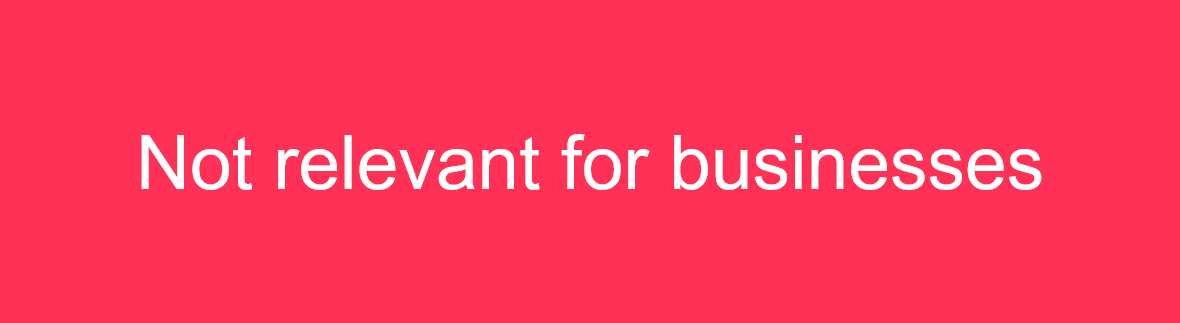 Whenever something technical in this guide is not relevant for you as a business the section has been marked with “Not relevant for businesses”.List of termsMinimum requirements for authoritiesThe following are the minimum requirements in terms of sender- and receiver systems in order to integration with Digital Post.Sender systemsSending: There is a transition period of two years (November 2023) until sending messages via the new MeMo-format is a requirementHas to use the new interface (API) for the contract structureMust be able to receive business receipts in the new format - also when sending DP2Has to use the new contact registryHas the same restrictions in terms of file size to send post as the current solutionRecipient systemsHas to point to the new DP solution. Configuration is done via the new administration portal (See ‘References’)Has to be adjusted in order to receive messages in the new MeMo-format at Go Live August 2021.Businesses may have one receiver system.Authorities may have 1-multiple receiver systems (no cap: Five is recommended).At least one receiver system for messages sent to you as a business.At least one of your receiver systems has to be able to receive 99,5 mb sized messagesAll messages related to tasks as an authority has to be collected and authorities have to store the messages in its’ own systems.Has the same legal requirements in terms of file size to send post as the current solution.More informationFor a comprehensive overview of guides in relation to the new Digital Post solution please go to: https://digst.dk/it-loesninger/digital-post/vejledninger/Overview of DP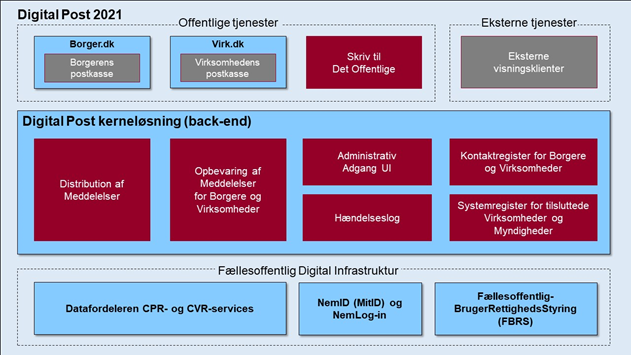 Figure 1 Overall architecture in Digital Post (In Danish)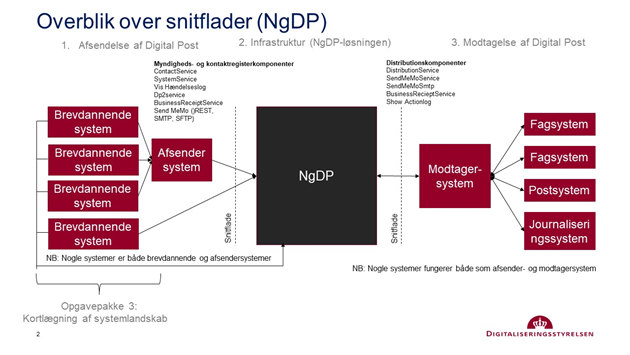 Figure 2 Overview of interfaces (In Danish)At least once-principleSince the delivery of messages to recipients is the number one priority of Digital Post, the solution adheres to an “At least once”-principle when sending out requests to sender systems and recipient systems. Under normal operation, Digital Post will send messages through integrations only once, of course. But if there’s a fatal infrastructure disaster, there is a risk that the Solution will resend out any messages that haven’t been processed completely in the near real-time backup. If this situation occurs, the volume is expected to be a few seconds (<20 seconds) worth of processing that would be resent. This holds true for both MeMo-messages, Receipts and Publishing of changes (for systems subscribing on changes of Contacts, for instance).When a recipient system receives an already received MeMo, it is expected to send a business receipt in return, although one might already have been sent, when the MeMo was first received. Otherwise Digital Post might see consider the recipient system failing and will deactivate it after a number of attempts.Mutual SSL authentication using API keyThis section aims to give a concise overview of how sender- and recipient-systems are expected to interact with the REST API of Digital Post. This section does not go into details on how mutual SSL/TLS works or how OCES certificates are obtained. Additionally, concrete example implementations of how to integrate with Digital Post can be found in the reference systems which are provided in both Java and dotNET.BackgroundFor sender- and recipient-systems to communicate securely with Digital Post they are expected to utilize mutual SSL where both the initiator and the responder are presenting a certificate. That way, both parties can create a secure channel of communication and verify the identity of each other.The reasoning behind why Digital Post requires sender- and recipient-systems to authenticate using mutual SSL is because it is an industry standard for two parties to establish a secure connection and exchange sensitive information where both parties can verify the identity of the other party. Additionally, Digital Post requires an API key used together with a mutual SSL connection to avoid binding the client certificates to specific systems.Certificates used in the http trafficWhen performing API calls not just any certificate can be used. Digital Post has strict requirements for the format and use of certificates. There is always one web certificate and one OCES certificate in motion as part of the mutual SSL. The pattern is the same, however, it depends on who is initiating the communication. This can be described as follows, where ingress is a sender- or recipient system connecting to Digital Post and egress where Digital Post connects to a external systemIngress: Sender systems present their OCES certificate and Digital Post presents a valid web certificateEgress: Digital Post presents its valid OCES certificate, while recipient system presents a valid web certificate.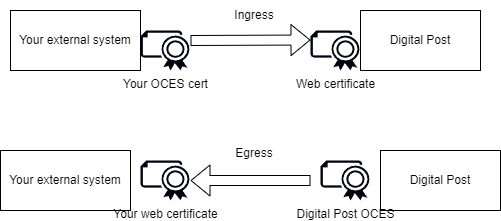 Certificates used to authenticateAs shown in the above figure, the mutual SSL authentication uses both an OCES certificate and a web certificate. The OCES certificate is a certificate as defined by the OCES specification and are issued through MitID Erhverv. In the specification there are a couple of different certificate types. Digital Post supports the following typesOrganisationscertifikater (organisation certificates)Systemcertifikater (System certificates)During ingress calls you, as the client, is expected to present a certificate which is issued to your organisation. This certificate is not issued in the context of Digital Post but is something which you need your MitID administration to issue for you. You can find more information about how to obtain an OCES certificate here.During ingress Digital Post, as the server, exposes a web certificate. Web certificates are certificates issued by generally trusted certificate authorities, for further details see section Web certificates policy.Similarly during egress, where Digital Post is the client and calling you as the server, Digital Post will present its OCES certificate and you are expected to expose your server with a valid web certificate. To increase the security during egress communication you can pin the certificate which Digital Post is using to ensure that you are only accepting calls from Digital Post. You can find the public certificates here: Digitaliser.dk - OCES certifikater til Digital Post løsningen.As the above diagram shows, during ingress communication you as the client is expected to present a valid OCES certificate.Support for OCES2The old version of the OCES certificates, called OCES2, was part of the NemID suite and with the introduction of MitID Erhverv OCES2 was replaced by OCES3. Digital Post, however, still supports OCES2 for the time being. The sender can thus utilize a FOCES Funktionscertifikat (function certificate) or a VOCES virksomhedscertifikat (company certificate). However, support for OCES2 will be phased out on October 31, 2023. If you are still using OCES2 we strongly recommend migrating as soon as possible.For calls to Digital Post it is transparent if you use either OCES2 or OCES3 and does not require any setup changes in Administrative Access as long as the certificate is issued to the same company.Outgoing calls from Digital Post to your system, Digital Post has already transitioned to OCES3.Before calling the APIBefore you can begin calling the Digital Post REST API you must create a sender- or recipient-system in Administrative Access. Here you are presented with a range of options, that are required for the system to be operational. Refer to the dedicated guide for Administrative Access for further details.Once you have created an active system and chosen one of the available rest service protocols you are presented with an API key. You must save this value. Additionally, you can also choose to delegate the systems to a vendor, more on this later.API keyThe API key is an attribute on REST systems in the system-registry. It is used by Digital Post to identify which system that is calling the API, not as a way to establish a secure channel of communication (this is why mSSL is still required). The API key is a random string of text that is unique to a given system. When the system is created through Administrative Access an API key is always automatically assigned, note that the system still must be valid and active to be used.The value that is presented in Administrative Access, and the one that the user should pay attention to is the encoded value. Where the system will perform encoding of the systems ID together with the value of the token. This is to ensure the least amount of work from the integrator since they will then be able to send the API key directly as presented in the authorization header and not having to worry about encoding.From the Administrative Access, the API key can be retrieved from system details as the screenshot below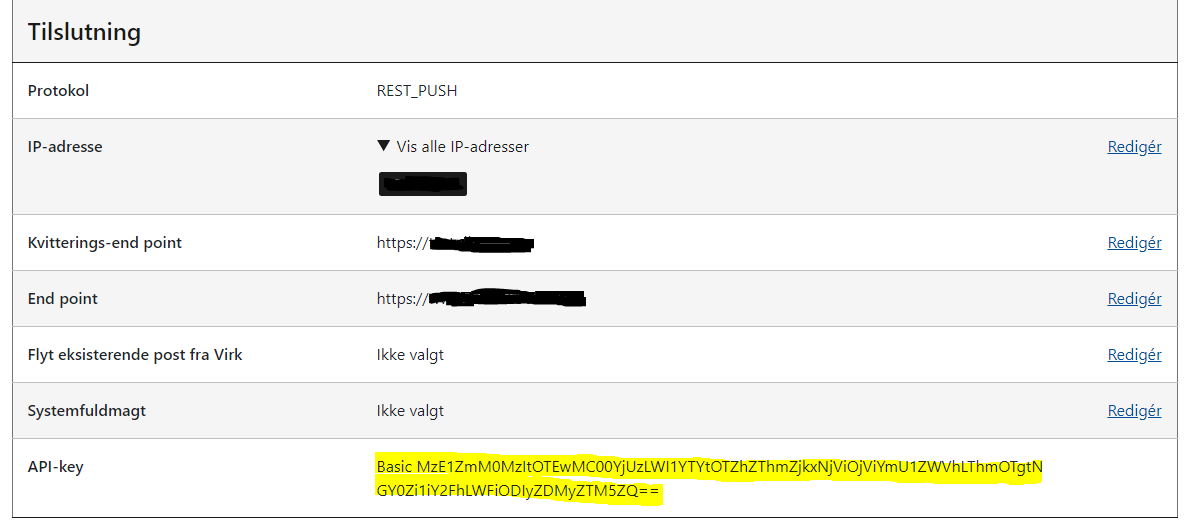 To avoid confusion only the encoded value is present in the UI, however taking a look at the raw response from the server, we can see the encoded key together with the raw valueIn addition to the value property, which is the persisted value of the API key, the details also return a property named authenticationToken . The encoded value (shown in the UI and in authenticationToken) is encoded using base64 encoding following the The 'Basic' HTTP Authentication Scheme, and the “username” is the id of the system and the “password” is the value of the key.Mutual SSL using API keyTo call Digital Post it is not necessary to upload or otherwise register your OCES certificate to your REST System. However, it is still mandatory for the client to present the OCES certificate in the mutual SSL requests. In addition, the API key authenticationToken value must always be added in the Authorization header.Why does Digital Post require both mSSL and API key to be present? These reasons are, but not limited to, the followingOrganisations with sender- and recipient-systems are not required to upload their OCES certificates in Digital Post, but there is still a need for unambiguously identifying the system in order to obtain authorization for the REST APINo need for maintaining certificates if they expire or are compromised in Digital PostDelegation of systems can be done using vendors' certificateOCES certificates are not required to be unique across the entire Digital Post solution and can thus be reused for all systems an organisation hasThe reason why we gain these benefits while still having both a secure and reliable solution where certificates are no longer required to be unique is that when initiating a call, Digital Post does the following checks when authenticating the sender-/recipient-system. If any of the following checks fail the call is rejectedA valid Organisationscertifikat or Systemcertifikat is used to establish a secure mutual SSL connectionAn API key is presented in the authorization headerThe API key can be used to find the systemThe system is valid and activeThe system belongs to the same organisation as is present in the callers OCES certificate. This is done by matching the CVR numbers. If you need a vendor to perform an actions on your behalf, read the section Delegated Sender- and Receiversystems.The callers IP matches the IP or is within the IP range as configured in Administrative Access.Given this setup, you cannot register your certificate preemptively in Digital Post since we do not have any direct binding to a specific certificate but rather uses the CVR number present in the OCES certificate when your system is authenticating via mutual SSL when calling Digital Post. This means that you do not upload your certificate in Administrative Access, rather you authenticate using the certificate.In this setup, Digital Post does not know your certificate, as it matches using CVR you are free to use as many and as few certificates as you desire. And you are not required eforehand to register any specific certificate in Digital Post. This method is secure for both sender- and recipient-systems and Digital Post since the caller can verify the identity of Digital Post, and Digital Post can with confidence extract the CVR from the callers OCES certificate since we verify the certificate chain.ExamplesSee the example of using the current implementation of mutual SSL using cURL on the TEST environment. In this example, the certificate my_foces_certificate.cer is not known to Digital Post because it was not uploaded. However, as mentioned above, uploading a certificate to the system after creation is no longer required since Digital Post can authenticate using the FOCES certificate presented by the caller, and find the system based on the API key provided in the Authorization headerFor a more detailed example see reference implementations.Delegated Sender- and Recipient-systemsIf you as an organisation or authority want to outsource or delegate a specific sender- or recipient-system you need to apply an additional settings during the setup of the system in Administrative Access. You need to specify the “Giv din systemleverandør fuldmagt (Valgfrit)” field with the CVR number of the vendor that you want to delegate to. Once this is done, Digital Post has noted this special relation, and the vendor can then use their own OCES certificates to act on behalf of your organization, and Digital Post then ensure that only they are allowed to use that system.Open API descriptionDigital Post defines all of the externally exposed services in an OpenAPI specification. The intention is to make the API easily digestable, and to provide a programing language-agnostic description of the rest API. Eliminating any guess work when integrating with the rest API and to avoid having to rely directly on this documentation as the source of truth. Additionally this also provides versioning for the API so that you are able to see the differences between different versions of the API.Digital Post also provides a tool that developers can use to compare different versions of the API, which should help when upgrading between the different versions. Generally Digital Post provides a new OpenAPI description after each release.The OpenAPI definition can be found following the URL; https://test.digitalpost.dk/api/ or https://api.test.digitalpost.dk/api/ .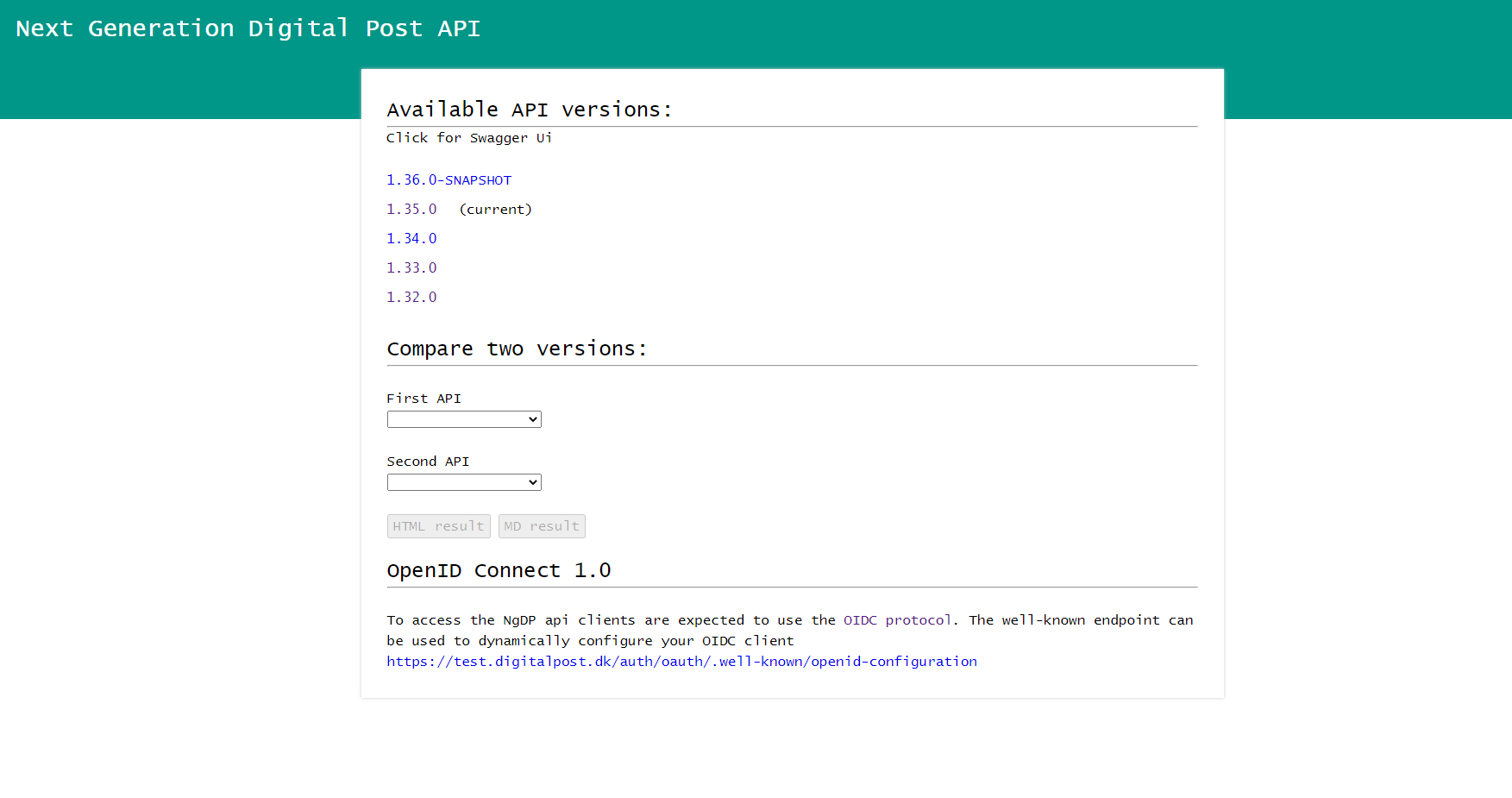 Note that both URLs point to the same destination and provides the same information.When following above link you will be presented with a web-page show casing a handful of the lastest description as well as a marking for the currently used page. Additionally a snapshot version containing the upcoming changes are also present, however this version is subject to change. By clicking on one of the versions you will be directed to a “SwaggerUI” where you are able to navigate the all the services in a user friendly way. Note that this page, contains all externally served services, which include both services for sendersystems, receiversystems, administrative access and view clients for both citizens and companies.All consumers of the Digital Post API are encouraged to utilize the OpenAPI description to reduce errors and help when updating between version.REST ImplementationThis section gives a general introduction to how Digital Post implements the HTTP based API. The general convention is to follow the REST concepts. The general concept is that data points are treated as resources, where you can fetch lists, a single resource, or creating a resource.EndpointsA resource is always referenced using the plural name in the path with lower casing. Also if the name of a resource consist of multiple words (such as contact point) they are separated with a - (dash).This section describes a root level resource, such as Mailbox or Contact. However the same pattern also applies to sub-resources, such as Contact points, which are placed under an Organisation /organisations/{id}/contact-points/Precondition headersTo ensure that updates from different sources does not accidentally overwrite each other Digital Post implements optimistic locking thought a set of the precondition headers as specified by https://datatracker.ietf.org/doc/html/rfc7232 .The optimistic locking is implemented by all resources having a version, that is then expected by the caller to provide as they modify a resource. Then if another client modified the resource in the meantime, the API will then reject the update since the caller is no longer working on the most recent and would potentially overwrite the changes. By applying optimistic locking, and it means that Digital Post can avoid having pessimistic locking, where the caller would have to explicitly lock a resource while editing to prevent others from editing. And required the call to both lock and unlock a resource while editing.ETag; is present as a response header when fetching a resourceIf-Match header must always be set by the calling when updating or deleting a resource. The value is expected to be the exact version of the modified resource. Multiple values or wildcard is not accepted by the api.FetchGET /resources/78eb6ffa-cdc4-412e-bcb3-e1e0ef552ee9Fetch a single resource by its ID. All resources always contain both a version and an ID at the root level of the resource. Additionally sub-resources (or objects) often also contain their own ID and version. The result conforms to the following structure in JSON:The main purpose of having a version on resources is to have optimistic locking, where the caller provides the version that it modified. Then if another client modified the resource in the meantime, the API will then reject the update since the caller is no longer working on the most recent and would potentially overwrite the changes. By applying optimistic locking, and it means that Digital Post can avoid having pessimistic locking, where the caller would have to explicitly lock a resource while editing to prevent others from editing. And required the call to both lock and unlock a resource while editing.Return codesThe HTTP response status codes indicate whether a specific request has been completed:ETagThe entity version is also always returned in the HTTP response header in the ETag:QueryGET /resources/Returns a search result with a list of resources matching the query. The caller can then limit the results by providing one or more filters thought query parameters. When no parameter is provided, all resources are returned that the caller have access to. For instance, if a contact is calling the /contacts/ with no parameters only the citizens own contact is returned where as when a sender system is doing the same query all contacts are returned.The matching resource results are always wrapped in a search result which enables pagination. The result therefore conforms to the following structure in JSON, where <resource> is the name of the specific resource.Return codesThe HTTP response status codes indicate whether a specific request has been completed:Specifying a queryGET /resources/?type=CITIZEN&postCode=2100Will list all citizens living in postcode 2100. Type and postCode will be bound to the QueryCommand and resolved and formulated as a query for the implementing datastore (Elasticsearch or JPA) in the Persistent Service (with appropriate query infrastructure components) to resolve the result.If nothing is found the service returns an empty result:When querying the contacts it is possible to use the body of the GET request Querying ContactsCreatePOST /resources/When creating a new resource the client is expected to provide the entire resource, however id and version is can either be omitted or provided with null values, since the service will always create these on the fly. If the creation is successful the service will provide the created resource as part of the response body. Where computed field such as id, version, transaction id and creating timestamps will be populated.The service will return the created entity upon successful creation of the entity:Return codesThe HTTP response status codes indicate whether a specific request has been completed:UpdatePUT /resources/c291d912-f932-46ca-b7f7-4415cabcf4a3When updating a resource the calling is expected to initially fetch the specific resource, when do the necessary edits and then return the entire updated resource. Since the caller request body is treated as the new state of the resource, clients should be careful when updating, since omitting parts of the resource will be treated as a removal. Since resources are optimistically locked, the caller must also provide the If-Match precondition header with the version which was modified.Updates an existing resource identified by ID. Input is the HTTP entity following the following JSON structure:The service will return the updated entity upon successful update of the entity:Return codesThe HTTP response status codes indicate whether a specific request has been completed:Precondition headersThe exact resource version must be communicated to the service using the If-Match Request Header, for version verification.Note that the api does accept wildcards or multiple values.The new resource version then returned upon a successfully update in the response deader ETag:Patch UpdatePATCH /resources/c291d912-f932-46ca-b7f7-4415cabcf4a3Some resource are also updateable using the PATCH http method. When patch updating, unlike normal update, the client is only expected to provide the part of the resource which they have modified. This can especially be useful when editing large resource that contains lots of information. Like the normal update the caller is also expected to provide the precondition If-Match header.Updates an existing resource identified by ID. Input is specific fields of the HTTP entity following the below shown JSON structure:The service will modify the entity on the exposed fields only, leaving the rest unmodified. The service will return the modified entity upon successful update:Return codesThe HTTP response status codes indicate whether a specific request has been completed:Precondition headersThe exact resource version must be communicated to the service using the If-Match Request Header, for version verification.Note that the api does accept wildcards or multiple values.The new resource version then returned upon a successfully update in the response deader ETag:DeleteDELETE /resources/c291d912-f932-46ca-b7f7-4415cabcf4a3Deletes an existing resource identified by ID. Similar to update, the caller is also expected to provide the precondition If-Match header.Return codesThe HTTP response status codes indicate whether a specific request has been completed:Querying and searchingDomain namesThis section gives an overview of the different domains that are in Digital Post as well as a description.Recommended firewall usage, is to dynamically detect IP of the DNS name, so changes to IP are picked up automatically.External IP are only here for information purpose, and is not expected to be a source of truth.QA environmentTest environmentProductionThis table contains the domain and IPs for the production environment. Note that production is not yet open for business.Outgoing IPThe IP address used for outgoing traffic from Digital Post til external parties is 80.198.95.62 for both QA, TEST and Production.Querying and searching resourcesThe components that expose an endpoint for querying all offer the querying/searching functionality that is described here.Eventually consistentResources received when querying (GET) the URLare only eventually consistent with resources from unsafe methods. This means that after a POST, PUT, PATCH, or DELETE the state change might not be immediately available for this type of querying. GET using ID for fetching a single resource will always be consistent.SearchResultThe result of searching will be a resource specific implementation of a SearchResult containing a list of resources and paging information.Example JSONPagingIt is possible to paginate the results using the following parameters:ExampleUsing ‘page’ and ‘size’Using ‘next’In order to utilize next when paginating results it is necessary to a regular query against the endpoint which will then provide a next value that can be used for paging through all resources mathing the request. That is, first we query normallywhich returnsthen to get the next page we query using the next parameter instead of specifying page and size as followswhich returnsTo increase the readability of the above examples, the parameter ‘next' has been simplified.
A real life example of the value for the parameter 'next’ could look like:
WyAiMjAyMS0xMi0wOFQwOTo1ODo1Ni45NDkiLCAiRkRKVVg3TE5mbzFFa1ZjUFJsbmFCU3FrTUl6UHFDVXAiIF0=The ‘next’ value can also be combined with other search parametersImportant notes when using ‘next’When paging through a registry using the next parameter it is important to sort the results in ascending order such that the resources with the newest values, e.g. lastUpdated, are sorted at the very end of the results instead of at the beginning. If you sort values in a non-deterministic way and without using a tiebreaking field in case of duplicate values the returned search result may be inconsistent and resources may be skipped or missed.Please note that when utilizing the next parameter, it is important to be aware that the value of the currentPage will always be 0, regardless of how many times the next parameter is used.SortingSorting can be done using the following parameterExampleThis example sorts on subField1 ascending first and where the subField1 of the resources is equal, it goes on to sort on field2 descending.FilteringFiltering can be used to only fetch certain fields like for instance ID and version.Examplereturns only those fields of each resource:SearchingThe individual resources may override specific search functionality for a field. In which case it will be documented under that service and have own parameter description in Open Api. Besides the specific search options these are availableExamplesUsing a parameter that exceeds 100 characters :we get the following responseUsing multiple parameters that are below 100 characters :Using ‘any’ field:searches for ‘Netcompany' OR 'Digitaliseringsstyrelsen’ across all fields in a resource.With specific fields:returns resources where recipientId equals 14814833 OR recipientId equals 43720082.returns resources where recipientId equals 14814833 AND label equals ‘Fra Digitaliseringsstyrelsen’.Operator:returns resources where recipientId equals 14814833 OR label equals ‘Fra Digitaliseringsstyrelsen’Using wildcard:return matches where subfield2 starts with 'Flytterod'.Possible wildcards:Wildcard search is only possible when specific field is provided - not using the 'any' search field.Using quotations:will only return with a full match and thus not return other matches such as “Københavns Kommune - Affald“.Contact registry services - TIBelow table shows an overview of all the services that the contact-registry exposes externally. The table also gives a small description of the common usage patterns that the APIs are intended to support as well as an overview of which roles have permissing to call. This overview does not go into details about which contacts the different roles can view or update.Contact registry data modelPhysical data model for the contact registryThe contact registry contains and exposes information about if and how the public authorities can contact citizens and companies. It uses standard JPA/Hibernate convention and converts camel case to snake case (underscore delimiter) so for instance the entity ContactStatus maps to a CONTACT_STATUS table.All tables include Id (internal ID of the resource), Version (how many times the resource have been updated), and possibly a createdDate and lastUpdated. If the table represents a REST ressource that is indexed it will also include a TransactionId (id of the transaction the resource was last updated in) . These fields will not be included in the attributes descriptions.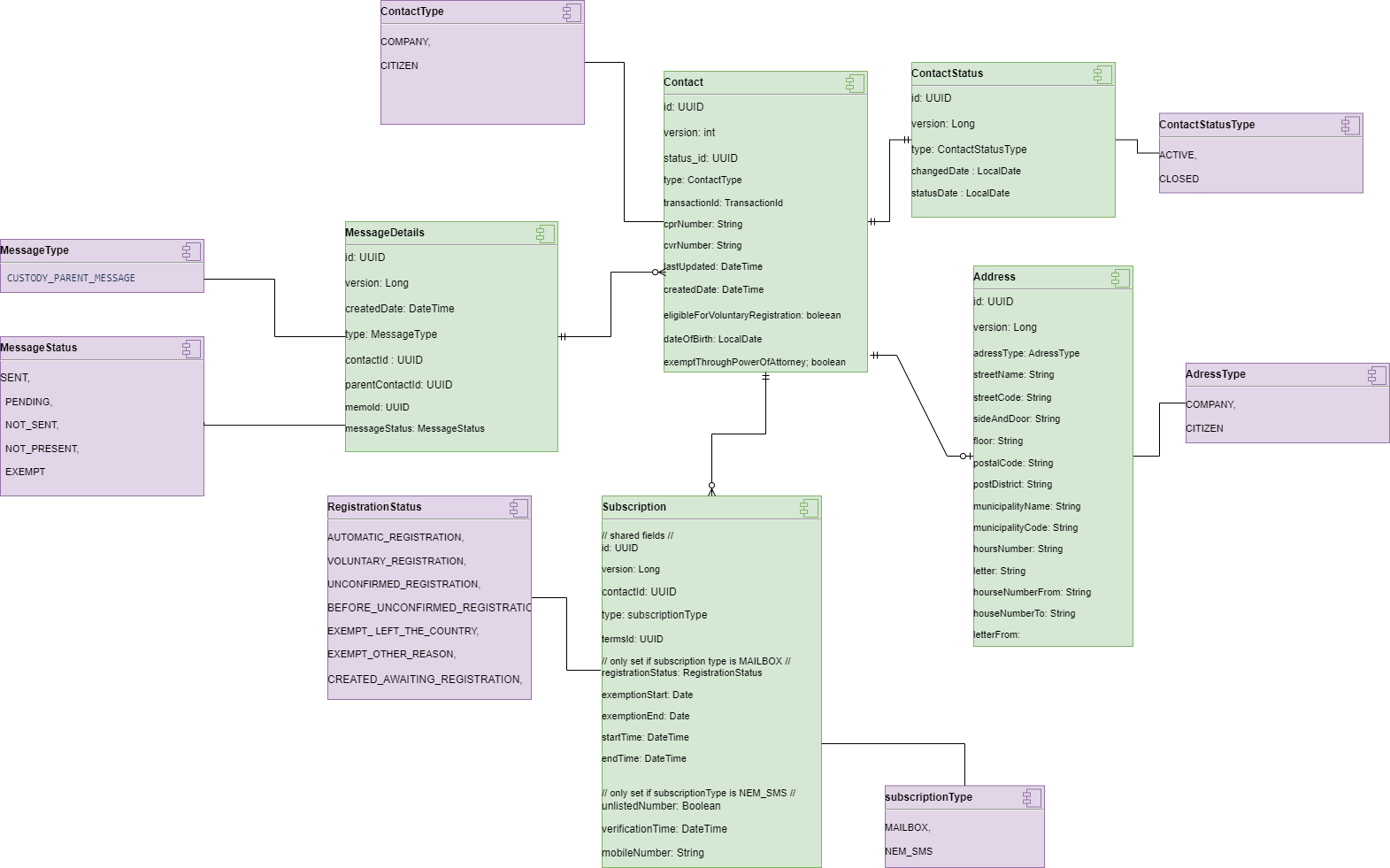 ContactPerson or company that can or could be contacted by public authorities.Contact StatusThe CONTACT_STATUS table contains the info about the Contact and the current state. A contact is active while the citizen is alive and the company is still in operation. The status of the contact can be active even when the contact is not subscribed to Digital Post or NemSMS.SubscriptionSubscription entity either responsible for both NemSMS and Digital Post registration status.Comment: PublicRegistrationstatusPublicRegistrationstatus is a calculated field mapped from RegistrationStatus, and have the following fields;PublicRegistrationstatus is mapped as follows:AddressThe table which contains the legal address for citizens and companies. The address is synchronized with data from Datafordeleren which provides the legal address of both companies and citizens. The address is an internally used datapoint and currently only used during the forwarding of exiting mail during exemption and not exposed externally.MessageDetailsThe table with information about the messages that should be sent to the parents of children soon to be turning 15.Querying ContactsSearchingExamplesSearching with CPRWith searchField lastUpdatedUsing the body of the GET requestHow to query closed contactsFor description of common search functionality in Digital Post, please revisit the section Querying and searching resources.Querying contacts is done using a GET request to the /contacts/ endpoint.The result is a ContactSearchResult, which looks like this in JSON formatFetching a specific contact can be done as a GET request to the /contacts/{id} endpoint. The result is the contact with the specified ID. The definition of a Contact can be found the OpenAPI specification, which also includes a short description of all fields and types used in the Contact registry. Please consult the OpenAPI description section for details.SearchingBesides the general functionality described above, the Contact registry overrides and offers search using the following parametersExamplesGenerally the format isIt’s possible to mix-and-match different parameters. For lines 2 and 3 it’s possible to add as many parameters/values as desired.Searching with CPRA common use case of the contact registry is searching for a Contact with a specific CPR number. This can be done using the following methodWhich will return a search result which contains all Contacts with that cprNumber. This will of course always be either 0 or 1 results (note that 1234567890 is a fictive cpr number). It is also possible to search after contacts using multiple CPR numbersreturn matches where cprNumber equals 1234567890 or 0987654321With searchField lastUpdatedreturn matches where lastUpdated is later than the 11:01:43 the 27th April 2020 (UTC timezone).Using the body of the GET requestIt is possible to query contacts while providing the parameters inside a request body. This functionality is provided to support filtering for a larger number of contacts in a single request. In order to provide a uniform API there is a limit to the number of combined cvrNumbers and cprNumbers which can be provided by the caller. The limit is currently 10.000 to match the number of search results provided, however this value can be changed to ensure performance in the API. It is currently only cvrNumbers and cprNumbers which are counted towards the request limit.To query the contact registry using the request body the query parameter isBulkLookup must be used and set to true as shownand the remaining query parameters are stored in the bodyNote that parameter value is an array of strings and not a comma-separated string as is the case when querying using query parameters. Using the bulk query functionality supports the same filtering functionality as when using query parameters, however the structure is slightly different. For example, say you want to search for a list of CPR numbers, but only include those that are registered for Digital Post using the public registration status the request body should beThat is, the structure of the request body follows the structure of the Contact model, but all values for fields from the Contact model should be given as an array of string values. It is also possible to page through the results by specifying page, size, and next in the request bodyWhen the isBulkLookup query parameter is equal to anything other than true it will be considered false and the request body ignored. Furthermore, when performing a bulk query you cannot specify any other query parameters and if done a HTTP 400 bad request will be returnedSetting the bulk parameter to true and not providing the body will also be regarded as a bad request.How to query closed contacts When a company ceases to exist or a citizen is deceased then their contact is closed. This information is acquired from external integrations such as datafordeler or virk.
Contacts that are closed for more then 5 years (citizen) and for more then 10 (company) should be deleted from the solution.When querying as DP_AUTHORITY_SENDER_SYSTEM the user can see both CLOSED and ACTIVE contacts when querying the /contacts/ endpoint.In order to filter based on the status the user should use the following query endpoints.For getting only the CLOSED contactsThis should return the result like this:This should always return the results with publicRegistrationStatus set to CLOSEDFor getting all ACTIVE contacts:this should return response like this which consists of a list of contacts that have their status as active.As an active contact the status of the mailbox registration can be set as REGISTERED or EXEMPT. It is also possible to query only for REGISTERED or EXEMPT status of the mailboxSubscribing to NemSMSOne of the common use cases for both citizens, sender-systems and citizen service employees is subscribing a Contact to NemSMS. To perform this action we first have to find the relevant contact, depending on the user this can be done multiple ways. To simplify this example we assume the caller is a sender-system in an authority, which have access to the entire dataset of contacts. Remember to always consult the OpenAPI definition to see endpoints, parameters and resource types.Querying the contactLet us assume that we want to find the contact for a citizen, since we as the sender-system know that his cpr number is 1111111234 we can go ahead and search for that cprNumber;Which gives us the following response;Fetching the contactSince Digital Post only promises eventual consistency, the search index and the persistence store might be out of sync when we query. We therefore must also fetch the Contact before editing;Which then gives the following result;Updating the contactNow that we have fetched the Contact we can go a head and subscribe him to NemSMS. We do that by adding the nemSmsSubscription to the JSON structure, along with the phone number that should be subscribed. For the sake of the example we use 20202020;We can then update the Contact with above context using this request;Note that we must always provide the precondition header If-Match to ensure that no-one made any changes to the Contact while we where editing. Since the API compares the current state to our request and figures out what changed.If the request completes successfully we get the updated Contact in the response body;Note how the version of the Contact have now increased by one, and the nemSmsSubscription have been assigned an id and a version. However, before the Contact can be contacted using the NemSMS he first must verify that he owns the number. We can see that currently both the confirmedDateTime and the verificationTime are null, meaning that he have yet to perform the verification.The contact registry will send an SMS to the number that was used, with either a pin code or a link. The pin code is used when it is the citizen or an employee in the company is doing the registration. Whereas the link will be used when assisted signup is done (so when a citizen service employee or a sender system is doing the signup on behalf of the citizen or company).If the contact is already signed up for NemSMS but we want to change the number, we must simply replace the entire nemSmsSubscription similar to how the initial signup is done. And the verification process will again start over.Additionally, if the Contact is already using the same number elsewhere in Digital Post, e.g. for notification when he receives new messages in the mailbox, he will not have to verify the number again. Instead, when we do the signup both the verificationTime and confirmedDateTime will be filled with the same data indicating that the number was already verified.Contact SubscriptionThe purpose of the contact subscription is to persist subscriptions for sendersystems, on either a set of specific citizens, organisations or all changes fitting a category. When a change to the Contact is made the subscription components identifies all the matching criteria of a subscription, and notifies the sendersystem on all the matching subscriptions.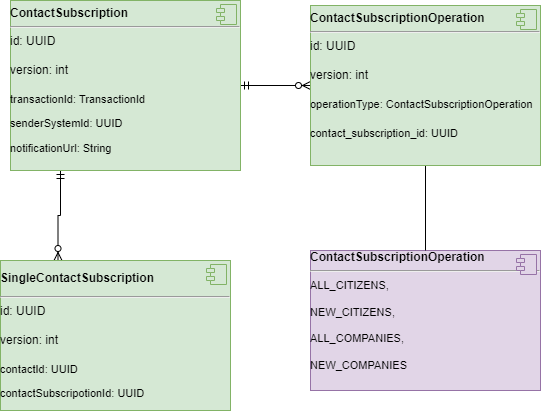 Contact SubscriptionThe ContactSubscription is the anchor of the subscription for any given sendersystem. It contains the notification endpoint and the reference to the sendersystem.Contact Subscription OperationThe ContactSubscriptionOperation table contains all the operations which the sendersystem is subscribed to. The operations are bulk subscription to enable the sendersystem to get notified for all changes or any new entities. These can be used in tandem with explicit CPR and CVR subscriptions.Single Contact SubscriptionThe SingleContactSubscription table contains all the contact ids which are explicitly defined by the sendersystem on its Contact Subscription.Using the contact subscriptionsContact SubscriptionIn order to maintain local copy of the contact-registry or have own registration lists updated with the newest contact data, the authorities can subscribe to changes to contacts registrations.Authority sender system will as a part of the subscription specify an endpoint were they will get notified every time there is an update to a contact that are included in their subscription.An authority can only have one subscription per sender system.The subscription can either be made on individual contacts or by the usages of subscriptionOperators.A subscription on individual contacts will contain contactIDs of all the specific contact the subscriber want to be notified about. The amount of contactIDs should be kept on an minimum, however there is no maximum limit. If the authority sender system tries to provide a contactID that do not exist in Digital Post contact registry, the contact will be filtered out of the subscription (Nb. No error will be thrown).SubscriptionOperators are some pre-defined filters for common use cases. There is a total of four operator:ALL_CITIZENS - The operator includes all updates to already existing citizens in the contact-registry.NEW_CITIZENS - The operator includes all citizens created in the contact-registry.ALL_COMPANIES - The operator includes all updates to already existing companies in the contact-registry.NEW_COMPANIES - The operator includes all citizens created in the contact-registry.The operators can be used individually or several in the same subscription.Endpoint exposed in the contact-subscription-storeExample of a subscription creation with usage of individual contactIDsExample of a subscription creation with usage of subscription operators:NotificationsA push notification will be sent to the specified endpoint every time a contact is updated or created, and which matches the criteria from the subscription. The notification contain the id and the version of the contact.Example of Notification:Contact registration lists exposed by Digital PostDigital Post expose two file based lists of contacts registrations to authority sender system via SFTP. One list in a CSV format and another in a legacy record format.

The lists of registered contacts contains information about whether a contact is registered for Digital Post and/or NemSms in the Digital Post solution. Only registered Contacts will be present on the list. So that a contact who is exempt from receiving Digital Post and does not have a mobile number registered and verified for NemSms, will not be a part of the lists.

A contact can be present up to a maximum of two time on a list, as each contact will have a specific row for registrations to Digital Post and a row for registrations to NemSms.The lists are located in the /contacts/ folder on the SFTP-server for each SFTP authority sender system. Every night new lists will be created and uploaded to the folder. At the same time, the lists from the previous day will be removed, so only the newest lists will be found in the folder. A new list can be expected to be uploaded between 3-4 am every night.CSV format The naming convension of the CSV file is contacts.csv
The file is in a semicolon format as the following:Row 1: Heading that describes the header fields
Row 2: Header fields data
Row 3: Heading that describes the registration data fields
Row 4-n: Registration data fieldsHeader fieldsRegistration data fieldsExample of CSV formatRecord formatThe naming convension of the file in record format is TILMELD.K0000000.D<date of creation> where ‘<date of creation>' is in format 'yymmdd’. An example of a file name could be TILMELD.K0000000.D221015.
Each file contains one header record, a number of parameter records and one trailer record. There can be up to two parameter records for each contact.Header record
Parameter recordTrailer recordExample of record formatSystem registry services - TIThe systems registry is responsible for four logical domains in Digital Post:Organisation: Used to keep track of which companies are authorities, their authority type, their logo as well as who is allowed to send legal and mandatory messagesSystem: The system resource is a representation of connected sender and receiver systems, their technical details such as IP’s service protocol and API tokenContact structure: The contact structure is the structure used to define how the authority can be contacted and how the messages are directed to different departments inside the authority. It consist of the ContactPoint and ContactGroup resources, which together define the contact structureContact structure subscription: A possibility for sender systems to subscript to changes to all or some contact structuresThese logical domains are editable accessible through the following services which all are exposed by the system registry.Organisation SystemsContact structureThe contact structure consist of the ContactPoint and ContactGroup resource. The structure can be read anonymously since users should be able to identity where to contact an authority before sending the message, which requires the an authorized user.System registry data modelThe role of the system registry is to keep data for integrated sender- and receiver-systems for Danish authorities and companies, as well as for authorities to handle their contact hierarchy.The system registry datamodel can be abstracted into three different submodels.OrganisationSystemContact StructureThe organisation part keeps the information about what type the organisation is and who the contact person in Digital post is for it.The system part stores the information about the system or systems connected to an organisation.The contact structure part, stores the contact structure, what contact points are connected to what system, and how are they grouped and exposed.Organisation Model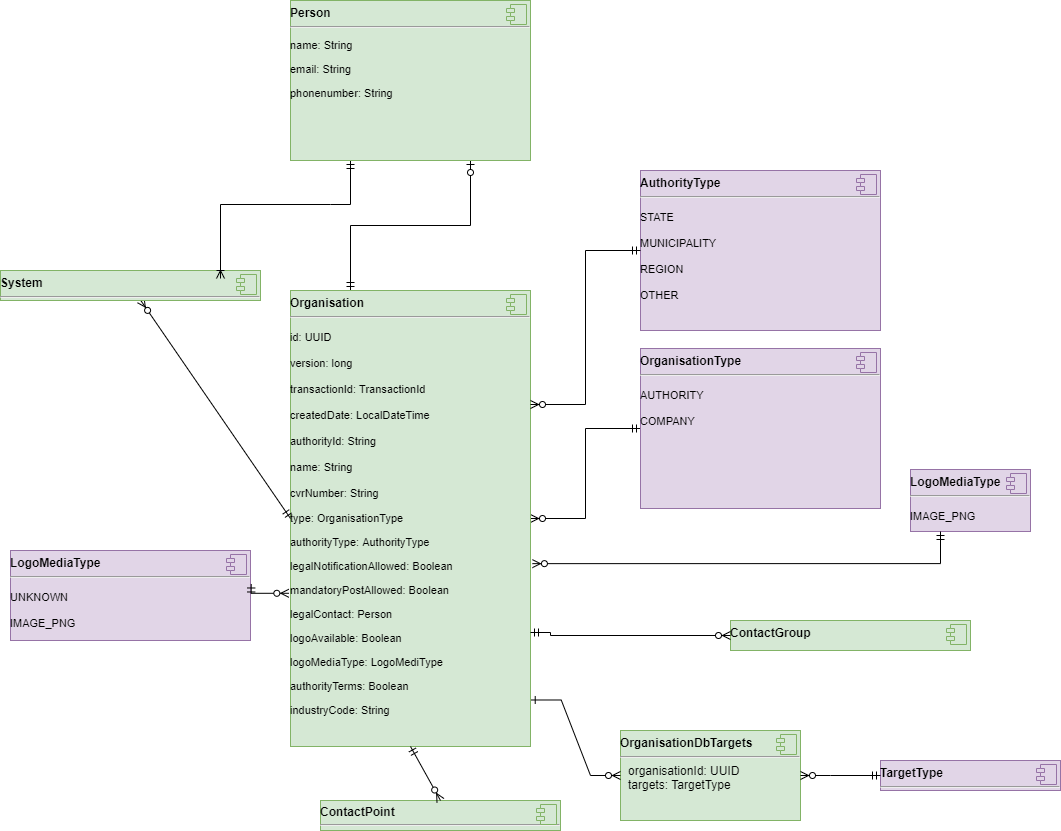 OrganisationThe companies and authorities with system integration to Digital Post.OrganisationDbTargetsPersonEither a juridical or technical person to contact in case of an issue.System Model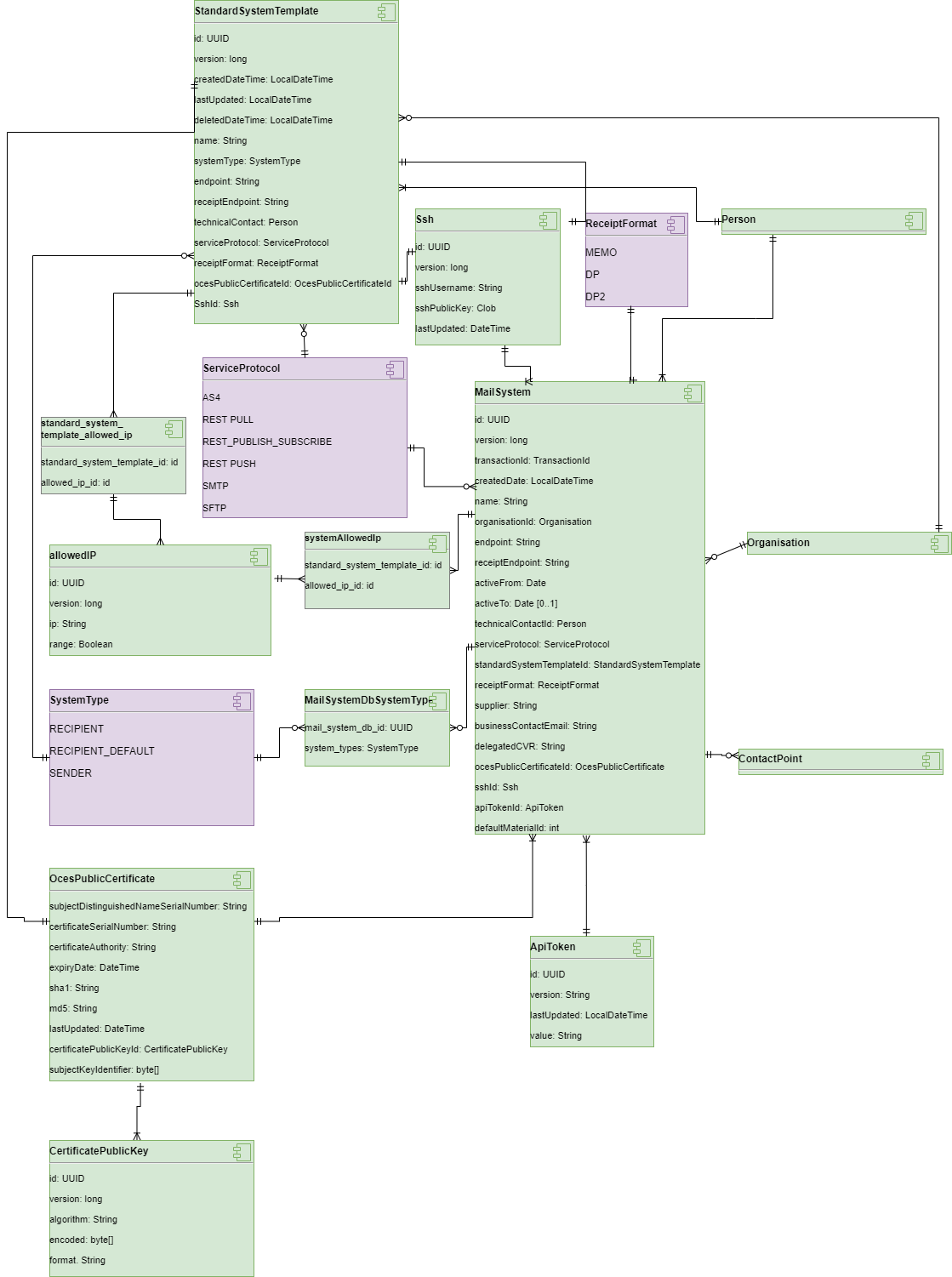 SystemThe system that integrates to Digital Post. Receiving systems can be associated with contact point and will receive mails for that contact point.ApiTokenUsed for identifying the system in mutual SSL, to replace support for identifying system based on certificate serial number. Relates to Ensuring the authenticity of Digital Posts through the OCES certificate.OcesPublicCertificateThe certificate linked to the system, the certificate itself is not stored, only the sha1 and md1 hash.CertificatePublicKeyThe list of system types the system has.MailSystemDbSystemTypesThe list of system types the system has.AllowedIPThe allowed IPs for a system to communicate with Digital Post from.SystemAllowedIpA relation table between the System-table and AllowedIp-table, which keeps tract of which whitelisted IPs and IP ranges a givens system have.StandardSystemTemplateAllowedIpA relation table between the StandardSystemTemplate-table and AllowedIp-table, which keeps tract of which whitelisted IPs and IP ranges a givens system have.StandardSystemTemplateTemplate for systems integrating to Digital Post, e.g. a municipality system provided by an IT vendor that multiple municipalities uses. A standard system template cannot in it self send or receive Digital Post, it has to be instantiated for each of the using public authorities or companies.SshThe Ssh table contains the ssh-credentials used for systems with the SSH service protocol.Contact Structure Model 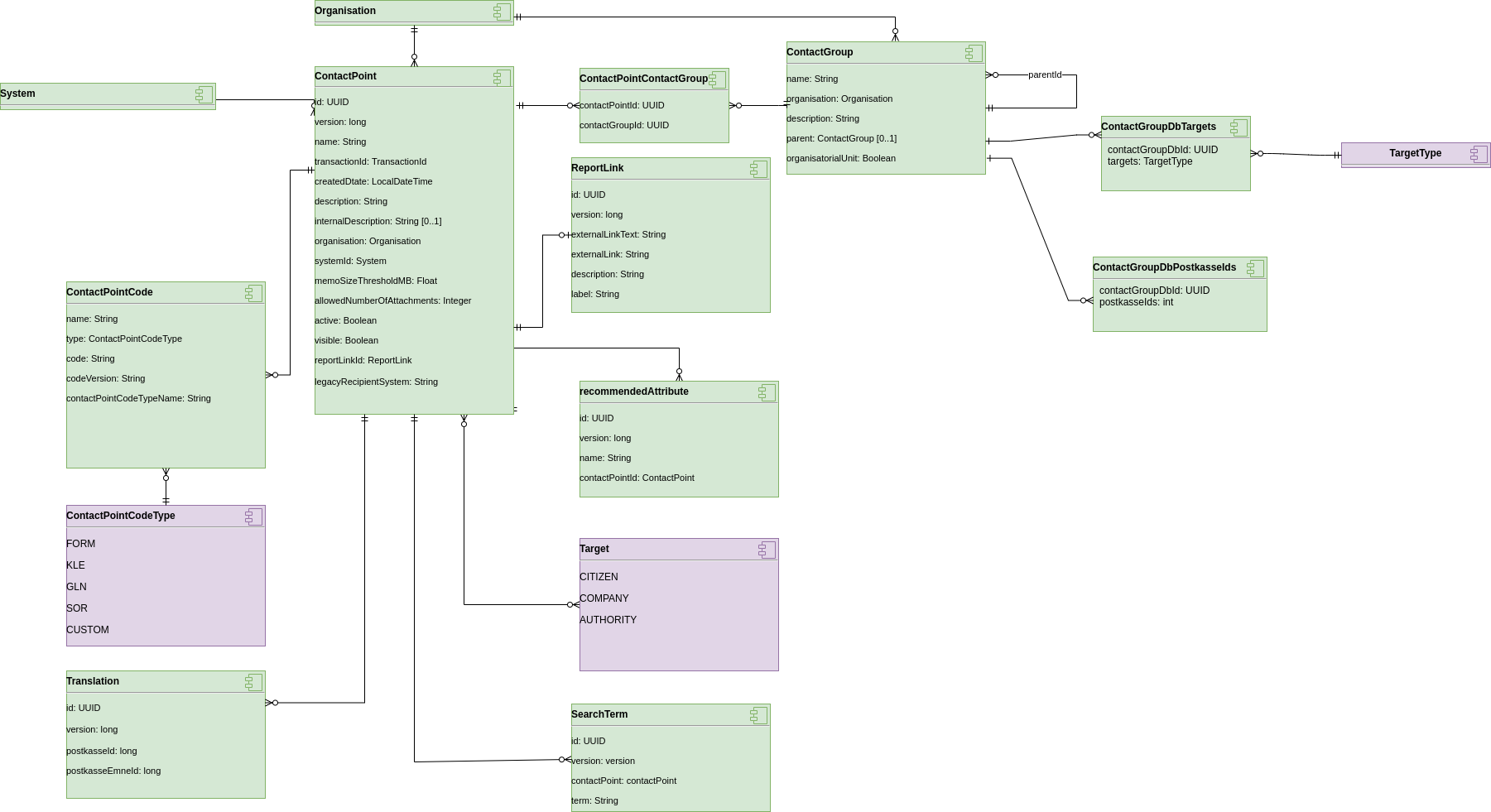 ContactPointA point of contact. Only for public authorities.ContactGroupA grouping for contact points. Only for public authorities.ContactGroupDbTargetsContactGroupDbPostkasseIdsContactPointContactGrouptable facilitating the many to many relationship of contactpoints and contact groupsReportLinkA contact point can have a link outside of Digital Post. The purpose of this is to be able to guide users to handle the contact outside Digtal Post, e.g. a self-service portal, if available. Only for public authorities.RecommendedAttributeAttribute the view client should nudge the user to provide when writing to this specific contact point. Only for public authorities.SearchTermThe terms, which when searched for should make sure the contact point is found. Only for public authorities.ContactPointCodeIf a contact point is part of a classification or are associated with a location, e.g. the contact point is a unit in a hospital, the location can be specified. Only for public authorities.TranslationMessages sent to the transformation component in DP1 / DP2 format, which can be answered, contain references to postkasseId and postkasseEmendId. When the message is transformed into MeMo format, these should be translated into a contact point.Querying in System registry APIsFor description of common search functionality, please revisit the section Querying and searching resources.The system registry exposes endpoint to fetch organisation. An organisation in the system registry contains multiple sub-resources, these are sender and receiver systems (called systems), contact point and contact groups. Each have their own set of points that can be queried. This is done to accommodate multiple users editing simultaneously in both the contact structure (contact point and groups) and systems of a single organisation.The following five endpoints have been exposed externally from System Registry:/organisations/Queries all organisations the user is allowed to see. A system manager can see all organisations, while an anonymous user can only see authorities. Likewise is it with regards to how much is returned. An organisation administrator can see all fields of own organisation but only certain fields of authorities./contact-groups/Queries all contact groups across all organisations. A contact group can have a parent contact group or no parent if the group is placed at the top of the hierarchy./organisations/{organisation-id}/contact-groups/Queries contact groups under specified organisation./organisations/{organisation-id}/contact-points/Returns list of contact-points under specified organisation. Each contact-point has a list of contact-groups (it can now belong to more than one group). If the contact-point is at the top at the hierarchy, the contact-group list is empty. A contact-point cannot both exist in a group and also at the root-level./organisations/{organisation-id}/systems/Returns a list of sender and receiver systems that the given organisation currently has created.The result is an OrganisationSearchResult, which looks like this in JSON:Fetching organisations on IDwill fetch the organisation with id 70b29451-a265-427c-ac7b-cda01413a080 (Random UUID with no actual organisation behind it).Searching for organisationsSearching can be done using the generic search mentioned above and/or using the following parameters:ExamplesGenerally the format is:It’s possible to mix-and-match different parameters. For lines 2 and 3 it’s possible to add as many parameters/values as desired.
Example:returns the organisation with CVR number 1234567890would get us the two organisations with the given CVR numbers.Searching for ContactPoints across all organisations or within an OrganisationQuerying for ContactPoints within an organisation is done using a GET request to either of the endpoints:/organisations/id/contact-points//contact-points/Where id is the id of the organisation.The result is a page of contactPointSearchResult, which looks like this in JSON:It can be paged, just like the organisationSearchResult and the structure of a contactpoint is part of the organisation/organisations/{id}/contact-points/The endpoint supports each searching against all properties on the ContactPoint. Additionally the endpoint also has the following search options:ExamplesGenerally the format is:It’s possible to mix-and-match different parameters. For lines 2 and 3 it’s possible to add as many parameters/values as desired.returns all the contact points for the organisation with id 70b29451-a265-427c-ac7b-cda01413a080returns all the contact points with search term “Folkeskole” belonging to the organisation with ID 70b29451-a265-427c-ac7b-cda01413a080returns all the contact points that are in contact groups with either ID 456 or 789 that also include search term “Folkeskole” belonging to the organisation with ID 70b29451-a265-427c-ac7b-cda01413a080returns all the contact points where either search terms starts with “Røntgen” OR name starts with “Røntgen“ AND is active AND visible, belonging to the organisation with ID 70b29451-a265-427c-ac7b-cda01413a080Searching for Systems within an organisationSearching for systems is done using a GET request to the /organisations/id/systems/ endpoint.The result is a SystemSearchResult, which looks like this in JSON:Examplereturns all systems belonging to organisation with ID 70b29451-a265-427c-ac7b-cda01413a080. You can search for any property on a System.Searching for Contact Groups across all organisations or within an organisationQuerying contact-groups is done using a GET request to either of the endpoints/contact-groups//organisations/id/contact-groups/The result is a ContactGroupSearchResult, which looks like this in JSON:Examplesreturns all contact groups belonging to organisation with id 70b29451-a265-427c-ac7b-cda01413a080. There are not parameters to narrow down the results.returns all contact groups that have “pas” in their name somewhere. This includes examples like: “Bestil nyt pas” and just “Pas”.
These parameters are available for use when searching for contact groups:Fetching hidden contact points and contact groupsContact points and contact groups both have the boolean field “visible” that determines if a point or group is hidden. The need for this is to support deep-links in the contact point structure. Given the necessary privileges a query with the parameter “visibility“ can be made. The visibility parameter has three different values:VISIBLE - Shows only points and groups with visible = trueHIDDEN - Shows only points and groups with visible = falseALL - Shows all points and groups regardless of visibilityExamples/organisations/70b29451-a265-427c-ac7b-cda01413a080/contact-groups/?visibility=HIDDENReturns all contact groups belonging to organization with id 70b29451-a265-427c-ac7b-cda01413a080, that have visible = false/organisations/70b29451-a265-427c-ac7b-cda01413a080/contact-points/?visibility=VISIBLEReturns all contact points belonging to organization with id 70b29451-a265-427c-ac7b-cda01413a080, that have visible = true/organisations/70b29451-a265-427c-ac7b-cda01413a080/contact-groups/?id=fd8ca657-157c-3ffe-0000-000000000e96&visibility=HIDDENReturns a single contact group with id fd8ca657-157c-3ffe-0000-000000000e96 belonging to organization with id 70b29451-a265-427c-ac7b-cda01413a080, that have visible = false/organisations/70b29451-a265-427c-ac7b-cda01413a080/contact-points/?id=163710ae-5078-350c-0000-00000000306a&visibility=ALLReturns a single contact point with id 163710ae-5078-350c-0000-00000000306a and organization id 70b29451-a265-427c-ac7b-cda01413a080 regardless of visibility.Updating items in system registryThis page describes how to, and what to include when updating items in the System registry.Update an organisation informationUpdating an organisation is done using a PUT request to the following endpoints:
 /organisations/{orgId}
 /organisations/{orgId}/contact-points/{id}
 /organisations/ {orgId}/contact-groups/{id}
 /organisations/ {orgId}/systems/{id}With an PUT request the organisationId needs to be set. If putting on a contact-points, contact-groups or systems their ID needs to be set too.When updating a full organisation only a few fields are optional. The optional fields are shown in the table below. If a field is not shown in the table, it means that the field is mandatory.ExamplesIDs in examples will have to be fitted to the current environment.Example of a PUT request for organisations:Example of a PUT request for contactGroupsExample of a PUT request for contactPointsExample of a PUT request for systemsPlease note that neither the receiptEndpoint nor the endpoint are allow to be a .local domain.Note: If “standardSystemTemplateId” is specified, common system fields after an update have to remain consistent with related StandardSystemTemplate. Otherwise mismatch exception is thrown and response states BAD_REQUEST (400).Only the first default system created can be inactive ( activeFrom set in the future), the next created default systems cannot be innactiveExporting certificate for upload to Administrative AccessWhen setting up a system using the SMTP service protocol you are expected to upload the public part of the OCES certificate to the system-registry thought Administrative Access. The certificate is required to have the the entire trust chain, for Digital Post to ensure the validity of the certificate.To export a useful certificate from the pkcs12 certificate you have received from Nets use the following command (Linux):Now you should have a valid certificate.NAME_CHAINING -error codeIf you do what is described above and still get an error that says: “NAME_CHAINING“, it probably means that the order of the certificate chain is messed up. In the picture below, note the CA on lines 4,12,20. The order of the certificates should be Your Cert → Intermediate → Root. If Systemtest VII comes in the middle, the certificates should be swapped (you can simply do this in a text editor - but avoid notepad.exe).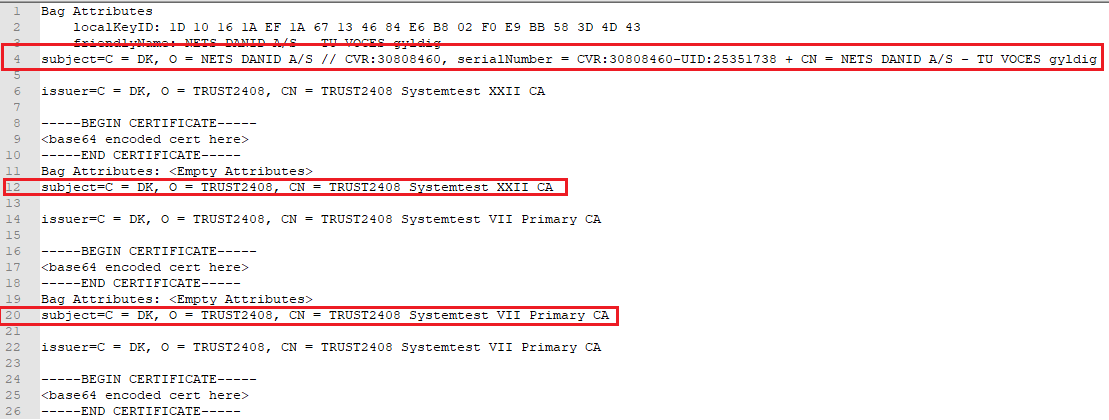 Subscribing to changes in the system registry:The purpose of the system subscription is to persist subscriptions for sendersystems, on either a set of specific organisations, or all changes fitting a category. When a change is made to a contact point is made or a new contactpoint is created, the subscription components finds all matching subscriptions, and notifies the sendersystem on all the matching subscriptions.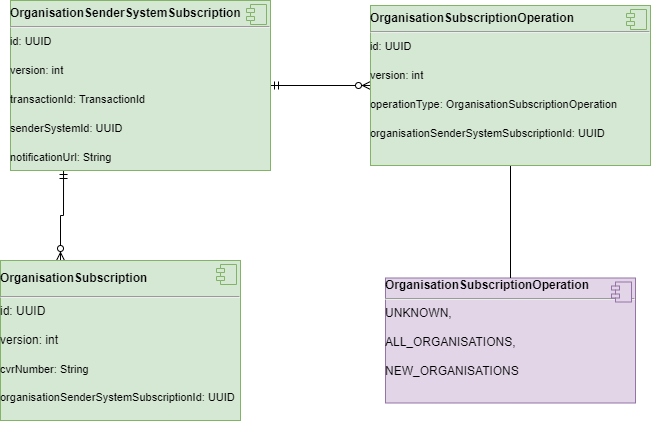 OrganisationSenderSystemSubscriptionThe OrganisationSenderSystemSubscription is the anchor of the subscription for any given sendersystem. It contains the notification endpoint and the reference to the sendersystem.OrganisationSubscriptionOperationThe OrganisationSubscriptionOperation table contains all the operations which the sendersystem is subscribed to. The operations are bulk subscription to enable the sendersystem to get notified for all changes or any new entities. These can be used in tandem with explicit organisation subscriptions.OrganisationSubscriptionThe OrganisationSubscription table contains the explicit subscriptions on cvr numbers.Organisation contact-group/point SubscriptionIn order to have a local registration lists updated with the newest contact-point data, the authorities can subscribe to changes to contact-points and contact-groups.Authority sender system will as a part of the subscription specify an endpoint were they will get notified every time there is an update to a contact-point/group that is included in their subscription.An authority can only have one subscription per sender system.The subscription can either be made on individual organisations or by the usages of subscriptionOperators.A subscription on individual organisation will contain the cvr numbers of all the specific organisations the subscriber want to be notified about. The amount of cvr numbers should be kept to a minimum, however there is no maximum limit. If the authority sender system tries to provide a cvr that does not exist in Digital Post system registry, the contact will be filtered out of the subscription (Nb. No error will be thrown).SubscriptionOperators are some pre-defined filters for common use cases. There is a total of two operator:ALL_ORGANISATIONS - The operator includes only updates on updated contact-groups/points.NEW_ORGANISATIONS - The operator includes only updates on created contact-groups/points.The operators can be used individually or several in the same subscription.Endpoint exposed in the system-subscription-storeExample of a subscription creation with usage of individual contactIDsExample of a subscription creation with usage of subscription operators:NotificationsA push notification will be sent to the specified endpoint every time a contact-point/group is updated or created, and which matches the criteria from the subscription. The notification contain the type of resource CONTACT_POINT/CONTACT_GROUP, uuid of resource, version of resource, uuid of organisation the resource belongs to.Example of Notification:Mailbox services - TIThe following services are exposed from the mailbox.MailboxAccesses MessagesDocuments Files Folders System fetches Mailbox persistence entity modelThe role of the mailbox is to keep data for mailboxes, accesses, messages and folders for users. It uses standard JPA/Hibernate convention and converts camel case to snake case (underscore delimiter) so for instance the entity SmsNotificationSubscription maps to a sms_notification_subscription table.All tables include Id (internal ID of the resource), Version (how many times the resource has been updated), and possibly a createdDateTime/lastUpdated. If the table represents a REST resource that is indexed it will also include a TransactionId (id of the transaction the resource was last updated in). These fields will not be included in the attributes descriptions.For all one-to-many relations the type on the many side of the relationship has a foreign key to the other component. The field will always be named foreigntablenameId, so for example there is a one-to-many between mailbox and folder, so folder will have a field called mailboxId.Mailbox model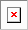 MailboxThe Mailbox entity contains the mailbox root resource for citizens and companies.Access modelAccessThe Access entity is used to indicate a user's access to the specific mailbox, and to store notification subscription information for the user.SMS Notification SubscriptionThe SmsNotificationSubscription entity contains a subscription for SMS notifications for whenever the mailbox receives new messages.Email Notification SubscriptionThe EmailNotificationSubscription entity contains a subscription for email notifications for whenever the mailbox receives a new messages.Push Notification SubscriptionThe PushNotificationSubscription entity contains the subscription for push notification on devices for the mailbox. When a user has a push notification subscription native notification is delivered to the view clients smartphone application.Message model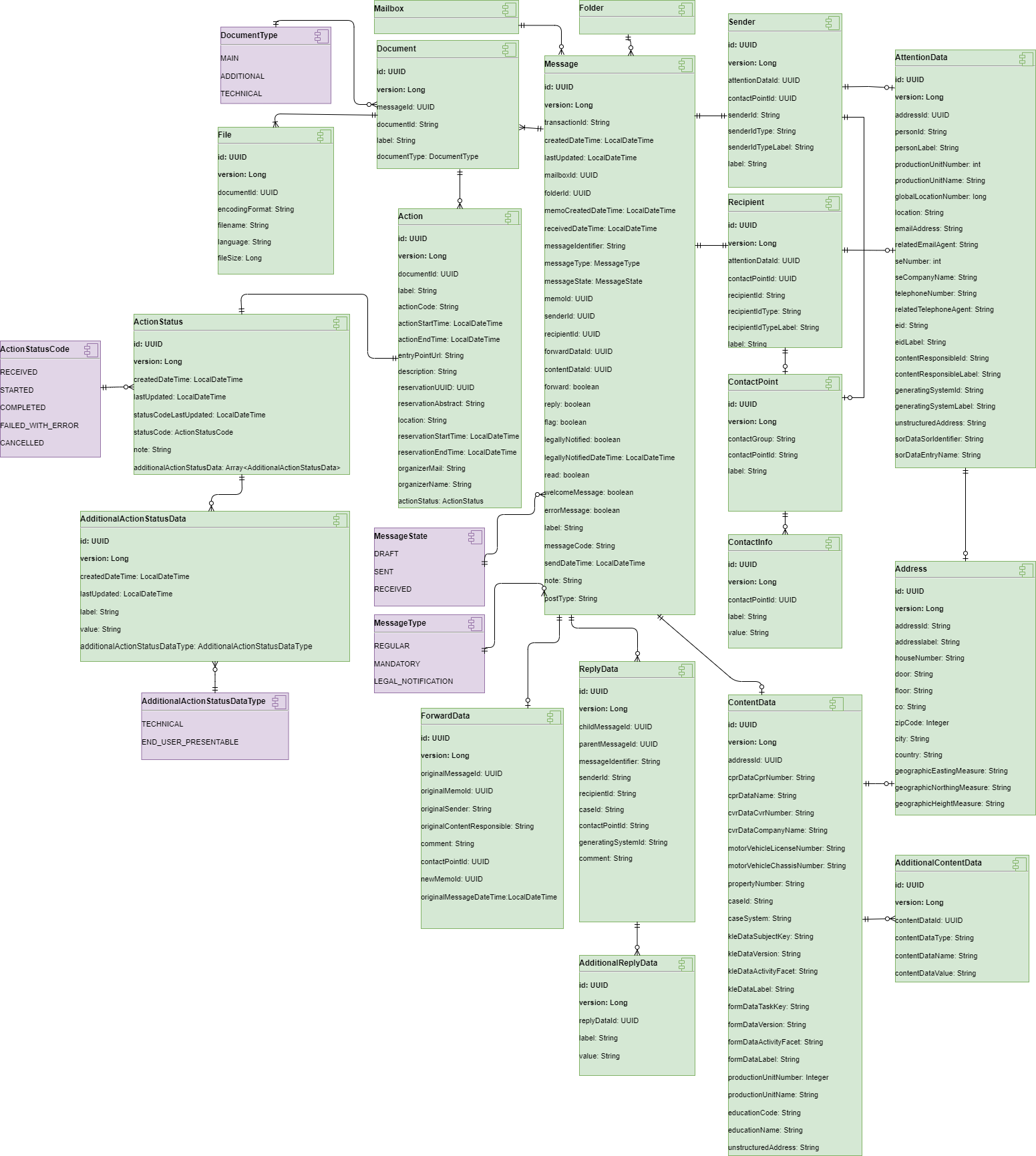 MessageThe Message entity contains a message for a given mailbox.DocumentThe Document entity contains the attachments/files of MeMo messages. Three types of documents can be added to a DIGITALPOST type message. Messages of the type NEMSMS, has no body and therefore no added documents.FileThe File entity is the File in the document. Multiple files in the same document can be used e.g. to include the same document in different language.ActionThe Action entity is for actions the sender can supply, which makes it possible for the recipient to act directly on the message. It could be creating a calendar appointment, pay an invoice in the sender’s payment solution, signing a document or other interactions with external systems based on an external link.ForwardDataThe ForwardData entity is for data used in forwarded messages to reference the original message.ReplyDataThe ReplyData entity contains data that allows the sender to specify data which must be returned in an answer.AdditionalReplyDataThe AdditionalReplyData entity contains up to four subclasses of additional information that must be returned in a reply if specified by the sender, can be added to the ReplyData entity.ContentDataThe ContentData entity contains content data that is specified as data containing the relevant properties. The purpose is to help the recipient sort and distribute received messages internally.AdditionalContentDataThe AdditionalContentData entity contains additional content data for a message. A maximum of 10 AdditionalContentData pr. message is allowed.AddressThe Address entity is for additional information on the ContentData or AttentionData entities used to specify an address.AttentionDataThe AttentionData entity is for supplementary data describing the sender or the recipient.SenderThe Senderentity contains information about the sender of the message.RecipientThe Recipient entity contains information about the recipient of the message.Contact pointThe ContactPoint entity is used to identify different areas within a public authorities that it makes sense for eg. a citizen to send Digital Post to. Each ContactPoint has an identified receiving system setup in the Digital Post solution.Contact infoThe ContactInfo entity contains supplementary contact information requested by the authority. When specifying the contact point, the authority can add up to two additional fields, which must be filled out before a message is sent to that particular contact point.Folder modelFolderA Folder entity to place messages in.SystemFetch modelSystemFetchThe SystemFetch entity is used in the operation of system fetch. Used when a recipient system is connected instead of a mailbox. All messages in the mailbox is fetched and send to the recipient system.ActionStatusAn ActionStatus entity for supplementary data describing the status of an Action in a document.AdditionalActionStatusDataAn AdditionalActionStatusData list for supplementary data additonaly describing status data e.g. earlier states.Querying for MessagesFor description of common search functionality, please revisit the section Querying and searching resources.Querying messages is done using a GET request to the /mailboxes/{id}/messages/ endpoint.The result is a messageSearchResult, which looks like this in JSON:SearchingBesides, and in combination with, the general searching described above, the following parameters can be used:ExamplesFolder:returns messages located in in either of the two given folders.Date range:searches for messages created between 2020-04-01 and 2020-04-15 - both included.Common use case examplesUpdate accessThe If-Match header must be set to the version of the Access ressource. The latest can be fetched usingGET /mailboxes/8deb553b-0536-4671-9c9e-239f202d56e0/accesses/ ce65def2-eb5b-4d4d-86da-4f70ffe9f6e1 - in this case 3 as shown in response:Adding smsNotificationSubscription and emailNotificationSubscriptions:PUT /mailboxes/8deb553b-0536-4671-9c9e-239f202d56e0/accesses/ce65def2-eb5b-4d4d-86da-4f70ffe9f6e1Updating the email-address:PUT /mailboxes/8deb553b-0536-4671-9c9e-239f202d56e0/accesses/ce65def2-eb5b-4d4d-86da-4f70ffe9f6e1Create folderEndpoint for creation of folders:Example:POST /mailboxes/8deb553b-0536-4671-9c9e-239f202d56e0/folders/Create a folder with a parent folder:Create draft messageEndpoint for creation of a draft message:Example:
POST /mailboxes/8deb553b-0536-4671-9c9e-239f202d56e0/messages/Create a draft message with default values.This empty request will construct a message, placed in the default folder DRAFTS, with one main html document ready for content:Returns:Update draft messageThis example shows how to add recipient data and label to a draft message.A draft message can be created as described in the “Create draft message”.
You add the recipient data below the “sender” data. Below you can see an example on how the recipient data looks with its data fields and then the draft with the recipient data added to it. Please note if the recipient contains recipientIdtype: CVR this recipient must be present in Digital Post, otherwise the update will fail in validation.
Above the “sender” you can add the label, which also is shown before added to draft message.You will need to send the draft with the recipient data and label as a put request to:The last part of the URL needs to match your message ID on your draft you are updating and the If-Match header must be set to the draft version.

Then the put request is done you have added recipient data and label to your draft and the response will look like this with the version number of the draft updated:Upload content to a file resourceWhen writing a draft or replying to a Message you must add the file content to a File resource present in a Document as part of your Message.It is done using a PUT multipart request. In the below example using the endpoint:With the content fil as bodyThe If-Match header must be set to the version of the File resource.The name of the form element must be ‘file’. Here is a Curl example:The response is a structure containing the new version, to be used for further PUTs - for instance for use in auto save.The client must NOT base64 encode the file content. The maximum size of the file is 10 MB.Send messageWhen you want to send a message, you need to send a post request to:
The first UUID after /mailboxes/ should be your mailboxs ID and the UUID after /messagers/ should be the ID of the message you want to send.

In this example we want to send this message:And the response we got looks like this:Reply to messageEndpoint for replying to a message:Will create a draft message with original sender as recipient, filled replyData, and a main document ready for content. Returns:Update one or more of certain predetermined fields of message (PATCH)The If-Match header must be set to the version of the Message ressource.Please note if the recipient contains recipientIdtype: CVR this recipient must be present in Digital Post.Example on body:If an element is left out or set to null that element is not used in the patch.The above only sets flag and does not alter any of the other possible values.The above does the exact same thing - only sets flag does not alter any of the other possible values.Move message between foldersLets say we have a message in a mailbox with values:The message is moved between folders by updating and switching folderId. Example using PATCH:With bodyThere a some rules for moving a message based on the messageState:A RECEIVED message cannot be moved to SENT, DRAFTSA RECEIVED can be moved to INBOX, DELETED, USER_DEFINEDA DRAFT message cannot be moved to SENT, INBOXA DRAFT can be moved to DRAFTS, DELETED, USER_DEFINEDA SENT message cannot be moved to INBOX, DRAFTSA SENT can be moved to SENT, DELETED, USER_DEFINEDIf an invalid move is attempted, the request is considered BAD (400) and the following error code is returned:Forward message to e-mail addressForwarding is done POSTing a forward command to:With body:The response is a 201 Created with the forwarded message:Forward message to trusted recipient and authorityForwarding is done POSTing a forward command to:With body:recipientId can be a CVR of a trusted recipient or a Danish authority, in which case recipientIdType must be set to CVR.The response is a 201 Created with the forwarded message in the body:ReplyData mail threadsThe replyData of a message contains the entire reply history of the message.In these examples the UUID is replaced with a letter to better illustrate the structure.Say we have a message A:When A is replied to, the reply, B, looks like this:When B is replied to, that reply, C, looks like this:From this last message C we can traverse the child/parent relationships fra C to B and again from B to A, thus ending up with the root message A. If you want to find all messages of A’s mail thread you can query like this:Write to the authoritiesWhen you need to write a message to the authorities you need to take following steps:Create draft messageUpdate draft with recipient data(CVR number)Upload content to a file resourceSend message
The first step to take is creating a draft message, this can be done by following the example “create draft message” under “Common use case examples”.The second step is the update the newly created draft with recipient data. There is an example called “Update draft”, which can be found under “Common use case examples”. The draft should be updated with recipient data, such as CVR number and label.The third step is to upload content file to a file resource as part of your message. This can be done by following the example “Upload content to a file resource”, under “Common use case examples”. Beware that the maximum file size of the file may not be greater than 10 MB.The last step is to send the message. Here too you can find an example and its named “send message” and can be found under “Common use case examples”.Examples of error messagesThe error codes and error messages that can be returned from the mailbox are documented here: Front-end validation and errorcodes in the Viewclient. This page shows a few examples of some of these error messages.Uploading invalid html to a fileSee Upload content to a file resource for description of how to upload bytes.When adding content to a file the content is validated as html if the file’s encodingFormat is text/html. The html must adhere to a narrow whitelist of allowed html. See HTML whitelist for document validation for description. If the html added is invalid the response to the PUT request will be 400 BAD REQUEST with a body like in the example below:The html file looked like this:Error codes beginning with “html.sanitizer.“ are all from the html-validation. The error message"message": "Elementet \"meta\" indeholder attribut \"http-equiv\" der ikke accepteres af Digital Post."tells us that <meta http-equiv="refresh" content="5"/> is not allowed.The error message"message": "Elementet \"a\" indeholder html der ikke accepteres af Digital Post."is not as revealing but as the whitelist states: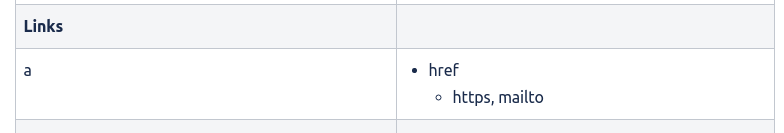 “http“ is not allowed. It must be “https” in this case.Trying to send a message without content in the main documentReplying to an unreplyable message (reply = false)Message state action matrixThe following describes the message state and the actions that are possible within that state.Forward is only allowed if message.forward is true.Reply is only allowed if message.reply is true.A RECEIVED message, a DRAFT and a SENT message are all able to be moved to other folders. However, there are exceptions, as to which folders each type can be moved to. See the rules on the page Move message between folders .message.legallyNotified Cannot be changed once switched true.Event log services - TIFrom the event log the following services are exposed. Only the index exposes data directly, the index is planned to only contain data from the last 3 month, currently the index support data back to when the solution went live. Due to lack of a way to access the individual events in the database.
The database contains events from the last 5 years. Currently to access data from the database a report needs be be created through the usage statistics API. Where aggregated statistical data can be given.The types of events exposed in the index are listed in “Event Log Index Events” and the rights needed to access those events are listed in the “Required roles“-column.Querying the event-logFor description of common search functionality, please revisit the section Querying and searching resources.Unlike most of the others services in Digital Post, the event-log only exposes a service that is used to search for event.The result is a paginated EventSearchResult, on the form as shown below. Default results per page is 100.QueryingFormatThe format for querying the event log followed the common format in Digital Post as shown below:All of the event-properties are searchable, and can therefore be combined as needed. However since the event-log does not contain CPR or CVR for events from before March 2023, it will convert these back and forth between the identity registry as needed, to avoid the user having to deal with identities. This results in the event-log being less robust for searches using a larger than default pagesize from before that date.Default and configurable search intervalAs default events created over the past 3 weeks will be returned when querying the event log.If another time interval is needed there can be configured a specific interval using the 'dateFrom' and 'dateTo' parameters with a maximum range of 3 months.Exampel:Using wildcardQuerying the event log using the wildcard functionality is not supported. Instead, the wildcard characters, * and ?, are interpreted as normal text characters and ss such it is still possible to find events containing these characters. For example, the querywill only return events where the subField2 value matches 6c908813*.ExamplesExample where we specify type=BUSINESS_RECEIPTand only 2 results:Which results in an example output like this:Event Log Index EventsThe event log persists and enriches events, send from the other components of Digital Post. These event ranges from simply describing an update of an object in one of the store components, to more business related cases such as if a legal message has been opened for the first time and therefore is “forkyndt”.Events from different components looks slightly different, they are however always composed of certain elements:id: The ID of the event resource as it is stored in the databaseeventId: The id of the Eventversion: The version of the event, this is currently always 0 as events are immutabletransactionId: The transaction ID linked to the transactionchannel(s): currently all channels are output due to current implementation, this is an internal data point not relevant for external partiessubject: The subject of the event, these are specific keys used for the logic on whether to persist the event.type: The type of the event, these are specific keys used for the logic on whether to persist the event.organisationIdentityId: The id of the owning organisation if the actor is an employee/systemeventTime:Time stamp for when the event happened, always in UTC.created: Time stamp for when the event was saved to the eventlog, always in UTC.owner: Owner of the event (or resource that the event references), if the event was done by an employee or a system, the owner will be the CVR of the linked organisation or company, or the CPR of the citizen.ownerIdentityId: Identity Id of the Owneractor: Who is responsible for the event. In the example below, an employee sends a message, therefore he is the actor. If the actor is an employee in another organisation, then the CVR returned instead. E.g. if a citizen service employee modifies data that belongs to a citizen, the citizen cannot identify which exact employee did the change only the municipality that the employee is employed by.actorIdentityIdIdentity Id of the Actorsystem: Systeminformation about the component responsible for sending the event.message: The message is most often an ID. In this case it is an ID of the message being updated.eventProperties: The event properties are additional context supplied by the creator of the event, in this case a changelog and the ID of the mailbox that the message is in.always contains a version property as shown in the example (subject to change).metaProperties: metaProperties are additional information that the event log tries to gather when it persists an event. As a default no addational information is added.searchEventProperties: Field mostly used to store information abouteventTag: A tag describing both the subject and type in a single atribute eg. DRAFT_SAVEDExamples of element in event log:Fields of interest on events grouped on subject.If the subject of the event matches, the following properties are attempted added to the metaProperties/eventProperties/searchEventProperties.Subject: MEMO:eventProperties:parent-event-messagenem-sms-recipient (IF NEMsms)recipient (if forwarded to email)metaPropertiessenderContactPointId: ID of sender contact pointrecipientContactPointId: ID of recipient contact pointrecipientContactPointName: Name of recipient contact pointlegalNotification: If the receipt is about a “forkyndelse”mandatory: If the related message was mandatorymessageId: MeMo message IDmessageUUID: Full ID of the MeMonumberOfAttachments: number of attachmentsrecipient: ID of final recipient (fx a citizen)sender: ID of the sender (fx. an organisation)size: In bytestitle: Title of the messagesenderSystemId: ID of the sender systemsenderSystemName: Name of the sender systemrecipientSystemId: ID of the recipient systemrecipientSystemName: Name of the recipient systemcontentResponsibleId: Content responsible in sender in memocontentResponsibleIdentityId: Identity Id of content responsible if cpr/cvrSubject: MESSAGE:eventProperties:nem-sms-recipient (IF NEMsms)recipientmailboxIdmessage-idclient_idmetaPropertiessenderContactPointId: ID of sender contact pointrecipientContactPointId: ID of recipient contact pointrecipientContactPointName: Name of recipient contact pointlegalNotification: If the receipt is about a “forkyndelse”mandatory: If the related message was mandatorymessageId: MeMo message IDmessageUUID: Full ID of the MeMonumberOfAttachments: number of attachmentsrecipient: ID of final recipient (fx a citizen)sender: ID of the sender (fx. an organisation)size: In bytestitle: Title of the messagesenderSystemId: ID of the sender systemsenderSystemName: Name of the sender systemrecipientSystemId: ID of the recipient systemrecipientSystemName: Name of the recipient systemcontentResponsibleId: Content responsible in sender in memocontentResponsibleIdentityId: Identity Id of content responsible if cpr/cvrSubject: TECHNICAL_RECEIPT:Technical Receipts are only sent for SFTP and SMTP memo messageseventProperties:receipt-statusmime-subjectsender-system-smtp-endpointmetaPropertiessenderSystemSmtpEndpointmessageIdtitlereceiptStatusSubject: BUSINESS_RECEIPT:eventProperties:error-messagesender-system-idreceipt-statusfailure-idparent-event-typeparent-event-subjectparent-event-messagesender-system-receipt-endpointmetaPropertiesnumberOfAttachmentslegalNotificationmandatorymessageUUID: Full ID of the MeMoreceiptStatus: Status of the receiptrecipient: ID of final recipientsender: ID of the sender (fx. an organisation)senderSytemId: ID of the sender systemsenderSystemName: Name of the sender systemsenderSystemReceiptEndpointsize: In bytestitle: Title of the messagetransmissionId: generated uuid, is the same for both technical and business receiptSubject: MAILBOX :eventProperties:mailboxIdSubject: ACCESS :eventProperties:mailboxIdclientIdSubject: ACCESS_REQUEST :eventProperties:privileges : "[ORGANISATION_USER_ADMINISTRATOR]"access-to : "d19c076b-71f8-4394-b530-8040362d7688"version : "0"access-request-type: "USER_ADMIN_LOST_PRIVILEGE_REQUEST"Subject: FOLDER :eventProperties:mailboxIdclientIdSubject: NOTIFICATION :eventProperties:eventProperties:mailboxIdrecipientmessageIdSubject: REGISTRATION_STATUS :eventPropertiesregistration-status:previous-registration-statusSubject: EMAIL_NOTIFICATION_SUBSCRIPTION/
SMS_NOTIFICATION_SUBSCRIPTION/
PUSH_NOTIFICATION_SUBSCRIPTION:eventPropertiesmailboxIdchannel (EMAIL/PHONE OF SUBSCRIPTION)changelog (if changed)Subject: NEM_SMS:eventPropertieschangelog (if changed)Subject: CONTACT:eventPropertieschangelog (if changed)Subject: SYSTEM:eventPropertieschangelog (if changed)resourceNameorganisation (id)Subject: CONTACT_GROUP:eventPropertieschangelog (if changed)resourceName (name of group)organisation (id)parentGroupIdSubject: CONTACT_POINT:eventPropertieschangelog (if changed)contactGroups (list of id’s)organisation (id)resourceName (name of point)Subject: EVENT_LOG/CONTACT/PRIVILEGE_GROUP/DIRECT_PRIVILEGE:searchEventProperties contains the search parameters in a more readable formateventPropertiesquery (if search)result (if search)searchEventPropertiesquery (if search)result (if search)Subject: CPR/CVR:eventPropertiesfirstname-provided (if cpr)lastname-provided (if cpr)Subject: IDENTITY:eventPropertiesquery (if search)result (if search)cpr-changedname-changedsearchEventPropertiesquery (if search)result (if search)Subject: EXEMPTION:eventPropertieszipCodeaddress1Textaddress2Textaddress3TextcountryCodenameSubject: CONSENT:eventPropertiesdeviceIdSubject:PRIVILEGES/DELEGATED_SUPPORT_ADMIN_PRIVILEGE:The changedPrivileges field is a list of the privileges granted/revoked in a readable formateventPropertieschangelog (if changed)granteeIdidentityGroupTypesearchEventPropertieschangedPrivilegesSubject: SYSTEM_FETCH:eventPropertiesamount-failedownerto-datefrom-datesystem-fetchmailboxIdcontact-point-idamount-totalversionclient_idamount-fetchedSubject: STATISTICAL_REPORT_SUBSCRIPTION:eventPropertiesnameSubject: STATISTICAL_REPORT:eventPropertiesreportIdsubscriptionTypenameFor a full comprehensive list of all events stored in the event log, see the file “Events In Event-log.xlsx“ at https://digitaliser.dk/digital-post/vejledninger/technical-integration. The Excel sheet also includes a column with the target group for the event, this is to make it clearer which events an end user can expect to see. The schema is a separate file for readability.Push notification integration - TISome general info about push notifications via DPThis section is only relevant for view clients.There is no explicit (active) way for view clients to send push notifications on behalf of DP. In this document, the automated flow is described, as well as the push notification settings component.The backend/developers of a view client (from here on forward referred to as a Tenant) sets their Settings for Apple’s Apple Push Notification service (APNs) (see https://developer.apple.com/library/archive/documentation/NetworkingInternet/Conceptual/RemoteNotificationsPG/PayloadKeyReference.html ) and Google’s Firebase Cloud Messaging (FCM) (see https://firebase.google.com/docs/reference/fcm/rest/v1/projects.messages ) describing notification sounds, vibration patterns etc.A Tenant is a push notification provider that is tied to a Digital Post Identity. It’s mostly just used to find the correct Settings required to send a push notification.Settings is a store for the settings that both Google and Apple, respectively, expect every time a push notification is sent. Since these settings are expected to rarely change, we store them inside DP so that this info is automatically included in every push notification.When a message is received in a mailbox, a flow is triggered based on the message and mailbox that:Fetches the SettingsUsing messageId, mailboxId, deviceId, provider (APNS/ FCM) it thenSends a push notification to the device with device ID ‘deviceId’ via provider containing:Message IDMailbox IDNotification titleNotification body(at the time of writing this is assumed to be a canned message akin to “You’ve received a Digital Post message from <Sender>”)Any additional OS specific settings (lights, sounds, colors, priority, etc.)Registering as a push notification tenant (aka “I want to send push notifications”)To setup as a tenant, contact DP via your usual service desk.Include the following information:Who you are:Either:CVR numberorOrganisation IDWhich app(s) you want to support push notifications forApp packagee.g. Dk.digst.digital.post.DigDPReaderAppApp NameWe need to know if you have more than a the default of one iOS app + one Android appNote that a single Settings object can include one configuration each for APNs and FCM!You will then receive:A TenantYou will most likely not use this for much directly. As it’s just for connecting Settings to your Digital Post IdentityOne (or more) SettingsUse these to specify FCM and APNs settings
See https://developer.apple.com/library/archive/documentation/NetworkingInternet/Conceptual/RemoteNotificationsPG/PayloadKeyReference.html
and https://firebase.google.com/docs/reference/fcm/rest/v1/projects.messagesFields also listed on page “Push notification settings store model” under “Settings json“ in DD120 document.Example application for a setup where there is “one app” but for both Android and iOS:Example application for a setup where there are two APNs apps and an Android app:In the latter example two different Settings are required, as they would have different application identifiers for APNs.Creating FCM service account + private keyIf you’re from DP, our project is below. If you’re a viewclient, simply start at step 2.If you do not have permissions in our DP ask dvb for themGo to https://console.firebase.google.com/project/ngdp-push-notifications/overviewGo to Project settings for your FCM appClick the little Cog and then “Project settings”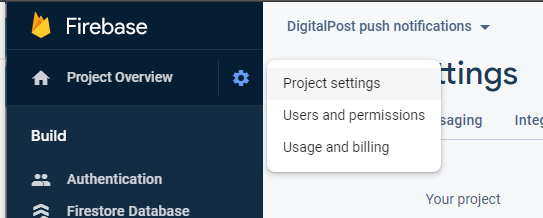 Click “Service accounts” and then on “Manage service account permissions”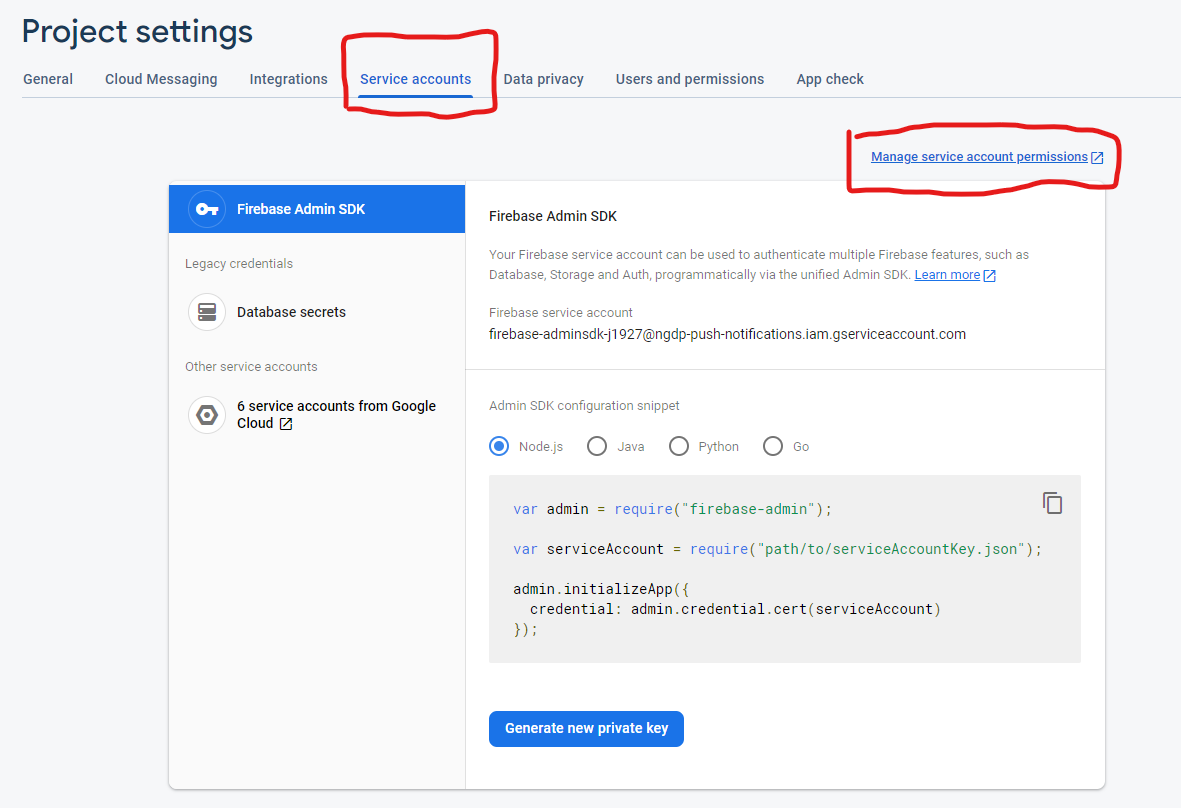 Click “Create service account”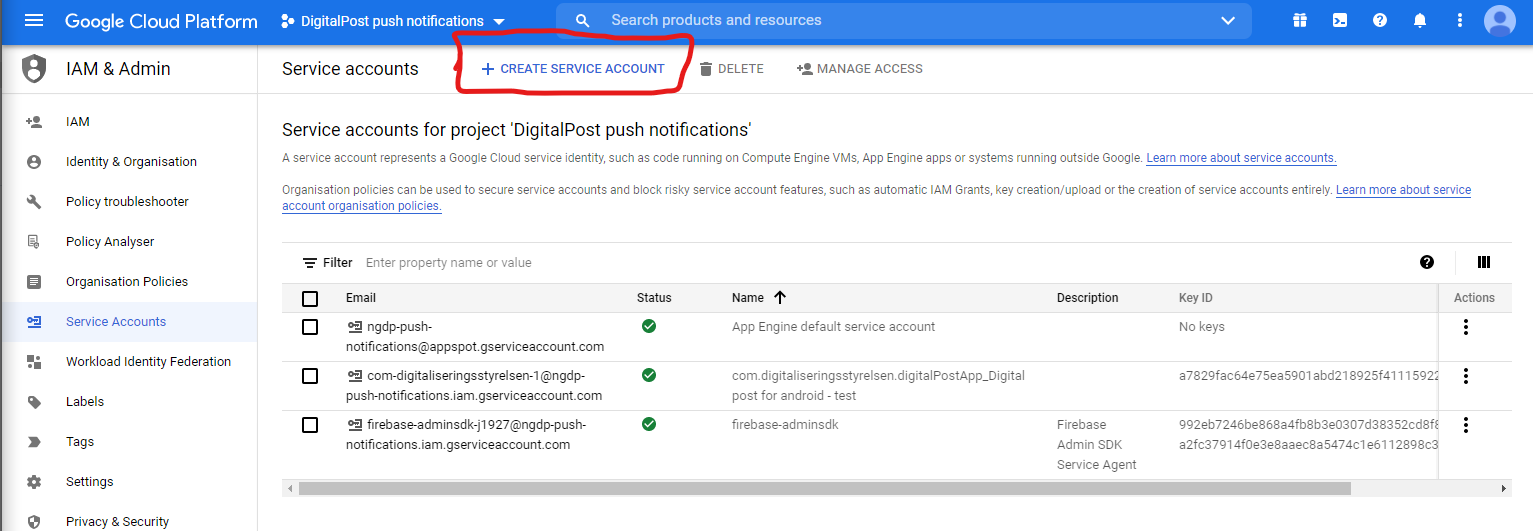 For step 1 Fill out the info in the following way:Service account name:<package>_<app name>Example: dk.digst.DigitalPost_Digital post for androidService account ID:<package> (but with dashes instead of dots)If possible, use the whole package, otherwise short down the app-specific part and use numbersExample: dk-digst-digitalpostExample: com-digitaliseringsstyrelsen-1Service account description<CVR>_<app name>Example: 34051178_Digital post for android - beta/prod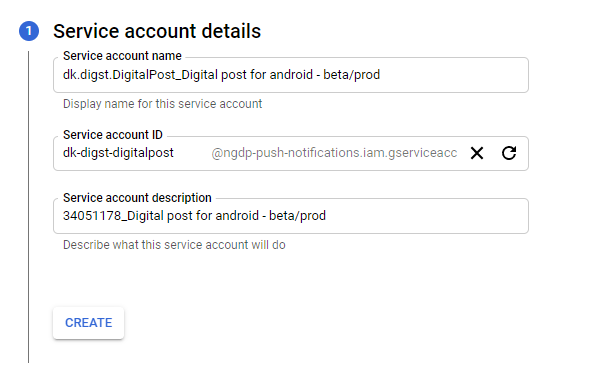 For step two of creating the service account, grant it privileges to send push notifications.For DP FCM project we have setup the role “NgDP Native Viewclient Push notification sender” with these rights.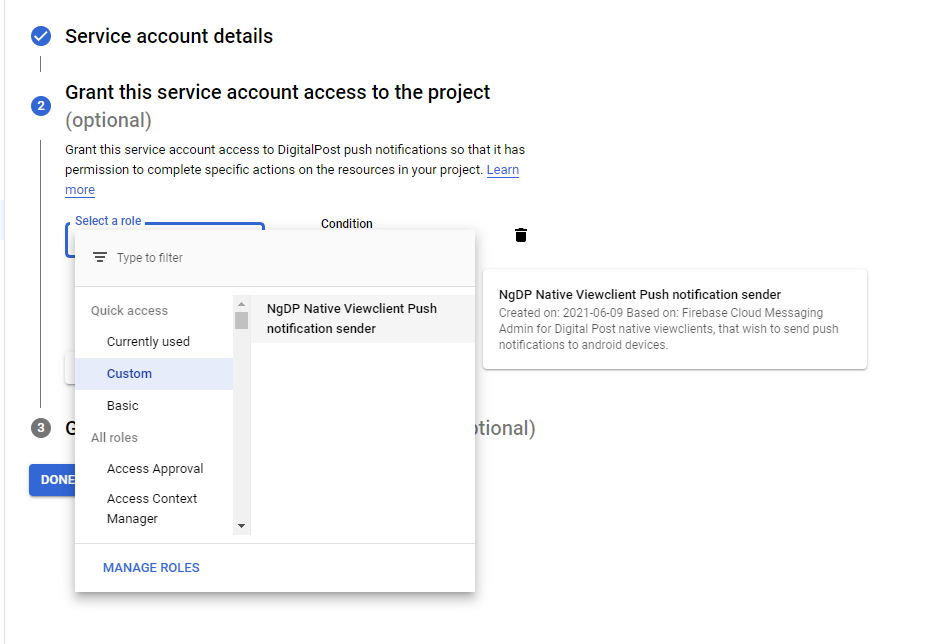 For step 3 (“Grant users access to this service account (optional)”) Skip this stepAfter the service account has been created, add a new key to the account, this key will be what you have to add to the FCM Credentials in the Settings object.Click the Kebab menu (the 3 dots)Click Manage Keys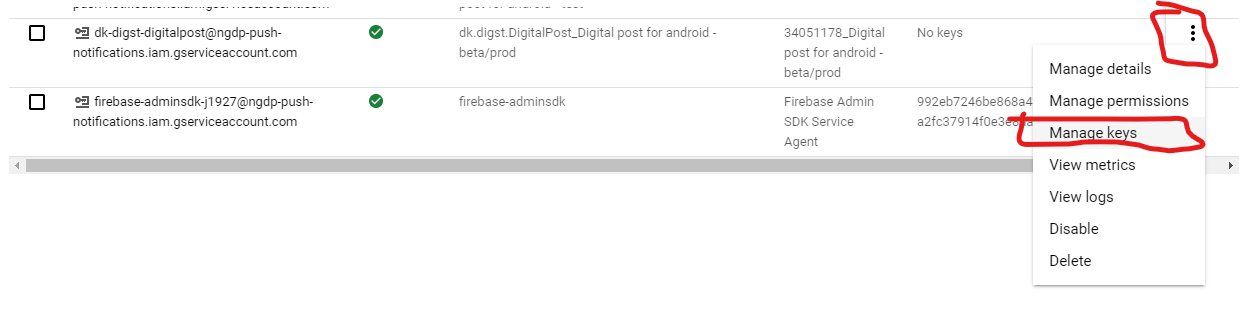 Click Add KeyClick Create new keySelect JSON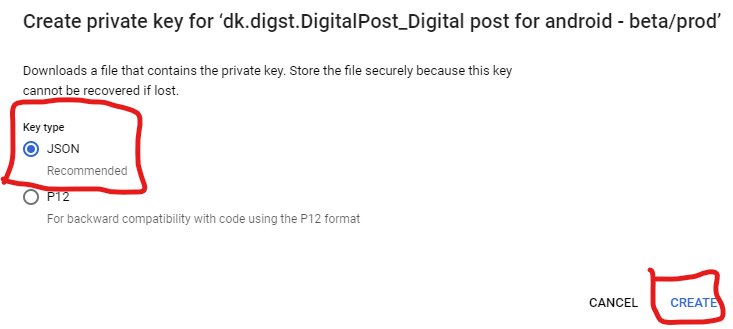 Done!
The key has been downloaded to your computer. Add the content of this json to the FCM Credentials in the Settings object.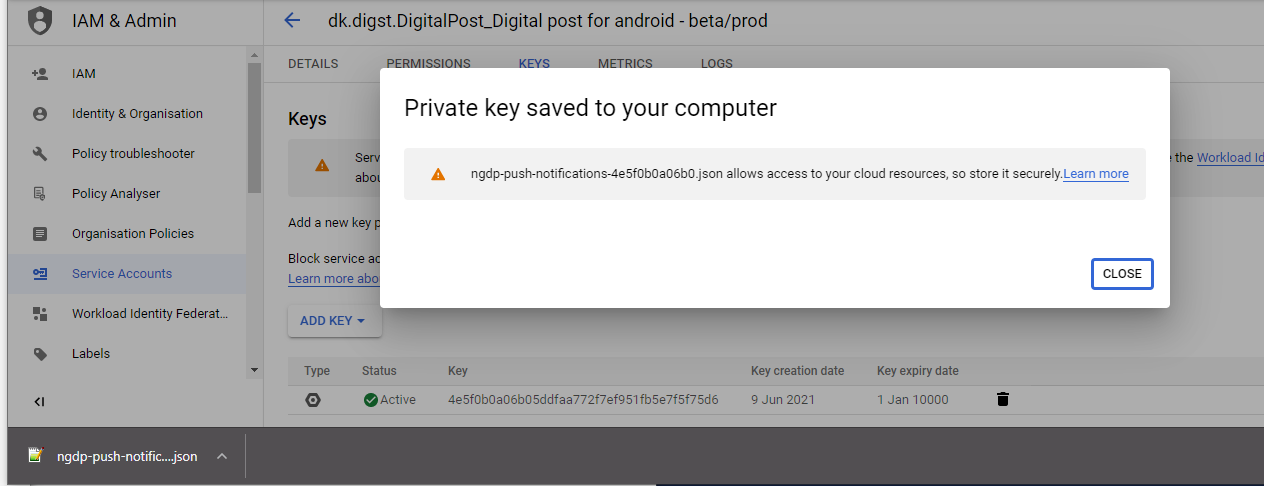 Interaction with “push notifications”After this setup is completed, you can proceed with the following calls.Get your tenant ID/apis/v1/tenants/Response:Get full tenant info/apis/v1/tenants/eb1063f3-e12c-4b29-96f8-e3cb4745357eResponse:Get list of settings for your tenant/apis/v1/settings/Response:Get full settings/apis/v1/settings/6841e177-e795-4d1b-9076-7042b6f32366Response (this specific object does not include any APNs settings)APNs/FCM credentials should be provided by yourself, by getting an APNs/FCM project.Update settingsPUT /apis/v1/settings/6841e177-e795-4d1b-9076-7042b6f32366Body: (change on line 26 from previous result)Response:Subscription to push notificationA push notification subscription is handled in the same way as SMS- and email- notification subscriptions.To register a mailbox to push notification subscriptions, the app will have to provide the parameters:providerType
-APN for Apple/FCM for GoogledeviceToken
- which is obtained by the app on the devicedeviceIdtenantId
- id of app producerinstanceId
- id of the app versionmailboxId
- id of the mailbox to register for push notificationsExampleBelow is an example of a list of subscriptions. This example mailbox has subscriptions for SMS, e-mail and two push notifications.HTTP GET /mailboxes/8deb553b-0536-4671-9c9e-239f202d56e0A new push notification subscription is created by adding a new one to the list. An existing is updated by modifying it in the current list. An existing is deleted by removing it from the list.PUT /mailboxes/8deb553b-0536-4671-9c9e-239f202d56e0Visual guide for push notification flowsHere is a visual diagram describing the 3 different flows for push notifications:Register as TenantSign up users for push notificationsUsers receive push notifications when they receive message in their mailbox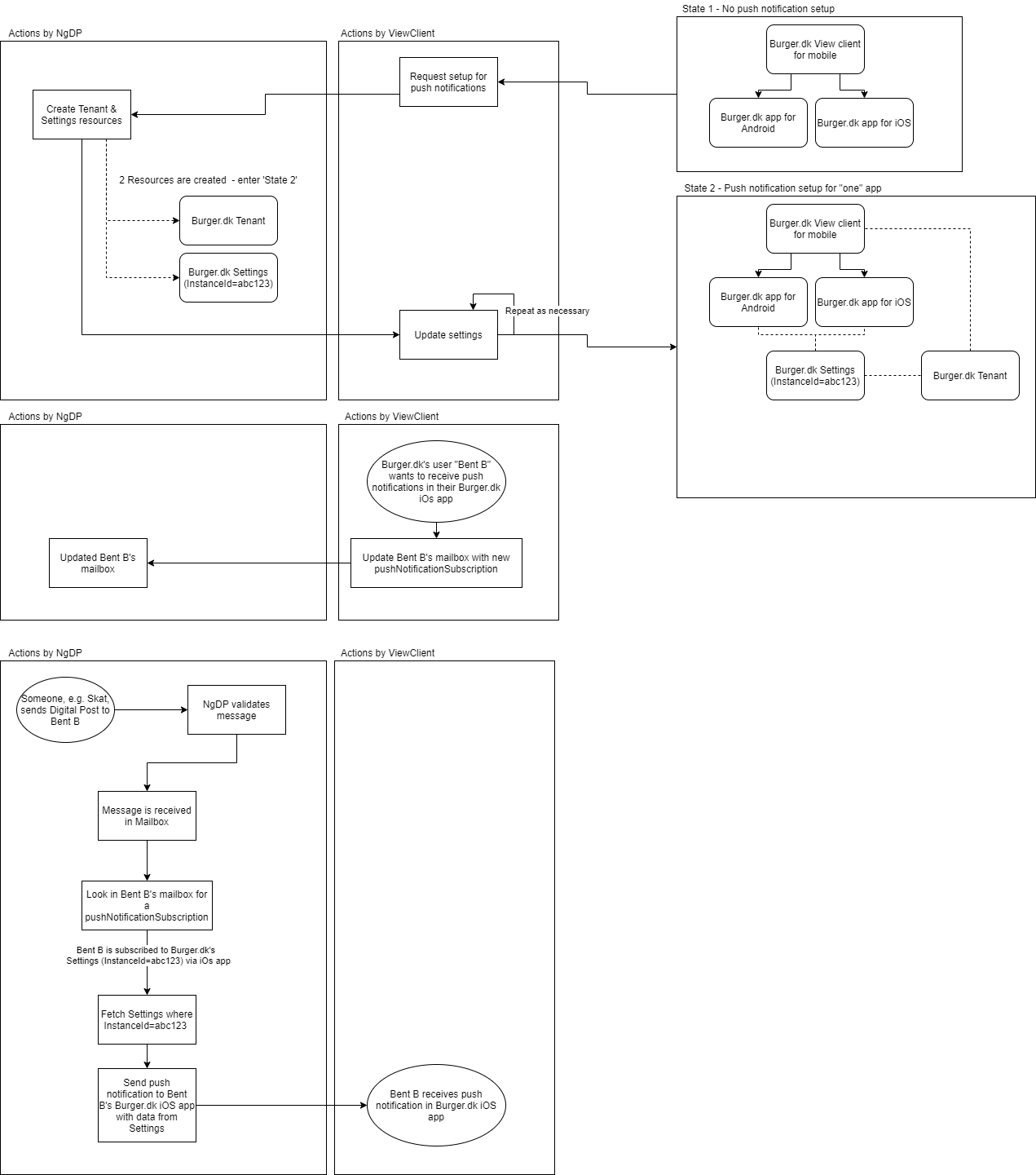 Identity registry services - TIThe below table shows an overview of all the services that the Identity-registry exposes externally. The table also gives a small description of the common usage patterns that the APIs are intended to support as well as an overview of which roles have permission to call. This overview does not go into details about which Identities the different roles can view or update.IDENTITIESDIRECT PRIVILEGESGRANTEEIDENTITY GROUPPRIVILEGE TYPEQuerying Identities, Direct privileges, Privilege TypeIDENTITIESFor a description of common search functionality, please revisit the section Querying and searching resources as well as the OpenAPI specification.The following endpoint has been exposed externally from the Identity registry:/identities/Queries all identities the user is allowed to see. Example: Citizen service employees can see the identities of citizens and companies.The result is an IdentitySearchResult, which looks like this in JSON:Fetching identities on IDwill fetch the identity with ID 0b723a6e-c32f-42b6-a124-a79c2cb7d599 (Random UUID with no actual identity behind it).Searching for IdentitiesGenerally, the format is:It’s possible to mix and match different parameters. For lines 2 and 3, it’s possible to add as many parameters/values as desired.
Example:returns the identity with CVR number 1234567890would get us the two identities with the given CVR numbers.DIRECT PRIVILEGESFetching Direct privileges on IDwill fetch the direct privilege with ID c77d2e47-bb5d-410d-8ff7-e08c1f971c54 (Random UUID with no actual direct privilege behind it).PRIVILEGE TYPEEndpoint for querying of privilege type:Example:Get privilege type for an employee with the Right Administrator role:GET /privilege-typesDirect privilegeA direct privilege is expected to be a unique combination of; issuer, privilege-type, scope & grantee - the before-mentioned combination is most likely enough to unambiguously identity and revoke a privilege.A direct privilege is between the following identities:A Rights Administrator in a company can see all the company's proxies assigned to other identities (other companies, employees in other companies, or citizens). Likewise, he/she can also see all the proxies that have been assigned to my company or an employee in my company.The employee can see the privileges that are granted to and from their company.
The employee can see only the privileges only of their company.Citizens may only see themselves, as well as the power of attorney relationships. Power of attorney both ways - from and to a citizen.Creating Direct privilegeThe creating endpoint will create a direct privilege and an identity group in which the grantee is an owner. The identity group is created only once the first time, the next direct privilege will be assigned to the existing group.Endpoint for creation of Direct privileges:
Example:POST privileges/direct/After we create the privilege, this is the response we get: Privilege groupWith the introduction of privilege groups, the number of privileges an identity can be granted expands.
Ie. an identity inherits privileges assigned to the privilege groups an identity is included in. Privilege groups grant a user one or more privileges. A privilege is equivalent to having a specific role in the context of a particular company / authority.There are the following scenariosA user (identity) must be able to see an overview of all privilegesAssigned (user is grantee )Distributed (user is issuer )An administrator must be able to view and manage privilege groups and associated members (identities) and the group's assigned privileges.Querying the Privilege groupQuerying privilege groups are done using a GET request to the /identity-groups/ endpoint.The result is an IdentityGroupSearchResult, which looks like this in JSON:FetchingGetting a privilege group can be done using a GET request to the /identity-groups/{id} endpoint.The result is the privilege group with the specified ID.Let us assume that we want to find privilege group that has the id is 7ee17165-c961-4b61-8212-1b980ae2294fWhich gives us the following response:SearchingBesides the functionality described above, the Privilege group overrides and offers search using the following parameters:Generally, the format is:It’s possible to mix and match different parameters. For lines 2 and 3, it’s possible to add as many parameters/values as desired.Example:returns the privilege group/s has scope ID is 576f90c8-aecd-492c-9d41-cae3db5c2fe7would get us the privilege group/s with the given scope Ids.CreatingEndpoint for creation of identity-group:Example:POST /identity-groups/Create an Identity group:UpdatingWhen updating the IdentityGroup, as all endpoint we must first fetch the specific resource. Since the search index in only eventually consisted we first must do a fetch of the resource we want to update first.Which givesNow we can change the properties that we want to, note taht grantees and privileges are sub-resources, which means they have to be changed seperatly (e.g /identity-groups/{id}/grantees/. In this example we change the name of the group like so;With this request body;Note that we must also include the precondition headers.If the request is successful the endpoint will return the updated group in the response body;Adding PrivilegeAdding a privilege is done using a POST request to the /identity-groups/{groupId}/privileges/ endpoint.Now that we have fetched the Identity group we can go ahead to add privilege. Let’s add a privilege:After we create the privilege, this is the response we get:Updating PrivilegeUsing fetched privilege we can modify certain fields. Let’s change the source.With header corresponding to the current version of privilege (which in this case is 0):And update body:When we send this update request this is the result we get:Adding Grantee Now that we have fetched the Identity group we can go ahead to add a grantee. Let’s add a grantee:And the create body:After we create the grantee, this is the response we get:Updating GranteeUsing fetched the grantee we can modify certain fields. Let’s change the identity:With header corresponding to the current version of privilege (which in this case is 0):And update body:When we send this update request this is the result we get:Distribution - TIDistribution ServicesLegacy services: Sending DP/DP2 messages via RESTThis section describes the available REST legacy services for sending DP/DP2 messages. These can be used by any sender system that has been set up for DP.For any asynchronous validation, the result of the message (if it was rejected or sent to the recipient) will be provided through a receipt. The receipt provided will depend on the set up of the sender system.The endpoints default to return JSON data, so the accept-header is needed for XML errors.Sending DP messagesDP messages can be sent to DP via REST. There are two endpoints exposed for DP messages; one that synchronously validates the message and one that asynchronously validates the message.Asynchronous endpointThe XML can only be delivered if it is a Schemavalid DP Afsendelse, and if MeddelelsesId in the URL matches the MeddelelsesId in the Afsendelse (Or meddelelsesId is empty in the Afsendelse). A successful (204) response only signifies that the message has been received by the solution and will be validated at a later point, i.e. it does not signify that the recipient has received the message.Synchronous endpointAny message delivered to this endpoint will be validated synchronously. If 204 is returned, it signifies that the message will be sent to the recipient.Afsendelse (resource)This section describes the fields in the Afsendelse resource. The Afsendelse resource is a Digital Post message.ExampleVedhaeftningSamling (resource)VedhæftningSamling contains any additional attachments to a DP Afsendelse. It contains a list of Vedhaeftning, which are described in the table below.Sending DP2 messagesDP2 messages can also be sent to DP via REST. There are two endpoints for DP2 messages - one that synchronously validates the message and one that does it asynchronously.Asynchronous endpointThe XML can only be delivered if it is a Schemavalid DP2 Afsendelse, and if MeddelelsesId in the URL matches the MeddelelsesId in the Afsendelse (Or meddelelsesId is empty in the Afsendelse). A successful (204) response only signifies that the message has been received by the solution and will be validated at a later point, i.e. it does not signify that the recipient has received the message.Synchronous endpointAny DP2 message delivered to this endpoint will be validated synchronously. If 204 is returned, it signifies that the message will be sent to the recipient.Afsendelse (resource)This section describes the fields in the Afsendelse resource. The Afsendelse resource is a Digital Post message.ExampleVedhaeftningSamling (resource)VedhaeftningSamling contains any additional attachments to a DP2 Afsendelse. It contains a list of Vedhaeftning, which are described in the table below.Legacy services: Sending DP/DP2 messages via SFTPThis page describes the available SFTP legacy service for sending DP/DP2 messages. The first section describes the integration, and the following sections describe the two bulk message formats that can be sent via SFTP.AuthenticationWhen setting up the sender system via Administrative Access, an SSH-key should be provided by the user for SFTP sender systems. Once the system has been created, DP will provide an SSH-username.This username-key pair should be used to authenticate when logging into the SFTP-server.FoldersEach sender system has its own folders on the SFTP server. The table describing each of those folders can be found in the section “Bulk Memo SFTP service”.UploadingIn order to successfully upload an XML BULK or EBCDIC file:Upload the content file to the corresponding folder. The name of the file should not include “.KLAR”Upload ImportReadyFile file which indicates that the file from the first point has been uploaded successfully with the name of the content file with the addition of “KLAR” as described below:If the content file name starts with “EBOKS.DATA” prefix, the “KLAR” marker needs to be added right after that prefix, e.g. ‘EBOKS.DATA.Oyyyyy.Lxxxx’ → ‘EBOKS.DATA.KLAR.Oyyyyy.Lxxxx’If the content file name does not start with “EBOKS.DATA”, the “KLAR” marker should be added at the beginning of the file name, e.g. ‘Oyyyyy. Lxxxx’ → ‘KLAR.Oyyyyy.Lxxxx’.XML BulkBulk messages can be sent via SFTP in the MasseforsendelseAfsendelseSamling XML format. The following table describes the fields in the bulk XML format MasseforsendelseAfsendelseSamling.This section describes the available SFTP legacy services for sending DP/DP2 messages. These can be used by any sender system that has been set up for DP.DP1 EBCDICBulk messages can be sent via SFTP in an EBCDIC record file format. Each DP1 EBCDIC file has the following structure:1 headerrecord.
For each message:
1 parameterrecord
1 datastartrecord
1 or more data records
1 dataslutrecord
None or several attachments, each consists of
1 vedhæftningstartrecord
1 or more vedhæftningrecord
1 vedhæftningslutrecord
1 trailerrecordEach of the records is preceded with a two-byte field containing the recordlength: for example, Headerrecord is always preceded by 97.Each of the records, except data records (Datarecord and Vedhæftningrecord) are encoded in EBCDIC (cp277) and data records are encoded in ASCII.If the documents sent in the message have more than 30000 bytes they are divided into multiple parts. Each part except the last one must have exactly 30000 bytes, so a 100000 bytes file is split into 30000, 30000, 30000 and 10000 bytes parts. Each of the parts is in Datarecord for the main attachment and in Vedhæftningrecord for additional attachments.Headerrecord - length 97Parameterrecord - length 783Datastartrecord - length 26Datarecord - length variableDataslutrecord - length 11Vedhæftningstartrecord - length 290Vedhæftningrecord - length variableVedhæftningslutrecord - length 11 Trailerrecord - length DP2 EBCDICBulk messages can also be sent via SFTP in a DP2 EBCDIC record file format. The DP2 EBCDIC format is for the most part identical to DP1, but it has two additional non-mandatory records Extra user record and AdvisteksterRecord.Each DP2 EBCDIC file has the following structure1 headerrecord.
For each message:
1 parameterrecord
0-9 extra user record
0-1 advistekstrecord
1 datastartrecord
1 or more data records
1 dataslutrecord
None or several attachments, each consists of
1 vedhæftningstartrecord
1 or more vedhæftningrecord
1 vedhæftningslutrecord
1 trailerrecordExtra user record – length 83If one message should be sent to multiple users, the extra users should be specified in the Extra user record.AdvisteksterRecord - length 2059 Custom notification messages can be specified in AdvisteksterRecord.Legacy services: Sending DP/DP2 messages via SMTPIt is possible for an authority to send and reply messages to an end user’s digital mailbox. This section describes the service for sending DP/DP2 messages via SMTP.The model is automated meaning that the messages can be sent via an automated sender system. The following criteria should be uphold to send messages.Sending DP messagesThe sender system should be configured in Administrative Access to sent via SMTPThe mail must be signed with the OCES certificate registered on the sender system via Administrative AccessThe sender system use the OCES certificate for encryption. The certificate can be uploaded to Administrative AccessTo specify meta data, sender system must attach a metadata file with the name 'dkalmetadata.xml'

Example of dkalmetadata.xml for DP1The sender needs to set an identifier of the sender system in the MIME message. This is done by setting the custom header X-API-KEY to the API-key of the sender system that is provided when creating the sender systemThe actual content of the message must be added to the body, and any attachment can be added. Note that the subject field will not necessarily be encrypted. In front of the subject field, an indicator text for the content type is addedAll mails should be signed with the senders certificate (uploaded in Administrative Access when the sender system was created), encrypted with DP’s certificate, and sent to dp@test.digitalpost.dk. A designated production environment email address will be addedAfsendelse metadata The format of the meta data that is used for sending messages is described below. The meta data is an attached XML file named dkalmetadata.xml.ReceiptsAfter sending the message (either if it was sent successfully or rejected) the sender will be provided with a receipt email. The email will be signed with DP’s certificate and encrypted with the sender system’s certificate.For successfully sent emails, attached to the receipt are an XML file with relevant information named dkalkvittering.xml.Example of dkalkvittering.xml with schema EpostAfsendelseKvittering.XSDThe recipient of the receipt can be configured in Administrative Access.When an email cannot be delivered to the end user, an error receipt is sent back to the sender address. This always happens and requires no setup. Error receipts can be identified with the subject field starting with the text 'Fejlkvittering:'. The error itself is described via an XML attachment. The attachment is described via the form 'Fejl.XSD'Example of a error message with schema Fejl.XSDMetadata for receiptsThe format of the meta data that is used for sending receipts is described below. The meta data is an attached XML file named dkalkvittering.xml.Sending DP2 messagesThe sender system should be configured in Administrative Access to sent via SMTPThe mail must be signed with the OCES certificate registered on the sender system via Administrative AccessThe sender system use the OCES certificate for encryption. The certificate can be uploaded to Administrative AccessTo specify meta data, sender system must attach a meta data file with the name 'dkalmetadata.xml'

Example of dkalmetadata.xml for DP2The sender needs to set an identifier of the sender system in the MIME message. This is done by setting the custom header X-API-KEY to the UUID of the sender systemThe value of the X-API-KEY will be replaced by an API key that will be provided when creating the sender systemThe actual content of the message must be added to the body, and any attachments can be added. Note that the subject field will not necessarily be encrypted. In front of the subject field, an indicator text for the content type is addedAll mails should be sent signed and encrypted with DP’s certificate to dp@test.digitalpost.dk. A designated production email address will be addedAfsendelse metadata The format of the meta data that is used for sending messages is described below. The meta data is an attached XML file named dkalmetadata.xml.ReceiptsAfter sending the message (either if it was sent successfully or rejected) the sender will be provided with a receipt email. The email will be signed with DP’s certificate and encrypted with the sender system’s certificate.For successfully sent emails, attached to the receipt is an XML file with relevant information named dkalkvittering.xml.Example of dkalkvittering.xml with schema EpostAfsendelseKvttering.XSDThe recipient of the receipt can be configured in Administrative Access.When an email cannot be delivered to the end user, an error receipt is sent back to the sender address. This always happens and requires no setup. Error receipts can be identified with the subject field starting with the text 'Fejlkvittering:'. The error itself is described via an XML attachment. The attachment is described via the form 'Fejl.XSD'.Example of error receipt with schema Fejl.XSD in DP2:Metadata for receiptsThe format of the meta data that is used for sending receipts is described below. The meta data is an attached XML file named dkalkvittering.xml.Legacy error codesThis chapter describes the error codes DP will return in legacy receipt formats.XML/CSV receipt error codesWherever possible, DP error codes will be mapped to legacy error codes. If no mapping is available, the error code will be 2999. The error text is always ‘DP error codes: {error codes}, DP error texts: {error messages}’.
The error codes are mapped according to the following table:Record receipt error codesWherever possible, DP error codes will be mapped to legacy error codes. If no mapping is available, the error code will be 99. The error text is always ‘{error codes}’.
The error codes are mapped according to the following table:Fetching registration status for contactThis section describes the available REST legacy services for fetching the registration status of a contact in the contact-registry of Digital Post. These can be used by any authority sender system that has been set up for DP.Fetching registration status listThis section describes the available REST legacy services for fetching the registration status list.The return type defaults to JSON, so the accept-header is needed if XML is wanted.Fetching contact registration status part listThis section describes the available REST legacy services for fetching the registration status part list. Together all the part lists contains all contacts registered for digital post or nemsms in DP. In the returned data a contact will have one row for the digital post registration and another for the nemsms registration. These can be used by any authority sender system that has been set up for Digital Post.Bulk receipt list (massekvitteringsliste)This section describes the available REST legacy services for fetching a list of receipt send with the asynchronous endpoint. A list of receipts can be fetched by a sender system and the list will contains all receipts for the messages send by that sender system. Once a list have been fetched, the same list will be returned until the list is deleted. The list can be deleted by the sender system, and it have to be deleted before a new list with newer receipts can be fetched. Receipts will also be deleted from the list if they have been delete by the clean-up scheduler.Only XML return values are supported for this endpoint.Fetch bulk receipt listDelete bulk receipt list Handling of reply destination in Digital Post contact structure when sending DP/ DP2Sending message in DP/DP2 format which needs to be replied to, should contain references to postkasser and postkasseemner, either stated in the message itself or in the Material indicated with MeddelelseIndholdstypeIdentifikator. When the message is transformed into the MeMo format, these will be translated into a contact point in the DP contact structure.Migration of Material from Eboks to Digital PostNote that the Materiale currently available for testing has been migrated from the Eboks PRODUCTION environment on the 8th of July 2021 to the DP TEST- and PRODUCTION environment.At the DP go live ultimo november newly created Materiale created on the Eboks PRODUCTION environment between the 8/7-2021 to 21/11-2021 will be migrated to the DP TEST- and PRODUCTION environment.The mapping of postkasse and postkasseemne to DP contact structureThe mapping of postkasseId and postkasseemneId from E-boks solution to the DP contact structure, can be handled manually. In order to alter the current contact structure, postkasse and postkasseemner can be added or removed from contact groups and contact points. This can be handled through Administrative Access.Default Material In the DP sender systems can have a default material added. When the sender system sends a DP/DP2 message without MeddelelseIndholdstypeIdentifikator, then the default material from the sender system will be used for the transformation of the message from DP/DP2 to MeMo. If material or its elements are not specified in the DP/DP2 message or on the sender system, then the DP/DP2 will be rejected by DP. A material is a value that says something about the title of the message, the message type, or which mailbox (contact point) replies should be sent to.
The default material can be specified on sender systems through Administrative Access. Therefore, the default value is specified only on specific systems, and not on standard systems.Use cases for using material and postkasseId and postkasseEmneId when sending DP/DP2 In the following, three use cases for setting a reply desitination is shown. The use cases are:postkasseId and postkasseemneId are specified in the messagepostkasseId and postkasseemneId are specified in the material the MeddelelseIndholdstypeIdentifikator points topostkasseId and postkasseemneId are specified in a default material for the sender systemUse case 1 - Specified in the messagePostkasseId and postkasseemneId can be stated in the message by the usage of the fields:
MeddelelseSvarPostkasseIdentifikator (line: 13) and MeddelelseSvarEmneIdentifikator (line: 14) where the field MeddelelseSvarTypeNavnType is set to angivet (line: 12) .Use case 2 - Specified in the materialIf the postkasseId and postkasseemneId from a given material should be used, then it is needed that your organisation hassuch a material, with the values specified. Furthermore, do the postkasseId and postkasseemneId on the material must be related to a contact point. In this use case the field MeddelelseSvarTypeNavnType is set to standard (line: 12) .Use case 3 - Specified in a default materialIn this use case is a MeddelelseIndholdstypeIdentifikator not specified, however the MeddelelseSvarTypeNavnType is still set to standard. DP will use the default material if the sender system has it, otherwise it will reject the massage.NB. The postkasseId and postkasseemneId in DP is not environment specific, thus the prod values will be used on both the test environment and on production environment. Moreover, the materials in the DP solution is migrated from the E-boks solution. Both the materials and the postkasse data is static, and the specific values are not meant to be changed or altered.Contact-registry in Record formatEvery night, at 02.00 AM, a copy of the contact registry is fetched and mapped over to a Record format.The Record file is uploaded to the SFTP server that can be accessed with SSH username & private part of the SSH key for a sender system. The file is found under the /contacts/ folder.The file is called 'TILMELD.K0000000.DYYMMDD, where YYMMDD is the date of the upload, eg. 'TILMELD.K0000000.D210313'.The following tables descibe the fields in each record.Header recordParameter recordTrailer recordEksempelfil:Contact registrations in csvPurpose of the sender sftp To provide sender systems with information of who is registered to Digital Post, the solution exports all the contacts persisted in Digital Posts contact registry to .csv file and upload it to shared folder on the sftp server under contacts directory. Each record is separated with ';' delimiter. Where it might be downloaded by external sender systems. Described above procedure is to be repeated each night.Contact csv file formatHeaderHeader contains metadata of job.EntryModel is created by mapping correct values from contact model to csv entry.e.g.DannetDatoTid;SystemIdentifikator;KompletIndikator
2021-11-09 00:18:21;0;1
Modtager;ModtagerType;Indholdstype;Tilmeldt
1111112323;P;D;1
12211223;V;D;1Entry - 3…Entry - nDistribution REST servicesNote, that services sending and receiving MeMo’s and DP/DP2 messages only support XML (not JSON).Generally all non-memo responses are JSON, but XML is supported by using the Accept header.Inbound servicesFrom the distribution component, the following services are exposed:Send MeMo messagesIn the ‘Send MeMo messages’ request, the MeMos should be sent as a requests body with a accompanying Content-Type header:A tar archive compressed with LZMA, the type also used when archiving using MeMo-lib, with the Content-Type header set to application/x-lzmaorAn xml file, which requires the Content-Type header to be set to application/xml.The tar-lzma file can be named as wanted, but the individually files in the archive must be named the same as the messageUUID from the MeMo.The name of the xml file when sending a single MeMo, should be messageUUID from MeMo, without the .xml file extension.Should I send single messages or bulks?Digital Post includes two distinct methods for sending messages via REST, each designed to cater to different communication needs. Messages can either be sent as a single message, or as bulks of multiple messages (a tar.lzma file with only one message is seen as a single message).Single messages are meant for individual, one-on-one communication. It is intended for when an employee needs to write and send a message to a single recipient, and the message should be sent immediately.On the other hand, bulk messages are designed for mass communication or mass sending messages. This interface allows for the distribution of messages to a large group of recipients. It's especially useful when sending out general notifications to all members of a particular group, for instance, all citizens in a municipality.
It can also be used for sending single messages, if e.g. the sender system is designed to store all messages that are sent within the day, and then sending all those messages at the same time.Choosing the appropriate method based on your communication needs ensures efficient messaging and optimal communication, as sending bulks via as single messages can negatively impact other senders. Always remember to take into account the number of messages you are sending when deciding which interface to use - If it is more than one, they should be sent as bulks.Outbound servicesFrom the distribution component, there are the following outbound services. The URLs which are used in the outbound services are the either the endpoint or the receiptEndpoint which the registered on the relevant sender or receiver system.Sender system respond to received Business ReceiptThe sender system is expected to respond with status code 200 OK, 201 CREATED or 202 ACCEPTED and without a response body upon successfully receiving a Business Receipt.Outbound MeMo REST Push requestThis page describes how a MeMo is sent by Digital Post via REST Push.A MeMo is pushed to a REST PUSH recipient system with mutual SSL using HTTP POST to the recipient system’s endpoint. The MeMo’s messageUUID is appended to the URL, using request parameter name memo-message-uuid. This allows the recipient system to identify the MeMo if the body of the message cannot be interpreted, for some reason.Example:Or if the URL already had parameters:The Content-Type header is: application/xmlExample:Inbound MeMo REST Push requestThis page contains examples of how to send MeMo messages to DP via REST Push as a sender system.MeMos must be POST'ed using certificate from active sender system or authentication will fail with a 401.Sending single MeMoHTTP POST with Content-Type application/xml to Digital Post /memos/ endpoint. messageUUID of the MeMo must be added as a request parameter named 'memo-message-uuid' and Content-Length header must be correct:Sending multiple MeMos Raw bodyUsing curl:MultipartForm element name must be file. Form element content type must be application/x-lzma.REST_PULL service protocolThe service protocol REST_PULL can be used for both recipient and sender rest systems.

For recipient system the service protocols REST_PULL and REST_PUBLISH_SUBSCRIBE are quite similar with the only difference being whether a notification will be sent to the systems endpoint, when a MeMo is ready to be fetched, or not. The purpose of the service protocol REST_PULL is for recipient systems to explicitly choose not to have notifications every time a MeMo is ready to be fetched. REST_PULL systems cannot have endpoints.
Sender systems with REST_PULL service protocol do not get business receipts send to a receipt-endpoint. It is the sender systems responsibility to fetch business receipt associated with that system.Systems with REST_PULL can at any time fetch all available MeMos and/or receipts. See more of how this fecthing is done in Fetching MeMos or Fetching receipts.Distribution SMTP servicesInbound servicesFrom the distribution component the following mail services are exposed.Send message to Digital PostMeMo messages can be sent to the DP at memo@test.digitalpost.dk. The message should have a MIME format, be signed with the senders certificate (uploaded via Administrative Access when creating the system) and encrypted with DP’s certificate.As well as having the following properties:The sender needs to set an identifier of the sender system in the MIME message. This is done by setting the custom header X-API-KEY to the UUID of the sender systemIt should contain one attached MeMo message xml named {messageUUID}. (If multiple are sent, only the first is handled)The certificate serial number used to sign the message must match the certificate serial number for the respective sender systemOutbound servicesFrom the distribution component there are the following outbound SMTP services.Send MeMos to SMTP Recipient SystemsMeMos which are sent to SMTP Recipient systems are encrypted with sender’s certificate (public key) and signed using DP certificate (private key). MeMos can be decrypted with sender's certificate (private key) and signature needs to be validated using DP certificate (public key).Both notifications and technical receipts are signed and encrypted. They should be decrypted with sender's certificate (private key) and signature needs to be validated using DP certificate (public key).Send notification to users with EmailSubscriptionsWhen a new message appears in a user's mailbox, mailbox-indexer generates an event that is consumed by sender-smtp.
This event prompts the sending of an email notifying of this new message to said user through SMTP (if respective user has 1 or more (up to 5) emails attached as EmailSubscriptions)The notification text provided in the email is fetched from MeMo fields (if available), and prioritized as such:AdditionalNotification (MeMo field)Notification (MeMo field)A default notification textSend technical receipts to sendersWhen messages in MIME format has been fetched by fetcher-imap, an event will be produced to sender-smtp.There are two primary types of technical receipt scenarios:A valid technical receipt, if the fetcher-imap encountered no issues in the handling of the MIME message.In this case, the service looks up the senderSystem ID from memoMetaData to grab the receiptEndpoint, and send a technical receipt to this endpoint.An invalid technical receipt, if the fetcher-imap did encounter issues in the handling of the MIME message.In this case, the service will fetch the needed endpoint from the MIME_FROM property in the event produced by fetcher-imap.The technical receipt mail carries a JSON file with receipt information: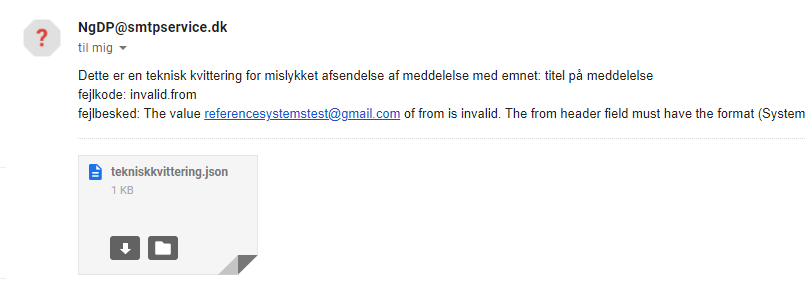 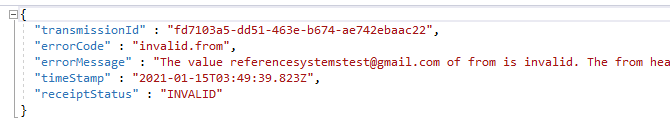 TransmissionId is generated by the solution and returned. This ID will also be present on the business receipt, and can help connect techinal and business receipts.SMTP MeMo exampleMeMo messages can be send to the DP mail server. MeMo mails to be fetched from the IMAP server must adhere to a few rules for successful processing.Attached picture of example of valid mail: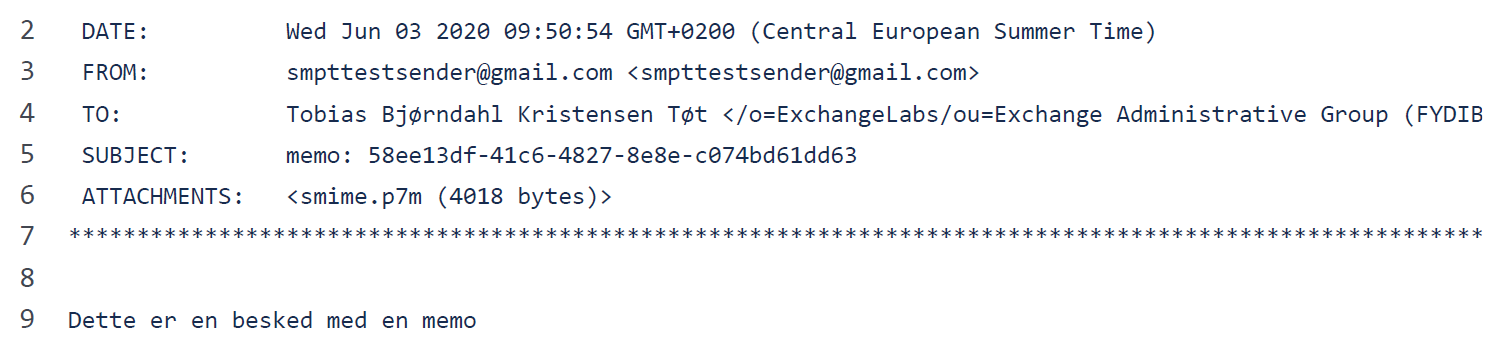 Attached picture of valid mail in client (outlook in this case):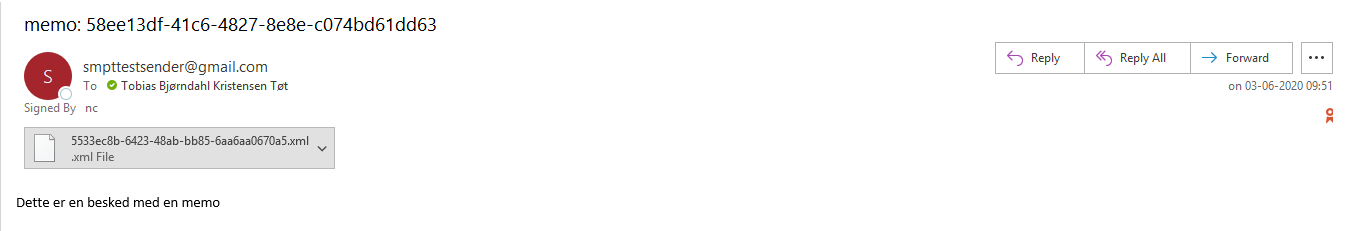 Overall structure:The MIME message must be composed of two body parts:A multipart/mixed part which at minimum must contain the MeMo XML attached - name of MeMo file must be <messageUUID> or <messageUUID>.xmlA application/pkcs7-signature or application/x-pkcs7-signature partRules:In the MIME-sender property, the format must be <senderSystemId>@<domain> - where senderSystemId is the UUID of the sender system in DPIt should contain one attached MeMo message xml named {messageUUID} or {messageUUID}.xml. (If multiple are sent, only the first is handled)The certificate serial number used to sign the message must match the certificate serial number for the respective sender system.The table below describes the rules based on error codes that can be triggered through the processing when fetching mails from the IMAP server:Digital Post Receipt domain modelThis page describes the model for Digital Post receipts. This page is only relevant for sender systems registered to use MeMo receipts.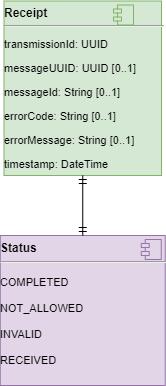 The above diagrams shows the domain model for receipts. Fields of type String contains a maximum of 512 characters.DP operates with two types of receipts, namely Technical Receipts, and Business Receipts. Technical receipts are sent immediately when the message(s) is received by Digital Post, and confirms that Digital Post has received the message. Business receipts are the final state for the sender - This can e.g. be that even though Digital Post was able to receive the message, the memo xml has failed validation, or that the message has been successfully validated by DP, and will be sent.The meaning of the statuses are:COMPLETED: Digital Post has validated the messages.NOT_ALLOWED: The sender is not allowed to send this messageINVALID: There is something invalid in the request - E.g. the MeMo is not in the correct formatRECEIVED: Digital Post has received the message, and will start to validate it. The message is still the responsibility of the senderSome examples below refer to error codes and error messages in both technical and business receipts. Those are used to indicate issues, that the system encountered during message validation. There are various types, and one can look up the details of them under the section “Back-end validation and error codes in distribution”.The following sections will go through technical and business receipts for each protocol.REST receipt procedureTechnical receiptsThe technical receipt indicates if DP have received the message or not. If the message is received it will be further processed and validated. Please note that the results of the processing and validation will be in the business receipt and not in the technical receipt. The technical receipt for REST protocol is the REST response. This response will only contain a body if the call is succeeded, and HTTP status 201 is returned. The body will contain a JSON receipt. The field values are:Code snippet above contains correct “Technical Receipt”. The status of request is ‘201 Created’. And below is example of incorrect request status 400.Short description of fields in receipt:transmissionId: A UUID generated by Digital Post. This UUID will also be returned in the business receipt, and should be used to chain the two togethertimeStamp: Timestamp of when the message was received, which is always now (UTC timezone)receiptStatus: RECEIVED meaning that Digital Post have received the messageBusiness receipt The business receipt for the REST protocol are generated when the message has been either rejected or passed the validation. The business receipt will contain the result of the validation, and a positiv result means that the message will be delivered to the recipient.If a sender system it set up with the service protocol REST_PUSH the receipt will be POST’ed to the receipt endpoint of the sender system. If the sender system is set up with the service protocol REST_PULL the receipts can be found by the sender system by issuing a GET request to the endpoint /receipts/. In both cases the body of the receipt will be in the JSON format.Examples of REST business receipts are shown below:Code snippet above shows ‘Business Receipt’ with status ‘COMPLETED’. And below with status 'INVALID'.Short description of fields in receipt:transmissionId: A UUID generated by DP. This UUID will also be returned in the technical receipt, and should be used to chain the two togethermessageUuid: UUID of MeMo if available, otherwise empty (e.g. if tar.lzma extraction fails)messageId: Read from MeMo if defined, otherwise emptyerrorCode: Code of error, that appeared during validation processerrorMessage: Description of errortimestamp: Now (UTC)receiptStatus: Status of message in a systemSMTP receipt procedureTechnical receiptsThe technical receipt for SMTP protocol is a response to the S/MIME message that has been sent to DP. The subject of the message is Teknisk Kvittering fra Digital Post. This response will have an attached JSON, that either reports success (ReceiptStatus RECEIVED) or failure (ReceiptStatus INVALID). The field values are:TransmissionId: A UUID generated by DP. This UUID will also be returned in the business receipt, and should be used to chain the two togetherMessageUuid: EmptyErrorCode: Error code (examples found under section "Back-end validation and error codes indistribution") in case of INVALID status, otherwise nullErrorMessage: Error message (examples found under section "Back-end validation and error codes in distribution") in case of INVALID status, otherwise nullTimestamp: Now (UTC)ReceiptStatus: RECEIVED/INVALIDBusiness receiptsThe business receipts for SMTP protocol are sent when the message has been either rejected, or if the message is now the responsibility of the recipient. The subject of the message is Forretningskvittering fra Digital Post. The receipt will be sent to the receipt endpoint (email address), with a JSON receipt as the body. The field values are:TransmissionId: A UUID generated by DP. This UUID will also be returned in the technical receipt, and should be used to chain the two togetherMessageUuid: UUID of MeMo if available, otherwise emptyMessageId: Read from MeMo if defined, otherwise emptyErrorCode: Error code (examples found under section "Back-end validation and error codes in distribution") in case of INVALID or NOT_ALLOWED status, otherwise nullErrorMessage: Error message (examples found under section "Back-end validation and error codes in distribution") in case of INVALID or NOT_ALLOWED status, otherwise nullTimestamp: Now (UTC)ReceiptStatus: COMPLETED/NOT_ALLOWED/INVALIDSFTP receipt procedureTechnical receiptsTechnical receipts for SFTP protocol are created on the SFTP server for each tar.lzma container that has been sent to DP via SFTP. The receipt is sent in XML format. The field values are:TransmissionId: The UUID part of the name of the uploaded .tar.lzma-file (SFTP .tar.lzma files should be named <UUID>.tar.lzma)03-01-2022 This feature is not currently implemented but is planned to be released before public go-live.MessageUuid: EmptyErrorCode: null for RECEIVED status otherwise error codeErrorMessage: null for RECEIVED status otherwise error messageTimestamp: Now (UTC)ReceiptStatus: RECEIVED/INVALIDBusiness receiptsA SFTP protocol business receipt is sent for each individual message when the message has been through a validation procedure. If the message fails validation a business receipt with the status NOT_ALLOWED or INVALID is sent. The reason of a failed validation can be deducted from the ErrorCode and ErrorMessage of the returned receipt. If the message passes validation the receipt will have the status COMPLETED. A business receipt with status COMPLETED signifies that DP has accepted the message and now holds the responsibility to deliver the message to the recipient. The receipts are uploaded to the receipt folder of the sender system on the SFTP server with a body in the XML format. The field values are:TransmissionId: The UUID part of the name of the uploaded .tar.lzma file (SFTP .tar.lzma files should be named <UUID>.tar.lzma)03-01-2022 This feature is not currently implemented but is planned to be released before public go-live.MessageUuid: UUID of MeMo if available, otherwise emptyMessageId: Read from MeMo if defined, otherwise emptyErrorCode: null for COMPLETED status otherwise error code e.g. “recipient.is.exempt”ErrorMessage: null for COMPLETED status otherwise error message e.g. “Recipient with cvr <cvr_number> is exempt”Timestamp: Now (UTC)ReceiptStatus: COMPLETED/NOT_ALLOWED/INVALIDJSON examplesTechnical receipt examplesBusiness receipt examplesBulk MeMo SFTP ServiceComponent diagramSequence diagramSFTP Server folder structureReceipt XMLIn order to support bulk memos upload, the usage of SFTP protocol has been proposed. In order to utilize it, a distribution-fetcher-sftp component has been implemented. It is responsible for connecting to the server, fetching the archives and streaming them into distribution-api, which is then responsible for its further processing.It also uploads receipts to the SFTP server (technical and business ones).Component diagramThe below diagram shows the components that are a part of SFTP flow.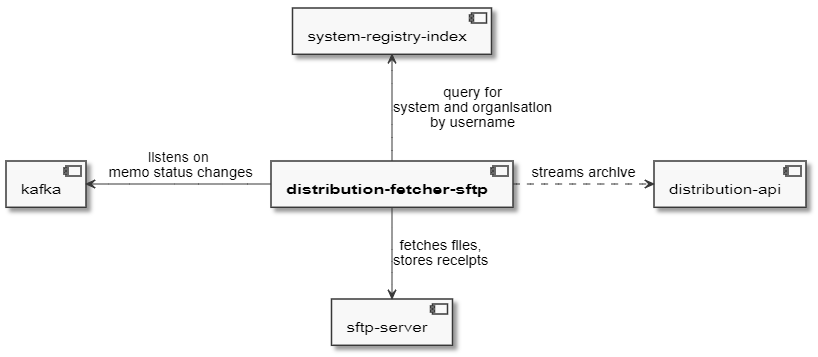 Sequence diagramThe below diagram shows the SFTP flow sequence.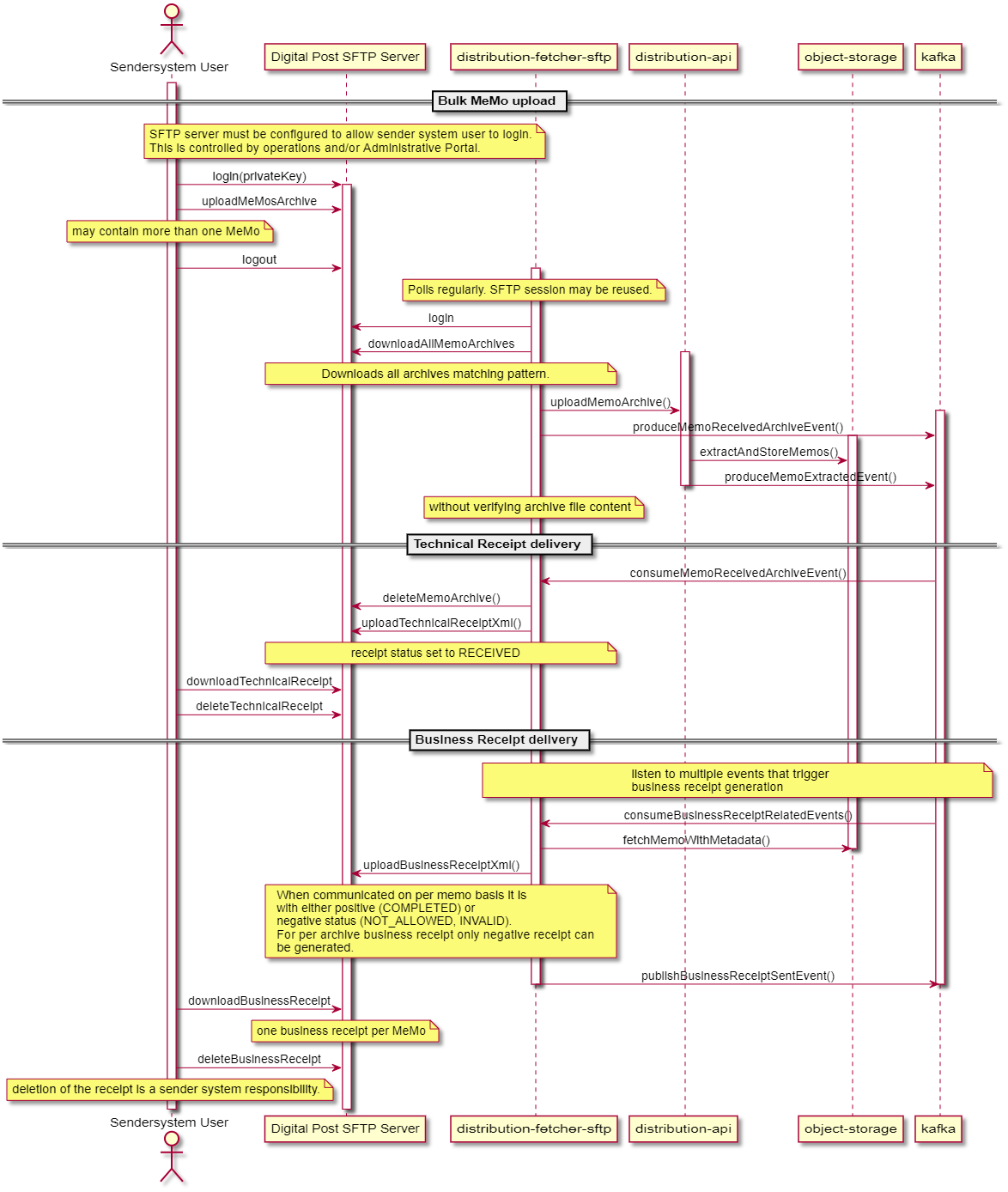 SFTP Server folder structureReceipt XML(Note: real xml will not be pretty printed, but rather a single line text file, in UTF-8 encoding)Distribution use case examplesSending memo messages over REST PUSHIn DP a sender system can send a message (MeMo) using the Distribution API to CREATE/POST a MeMo to the DP system. The sender system is notified using technical and business receipts.Sending a message from a sender system using REST PUSH:POST /memos/Status is CREATED, 201 http status. The response is shown below.The response entails a technical receipt.The receipt has a transmissionId to identify the transaction.When the message have been validated by DP and is ready to either be delivered to a recipients mailbox or send to the recipients receiver system, a business receipt is generated by DP and send to the sender systems receipt endpoint.An example of a business receipt is shown below:The business receipt status is completed. In use cases where a negative receipt is sent, a message is shown to identify the problem. In both cases, DP expect the sender system to respond to the business receipt with either 200 OK or 202 ACCEPTED with an empty body.Fetching a single memo over REST PULLMeMos can both be fetched individually by the use of the ID for a specific message or a system can fetch all available MeMos for that given system.In DP a REST_PUBLISH_SUBSCRIBE recipient system is notified when a MeMo message is available for it to fetch. However, a REST_PULL recipient systems do not get this notification and are responsible themselves to fetch the currently available MeMos if any.Fetching a single MeMo for a REST_PUBLISH_SUBSCRIBE recipient systemWhen a new MeMo is available, a MeMo notification is sent to a REST_PUBLISH_SUBSCRIBE recipient system endpoint, the expected response is 200 OK.Recipient system service protocol:
serviceProtocol: ServiceProtocolType.REST_PUBLISH_SUBSCRIBERecipient system endpoint example:
https://host:8204/memos/The MeMo notification contains an URL that points to the location of the new MeMo.(url) path example: https://digital_post_host:port/memos/e60394cd-1ba9-4ff0-833b-9a05113b3df1The path includes the ID for that specific message.The recipient system then makes aGET /memos/e60394cd-1ba9-4ff0-833b-9a05113b3df1which fetches the MeMo.Fetching a list of MeMos for a REST_PULL recipient system A REST_PULL recipient system is responsible itself to fetch the currently available MeMos. A list of all available MeMos will be returned.The recipient system has to make aGET /memos/and a list is returned.Deleting a MeMo for a REST_PULL recipient systemA REST_PULL recipient system can send a business receipt containing a MeMo ID of the message that it has fetched.POST /memos/{memo id}/receiptThe MeMo with the given ID will be found in the list of available MeMos for the system. The MeMo will firstly be deleted off of the list containing available MeMos, and afterwards from object storage. The MeMo can no longer be fetched.It is only possible to send a business receipt for a single MeMo at a time.Fetching business receiptsREST_PULL sender systems are responsible for fetching available receipts themselves. A list with UUID's of available receipts for a given system can be fetched, after which the receipts can be fetched individually by the use of the UUID’s. The receipts will be deleted after fetched individually, unless otherwise is specified, or deleted by a schedule cleaner that will delete receipt older than 7 days.Fetching receipts for a REST_PULL sender systemA REST_PULL sender system is responsible for fetching the currently available receipts.Fetching a list of available receiptsThe sender system has to make a GET as such:GET /receipts/A list of all available receipts UUID will be returned.
Example of result:And a list of UUID’s for the individually is returned, which can be used to fetch a single receipt.Search parameter can be use in order to go through multiple pages. Moreover the size per page can also be change by the usage of search parameter. As standard 20 receipts are returned per page.Example:/receipts/?size=100Fetching a single receipt with automatic deletion GET /receipts/{receiptId} Example of request: Result when using request above:Please notice that like in the ‘Fetching Memo’ flow, the result is in xml format and that the receipt will be deleted after it have be returned.Fetching a single receipt without automatic deletionIf automatic deletion of a receipt after fetching is not desired, adding the “delete=” queryparam allows one to specify whether the receipt should be deleted after fetching:GET /receipts/{receiptId}/?delete=falseTrue can also be specified, but then in effect it works the same was as the regular GET /receipts/{receiptId}Deleting a single receipt without fetchingIt is also possible to delete a single receipt without fetching it.DELETE /receipts/{receiptId}Bulk-fetching receiptsIt is also possible to fetch a list of receipts for the sender system by using GET /receipts-bulk/. The only supported query parameters are size and page for paging. After receipts are fetched, each receipt should be deleted individually.Example requestGET /receipts-bulk/?size=2&page=3gives a response likeSending business receipts as a recipient systemWhen DP sends a MeMo through REST PUSH to a recipient system a Business Receipt is expected. A Business Receipt confirms that the recipient system has successfully been able to handle the received MeMo and that the MeMo will not need to be resent. The format of the business receipt is described in the section “DP Receipt domain model“. If DP does not receive a successful Business Receipt when a MeMo has been sent to a recipient system, DP will resend the MeMo according to the flow described in the section “Flow for resending messages”.When a recipient system responds to DP the value of the field receiptStatus for Business Receipts does not matter to DP. DP evaluates a Business receipt as successful when the field errorMessage is empty (and the field errorCode is not "virus.detected").If the errorCode is virus.detected the message will not be resent. Any other negative receipts will be logged in the event-log, but will not otherwise impact the re-sending of messages.Flow for resending messagesThe following section describes the flow for resending MeMo's to SMTP and REST recipient systems. Technical- and business receipts or lack thereof triggers the resending flow. These receipts are exchanged between Digital Post and recipient systems to ensure correct delivery and integrity of messages. The flow is terminated as soon as the recipient system returns a positive business receipt or after 7 days.When the flow is terminated by 7 days passing without a positive business receipt, the memo is redirected, and a mail is sent to the email address contacts registered on the system notifying of the new destination. The redirections is as follows:If the failure was to a default recipient system, the memo is saved in the mailbox for the organisation, which can be accessed through http://virk.dk.If the failure was to a non-default recipient system, the memo is sent to the default recipient system. If it fails for two days to this system, the message is saved in the mailbox.Technical receipts(Only for REST_PUSH systems and REST_PUBLISH_SUBSCRIBE): The following flow is triggered if there has not been received a technical receipt with "http 200/201/202":The message is resent after 10 minutesThe message is resent after 8 hoursThe message is resent after 16 hoursThe message is resent after 24 hours*The message is resent every 24 hours for up to 6 days*Business receiptsIf a message is send from Digital Post to a recipient system and a positive technical receipt is returned, Digital Post will await a business receipt from that recipient system. If one is not returned without an error message, the following flow is triggered (excl. returned receipts with error code "virus.detected")The message is resent after 8 hoursThe message is resent after 16 hoursThe message is resent after 24 hours*The message is resent every 24 hours for up to 6 days*When using SMTP technical receipts are not returned by the recipient system, thus the resending flow is only initiated by a lack of returned business receipt (virus.detected excluded) or if the message softbounces. If the message is hardbounced by the recipient system, the resending flow is not initiated.The message is resent after 8 hoursThe message is resent after 16 hoursThe message is resent after 24 hoursThe message is resent every 24 hours for up to 6 daysRetrying to default recipient systemAfter the full technical or business retry flow to a recipient system is completed without a positive business receipt, the message is attempted delivered to the default recipient system, then again after 10 minutes and 25 hours. If no delivery can be made to the default recipient system, the message is delivered to the default mailbox, which can be accessed through http://virk.dk or commercial view clients.System deactivationIf messages to a system fail, the email contacts of the systems will be notified before the message is redirected at day 7. After a message starts failing (no positive business receipt is returned), a notification mail will be sent on day 2 and day 5 after the message was sent for the first time, assuming it is still failing.The mail will notify that something is failing, which may lead to system deactivation, and will give some info on what system fails and what messages are failing.To avoid spamming the contacts, the mails are sent based on the earliest failure - i.e. if a memo on day 0 and day 1 are failing, mails are sent on day 2 and 5 for the first message, but not on day 3 and day 6.When a memo is redirected on day 7, the DP system will check if the recipient system has any message within the last 7 days where it has received both a positive technical receipt and a positive business receipt for any message. If this is not the case, the system will be deemed systematically failing, and will be deactivated so future messages do not get delayed for 7 days of retry before the recipient receives them.
This means that if only a few messages of many fail (e.g. due to an edge case bug in the recipient system), the recipient system will not be deactivated, and only the failing messages are redirected.Handling of error code virus.detectedIf a negative receipt is returned with the error "virus.detected=Virus fundet I modtaget payload for MeMo med id {0}" the flow is not initiated and the message is handled manually by the central administration.Retries cleanupIn order to clean up the database used by distribution-retry-store, a scheduled job is run daily, which is responsible for removing retries older than a configurable number of days (two weeks by default).Flow for resending business receipts - REST Push protocolWhen sending MeMos from a sender system with REST_PUSH protocol, Digital Post will retry sending the business receipt if the business receipts fails to deliver to the sender systems provided endpoint.Digital Post will retry sending the business receipt every 6 hours for 5 days.If Digital Post is ultimately unable to deliver the business receipt, it will not be lost. The validation status of the message can be found via the event-log. The sender system can do a lookup in the event log to find the validation status.HTML whitelist for document validationIntroductionBefore messages are delivered, both from sender systems and replying through the mailbox. The HTML of the message is validated to ensure that it can be rendered and does not contain any malicious content. Therefore Digital Post implements two different policies for HTML validation:StrictA policy for end users that are writing or attaching HTML to a Message from a view clientLenientUsed when validating incoming MeMos before distributionThe lenient white list is a super set of the strict oneStrictNo comments allowed at allOnly inline styling on elementsLenientAll allowed in the Strict policy are allowed here, plus the following elements:Comments allowedGlobal styling element allowed with no restrictions other than URLs referencing http/https are blockedElement style attribute with no restrictions other than URLs referencing http/https are blockedAttributes id, class allowed on all supported elementsTestingHTML content can be tested against the white list validator using endpoint:/validations/Looks like this on the test environment: curl --location --request POST 'https://api.test.digitalpost.dk/apis/v1/validations/' --header 'Content-Type: text/html'POST request with content-type: text/html and request body with HTML, will return 200 OK with a response body containing code html.validator.approved, if it finds no validation errors in the HTML:If it finds validation errors, it returns 400 BAD REQUEST including a response body with code html.validator.rejected, and a list of errors:PolicyThe default policy used is LENIENT. The policy can be switched using request parameter policy:/validations/?policy=STRICTLooks like this on the test environment: curl --location --request POST 'https://api.test.digitalpost.dk/apis/v1/validations/?policy=STRICT' --header 'Content-Type: text/html'Access request registryThe following services are exposed from the access-request.Access request registry - introductionPurpose of the registryPrivilege requestsDelegation requestsAppointed delegation requestsConnection agreement requestsTerms approval requestsUser administrator’s statement of truth privilege requestsLost user administrator privilege requestsSpecial privilege requestsDelegated support admin privilege requestConceptsPurpose of the registryThe access request registry is the request management store of DP. It stores access requests and exposes services to handle these. Eight different types of access requests are currently supported and they are all represented as one AccessRequest resource but marked as one of these types:Privilege requestsDelegation requestsAppointed delegation requestsConnection agreement requestsTerms approval requestsUser administrator’s statement of truth privilege requestsLost user administrator privilege requestsSpecial privilege requestsLegal owner of inactive or closed company privilege requestDelegated support admin privilege requestPrivilege requestsA privilege request is filed by either a citizen or an organisation requesting a privilege to a mailbox or an organisation. In certain cases a request can also be triggered by an event elsewhere in DP. A privilege request consists of information about the target of the request and the requested privilege. To assist in the processing, documents may be attached to the request. Examples of scenarios:A new employee requesting a privilege (or membership of user group) to own organisationA citizen or organisation requesting a ‘executor of estate’ privilege to a deceased citizen's mailboxA citizen or organisation requesting party representative privileges to another person's or citizen's mailboxA system manager the request on behalf of a citizen or organisationA privilege request will upon submission end up on a list of incoming requests presented to:The citizen owning the mailbox to which access is requestedThe user administrator of the organisation to which access is requestedA system manager handling the special cases like for instance curators an liquidators etc.The access can be granted or rejected and the requesting party will be notified of the decision. If access is granted the privileges will be created in the identity registry. If the target of the privilege is unknown to the system an email with activation code and instructions will be sent.Journalized: FalseDelegation requestsDelegation requests are filed by a citizen or an organisation granting one or more privileges to their own mailbox or organisation to another employee or citizen - delegating, so to speak, the privileges. A user group may be used instead of or on combination with privileges. Examples of scenarios:A citizen delegating legal representative privileges to another citizen, to an organisation or to a specific employee of that organisationA citizen “trusting“ another citizen so messages can be forwarded to that citizenA user administrator of an organisation delegating a privilege to a new employee of her own organisationA user administrator of an organisation delegating a read only access to another organisation or to a specific employee of that organisationThese requests are automatically approved and privileges assigned immediately if target is known, if not an activation code sent instead.Journalized: FalseAppointed delegation requestsThe same principle as regular delegation requests, but here a user administrator can delegate privileges to the organisations employees, that give access to another organisation or a citizen, if those privileges have been appointed to the user administrator’s organisation.Journalized: FalseConnection agreement requestsRequest filed by an authority to request access to DP. It requires a physical signature on a document, and manual approval. Upon approval the organisation changes type in the system registry (from COMPANY to AUTHORITY) and is then ready to approve the terms.Journalized: TrueTerms approval requestsRequest filed by an authority to request access to DP. It is automatically approved if organisation is correctly registered and an activation code sent to the user administrator organisation by email.Journalized: FalseUser administrator’s statement of truth privilege requestsUses registration type code from system registry to categorize the requester. If within correct category, the request is automatically approved and NPTE privileges are granted to the requester.Journalized: TrueLost user administrator privilege requestsRequested by Erhvervsstyrelsen on behalf of an organisation with no access to their user administrator. Automatically approved.Journalized: TrueSpecial privilege requestsLike a regular privilege request in it’s structure, but only regarding the special privileges:CuratorExecutor of estateLiquidatorThe access can be granted or rejected, by system managers and access request registry administrators and the requesting party will be notified of the decision. If access is granted the privileges will be created in the identity registry.Journalized: TrueDelegated support admin privilege requestA delegated support admin privilege request is filed by a DSS support employee requesting privilege to a company or an authority which requests a support assistance. The request is auto-approved and results in creation of 2 privileges in the identity registry:An appointed privilege a grantee of which is the company Erhvervsstyrelsen (ERST)A privilege with DSS support employee as grantee and a privilege appointed to ERST as a parent privilegeA scope of the both privileges is a company or authority requesting support assistance and their expiration is set to 30 minutes. The privileges can be revoked earlier when the support employee revokes the privileges manually.A support employee can have only one open delegated support admin privilege request, so if a support employee requests another one, the currently open one will be revoked.Journalized: FalseConceptsA request is a request regarding either privileges or user groups. User groups are only allowed on delegation request. A request can consist of multiple privileges or groups. A request consists of 3 participants:requesterThe participant initiating the request. When delegating, typically a user administrator or a citizen. When requesting privileges typically an employee or a citizen.Although a system manager may create a request on behalf of an organisation, it is still the organisation or citizen that goes her, a they are the actual requester.accessToThe scope of the request, which is an organisation or a citizen. If granted the target will get some sort of access to this participant.targetWho is the recipient of the privilegesIn many cases two of these will be the exact same participant, but the registry insists on a complete registration of all three participants. This provides the consistency needed when dealing with a rather flexible API, such as this.See Access request registry - commom use case examples for examples.Access request registry - common use case examplesCreating and working with draftsAttaching documents to requestCitizen granting (delegating) access to mailboxCitizen requesting access to other citizens mailboxLookup relevant information about citizens and companiesIntroductionAll request can be created in state DRAFT. In DRAFT state the requests can be worked on and refined until the user deems the request ready for submission. A request will still be validated in DRAFT state and name resolving etc. will also occur.A request in state DRAFT can be read, edited, and deleted following these rules:User administrator delegates privilege to employee identified with an e-mail addressRequestResponse201 CREATEDNotice how external ids have been accompanied by the identity ids, and the user performing the request have been inserted into employeeIdentityId.Usage of generic identity id in access requestsA generic identity id is a part of the requestParticipant in the access request. By using the generic identity the same flow is followed as when one of the identity type specific IDs is used (citizenIdentityId, employeeIdentityId or OrganisationIdentityId), however the solution will determine the type of the identity id. Furthermore, it will provide af field called identityTypeResolved in the response. When the identity type is determine from the generic identity id one or several of the identity type specific IDs will in the response alongside with the generic identity id.RequestResponseAttaching documents to requestDocuments can be attached to a DRAFT request and it follows a 2-step approach.1. Add documentation elementFirst we need to tell the resource what documents will be attached. This goes into the "documentations" list of the resource. It can be present at creation (POST) or they can be added removed, switched around, or edited using PUT.When adding a “documentation” element, the only required field is documentationType.We can choose from a list of predefined types, that can be seen in the OpenApi documentation: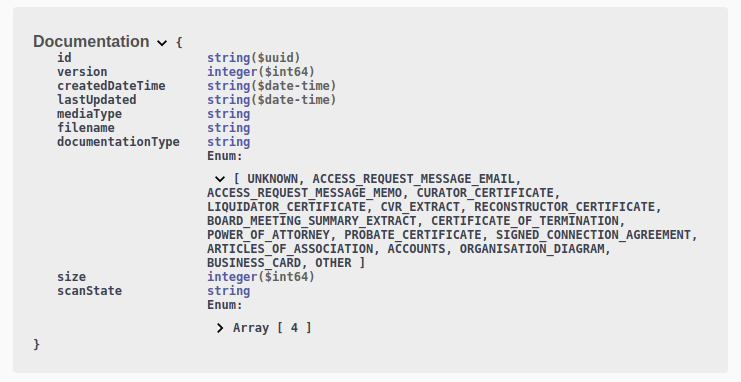 Current version can be found here: https://test.digitalpost.dk/apiLet us add a BUSINESS_CARD to the request we created on the previous page.RequestPUT /access-requests/1ba3a286-bb03-43ac-b874-e21a5bdee636ResponseNotice the documentation element:We will need the assigned id to add the byte content to the attachment, which is the second step.2. Upload byte content to documentationIt is done using a PUT multipart request.RequestPUT /access-requests/1ba3a286-bb03-43ac-b874-e21a5bdee636/documentations/4a583058-84f4-4491-ba0a-bcc80643713c/contentNotice the documentation id in the URL.  The If-Match header must be set to the version of the documentation element.The name of the multipart form element must be ‘file’. Here is a Curl example:The client must NOT base64 encode the file content. The maximum size of the file is 10 MB.Allowed file types are: application/pdf, image/png, image/jpeg.ResponseCitizen requesting access to other citizens mailboxA citizen A requesting LEGAL_REPRESENTATIVE to another citizen B. Requester and Target is the citizen A requesting the privilege. AccessTo is the citizen B that must approve and grant the request.1. Citizen A submits request RequestPOST /access-requests/Response2. Citizen B queries to see incoming requestsOnce submitted it will turn up when citizen B queries.RequestGET /access-requests/Response3. Citizen B approves requestRequestPUT /access-requests/02a307ca-227f-445b-8176-46ad04eb802eResponseSender-/Receiver SystemsRate-limitingTo ensure that Digital Post is operational the API is protected by a rate limiter. The rate limiter ensures that a caller can only perform a set number of requests within a certain period. And if the caller exceeds this limit the call will be rejected by the API and instead get a HTTP 429 - Too Many Requests. A set of headers are exposed to the caller which they can use to ensure they are not rate limited. The headers exposed are the followingX-RateLimit-Remaining The number of remaining tokens in the bucket that the caller has available. When this reaches 0 the caller is rejected.X-RateLimit-Requested-Tokens The number of tokens that the request removed from the bucket when performing the request. This is used to differentiate between ‘cheap’ and ‘expensive’ requests. How a request is determined to be either cheap or expensive is internally determined and can therefore change without notice as the system is optimized.X-RateLimit-Burst-Capacity The burst capacity is the number of tokens which the bucket initially contained.X-RateLimit-Replenish-Rate The rate of how fast tokens are re-added to the bucket each second.The way Digital Post determines which bucket to assign callers is internally handled by the Digital Post and can therefore be tweaked without notice. However, callers can expect that the implementation follows the identity of the caller. Meaning that if a sender system is calling, Digital Post assigns a bucket to that system. In the case of standard systems, the limiting is based on who the standard system is acting on behalf of. Meaning that if a standard system is serving two different authorities, these will be rate-limited independently.If Digital Post is unable to determine the identity of the caller the rate limit will fall back to the IP of the caller.The rate limits differ between the TEST and PRODUCTION environments. In TEST, the limits are configured such that callers have a bucket of 6 tokens while in PRODUCTION callers have a bucket of 60 tokens. These limits may change in the future.Patterns for integration to Digital PostThis section contains high level architecture of how Sender and Receiver Systems should be structured using the MeMo-lib. Inherently this also applies the reference implementations which shows a practical example of how the architecture is applied. To reduce the complexity the following section only address operations related to handling MeMo messages.Since Digital Post does not constrain the business logic of when a Sender systems trigger messages and how receiver systems handles received messages all the diagrams contain a “Business Logic” component, which is a representation of where the business related logics could be placed.Sender systemThe following section gives an overview of how sender systems should be structured.REST ProtocolA Sender System using the REST service protocol is expected to communicate with Digital Post via the HTTP based interface and authenticating using mutual SSL. The REST protocol is ideal to send messages in synchronously to Digital Post and having them distributed immediately.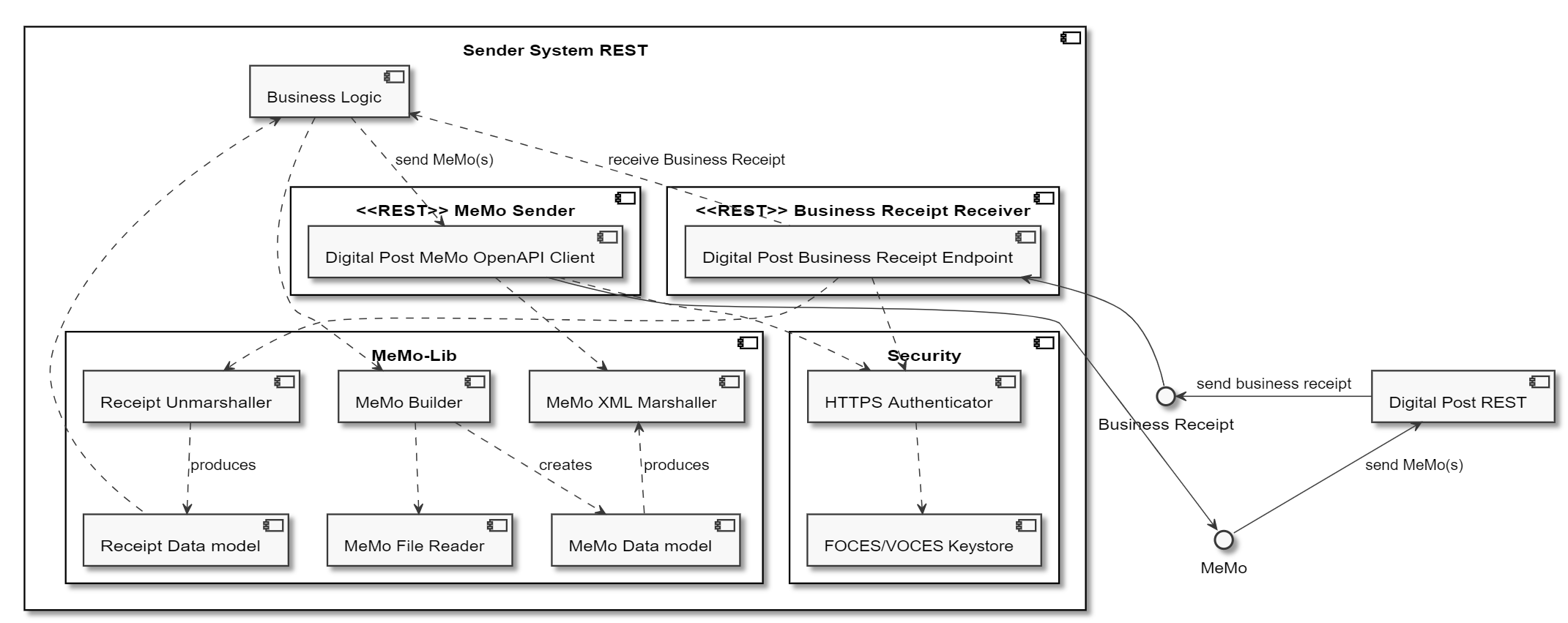 SFTP ProtocolThe SFTP service protocol is ideal when sending large quantities of messages. Which can be delivered asynchronously.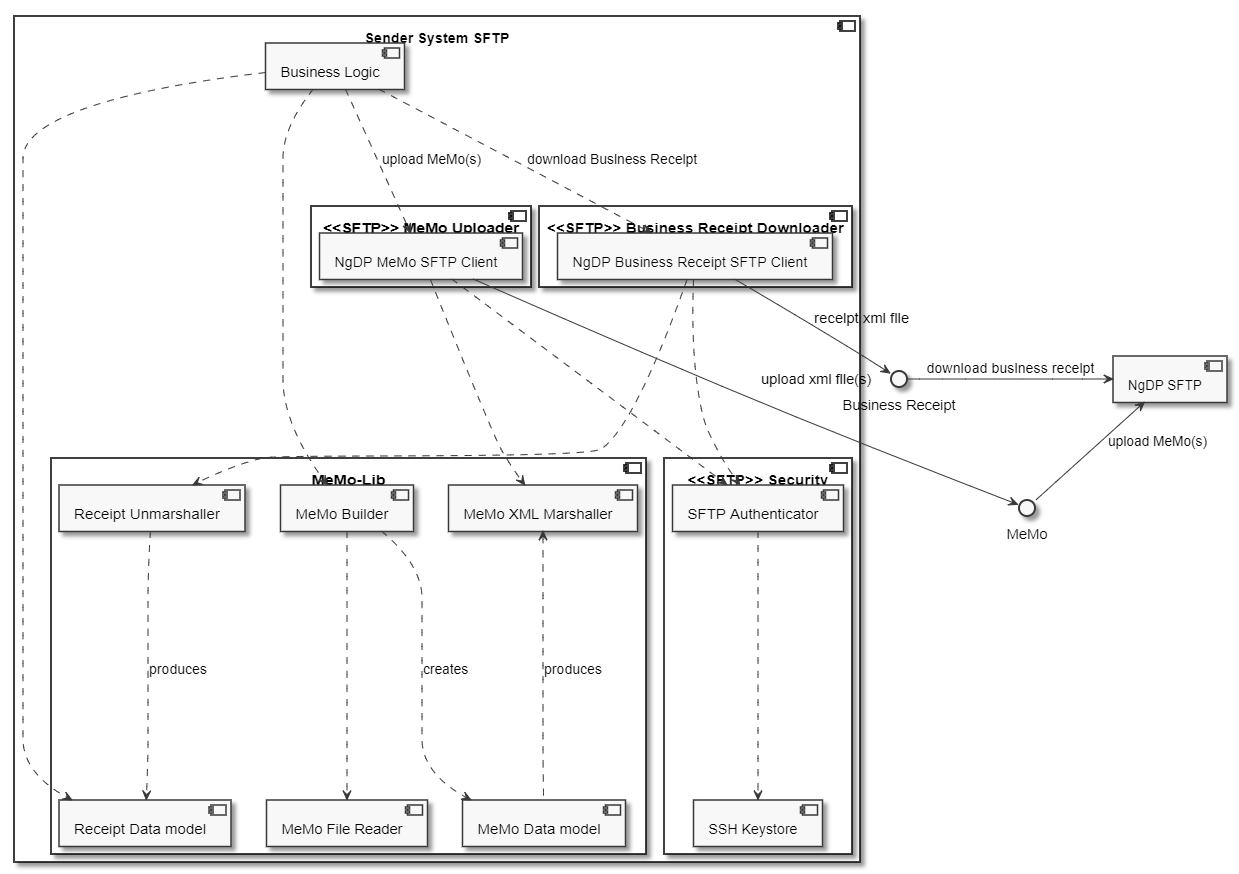 SMTP/IMAP ProtocolUsing the SMTP / IMAP protocol is ideal when you want to integrate Digital Post into an existing message platform.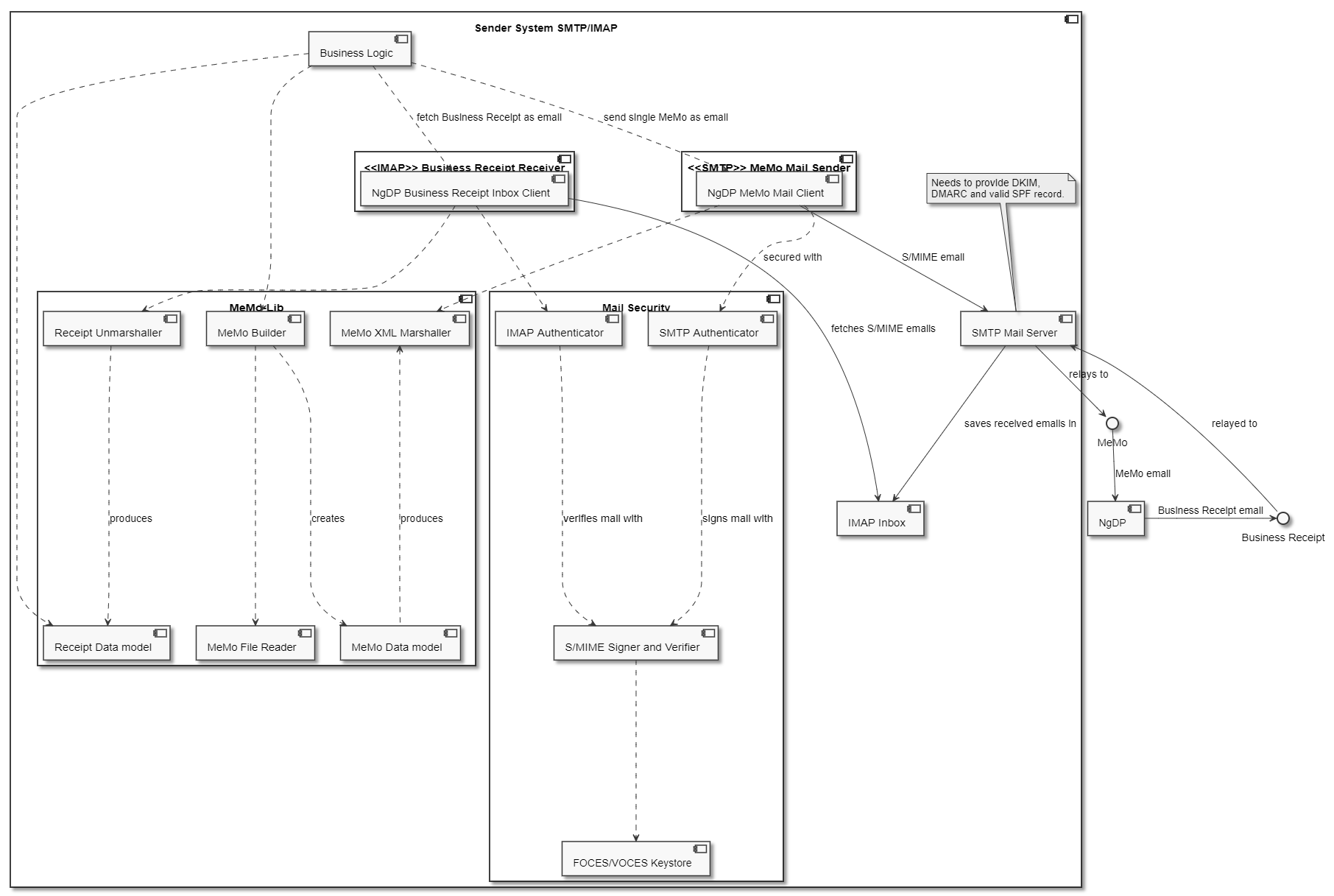 Receiver systemThe following section gives an overview of how receiver systems should be structured.REST ProtocolThe HTTP based REST service protocol can be used both to receive messages as they arrive using the PUSH variant where Digital Post will “push” messages as they are distributed directly to the receiver system. Or as the receiver systems pleases using the pull variant.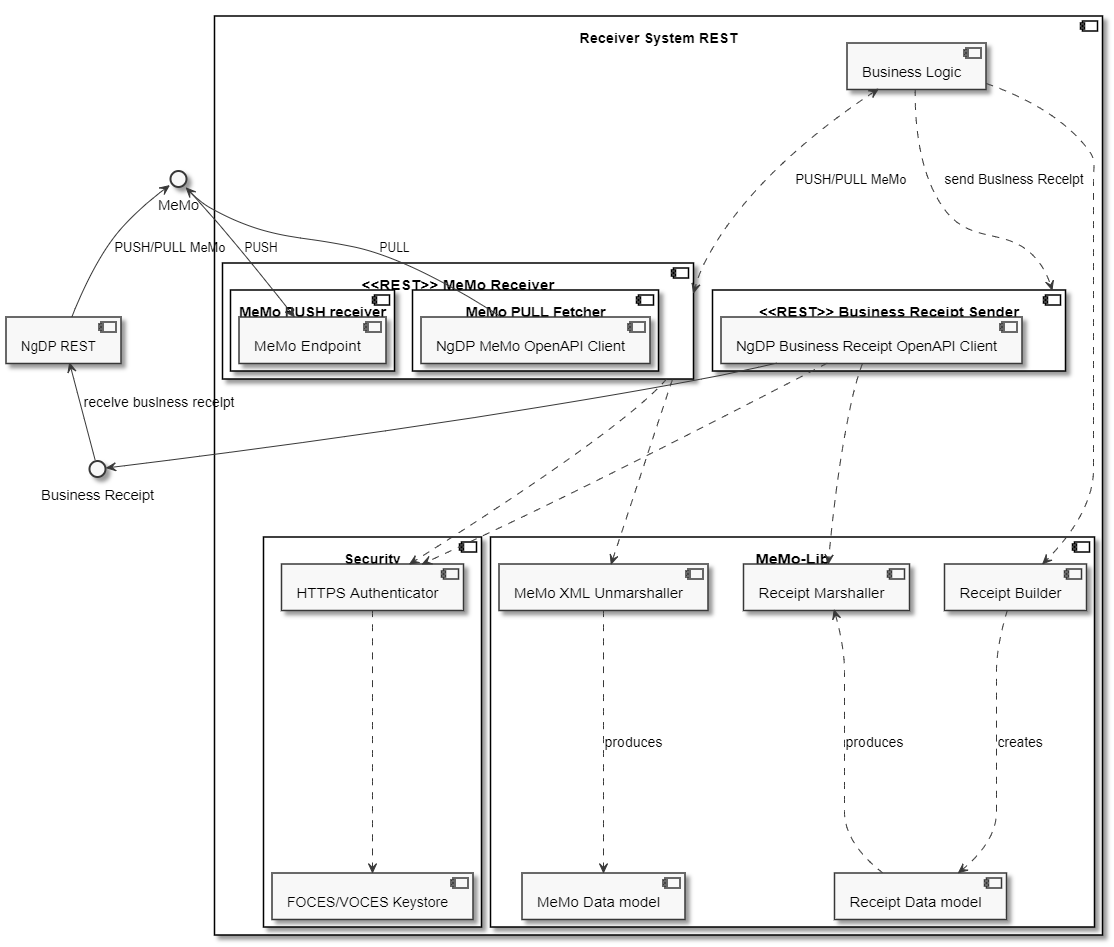 SMTP/IMAP ProtocolUsing the SMTP / IMAP protocol is ideal when you want to integrate Digital Post into an existing message platform.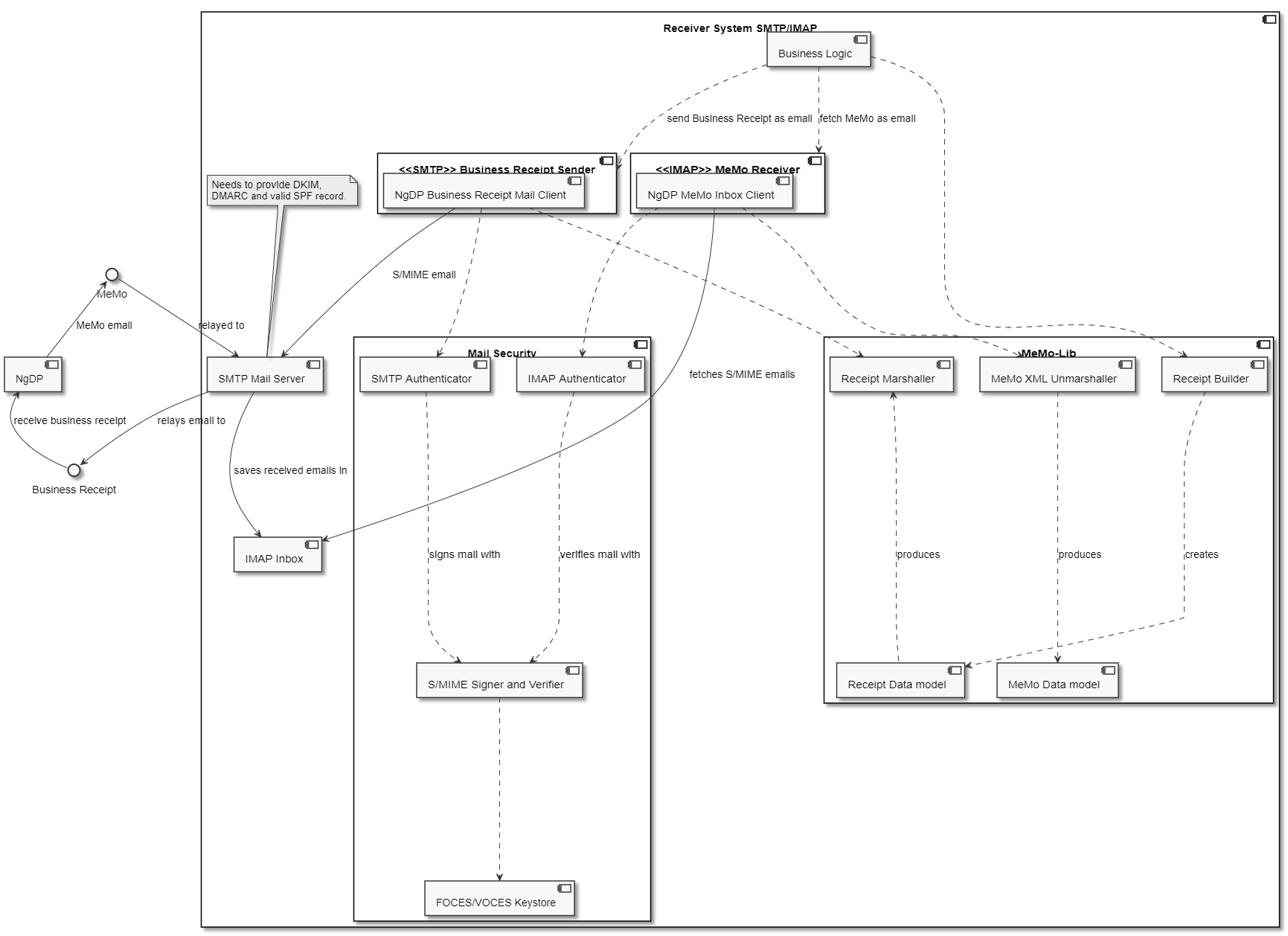 Sending MemoA sender system can deliver MeMos to Digital Post using three different protocols: HTTP, SMTP, and SFTP.The term REST is often used instead of HTTP since DP is a rest-full API built on HTTP.Sending a single MeMo is done just using the XML of the MeMo, but multiple MeMos can be delivered in the same request using tar.lzma packaging and compression.Sender system sending one or more MeMo over HTTP (REST)Optional: Sender system lookup if one or more recipients are exempted from Digital Post and/or subscribes to NemSMSSender system sends eitherone MeMo over REST, which must be a <messageUUID> or <messageUUID>.xmlSending one or more MeMos in a tar.lzma file (name of MeMo file inside tar must be <messageUUID>.xml or <messageUUID>)
DP responds with technical receipt in the form of HTTP status codeDP sends one business receipt per MeMo. Sender system responds with HTTP status codeOptional: Sender system can lookup events for the sent MeMo, e.g. to see if messages are waiting for delivery date (valørdato)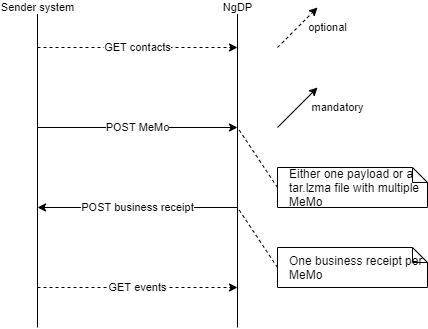 Sender system sending one MeMo over SMTPSender system sends an email with MeMo file as an attachment (name of MeMo file in email must be <messageUUID>.xml or <messageUUID>)DP sends an email with Business Receipt xml file as an attachment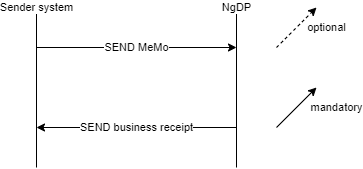 Sender system sending file with multiple MeMos over SFTPDP SFTP support standard SFTP functionality, e.g. compression and transferring/modifying multiple files at-once, either with wildcards or list of files to be addressed.Sender system uploads tar.lzma file with one or more MeMo files (name of MeMo files inside tar must be <messageUUID>.xml or <messageUUID>)uploading file to temp subfoldermove the file to main folderDP uploads one Business Receipt per MeMouploading file to temp subfoldermove the file to main folderSender system downloads the Business receipt filesSender system deletes the Business receipt files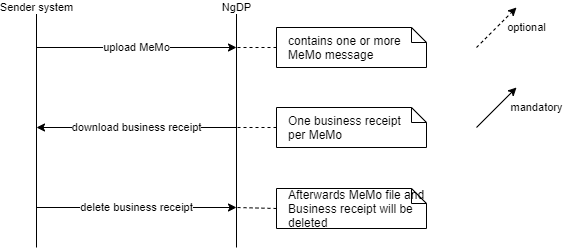 Receiving MemoA recipient system can receive MeMos from Dp using two different protocols: HTTP and SMTP.The term REST is often used instead of HTTP since DP is a rest-full API built on HTTP.Using REST/HTTP is done in one of three ways: REST PUSH, REST PUBLISH SUBSCRIBE, or REST PULL, which is configured when attaching the recipient system.Delivering one MeMo over REST PUSHDP sends a single MeMo xml, receiver system responds with HTTP status codeRecipient system sends a Business Receipt, DP responds with HTTP status codeOptional: Recipient system fetches events regarding MeMo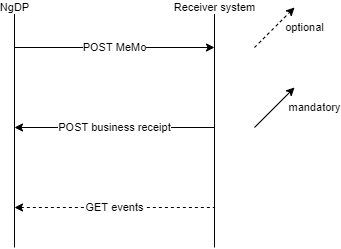 Delivering one MeMo over REST PUBLISH SUBSCRIBE Note: Default recipient systems must use this patternDP publish new MeMo is ready (one publish call per MeMo), including MeMo id, Receiver system responds with HTTP status codeRecipient system fetches MeMo, DP responds with HTTP status codeRecipient system sends Business receipt, DP responds with HTTP status codeOptional: Recipient system fetches events about the MeMo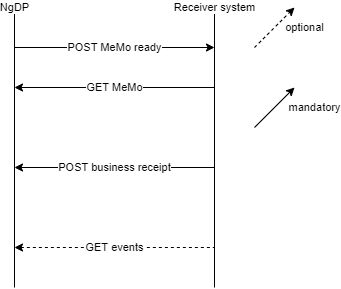 Delivering one MeMo over REST PULLRecipient system fetches list of available MeMos, DP responds with HTTP status codeRecipient system fetches MeMo, DP responds with HTTP status codeRecipient system sends Business receipt, DP responds with HTTP status codeOptional: Recipient system fetches events about the MeMo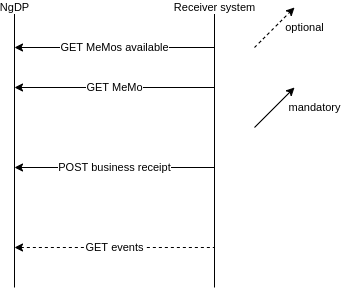 Delivering one MeMo over SMTPDP sends an email with MeMo xml file as an attachment (name of MeMo file in email must be <messageUUID>.xml or <messageUUID>)Recipient system sends an email with Business Receipt xml file as an attachment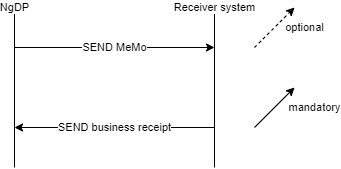 Encoding formats, Environments and Error codesEncoding format whitelist for files of documentsList of allowed values for the encodingFormat field of the File ressource.Main documentapplication/pdftext/htmltext/plainAdditional documentsimage/bmptext/csvapplication/vnd.fujixerox.dddapplication/mswordapplication/vnd.openxmlformats-officedocument.wordprocessingml.documentapplication/x-stata-dtaimage/giftext/htmltext/calendarimage/jpegvideo/quicktimeaudio/mpegvideo/mp4application/vnd.oasis.opendocument.spreadsheetapplication/vnd.oasis.opendocument.textapplication/pdfimage/pngapplication/rtfapplication/x-spss-savimage/tifftext/plainaudio/wavapplication/vnd.ms-excelapplication/vnd.openxmlformats-officedocument.spreadsheetml.sheetapplication/xmltext/xmlTechnical documentsapplication/xmltext/xmlapplication/jsonAccess to environmentsAll REST services for an Digital Post environment are exposed from or called from a single IP.Making requests - important!When requesting, make sure you include “apis”-path as well as version.Example: https://api.test.digitalpost.dk/apis/v1/contacts/TEST environmentPROD EnvironmentE-mails from Digital PostUnrepliable e-mails (notifications, receipts and rights notifications) are sent from noreply@digitalpost.dkGuidelines for downtimeDue to maintenance on the test environment, downtime can sometimes be experienced.To reduce the inconvenience of downtime, the following guidelines have been established.GuidelinesRegular operation time for the test-environment is weekdays 08:00 - 17:00 as well as the entire weekend. In this time period external users can expect stable operation of the test environment.Excluded from this are Thursdays from 08:00 - 14:00, which are reserved for maintenance of the DP test-environment, during which instability in the environment can be expected.Hotfixes to the Digital Post test-environment will occur as part of Thursday’s service window/maintenance or outside of normal business hours.Release of a new version of Digital Post. Usually when a new release is installed on one of the above environments there are no downtime, sometimes in-flight requests can be dropped and you can experience longer response times. make sure that you are familiar with the release calendarDigitaliser.dk - ReleasekalenderUnder special circumstances there can be downtime related to the installation of a new version. This will always be announced beforehand on digitaliser.dk.Error codesThis section describes all the errors codes returned by DP.Front-end validation and error codes in the view clientBack-end validation and error codes in distributionRecipient system error codesFront-end validation and error codes in the ViewclientThis section describes the front-end errorcodes from DP, i.e. the error codes that may be returned synchronously from the backend via REST CRUD calls.Access servicesAccess request servicesFolder ServicesMessage servicesSystem Fetch servicesAsynchronous distribution messagesIf a message cannot be distributed, an error message will be generated in senders mailbox. It can contain the following errors:File and document servicesInitial validation of file attachments occur while creating and editing a draft through the view client. Files are HTML validated against a whitelist. This entails the following error codes in case of rejection:Contact servicesIdentity servicesVerification servicesContact subscription servicesSystem subscription servicesSystem registry servicesError codes which can occour when creating or updating ContactPoints, ContactGroups, Systems and Organisations.Push notification settings error codesThese error codes can be encountered when creating/updating Settings in the push-notification-settings-store (see ”Push notification integrations”). They’re mostly for a few values for Firebase Cloud Messaging settings, where Google expects values in a certain format / value range. We refer to the official documentation to ensure creating well-formed settings: https://firebase.google.com/docs/reference/fcm/rest/v1/projects.messagesBack-end validation and error codes in distributionThis section describes the back-end error codes, that are returned when a message fails to be distributed. If sending with the MeMo format these error codes are returned asynchronously, either as Receipts to sender systems, or as error messages in the mailbox.
If nothing is mentioned, the error codes are returned in business receipts for messages received via Digital Post via all protocols.Business receipt error codesValidationTransformationDp/Dp1 transform error codesExtracting memos from archiveTechnical receipt error codesSMTP error codesThe following error codes can be returned in technical receipts for messages sent via SMTPSFTP error codesThe following error codes can be returned in technical receipts for bulk messages sent via SFTPRecipient-system error codesThis section describes the errorCodes that Recipient-systems may set in the Business Receipt they send to DP upon receiving (REST_PUSH) or fetching (REST_PULL/REST_PUBLISH_SUBSCRIBE) MeMos from the solution.Business receipt errorcodesTracing requests using W3C headersDigital Post provides support for tracing HTTP requests via W3C Trace Context specification for external parties. In summary, the following HTTP headers are available from the responses returned from request:traceparent : This HTTP header field identifies the incoming request in a tracing system. See the RFC for details. This is the header that will be used for external request tracing. See screenshot for example: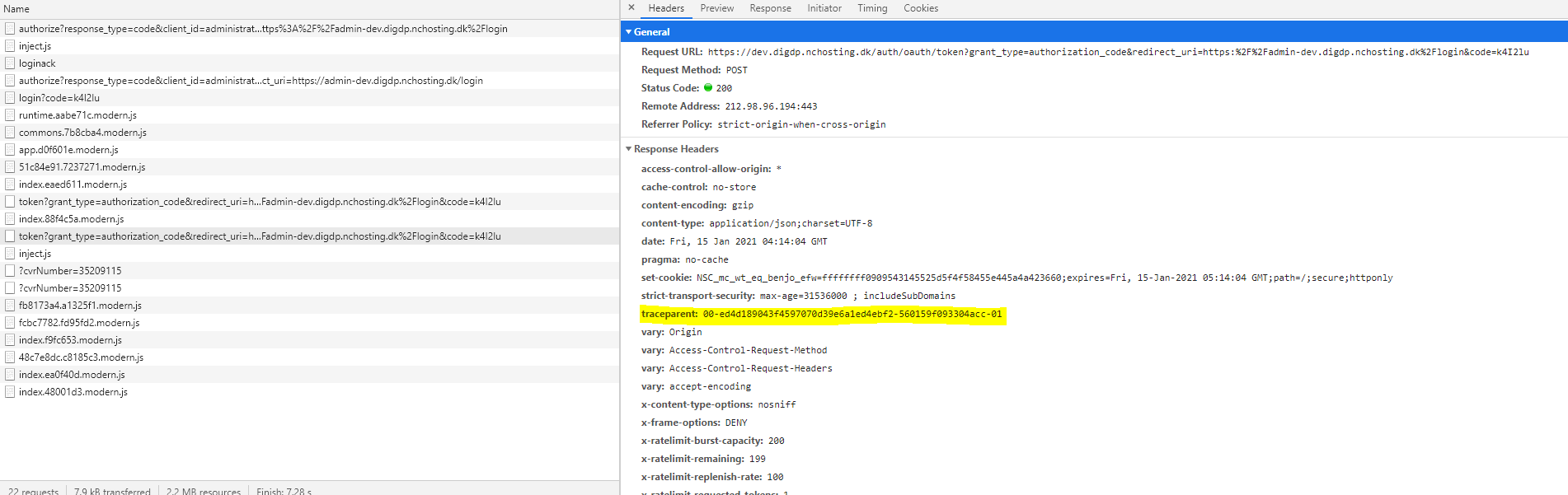 tracestate : This HTTP header is to provide additional vendor-specific trace identification information across different distributed tracing systems and is a companion header for the traceparent field. See RFC for details.To request support, external parties can provide the traceparent header from the response to their requests. The value of this header is in the format similar to this example: 00-0af7651916cd43dd8448eb211c80319c-b7ad6b7169203331-01Java/.Net Core, Security perspective, MeMo-lib and TestReference Systems for Java and .Net CoreOverall description and purposeThe purpose of the Reference Systems built for Java and .Net Core is to provide code by example by providing reference implementations of sender- and recipient-systems for Digital Post (DP). Authorities and developers can use the examples in the Reference Systems to gain an overall understanding of how these implementations can be programmed, and what systems must be able to handle in the interaction with DP.The reference implementation contains examples of sending- and/or receiving MeMos as well as receipts across these protocols:REST_PUSH and REST_PUBLISH_SUBSCRIBE (publish/subscribe using long-polling)SFTP (sender-system only)SMTPSupported platformsThe Reference Systems have been built for both Java and .Net Core, and made available as public Bitbucket repositories. Naturally, there are some differences between the Java and .Net Core versions, but there has been an emphasis on code-reuse and streamlining the implementation as much as possible to reduce the scope of differences. The available versions can be found here:Java version (https://bitbucket.org/nc-dp/reference-systems-for-java/src/master/ ).Net Core version (https://bitbucket.org/nc-dp/reference-systems-for-dotnet/src/master/ )Application architectureThe application architecture for both versions of the Reference Systems involves separating responsibilities and protocols into individual sub-modules.Each sub-module can act as an independent runnable application to trigger specific flows. (The .Net pendant to sub-module is a “Project” within a “Solution”).Sub-modules (Java name / .Net Core name)ssl-client / SSLClientIs used for authentication and used for handling mutual SSL handshake between the Reference Systems and DP. The client allows one to use a certificate in combination with an API-key to ensure validation.utility-library / UtilityLibraryProvides model and service resources for MeMos and receipts, handling the creation, parsing and logging of MeMos as well as the creation, sending and logging of positive or negative receipts.system-rest-push / RestPushReference implementation of REST_PUSH protocol sender- and recipient-system. Showcases how REST requests to DP can be implemented, utilizing the RestClient provided by ssl-client - and how the recipient-systems can provide an endpoint for receiving MeMos from DP - as well as the processing of these received MeMos and the creation and sending of Business Receipts back to DP.system-rest-publish-subscribe / RestPublishSubscribeReference implementation of REST_PUBLISH_SUBSCRIBE protocol recipient-system. Showcases how REST calls can be made to DP to fetch information about MeMos currently available for fetching, as well as fetching these one by one from DP. Also contains example code to create and sends back Business Receipts to DP.system-smtp / SmtpReference implementation of SMTP protocol sender- and recipient-system. Showcases how a scheduler can be configured to poll a mail server for new entries, and trigger the MemoFetcherService which fetches and processes mails containing MeMos. Also contains example code which creates, maps and sends back Business Receipts to DP.As MeMos and receipts must be mapped to the MimeMessage format for SMTP flows, this sub-module also contains SMTP specific mapping logic in MeMoToMimeMapper and ReceiptToMimeMapper.system-sftp / SftpReference implementation of SFTP protocol sender-system. Showcases how created MeMos can be bundled to a TAR.LZMA file and uploaded to DP’s SFTP server - as well as downloading available receipts from the SFTP server.Resources and webinarsMore information as well as webinars covering some of the examples in the Reference Systems can be found here: https://digst.dk/it-loesninger/naeste-generation-digital-post/for-myndigheder-og-it-leverandoerer/for-it-leverandoerer/referenceimplementeringer-og-memo-lib/REST protocol examplesOverall descriptionThe Reference Systems REST examples are configured to represent an organisation integrated to Digital Post (DP) with a REST_PUSH protocol sender- and recipient-system (system-rest-push sub-module) and a REST_PUBLISH_SUBSCRIBE recipient-system (system-rest-publish-subscribe sub-module).For the Reference Systems REST protocol examples, the two endpoints of sender- and recipient-systems are exemplified by exposed RestController endpoints that provide examples of how MeMos and receipts can be received and processed:Handling of receipts being sent to the receiptEndpoint of a system is exemplified by an endpoint exposed by the Reference Systems application, which can process the receipt and print relevant information to the console.Handling of a validated and processed MeMo being sent to the endpoint of a system is likewise exemplified by an endpoint exposed by the Reference Systems application, which can process the MeMo and print relevant information to the console.PurposeIt is the aim of the Reference Systems REST protocol examples to provide insight into the interaction between sender- and recipient-systems and DP, with extensive console logging and in-code commentary utilized to describe each process. This is achieved through example code showcasing how MeMos and receips can be created and sent as well as received and processed.The examples for REST_PUSH can be found within the Reference Systems repositories here:Java: https://bitbucket.org/nc-dp/reference-systems-for-java/src/master/system-rest-push/.Net Core: https://bitbucket.org/nc-dp/reference-systems-for-dotnet/src/master/RestPush/And for REST_PUBLISH_SUBSCRIBE:Java: https://bitbucket.org/nc-dp/reference-systems-for-java/src/master/system-rest-publish-subscribe/.Net Core: https://bitbucket.org/nc-dp/reference-systems-for-dotnet/src/master/RestPull/REST flowThe Reference Systems contains example implementations of the 4 primary REST steps, described below.The sender-system sends a MeMo, e.g to a recipient-system. DP receives the MeMo and returns a Technical receipt in the response body.DP validates and processes the MeMo and sends back a business receipt for the sender-system (for REST_PUSH), to notify whether this step was successful. For REST_PULL the business receipt is made available.If successful, DP distributes the MeMo to the (in this example) recipient-system (REST_PUSH), or the recipient-system fetches the MeMo from DP (REST_PUBLISH_SUBSCRIBE or REST_PULL).Recipient-system creates and sends back a Business Receipt to DP to notify whether it successfully received the MeMo (and DP uses this information to delete the MeMo from internal storage).In the implementation of the Reference Systems, observing the steps of the REST protocol flows can be initiated by running either the system-rest-push or system-rest-publish-subscribe applications.Running the system-rest-push application will create a single MeMo as well as a tar.lzma of 3 MeMos, and send these to DP, with the recipient being configurable. This mimics the process of sending MeMos as a sender-system, as DP will handle everything from there onwards (given that the MeMo adheres to the agreed format and that the recipient is reachable).Running the system-rest-publish-subscribe application will start the process of the REST_PUBLISH_SUBSCRIBE recipient-system fetching a list of available MeMos and attempting to fetch each of these from DP.A simplified representation of the Reference Systems application and how it showcases the interactions that sender- and recipient-systems will have with DP is presented below. It exemplifies the usage of receipts to communicate whether actions where successful or not.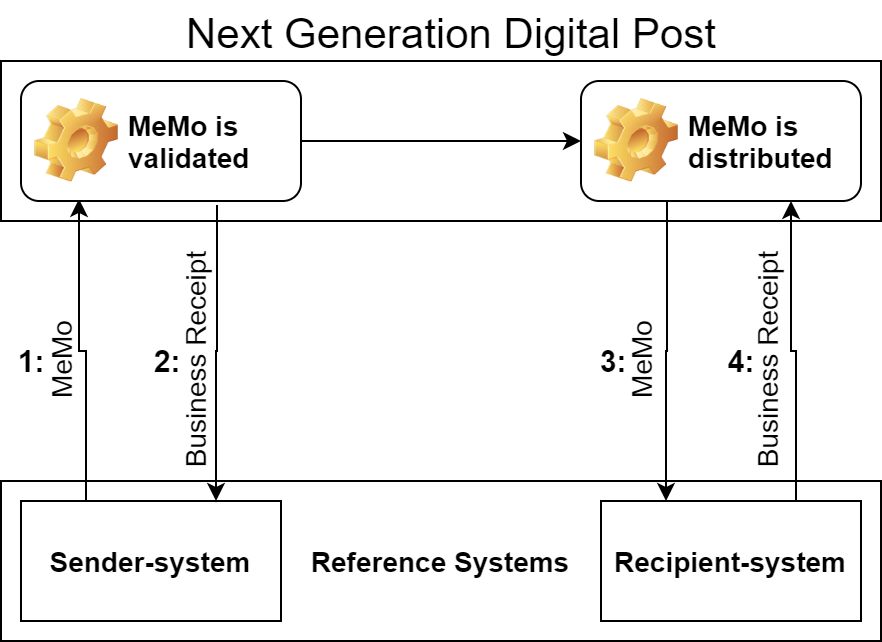 Reference REST sender-systemThe following section will describe the two primary REST protocol interactions between sender-systems and DP. They are:Sending MeMoReceiving ReceiptSending MeMo The Reference sender-system can send a MeMo intended to the DP test environment. The DP endpoint is {environmentUrl}/memos/, exposed at the following path on e.g. test01: https://api.test.digitalpost.dk/apis/v1/memos/. The endpoint consumes a Resource - in the format of either:A tar.lzma file with content-type ‘application/x-lzma’ containing XML filesAn XML file with content-type ‘application/xml’Additionally, the name of the XML files should be the messageUUID from the MeMo. The .xml extension is optional. See picture below: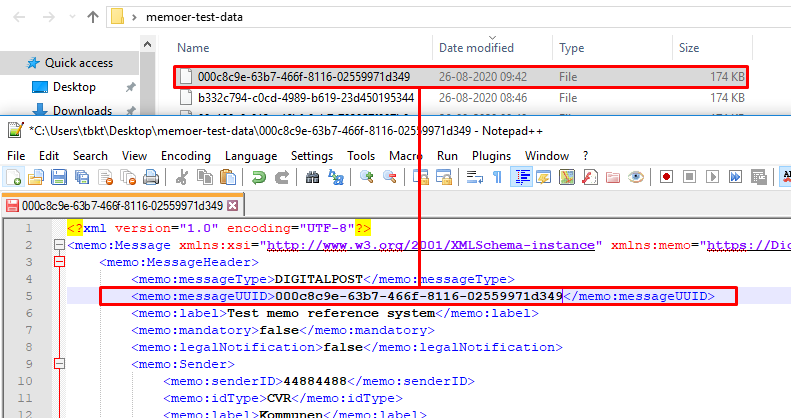 In the case of the Reference Systems application, the service is able to create MeMo messages that adhere to these rules, which besides actively being sent by the Reference sender-system, will also give insight into the structure and contents of a MeMo.For an in-depth overview of inbound REST services, see chapter Inbound services in Digital Post - Technical Integration for more information.Initiating flowSending a MeMo is doable by running the appropriate application within the Reference System application. Running the system-rest-push application will create a single MeMo separately as an XML as well as a tar.lzma containing 3 MeMos, and proceed to send these. The system-rest-push sub-module utilizes a service in the utility-library sub-module to create MeMos programmatically by utilizing memo-lib. Running this application also exposes the REST_PUSH recipient-system endpoint which provides an example to how MeMos can be received.Receiving receipts from DPImmediately upon receiving the MeMo, DP will send back a Technical Receipt. If this step was successful, DP will validate and process the MeMo and send a Business Receipt back to the sender-system at the receiptEndpoint URL. The sender-system responds with a HTTP Status code to notify DP of successful or unsuccessful delivery of the receipt. The Reference Systems contain example code showcasing this interaction. This Business Receipt contains information on the status of DP’s processing of the MeMo. (see chapter 4.9.3 Receipt domain model and chapter 4.9.4 REST receipts in Digital Post - Technical Integration for more information).Specifically for the Reference sender-system example, the receipts from DP will be logged to the console for an overview of its content and status. A positive Business Receipt to the sender-system notifies that the MeMo is now considered the responsibility of DP, and this stage marks the end of interaction between the sender-system and DP for the respective MeMo.Reference REST recipient-systemReceiving MeMoThere are two ways in which a REST protocol recipient-system can receive MeMos.REST_PUSHIf the recipient of a MeMo is a REST_PUSH recipient-system, DP will send MeMos to the recipient-system endpoint as soon as these have been validated by DP. An example of this is exposed by a RestController in the system-rest-push sub-module, which will initiate the processing of any received MeMo from DP.REST_PUBLISH_SUBSCRIBEIf the recipient of a MeMo is a REST_PUBLISH_SUBSCRIBE recipient-system, DP will not send MeMos immediately upon validation, but instead send a notification to the recipient-system, allowing the recipient-system to fetch them when needed. An example of this functionality is implemented in the system-rest-publish-subscribe sub-module, where the recipient-system can call two DP endpoints: One for fetching a list of available MeMos - and one for fetching each available MeMo in this list.Processing MeMoWhen the MeMo has been received through either REST_PUSH or REST_PUBLISH_SUBSCRIBE, the following process of parsing it and sending back Business Receipts is identical.The Reference System examples implements functionality of the publicly available MeMo-lib, by utilizing a parser to parse the MessageHeader from the received MeMo.Relevant information from the MeMo MessageHeader will then be logged to the console for an overview of its content.Draft example shown below of MeMo MessageHeader parsed and logged to console: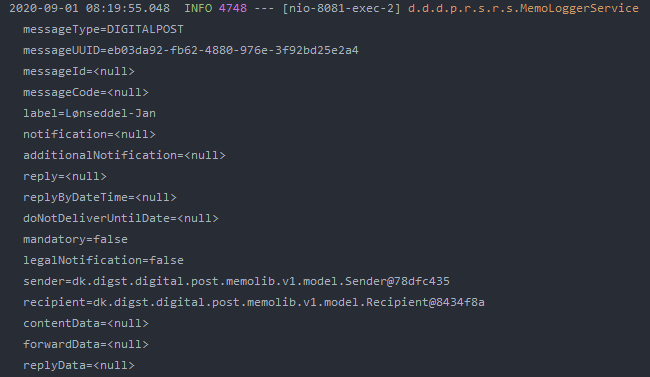 Sending Business Receipt to DPWhen the Reference recipient-system has parsed the received MeMo, it will send a Business Receipt back to DP. The memoId is a PathVariable, which must be the UUID of the MeMo. This informs DP which specific MeMo the Business Receipt is a response to.The Reference System will automatically create a Business Receipt if it receives a MeMo, and send it to the correct endpoint. If the Reference System application encounters an error in the parsing of the MeMo MessageHeader, this error will populate the ErrorMessage field of the Business Receipt.Thus, the Business Receipt as built by the Reference System application can be either positive or negative, dependent on (in the context of the Reference System application) whether the MeMo sent from DP was passable.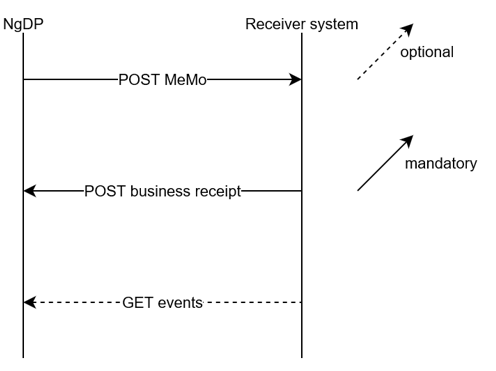 Upon receiving a positive Business Receipt from a recipient-system, DP will delete the MeMo from internal storage.SMTP protocol examplesOverall descriptionThe Reference Systems SMTP examples are configured to represent an organisation integrated to Digital Post (DP) with a SMTP protocol sender- and recipient-system.For the Reference Systems SMTP examples, these two endpoints of sender- and recipient-systems are exemplified by e-mail addresses point to a test email where MeMos and receipts can be received and processed:Handling of receipts being sent to the receiptEndpoint of a system is exemplified by a test email client, which the Reference Systems can fetch from and process the receipt and print relevant information to the console.Handling of a validated and processed MeMo being sent to the endpoint of a system is likewise exemplified by a test email client, which the Reference Systems can fetch from and process the MeMo and print relevant information to the console.PurposeIt is the aim of the Reference Systems SMTP protocol examples to provide insight into the interaction between sender- and recipient-systems and DP, with extensive console logging and in-code commentary utilized to describe each process. This is achieved through example code showcasing how MeMos and receipts can be created and sent as well as received and processed.The examples for SMTP can be found within the Reference Systems repositories here:Java: https://bitbucket.org/nc-dp/reference-systems-for-java/src/master/system-smtp/.Net Core: https://bitbucket.org/nc-dp/reference-systems-for-dotnet/src/master/Smtp/SMTP flowThe Reference Systems contains example implementations of the 4 primary SMTP steps, described below.The sender-system sends a MeMo in the MimeMessage format, e.g to a recipient-system. This MeMo is signed with the sender-system certificate and the sender-system Api-key is added as a header - it is also encrypted with DP public certificate.DP validates and processes the MeMo and sends back a receipt for the sender-system, to notify whether this step was successful.If successful, DP distributes the MeMo to the recipient (in this example) recipient-system.Recipient-system creates and sends back a Business Receipt to DP to notify whether it successfully received the MeMo (and DP uses this information to delete the MeMo from internal storage).In the implementation of the Reference Systems, observing the steps of the SMTP protocol flow can be initiated by running the system-smtp application. The Reference sender-system will create a MeMo, map it to MimeMessage format, sign, encrypt and send it. This mimics the process of sending MeMos as a sender-system, as DP should handle everything from there onwards (given that the MeMo adheres to the agreed format and that the recipient is reachable).A simplified representation of the Reference Systems application and how it showcases the interactions that SMTP sender- and recipient-systems will have with DP is presented below. It exemplifies the usage of receipts to communicate whether actions where successful or not.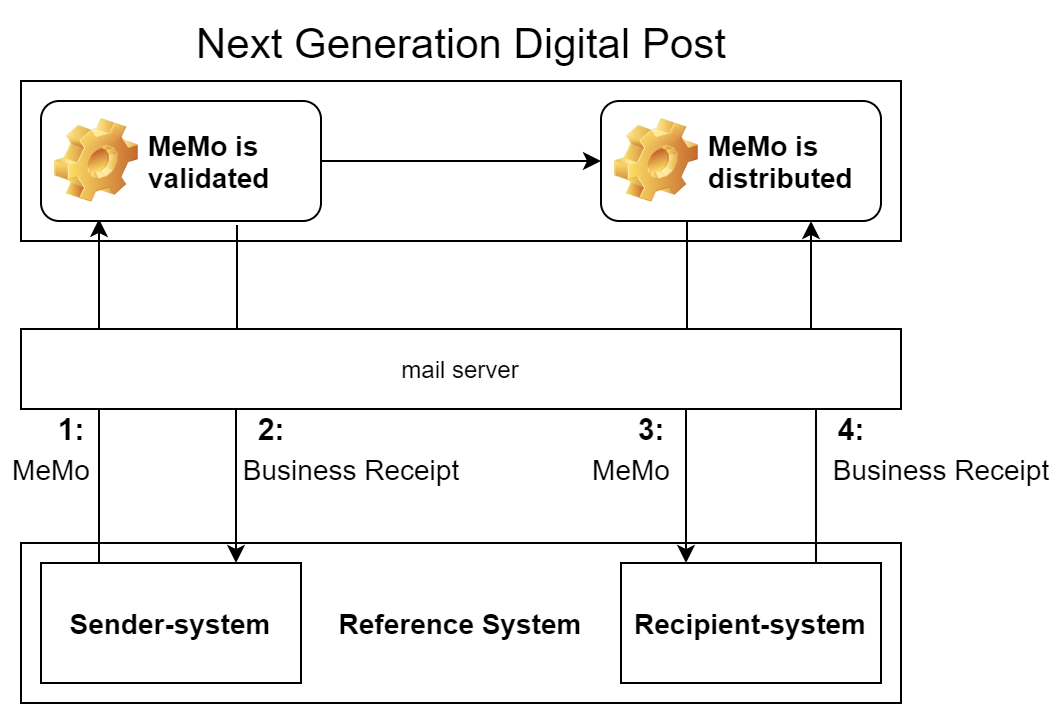 Reference SMTP sender-systemThe following section will describe the two primary SMTP protocol interactions between sender-systems and DP. They are:Sending MeMoReceiving ReceiptSending MeMoThe Reference sender-system can send a MeMo to the DP test environment mail server. The DP mail endpoint is memo@test.digitalpost.dk. The message should have a MIME format and follow this structure:A multipart/mixed part which at minimum must contain the MeMo XML attached - name of MeMo file must be {messageUUID} ({messageUUID}.xml also allowed) (see picture below)An application/pkcs7-signature or application/x-pkcs7-signature partThe sender-system Api-key must be added as a header to the MimeMessage.Name of MeMo file:Attached picture of valid mail in client (outlook in this case):In the case of the Reference Systems application, the service is able to create MeMo messages that adhere to these rules, which besides being sent in by the Reference sender-system, will give insight into the structure and contents of a MeMo. Signing of the MeMo before sending to DP mail server is also done, using in-repository stored certificate stored in a PKCS12 key store.Initiating flowSending a MeMo as the Reference sender-system will be doable by running the appropriate application within the system-smtp sub-module. The application will then create and send a valid MeMo intended for the Reference recipient-system to DP.Receiving receipts from DPImmediately upon receiving the MeMo, DP will send back a Technical Receipt. If this step was successful, DP will validate and process the MeMo and send a Business Receipt back to the sender-system at the receiptEndpoint email address. In case of the Reference Systems, The sender-system downloads this Business Receipt and prints it to console.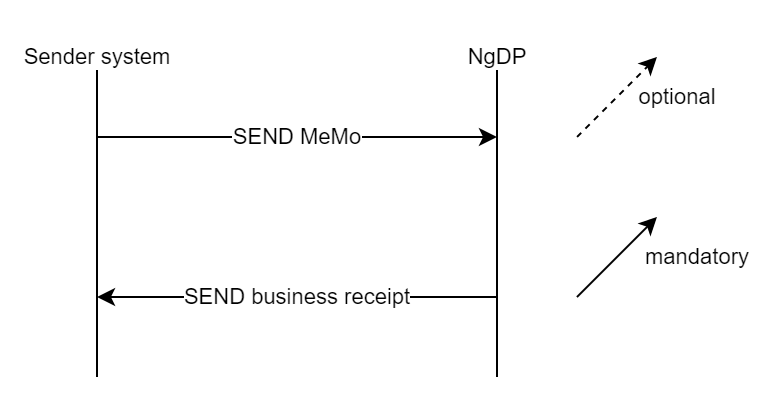 This Business Receipt contains information on the status of DP’s processing of the MeMo.Specifically for the Reference sender-system example, the Business Receipt from DP will be logged to the console for an overview of its content and status. A positive Business Receipt to the sender-system notifies that the MeMo is now considered the responsibility of DP, and this stage marks the end of interaction between the sender-system and DP for the respective MeMo.Reference SMTP recipient-systemReceiving MeMoThe Reference Systems SMTP example showcases how a scheduler can be implemented to continuously poll a mail server for new entries. In the Reference implementation, the SMTP recipient-system will try to:Fetch IMAPMessage from mail server.Analyze the content to validate whether the IMAPMessage adheres to the correct format.Decrypt and extract the attached MeMo as a BodyPart from the IMAPMessage.Attempt to validate the certificate used to sign the BodyPart.The Reference recipient-system fetches the validated and processed MeMo by DP from the mail client configured as the endpoint field. The Reference System implements functionality of the publicly available Memo-lib, by utilizing a parser to parse the MessageHeader from the received MeMo.Relevant information from the MeMo MessageHeader will then be logged to the console for an overview of its content.Sending Business Receipt to DPWhen the Reference recipient-system has parsed the received MeMo, it will send a Business Receipt back to DP mail server. The endpoint for this Business Receipt is exposed by DP, at the following endpoint on test01: receipt@test.digitalpost.dkThe memoId is a PathVariable, which must be the UUID of the MeMo. This informs DP which specific MeMo the Business Receipt is a response to.The Reference System will automatically create a Business Receipt when it has received a MeMo, and send it to this endpoint. If the Reference System application encountered an error in the parsing of the MeMo MessageHeader, this error will populate the ErrorMessage field of the Business Receipt.Thus, the Business Receipt as built by the Reference System application can be either positive or negative, dependent on (in the context of the Reference System application) whether the MeMo sent from DP was parsable.Upon receiving a positive Business Receipt from the Reference recipient-system, DP will delete the MeMo from internal storage.Configuring mutual SSL for REST flowThe examples showcased are from the Java implementation, however the .Net implementation is similar.There are two main rules for a correct setup with a valid certificate:The CVR of the certificate must be the same as the Organisation’s CVR that the sender-system is a part of - or alternatively the sender-system must have a “Systemfuldmagt” which points to that CVR.The API-key must match the API-key of the sender-system that is to be used for sending.The certificate and API-key is easily configured in the Reference Systems. In the below example from the Java version, egress-rest-client.properties (located in \reference-systems-for-java\ssl-client\src\main\resources\configI) is setup to allow for plug-n-play of valid certificates and API-keys.For example, let’s say we have an Organisation with CVR 64942212, with a sender-system we want to send with:We must point the SSL client to a valid certificate with the CVR 64942212:keyStoreLocation: Location of the certificate.keyStorePassword: Password of the certificate.type: Type of the certificate.alias: Name of the certificate.The API-key must match the API-key of the sender-system we want to send as (can be found in Administrative Access).senderSystemApiToken: The API-key of the sender-system (without the “Basic “ prefix)Thus, in the above example, the “VOCES_gyldig_2022.p12” certificate must have the CVR 64942212, and the senderSystemApiToken (OTc5MzUxMDEtNGY1Mi00MzE2LTk4YzktYTdjZWQ5NzI5YzdiOmM0MmU5ZTBhLWZhY2ItNGE0ZS1hYWViLTNlNTE0NzVkOGY5MQ==) must be present on a sender-system on the Organisation.An exception to the first rule is when “Systemfuldmagt” is used. This allows a sender-system to send on behalf of another CVR, example: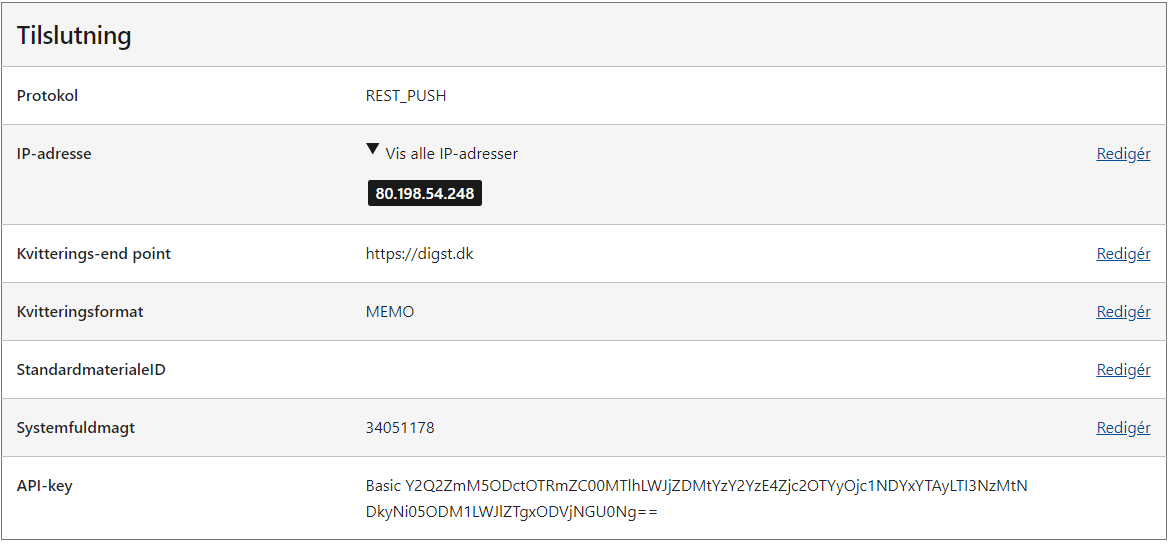 The above pictured sender-system would allow us to send with a certificate that has the CVR 34051178 - even though the Organisation this sender-system is a part of does not have this CVR.SFTP protocol examplesOverall descriptionThe Reference Systems SFTP application are configured to represent an organisation integrated to Digital Post (DP) with a SFTP protocol sender-system, as recipient-systems can not be SFTP type.PurposeIt is the aim of the Reference Systems SFTP protocol examples to provide insight into the interaction between sender-systems and DP, with extensive console logging and in-code commentary utilized to describe each process.The examples for SFTP can be found within the Reference Systems repositories here:Java: https://bitbucket.org/nc-dp/reference-systems-for-java/src/master/system-sftp/.Net Core: https://bitbucket.org/nc-dp/reference-systems-for-dotnet/src/master/Sftp/SFTP flowThe Reference Systems contains example implementations of the 3 primary SFTP steps, described below:A sender-system uploads a MeMo to DP’s SFTP server.DP fetches the MeMo, and returns a receipt to the SFTP server.The sender-system fetches the receipt from the SFTP server.In the implementation of the Reference Systems, observing the steps of the SFTP protocol flow can be initiated by running the system-sftp application.When this application is run, utility-library will be utilized to create 3 MeMos and adding these to a tar.lzma file. This tar.lzma file will automatically be added as the payload to a request to the SFTP server, and the request will be made and the tar.lzma sent.The application is configured to use a poller which polls the receipt folder on the SFTP server every second for new entries. Whenever a receipt is sent to the SFTP server by DP, the application will shortly thereafter fetch it, log it to console and delete it.Security PerspectiveAuthenticationThe sections below outlines how Digital Post authenticates and authorizes users.Authentication consist of unambiguously verifying the user identity ~ are they who they claim to be.Authorization consist of unambiguously verifying the user access ~ are they allowed to perform a given action, or view a resource etc.Authentication regarding external systemsAuthentication for internal requestsAuthentication for external usersAuthentication for internal systemsAuthorizationAuthentication regarding external systemsIn Digital Post there are multiple patterns for authentication depends on the integrations method and service consumer. In the below table the different authentication schemes are listed for the systems integrating to DP.Allowed certificate cipher suitesNot all cipher suites are allowed when accessing Digital Post, as many are outdated or insecure. These are the allowed cipher suites:MeMo-libPurposeThe library should provide a simple API to construct and serialize messages in the MeMo format. By utilizing the builder pattern it should be possible to construct a representation of the message and let the library handle the serialization to a zip archive. The file must contain a manifest file and one or more MeMo message file(s) in either xml or json format.The library should also provide a simple API to access the zip archive. This includes verifying the correctness of the content including the actual MeMo message(s) and the manifest file. The API should also include methods to deserialize the MeMo message.RepositoryMeMo-lib is currently available in Java and .NET. It is accessible at the following repositories:https://bitbucket.org/nc-dp/memo-lib-java/src/https://bitbucket.org/nc-dp/memo-lib-dot-net/srcFor information and usage, read the readme files in the repositories.Access to Test environmentsAccess to the administration portals on the test environmentThe administration of your Digital Post solution in the test environment is done through Test Portal and Administrative Access. The Test Portal provides to possibility to create fictive citizens and companies. The test companies can be administered in Administrative Access. Fictive citizens can receive messages send by your which can be viewed in the demo client of https://post.demo.borger.dk/.Step 1 - Create a MitID simulator identity To gain access to the Digital Post Test Portal and create test users, privileges etc., you need to create a test user identity via the MitID-simulator https://mitidsimulator.test-devtest4-nemlog-in.dk/Home/CreateMake sure that Maximum Authentication Assurance level is set to “Substantial”.Also note, that if you check off “Private MitID” the CPR number entered should exist in the Digital Post test environment.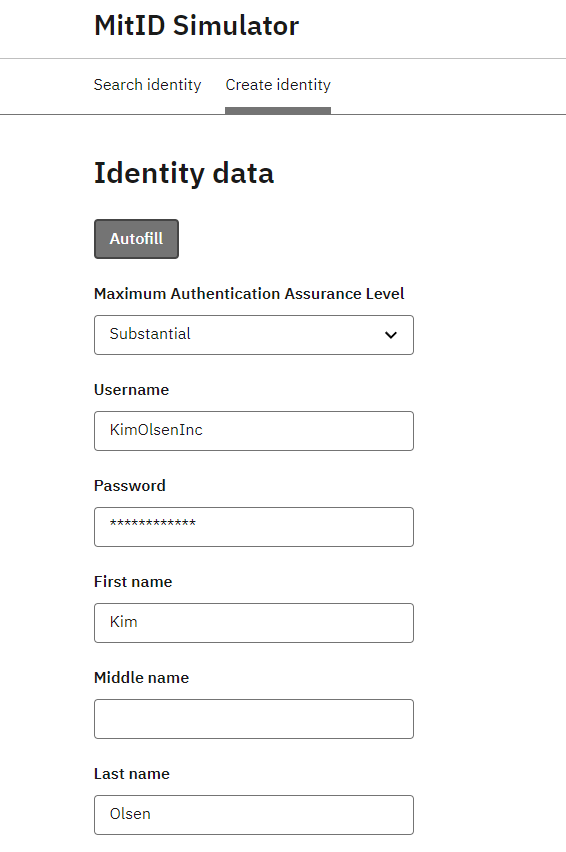 Step 2 - Get the new identity enrolled in DP test environmentTo make your new test identity work in the Digital Post solution, you need to create a service request in DP’s Servicedesk.You create a service request by:Access DP’s Servicedesk https://digidp.atlassian.net/servicedesk/customer/portal/Create a service request by selecting “Service Request: Access to test environment”.Enter the username of the MitID identity and CVR of the organization the identity should be associated to. Be aware that the CVR number should be an existing CVR number. All real CVR numbers are copied to the test environment, so you are encouraged to choose your real CVR number.Press “send”.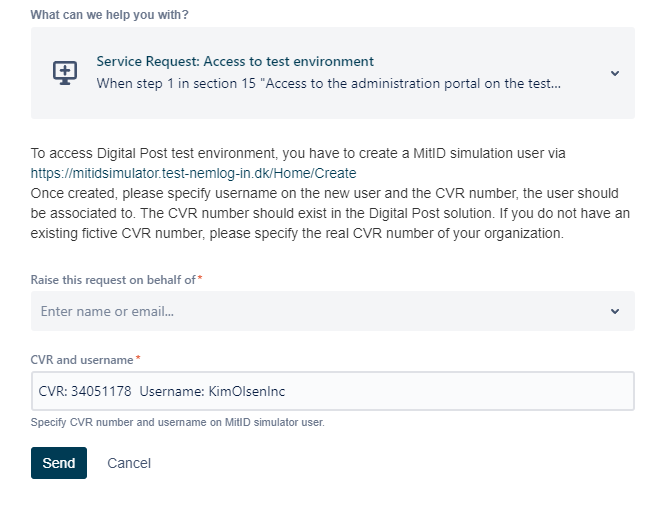 After pressing ”Send”, Netcompany will process your request and associate the MitID identity to the Digital Post test environment which enables you to log in via NemLog-in.Access to Test Portal on the test environmentOnce step 2 is completed you can login to the Test Portal using NemLog-in -> Test login. You should consider this first login as you bootstrapping login were you obtain access to the Test Portal.The Test Portal can be accessed using this link: https://testportal.test.digitalpost.dk/loginYou are asked to login using either Test IDP or NemLog-in. Select “NemLog-in”.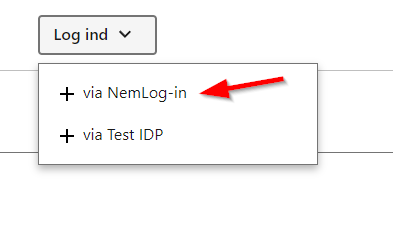 Thereafter you are redirected to Nemlog-in. Select the tab “Test login”. Enter your username from the MitID simulator identity and password. 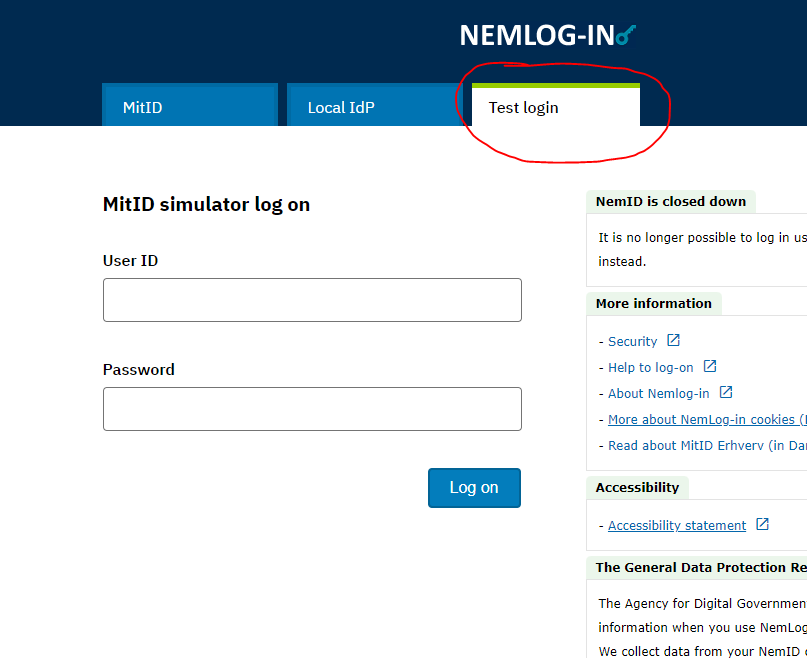 After a successful authentication, the user should have access to the overview page as shown below. The Test Portal makes it possible to create test users via “Testbrugere” or send digital post via “Testmeddelelser”.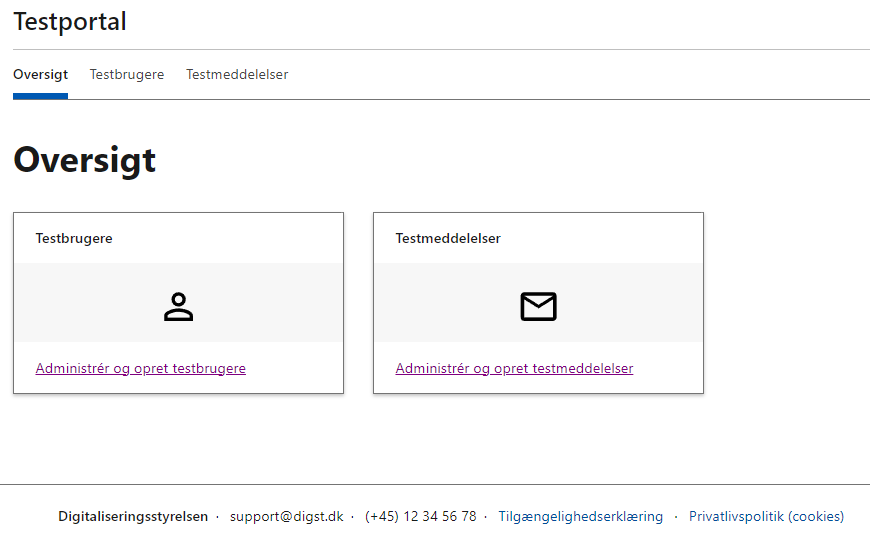 The Test Portal can be accessed via https://testportal.test.digitalpost.dk/login.A guide for the Test Portal can be found via https://digitaliser.dk/digital-post/vejledninger/testportalen.Access to Administrative Access on the test environmentIn Administrative Access it is possible for companies to create sender- and receiver systems, lookup logs or retrieve statistics. For authorities it is also possible to create contact points and for citizen service employees to exempt contacts or create nem-sms subscriptions. Access to the different functionalities depends on the privileges of the user logged in and whether the organisation associated is registered as a company or an authority. For test idp users, privileges are granted in Test Portal. For nemlog-in users, privileges are granted in Rights Portal https://rettighedsportal.test.digitalpost.dk/Administrative Access can be accessed via https://admin.test.digitalpost.dk/loginYou will have two login options: via nemlog-in or via Test IDP.If you select “Via NemLog-in”, you login using your MitID simulator identity.If you select “Via Test IDP”, you will can login with the test users created in the Test Portal.After a successful authentication, the user should have access to the overview page as shown below.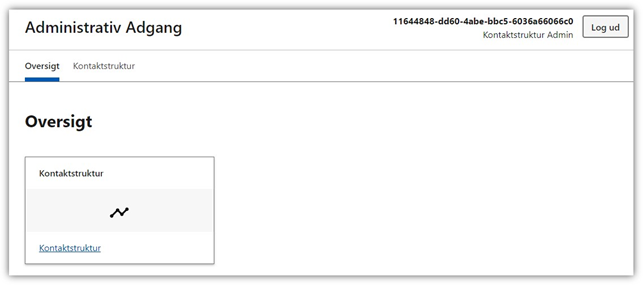 Prerequisites for setting up test systemsTo create systems in Administrative Access, the user logged in must have the privilege of a “system manager”. For test IDP users, this privilege can be assigned in Test Portal. For nemlog-in users, the privilege must be assigned in the Rights Portal.In addition, it requires:a NemLog-in VOCES/FOCES TEST-certificate for the test environment.a modern TLS-versions (+1.2) and cipher suites (See 'Allowed certificate cipher suites')For more information on how to connect to the test environment please see “Connect to Digital Post”.To be able to send digital post on the test environment, your system must have a OCES3 TEST-certificate. This is acquired via Nemlog-in. Follow this guide to create a certificate https://www.nemlog-in.dk/vejledningertiltestmiljo/.Be aware that the test organisations mentioned in this guide cannot be used in Digital Post’s test environment. Only the certificates issued in DevTest4 can be used in Digital Post if it is connected to you real CVR number or a fictive CVR number in the Digital Post test environment.Also note that for being able to send digital post to companies or citizens the sender system must be registered to an organisation that is an authority.Troubleshooting, SFTP server, SDLC, OpenID Connect, ConnectTroubleshootingThese are the typical problems encountered during testing:Wrong IP-address.Is it the correct IP address you have added in Administrativ Adgang you are calling from?Nemlogin Production certificate used instead of Nemlogin test certificate.Has the certificate expired?Need to call a specific end point - otherwise you are stuck in the firewall.Old ciphers (see 'Prerequisites')Non-existent CPR-/CVR number in the dataset.Certificate policiesSender and receiver systems must expose their endpoints with mutual SSL. Similar to when a sender or receiver system is calling Digital Post, where Digital Post is exposing a “web certificate” as oppose to an OCES certificate. When Digital Post is calling you, Digital Post is using the OCES certificate and you are expected to identify using a “web certificate” as defined in this section.FormatWeb certificates are required to be provided in the X.509 standard, https://en.wikipedia.org/wiki/X.509. As well as the entire trust chain.ValidityEvery certificate has a validity period. A certificate may be either:not yet validvalidexpiredPlease mind the dates and replace certificates when they are getting close to expiration date.Hostname verificationIn order for Web certificate to be verified positively “issued to” field containing domains allowed for the certificate must match the domain in URL. An example: a page is hosted on a URL starting with https://test.atlassian.net/… and it’s valid certificate is issued for all subdomains of atlassian.net (so called star certificate).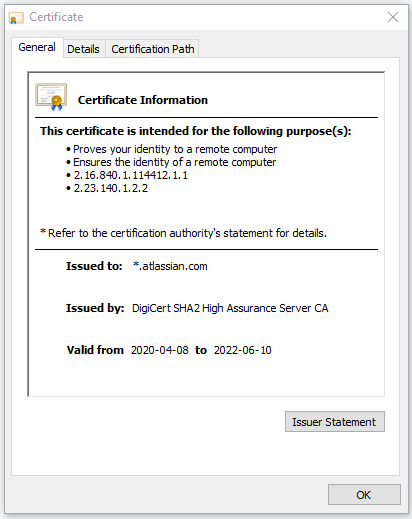 Accepted issuer CAsWhen verifying certificates it is crucial to have them issued by CA (Certificate Authority) that is included in the Oracle Java Root Certificate Program since they are included in the distribution Oracle’s Java Runtime Environment (JRE). Almost all typical certificate issuers are already included, however, mind that your issuer might is not supported. It is a client's responsibility to use keys acceptable by Java. See https://www.oracle.com/java/technologies/javase/carootcertsprogram.html for details.Allowed ciphersThe following Ciphers are allowed when trying to connect to application endpoints, the list of allowed ciphers will change over time when new secure ciphers are supported, and older ciphers are getting insecure:RatingThere are many factors that affect certificate quality. To simplify this assessment process one can use so called rating tools. We are using SSL Labs rating, for example: https://www.ssllabs.com/ssltest/analyze.html?d=test.digitalpost.dk: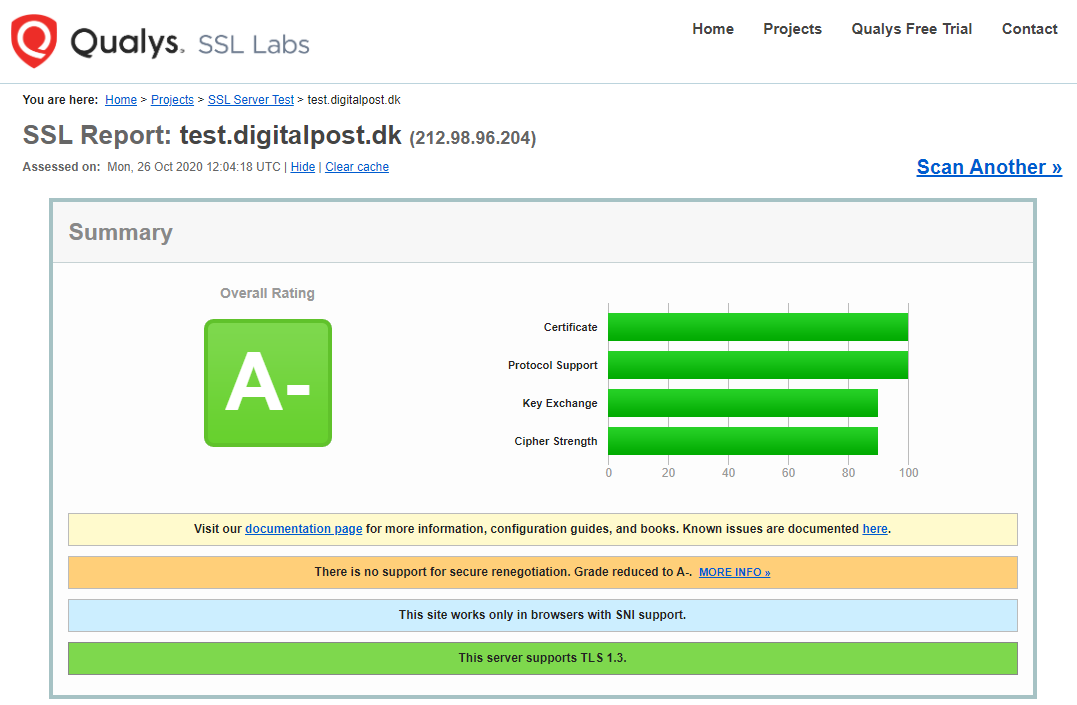 Rating is based on multiple factors (see https://github.com/ssllabs/research/wiki/SSL-Server-Rating-Guide), and as a rule of thumb:TroubleshootingFull certificate chainWe have observed that one of the functionalities that is frequently incorrectly configured is a full certificate chain being reported by server - this drops the rating to below A.Ensuring the authenticity of Digital Posts through the OCES certificateHTTP calls with mutual SSLWhen systems are calling Digital Post through mutual SSL, Digital Post ensures the validity and identity of the caller by performing a series of checks as described in Mutual SSL authentication using API key .Similarly, receiver systems are expected to verify the identity of Digital Post, to ensure that the services are not misused by bad actors. One way of doing this is by pinning the certificate of Digital Post. Meaning that your receiver system only allows calls where the caller authenticate using Digital Post’s OCES certificate.Systems using the SMTP protocolWhen sender and receiver systems utilize the SMTP protocol all messages are either signed or encrypted using the public part of the Digital Posts OCES certificate. This means that a sender system using the SMTP protocol are expected to encrypt the messages sent to Digital Post with Digital Post’s certificate, to ensure that no other can read the message. As well as when Digital Post is sending message via SMTP to receiver systems they are signed using Digital Post’s certificate so that the receiver can ensure the authenticity of the messages.Finding the certificateTo ensure that integrators can do certificate pinning and encryption/signature validation, Digital Post provides the public part of its OCES certificate.The certificate can be found on https://digitaliser.dk/digital-post/vejledninger/oces-certifikater . Please note that different certificates are used in test and production.Point of attention regarding certificatesIn relation to the initial testing of the DP (Digital Post) test environment, there has been issues regarding the test users Trust Chain in their main certificates.
The following documentation and description are intended to indicate points of attention in relation to obtaining an intact Trust Chain and thereby a functional test certificate and ultimately access to DP’s administration portal.Two types of certificatesIt is important that you always use a test certificate (MOCES) when accessing the test environment - and a production certificate (MOCES) when accessing the production environment.The Trust Chain for test- and production certificates are not identical and therefore using a production certificate may cause errors in the Trust Chain, when using it on the test environment.Furthermore, production certificates can contain confidential data. By default, Netcompany does not have access to the test users certificate chains, so it is only in cases of issues that it may become necessary.  Certificates must be traceableIf an error in the Trust Chain occurs, it is the test user’s responsibility to be able to trace the certificate and thereby the associated certificate chain (part of the Trust Chain). When uploading a test certificate, the test environments frontend (Administrativ Access) does not check if the certificate chain is correct, therefore it is very important that the whole chain of the certificate can be traced back as, if an error occurs.Furthermore, it is also very important, to be able to access the entire chain and not just the end of the certificate.Check validity of a OCES certificate for test and productionIn generalThe description of OCES certificates can be found in this document (in Danish) https://digitaliseringskataloget.dk/files/integration-files/020920201531/Kom%20godt%20i%20gang%20-%20certifikater.pdf (Have a look at page 12)Test certificatesFor a test certificate, the OCES certificate must contain the primary (certificate #1) and secondary issuer (certificate #2)The first certificate must contain the Issuer (CN) e.g:
Issuer: CN=TRUST2408 Systemtest VII Primary CA, O=TRUST2408, C=DKThe second certificate must contain the Issuer (CN) e.g:
Issuer: CN=TRUST2408 Systemtest XXII CA, O=TRUST2408, C=DKProduction CertificateThe first certificate must contain the Issuer (CN) e.g:
TRUST2408 OCES Primary CATool for checking validity of certificateIn order to check if a certificate (.pem, p12, .cer, .crt) is for production or test, different tools can be used. This example is a Windows tool:https://superuser.com/questions/580697/how-do-i-view-the-contents-of-a-pfx-file-on-windowsThis will dump the content of the certificate and you need to check that the information from the dump is correct.A dump from a valid .p12 (pkcs12) test certificate:Certificates must be unique and not reusedIt is very important that you do not reuse the test certificates, because the test environment cannot distinguish reused test certificates from each other, and this may cause a system error.
Therefore, it is important that you use a unique test certificate, when creating a new system in Administrative Access.Certificate expiration dateWhen creating or receiving a test certificate it is important that you keep track of when the certificate expires. Before it expires it must be renewed and uploaded again.If it is possible for your organization, then create a test certificate that do not expire before the end of 2023, then you do not have to worry about renewing it.DP Service DeskIf you are in the process of integrating to Digital Post and are experiencing issues with the Solution - or lacking information regarding the interfaces which is not available in this document - it is possible to create a ticket via the Servicedesk. Use the following link and provide as much information as possible:https://digidp.atlassian.net/servicedesk/customer/portal/SFTP serverGenerate an SSH-key to DPIn the DP test environment SSH-key pairs are used to integrate your sender system, if you use the SFTP protocol.In the following there are two examples of how you can make an SSH-key. Both examples will generate both a Private and a Public SSH-key. However, you should only upload the Public SSH-key id_rsa.pub and not the Private SSH-key, that are generated.The first example is generated via Command Prompt/The Terminal and the second example is generated via program called PuTTY. Command Prompt works on Windows, Linux and MacOS and PuTTY is a Windows program.Command Prompt:To open Command Prompt, you must search “CMD” in the Windows search box and click on Command Prompt.  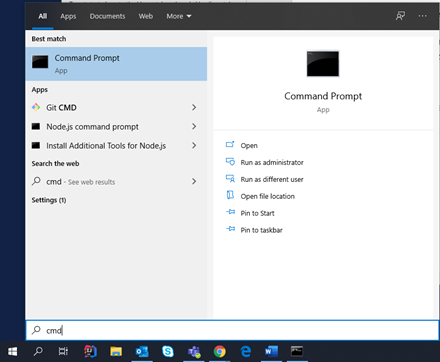 When Command Prompt is open, you must type “SSH-keygen -t rsa -b 2048” to generate an SSH-key. -t defines what type of SSH-key it should be and -b defines how many bits it is. In the DP test environment we use rsa which support 2048 bits. Once you have written it in the Command Prompt, it will ask where you want to save the file nd what it should be called, which is shown in the image below.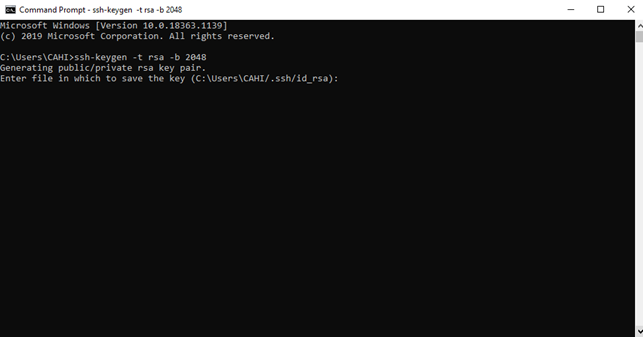 As you can see in the image above, Command Prompt suggest a place to save it an the name of the file. You can separate were it saves the file from the filename on backslash (\) and slash (/). Backslash specifies the file path (C:\Users\CAHI) and is both a new directory (/.ssh) and the filename (/id_rsa). Here you must press “enter”, then the file will be saved in the user’s directory (C:\Users\CAHI), in a directory it creates (/.ssh/).However, it can be specifies where the file is to be saved. An example of this could be “C:\Users\SAHI\Documents\sshkey”. In this example it will be saved in the Documents directory and the file will be named sshkey.After pressing “enter” or specifying another location to save the file, the Command Prompt will ask for a password for the files. It is possible not to specify a password, however, it is recommended to enter a password. Please note that you must enter the password twice, which is shown in the image below: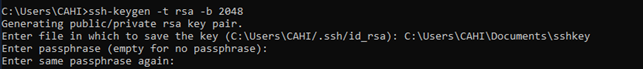 Once you have entered the password, the SSH-key will be generated and shown in the file directory, the SSH-key should look like the image below.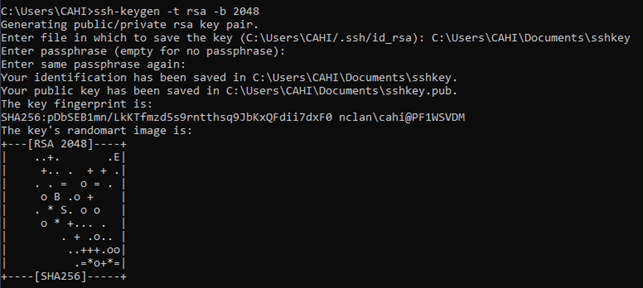 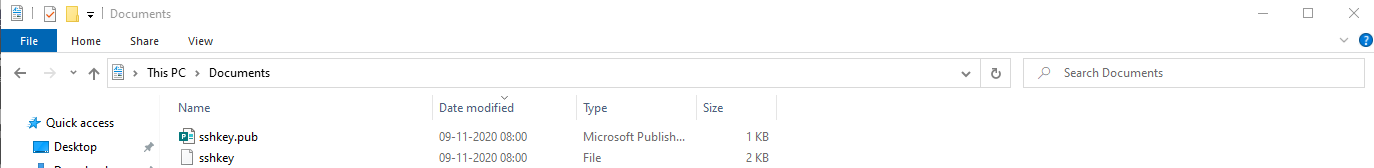 PuTTY:Another way to generate an SSH-key is by using PuTTY. PuTTY can be downloaded from: https://www.putty.org/ and should look like the image below, when you open it.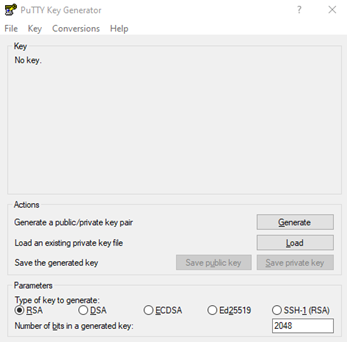 At the bottom of the PuTTY program, we can define different parameters. You must choose “rsa” and make sure the number of “bits” are 2048, which is shown in the image below.To generate a SSH-key with these parameters, you must press “Generate”. After you have pressed “Generate” you must move the mouse over the empty field in the program. It will then use the mouse input to generate the SSH-key, which is shown in the following image: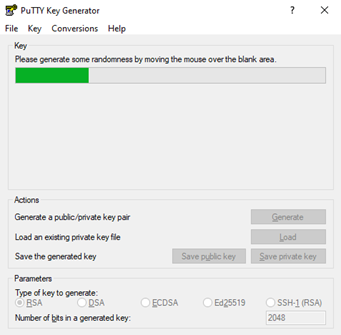 Once you have generate the SSH-key, the “save pblic key” and “save private key” will no longer be disabled and you will have the option to save the files. In addition it is possible to enter a password for the files, which is recommended.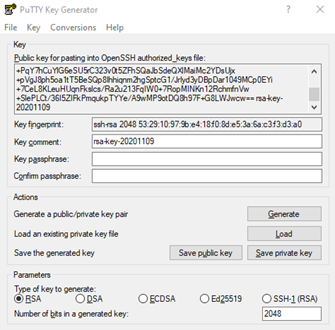 When you have saved the files, both the Public and Private, you must open the Public SSH-key in Notepad or and other text application. Here you must change the text that is displayed in the Public SSH-key, to the SSH-key that is displayed at the top of PuTTY.You can copy the text by highlighting it and then copy (Ctrl + C) + paste (Ctrl + V) it into the text program. This key should then replace the text in the file, so only the SSH-key from PuTTY is in the file. Remember to copy to copy all the text from PuTTY (Ctrl + A), as you can scroll through the window in PuTTY, which contains the whole key.In the image below you can se, what it should look like, however it should just contain the SSH-key, that your program has generated.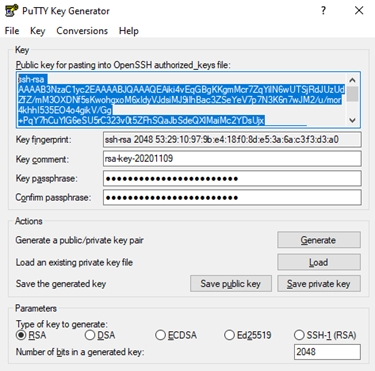 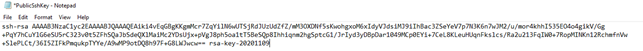 Please note: The examples above are just two examples out of several, of how to make an SSH-key. If you are familiar with other programs, these can easily be used.Access the SFTP serverTo access the SFTP server the following is needed:A sender system with service protocol SFTP needs to be set up through Administrative Access (AA)A valid SSH key-pair: a public key and a private key. How to generate this can be found here.Note: the easiest method is to use the Command Prompt, as the PuTTy option may generate the private key in a format that is too new to work.Note: when creating the sender system in Administrative Access the value of IP field does not matter for non-prod environments when you are connected to the Netcompany VPN as it is whitelisted.When the sender system has been set up the SFTP server can be accessed. You will need:The SSH username from the sender system. It is called “SSH brugernavn” in AA.The private key asociated with the public key you uploaded for the sender system in AA.The easiest way to access the SFTP server is through the “links” folder in the devops/tools/kittyRun WinSCP.exeCreate a new site with:File protocol = SFTPHost name = sftp.test.digitalpost.dk (for non-prod environments)Port number = 22User name = the “SSH brugernavn” from your sender systemPassword = BlankPress “Advanced” and go to SSH → AuthenticationUpload the SSH private key matching the public key of your sender system. Press OKPress loginSoftware Development Life Cycle (SDLC) for the APIThis page describes the design for the management of Life Cycle for the API in Digital Post.Overall strategyBreaking changes introduces complexity and reduces maintainability, so first rule in this overall strategy is: don't do breaking changes. Avoid them if possible and thereby avoid the versioning of APIs. Do enhancements in a backwards compatible way. This can be done by adding new properties or entities that can be safely ignored by older clients. Introduction of versioning should only be attempted if all other attempts fails.Versioning semantics (change category)Patch (x.x.x)A patch that corrects small errors or adjusts the schema to allow for a more correct use of the standard.A patch will always be backwards compatible.Patches are not preceded by a notification.No hearing is neededMinor (x.x.x)A minor change allows for smaller (minor) changes to the specification. Changes must still be backwards compatible. A MeMo of previous version can be validated using the new schema, but a new version MeMo can not necessarily be validated against the old schema.Exampleschanging a required field to be non-requiredadding a new non-required fieldChanges should be preceded by a notification a least 1 month in advance.No hearing is neededA minimum of 4 months must pass before such a minor changed schema becomes obligatory to use.Updated OpenApi specification will be published at least one week before TEST environment is updated.Only one minor version is available at a time.Major (x.x.x)A major update will change the schema in a non-backwards compatible way.It could be adding new required fields to live up to some new regulatory rules.Changes should be notified a least 6 months in advance.Specification must be published at least 4 months in advance.A minimum of 6 months must pass before such a major changed schema becomes obligatory to use.A minimum of 3 months must pass after schema becomes obligatory to previous version is no longer supported.ExceptionsExceptions to the above may occur in cases of emergency, such as security breaches.The process shown below describes how a version of a service is controlled through its life cycle. The periods in the figure are tentative and are to be final decided.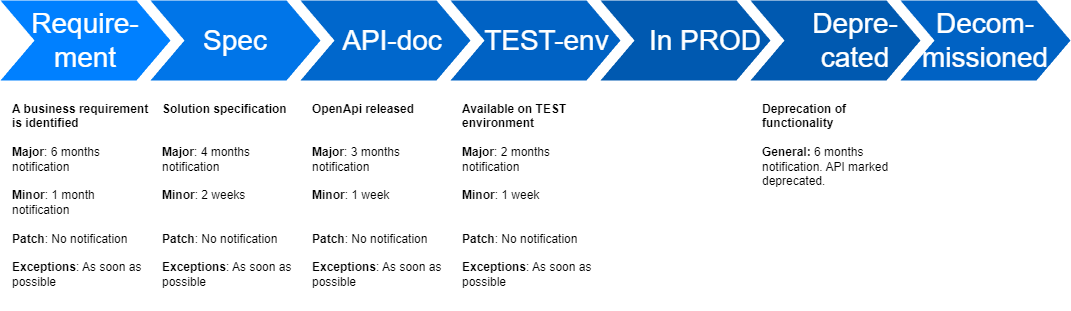 OIO OpenID Connect to Digital PostIn-order to integrate with Digital Post, front-end clients must utilize OpenID Connect (OIDC) when accessing the Digital Post REST API. Digital Post as a OpenID Connect provider (OP) adheres to the OIO OpenID Connect profile for OP, specifically a subset of the OIO OIDC profile as outlined below.OIO OIDC profile - Digital Post subsetBackgroundThe OIO OIDC profile contains the outline for full-fledged OIDC multi-tenant support for NemLog-in, with support slated for sometime in the future. This is intended to support all OIDC needs across the public business-domain for all types of clients.Implementing 1-1 OIO OIDC support into Digital Post is considered out-of-scope, instead Digital Post supports a subset of the OIO OIDC profile, simplified and tailored around the Digital Post use-cases and clients. Unless noted below, Digital Post OIDC adheres to the OIO OIDC profile.Client typesDigital Post supports OIO "Native app" and "Web/JS app with a Backend" client types, as these clients are expected to be able to protect issued refresh tokens."Web/JS app without a Backend" (aka. refresh-token-rotation) is unsupported, as the security compromises to achieve a satisfactory user experience was deemed unacceptable by the Digital Post client forum."Service token"The opaque "access token" and "service token" exchange outlined in the OIO OIDC profile is unsupported by Digital Post.
Digital Post provides the OIDC access token (JWT), id token (JWT) and refresh token (opaque), in order to support common OIDC frameworks utilized by clients.ScopesDigital Post supports one auto-approved scope: openid, this scope encompasses access to Digital Post via JWT.OIO JWT profileThe Digital Post JWT doesn't include the Assurance Level claims aal and ial.When the Assurance Level is provided by a NSIS-compliant identity-provider, a service-provider is not allowed to repackage that information (source: NemLog-in).The priv claim is omitted as privileges are administrated exclusively in Digital Post (separately from NemLog-in), and the verbose structure generates unnecessarily large values. Instead, the privileges specific to the Digital Post domain are present in the dpprivclaim. For users granted 55 or more privileges the dpprivref supports requesting the full set of privileges granted a user.Besides the OIO JWT profile claims, Digital Post includes claims specific to the Digital Post domain.The authorities claim contains the unscoped authorities (aka roles) granted an identity (dpiid), specific to the Digital Post domain. The authorities also contain the privilege types, in order to support simplified access evaluation for the domain.The client_id claim contains the OIO OIDC client ID.The dpiid claim contains the Digital Post identity ID, an opaque reference specific to the Digital Post domain principal.The dpprivref claim contains a URI that represents a reference to the Digital Post privileges granted an identity (dpiid). If this claim is present, the user is granted more claims than is supported by the header limits imposed by various user agents & backend interfaces. To avoid the header limit and excessive I/O the dpprivref claim is triggered for users granted 55 or more privileges. The dppriv claim can then be requested using the URI value ~ utilizing the /userinfo endpoint.Example:The dppriv claim contains Digital Post privileges granted an identity (dpiid) in a compact format. For users granted <= 54 privileges the claim is included in the JWT, otherwise see dpprivref.The scopeclaim contains the scopes granted the client. Note that currently Digital Post only supports the scope openid.The sub claim is reserved for future use by NemLog-in3, currently the sub claim mirrors the dpiid claim to adhere to OAuth 2.0 JWT profile.OIDC client enrollment in Digital PostIn-order to register your client with Digital Post, OP requires the following information before a client is authorized with OP.For details about logout, please see the section below regarding “RP-initiated Logout”.An openid-configuration is available in each environment under the .well-known endpoint, e.g. https://test.digitalpost.dk/auth/oauth/.well-known/openid-configuration.RP-initiated LogoutDigital Post supports OpenID Connect RP-Initiated Logout 1.0, unless an exception is specified here.SessionAs the RP-initiated specification doesn’t specify how the OpenID Connect provider is expected to recognize a given session, Digital Post has chosen the access-token to represent an authorized session.In-order to logout using the end_session_endpoint the request MUST include an access-token representing the Digital Post session. An expired access-token is also accepted. The access-token MUST be included as a Bearer authorization header.LogoutA login in Digital Post often generates two “sessions” - one in NemLog-in and one in Digital Post. To ensure that all sessions are terminated when a user logs out of a view client it is important that a logout to both providers are initiated.Logout in NemLog-inView clients of the type “Web/JS app with a Backend” MUST terminate the users NemLog-in session when they log out of the view client.To logout of NemLog-in requires calling the /auth/s9/multi-realm/logout endpoint exposed by Digital Post. Each view client have their own realm they MUST use when logging in and out of NemLog-in through Digital Post provided via the idp query parameter, see the section “NemLog-in Realms” below for details.Logout in Digital PostView clients of the type “Native app” MUST revoke the current refresh token if a new user is enrolling their device for Digital Post.To logout of Digital Post, i.e. revoke the refresh token and any access tokens issued using the refresh token, the end_session_endpoint MUST be called. The request MUST include an id_token_hint to ensure the issued refresh token can be identified and revoked. Furthermore, the request MAY include a post_logout_redirect_uri for redirecting the user after a successful logout of Digital Post as well as a state parameter if the view client wishes to maintain state as outlined in the RP-initiated specification.Logout notesPlease note that while the OIDC specification outlines that a logout can be initiated by redirecting to the OP’s logout endpoint, Digital Post also supports GET/POST directly to the logout endpoint as a redirect request may exceed URI length limitation imposed by common browsers.Note also that Digital Post delegates the responsibility for prompting the user to the client, in-line with NemLog-in’s current behavior and as such ignores any ui_locales parameters.NemLog-in RealmsEach view client have their own realm they MUST use when authenticating users with NemLog-in as indicated below. The realms MUST be used during login and logout of NemLog-in. Login is handled through the authorization code grant flow and logout is done through the /auth/s9/multi-realm/logout endpoint.The realm is indicated by supplying the idp query parameter during the authorization code grant flow or logout. It is not necessary to supply the idp query parameter when requesting an access token after login or during the refresh token flow.ExamplesAuthorization code grant flowFor a public view client to log a user into Digital Post the authorization request would look as followsGET https://test.digitalpost.dk/auth/oauth/authorize?idp=nemlogin&client_id=...Termination of NemLog-in session (logout)For a public view client to log a user out of NemLog-in the endpoint /auth/s9/multi-realm/logout must be used together with the idp query parameterGET https://test.digitapost.dk/auth/s9/multi-realm/logout?idp=nemlogin&f=...In this instance the f query parameter is the post logout redirect URI (NemLog-in) provided during the client enrollment and is restricted to HTTP/S scheme only as outlined above.MitID AppSwitch supportDigital Post has support for MitID AppSwitch with the rollout of release 64. To make use of the AppSwitch functionality two query parameters must be supplied to Digital Post during the authorization code grant flow as followseIDAS eID GatewaySimilar to NemLog-in, Digital Post exposes a realm for authentication with the eIDAS eID Gateway. The eID realm can be used by supplying the idp query parameter with the value eid.Connect to Digital Post: Test and ProdWhether you are testing or your systems have been built and/or adapted to the new interfaces they need to be connected to Digital Post on the test or prod environment respectively.Be aware of your MOCES/VOCES/FOCES certificates: They are not the same and it depends on whether you are trying to connect to the test- or prod environment. Test certificates for test environment and prod certificates for prod environment.Note: Connecting and configuring your sender- and receiver systems for Digital Post is done via the new administration portal ‘Administrativ adgang’. The following steps are only from a technical perspective for preparing your systems. For more information on how to set up your systems in the administration portal look under “References”.Roles in the administration portal “Administrativ Adgang”.Roles and priviliges are defined in Rights Management Portal. See “References” for manual.Additional configuration supportIt is possible to request additional configuration support for technical issues regarding your sender- and receiver systems.You can create a case in our service desk https://digidp.atlassian.net/servicedesk/customer/portalsVersion:1.43Status:FinalAuthor:NetcompanyVersionDateComments0.130-05-20200.1103-06-2020Added additional examples to “Distribution Services”.0.1211-06-2020Added ‘Allowed certificate cipher suites’.Added ‘Roles in the solution’Added ‘Bulk MeMo SFTP service’0.1326-06-2020Added the section ‘More information’Added additional terms in the section ‘List of Terms’Updated the following sections:Services exposed from Digital PostDomain names, components and servicesContact registry servicesQuerying ContactsSystem registry servicesQuerying in System registry APIsMailbox servicesQuerying for MessagesEvent log servicesDistribution REST servicesReceipt domain modelBulk Memo SFTP serviceVerification Registry ServicesSubscription servicesAdded sections:ErrorcodesTestCreating and updating items in system registry0.903-07-2020Added the following sections:‘Service Desk’.‘Updating items in the contact registry’‘Updating items in system registry’'Update mailbox example''Create Folder example'Updated the following sections:Services exposed from Digital Post with a change log function.Domain names, components and servicesMailbox servicesSender- and receiver systemsDistribution REST servicesDistribution SMTP servicesSMTP MeMo exampleReceipt domain modelBusinessreceipt example (REST)Pull notification domain modelBulk Memo SFTP serviceVerification Registry ServicesAccess to environmentsSubscription servicesError codes1.005-08-2020Removed internal links.Removed To do comments.Added the following sections:MemoCommon use case examplesdomain models for contact and system registrySending and receiving memoDistribution use case examplesUpdated the following sections:Minimum requirements.Mailbox servicesReceipt domain modelError codes1.0124-08-2020GeneralRemoved section Domain names, components and servicesAdded the following sections:Create folderReply to messageUpdate only flags of messageTracing requests using ZipkinUpdated the following sections:Error codes for front-endServices exposed from Digital PostDomain names, components and servicesContact registry servicesSystem registry servicesQuerying in System registry APIsMailbox servicesMailbox domain modelQuerying for MessagesUpdate mailboxCreate folderCreate draft messageForward message to e-mail addressForward message to trusted recipient and authorityReplyData mail threadsEvent log servicesQuerying the event-logDistribution REST servicesReceipt domain modelBack-end validation and errorcodes in distribution1.0202-09-2020Updated the following sections:Receiver systemsPrerequisites1.0318-09-2020Added the following sections:Access to the administration portal on the test environmentUpdated the following sections:Bulk Memo SFTP serviceEncoding format whitelist for files of documentsBack-end validation and errorcodes in distributionDomain names, components and servicesAccess to environmentsBack-end validation and errorcodes in distribution1.0401-10-2020Updated the following sections:Distribution SMTP servicesReceipt domain modelServices exposed from Digital PostQuerying for MessagesEvent reportingSMTP MeMo exampleBusinessreceipt example (REST)REST PULL notification exampleBulk MeMo SFTP serviceFetching a single MeMo over REST PULLSending MeMoReceiving MeMoRecipient-system error codes1.0514-10-2020Updated the following sections:Recipient-system error codesMeMoQuerying the event-logUpdating items in system registryUpdate only flags of massage (PATCH)Receipt domain modelBusiness receipt example (REST)Access Agreement1.0629-10-2020Updated the following sections:IntroductionRepositoryAcces to the administration portal on the test environmentServices exposed from Digital PostDMZ API GatewayMailbox servicesUpdate one or more of certain predeterminded fields of message (PATCH)Bulk MeMo SFTP serviceRecipient-system error codesSMS Gateaway1.0713-11-2020Updated the following sections:Contact registry servicesQuerying ContactsUpdating items in the contact registryDigital Post- and NemSMS TermsSystem registry servicesQuerying in System registry APIsExporting certificate for upload to AAMailbox domain modelReceipt domain modelDistribution REST servicesbackBusiness receipt example (REST)Bulk Memo SFTP serviceSending memo message over REST PUSHRecipient-system error codesPrintserviceList of termsAdded a description of Service Level Agreement(SLA) + Time To ResponedCorrected SLA IDs M3 and M4 to MA3 and MA4 in table: Distribution REST servicesAccess to the administration portal on the test environment1.0827-11-2020Updated the following sections:Roles in the solutionIntegration components overviewMailbox domain modelQuerying the event-logSMTP MeMo exampleSMS GatewayAccess to the administration portal on the test environmentTroubleshootingPoints of attention regarding certificates1.0909-12-2020Updated the following sections:List of terms: UUID definitionExporting certificate for upload to AARoles in the solutionIntegration components overviewPort numbers for local developmentGenerate an SSH-key for DPLegacy servicesSMS gatewayAccess to the administration portal on the test environmentPoints of attention for suppliers1.1022-12-2020Updated the following sections:IntroductionRoles in the SolutionIntegration components overviewContact registry servicesSystem registry servicesUpdating items in system registryMailbox servicesMailbox domain modelEvent log servicesDistribution REST servicesReceipt domain modelSMS gatewayAdded the following section:Access to the Test Portal on the test environmentAuthentication error “Der kan ikke ”1.1112-01-2021Updated the following sections:Roles in the solutionDomain names, components and servicesMailbox servicesMailbox domain modelForward message to e-mail address1.1201-02-2021Added the following sections:Overall status for implementationStay updatedCheck validity of a OCES certificate for test and productionWeb certificates policyGuidelines for downtimeLegacy ServicesSending DP/DP2 messages via RESTSending DP/DP2 messages via SFTPSending DP/DP2 messages via SMTPUpdated the following sections:Querying ContactsQuerying in System registry APIsUpdating items in system registryMailbox servicesMailbox domain modelUpdate mailboxCreate draft messageDistribution ServicesOutbound MeMo REST Push example requestDistribution SMTP servicesREST PUBLISH SUBSCRIBE notification exampleBulk Memo SFTP servicePatterns for integration to Digital PostReceiving MeMoEncoding format whitelist for files of documentsError codesRecipient-system error codes1.1324.02.2021Added the following section:Test Portal: Create a test-identity and login to Administrative AccessEvent Log: Index EventsReference Systems for Java and .Net CoreREST protocol examplesSMTP protocol examplesSFTP protocol examplesUpdated the following section:Services exposed from Digital PostDomain names, components and servicesEvent log servicesAccess to environmentsWeb certificates policy1.1410.03.2021Updated the following section:Update mailboxEvent Log Index EventsInbound MeMo REST Push examplesDistribution SMTP servicesSending DP/DP2 messages via SMTPBack-end validation and errorcodes in distributionRecipient-system error codes1.1517.03.2021Updated the following section:List of termsExporting certificate for upload to Administrative AccessAccess to environments (NB: New DP IP’s)Overall status for implementation1.1625.03.2021Updated the following section:Access to the Administration Portal on the test environmentGenerate an SSH-key to DPDomain names, components and servicesQuerying ContactsQuerying in System Registry APIsExporting certificate for upload to Administrative AccessQuerying for MessagesDistribution REST servicesSending DP/DP2 messages via SMTPAccess to environmentsAdded the following section:Roadmap: Overall status for Implementation of DPSFTP serverAccess the SFTP serverREST Implementation1.1722.04.2021Updated the following sections:Domain names, components and servicesUpdating items in system registryMailbox servicesMailbox domain modelQuerying messagesQuerying the event-logDistribution REST servicesInbound MeMo REST Push requestOutbound MeMo REST Push requestDistribution SMTP servicesDP Receipt domain modelBulk MeMo SFTP serviceLegacy services: Sending DP/DP2 messages via SFTPHTML whitelist for document validationFront-end validation and error codes in the viewclientBack-end validation and error codes in distributionRecipient-system error codesIncluded the following sections:Querying and searching resources1.1806.05.2021Updated the following sections:Roadmap: Overall status for Implementation of DPDomain names, components and servicesQuerying contactsMailbox servicesMailbox domain modelDistribution REST servicesInbound MeMo REST Push request1.1919.05.2021Updated the following sections:Mailbox servicesMailbox domain modelDistribution REST servicesInbound MeMo REST Push requestDistribution SMTP servicesDP Receipt Domain modelBulk Memo SFTP serviceSending MeMoBack-end validation and errorcodes in distributionIncluded the following sections:Move message between foldersPush notification integrations1.2010.06.2021Updated the following sections:REST ImplementationServices exposed from Digital PostQuerying and searching resourcesContact registry servicesQuerying ContactsSystem registry servicesExporting certificate for upload to Administrative AccessMailbox servicesEventlog servicesQuerying the event-logEvent Log Index EventsPush notification integrationsSending MeMoFront-end validation and errorcodes in the ViewclientBack-end validation and errorcodes in distributionWeb certificates policyIncluded the following sectionsRoadmap for new functionalityMutual SSL authentication using API keyOpen API descriptionDomain names in Digital PostTracing requests using W3C headersEnsuring the authenticity of Digital Post through the OCES certificateRemoved the following sectionsDomain names, components and services1.2120.06.2021Updated the following sections:MeMoContact registry servicesUpdating items in System registryMailbox domain modelPush notification integrationsEvent Log Index EventsDistribution REST servicesBulk MeMo SFTP serviceFetching a single MeMo over REST PULLHTML whitelist for document validationFront-end validation and errorcodes in the ViewclientReference Systems for Java and .Net CoreREST protocol examplesSMTP protocol examplesSFTP protocol examplesIncluded the following sections:Configuring mutual SSL for REST flowAccess request registry servicesAccess request domain modelQuerying access requestsCreate test messagesOIO OpenID Connect in Digital Post1.2215.07.2021Updated the following sections:Services exposed from Digital PostQuerying and searching resourcesContact registry data modelSystem registry servicesSystem registry data modelUpdating items in the system registryMailbox servicesReply to messageUpdate one or more of certain predetermined fields of messageMove message between foldersForward message to e-mail addressForward message to trusted recipient and authorityEventlog servicesEventlog index eventsDistribution REST servicesInbound MeMo REST Push requestOutbound MeMo REST Push requestInbound business receipt requestFetching a single MeMo over REST PULLBulk MeMo SFTP servicesPush notification integrationsAccess request registry servicesHTML whitelist for document validationIncluded the following sections:REST_PULL service protocolFetching business receipts1.2306.08.2021Added the following sectionsDemo viewclientsServices exposed from Digital PostQuality of service when searching Updated the following sectionsRoadmap for new functionalityIntroduction - D0180REST ImplementationQuerying and searching resourcesPatterns for integration to Digital PostSending MeMoReceiving MeMoContact registry servicesQuerying ContactsEvent log servicesQuerying the event-logEvent Log Index EventDistribution ServicesDistribution REST servicesInbound MeMo REST Push requestOutbound MeMo REST Push requestDistribution Receipt Domain ModelBulk MeMo SFTP serviceAccess request registry servicesError codesFront-end validation and errorcodes in the ViewclientBack-end validation and error codes in distributionReference Systems for Java and .Net CoreReference architecture of Sender and Receiver SystemsREST protocol examplesConfiguring mutual SSL for REST flowRemoved/rearranged the following sectionsDomain names in Digital PostQuality of service when searchingContact registry servicesUpdate mailboxSubscription registrationStatusSubscribing to NemSMSSystem registry servicesQuerying Organisations, Contact points and Contact groupsDistribution REST servicesInbound business receipt requestOverview protocols for sender and recipient systemsIdentity registry servicesAuth Server serviceAccess request registry servicesAccess request registry - introductionAccess request domain modelAccess request registry - commom use case examplesTest-IDP (test-identity-provider)Pull notification Domain ModelReference Systems for Java and .Net CoreReference architecture of Sender and Receiver Systems Software Development Life Cycle (SDLC) for the APIVersioned API per component typeServices Digital Post integrates to1.2417.08.21Added the following sectionsIdentity registry servicesAccess request registry services1.2515.09.21Updated the following sectionsQuerying the event logReplyData mail threadsBulk MeMo SFTP serviceIdentity registry servicesBack-end validation and error codes in distributionSMTP protocol examplesOIO OpenID Connect in Digital PostConnect to DP: Test and prodIncluded the following sectionsFlow for resending messagesPROD environmentLegacy error codesFetching registration status for contactHandling of reply destination in DP contact structure when sending DP/DP2Software Development Life Cycle (SDLC) for the APIRemoved/rearranged the following sectionsDemo view clients1.2624.09.21Updated the followingAccess to environmentsIncluded the followingMaking requests - important!1.2706.10.21Updated the followingEvent Log Index EventsFetching business receiptsHTML whitelist for document validationOIO OpenID Connect in Digital PostIncluded the followingMessage state action matrixRate-limiting1.2826.10.21Updated the followingInbound MeMo Rest Push requestAccess request registry - introductionLegacy services: Sending DP/DP2 messages via SFTPIncluded the followingContact-registry in Record formatFlow for resending business receipts - REST Push protocol1.2904.11.21Updated the followingLegacy services: Fetching registration status for contact1.3008.11.2021Updated the followingEvent Log Index EventsIncluded the followingSending business receipts as a recipient system1.3123.11.2021Included the followingContact in legacy csvUpdated the followingDomain names in Digital PostQuerying messagesExporting certificate for upload to Administrative AccessLegacy services: Sending DP/DP2 messages via RESTHandling of reply destination in DP contact structure when sending DP/DP2HTML whitelist for document validationBack-end validation and error codes in distribution1.3215.12.2021Included the followingQuerying all contacts by the usages of search after and the parameter ‘next’Fetching contact registration status part listUpdated the followingQuerying contactsHTML whitelist for document validationAllowed certificate cipher suites1.3328.01.2022Updated the followingEvent Log Index EventsDigital Post Receipt domain modelSending MeMo message over REST PUSHREST protocol examples1.3422.02.2022Included the followingAt least once-principleSpecifies that Digital Post operates with a principle which ensures that all messages are delivered at least onceRequirements for messages and attachmentsSpecifies the allowed sizes of attachments and messagesFetching registration status listSpecifies that the interface defaults to JSON. Use the accept header if XML is preferred.Bulk receipt list (massekvitteringsliste)Specifies that only XML return values are supported for this endpointUpdated the followingList of termsSpecifies that DP uses UUID version 4Rate-limitingMinor updateDistribution REST servicesSpecifies that the interface defaults to JSON. Use the accept header if XML is preferred.DP receipt domain modelSpecifies that COMPLETED means that the message has been validatedSending DP/DP2 messages via RESTSpecifies that the interface defaults to JSON. Use the accept header if XML is preferred.Event Log Index EventsNew event with ID 81 added to show events in the event log in the Rights Portal regarding access request acitivities.Fetching registration status for contactaccept header added to the documentationQuerying identities, Direct privileges, Privilege TypeSpecifies that you can also revisit the OpenAPI specification for more backgroundBack-end validation and error codes in distributionSpecifies that TransmissionID must be unique to be valid1.3517.06.2022Updated the followingQuerying and searching resourcesSpecifies the use of quotationsQuerying the event-logDescription of Querying for more than 10k using “next”Flow for resending messagesDescription of retrying to default recipient system and system deactivation1.3614.09.2022Added the followingCertificatesInformation about how Digital Post currently supports OCES2 and OCES3Push Notification Integration: Creating FCM service account + private keyGuide to how view clients can offer push notificationsUpdated the following14: Access to the Test Portal on the test environmentContent has been deleted as DIGST has created an external guide for the Test Portal of Digital PostRemoved/rearranged the following sections“15: Test Portal: Create a test-identity and login to Administrative Access” has been changed to “15: How to login to Administrative Access with test-identities” as the previous content can be seen in above-mentioned guide1.3721.11.2022Updated the following3.3 Size requirementsAdded word to clarify paragraph1.3830.05.2023Updated the followingDomain namesUpdated External IP for the domain to access the REST API by sender and receiver systems using mutual SSLQuerying and searching resourcesQuerying ContactsDetails about the query parameter isBulkLookupEncoding format whitelist for files of documentsAdded additional documentsExporting certificates for upload to Administrative AccessSending messages using the SMTP protocol will be faced out 16 August 2023Event log servicesLink to a full comprehensive list of all events stored in the event logCreating and working with draftsUsage of generic identity id in access requestsFront-end validation and error codes in the ViewclientBack-end validation and error codes in distributionSoftware Development Life Cycle (SDLC) for the APIHTML whitelist for document validationUpdated elements and attributes1.3920.06.2023Updated the followingContact StatusAdded the column statusDateMessagesAdded the columns Dele messages and Fetch unread statusAfsendelse (resource)Added the columns VedhaeftningSamlingKvantitet, MeddelelseKvitteringsTypeNavn, MeddelelseKvitteringPostkasseIdentifikator, MeddelelseFESDmetadata, MeddelelseTidsfristDato and MeddelelseTidsfristTeksHTML whitelist for document validationUpdated the Styles tableOverall strategy for the Software Development Life Cycle (SDLC) for the APIIncluded the followingComment: PublicRegistrationStatusContact SubscriptionThe purpose of the contact subscription is to persist subscriptions for sendersystems, on either a set of specific citizens, organisations or all changes fitting a category.Subscribing to changes in the system registryThe purpose of the system subscription is to persist subscriptions for sendersystems, on either a set of specific organisations, or all changes fitting a category. When a change is made to a contact point is made or a new contactpoint is created, the subscription components finds all matching subscriptions, and notifiesthe sendersystem on all the matching subscriptions.Error codesSystem Fetch servicesRemoved/rearranged the following sectionsStructure of the API1.4024.07.2023IntroductionAdded additional terms to the terms listExpanded the description of the usage of mutual SSL and API tokenUpdated the list of trusted certificate authoritiesAccess to Test environmentUpdated onboarding flow to start with log-in to TestportalenEncoding formatsUpdated E-mails from Digital PostEvent LogUpdated Event Log Index Events with more elements and examples of events.OIO OpenID Connect to Digital PostAdded details regarding logout in Digital Post and NemLog-inAdded details for MitID AppSwitch and eID-Gateway supportUpdated client enrollment section with more detailed descriptions and any relevant restrictions where applicableQuerying and searching:Added limitation of 100 characters for each search field and added examples1.4118.10.2023Contact registry servicesFull Access added as a role that can use contact registryPublicRegistrationstatus updated with status = CLOSEDDistributionAdded section “Should I send single messages or bulks?”Encoding formats, Environments and Error codesAdded new error codes related to full accessEvent log servicesUpdated documentation on querying the event log.A default time interval on 3 weeks has been addedWildcard searches are no longer supportedcontentResposible added to example of element in event logMailbox servicesAdded full access as a new role that can use mailbox servicesTroubleshooting, SFTP server, SDLC, OpenID ConnectUpdated fingerprints for accepted issuer CAsUpdated link to OCES certificatesUpdated section “OIO OpenID Connect to Digital Post”1.4214.11.2023Access to Test environmentsUpdated steps for creating test users with MitID Simulator.1.4322.01.2024Access to Test environmentsUpdated steps for creating test users with MitID Simulator on devtest4Contact Registry ServiceAdded “How to query closed companies”Added “Contact registration lists exposed by Digital Post”Encoding formats, Environments and Error CodesAdded error codes for SFTPSender-/Receiver systemsUpdated Rate-limitingReferenceTitleAuthorVersionUser Manual for Administration Portalhttps://digitaliser.dk/digital-post/vejledninger/administrativ-adgang'Administrative Access User Guide'Netcompany and DIGSTLatestUser Manual for Rights Management Portalhttps://digitaliser.dk/digital-post/vejledninger/rettighedsportalen‘Rights Management Portal User Guide’Netcompany and DIGSTLatestComponentFeatureTarget releaseDetailsRequired actionMailbox, distributionFull accessQ3 2023 on TESTExpected to be enabled in production in 2024Digital Post will implement a new kind of power of attorney called ‘full access’ which enables Users to manage the mailbox of an individual including being able to send messages of others behalfMore details will be published laterTest portalImproved test dataRelease 66Creating of test data in the test portal will be changed to imitate real data from CPR and CVR to enable better testing capabilitiesNoneDistribution - SendersystemDistribution - SendersystemDistribution - SendersystemMeMo servicesStatusCommentREST PUSH (sender)DoneREST PULL (sender)DoneSMTPDoneSFTPDoneLegacyStatusCommentRESTDeprecatedEnd of life November 2023SMTPDeprecatedEnd of life 16th of August 2023SFTPDeprecatedEnd of life November 2023Distribution - Recipient systemDistribution - Recipient systemDistribution - Recipient systemMeMo servicesStatusCommentREST PUSHDoneREST Publish/SubscribeDoneREST PULLDoneSMTPDeprecatedEnd of life 16th of August 2023Contact registryContact registryContact registryDP servicesStatusCommentDownload registration statusDoneSet up/edit/delete subscriber to changesDoneUpdate NemSMS connectionDoneDownload local registration file from SFTPDoneLegacyStatusCommentDownload local registration file from SFTP in e-Boks formatDeprecatedEnd of life November 2023Fetch registration status in e-Boks formatDeprecatedEnd of life November 2023System registrySystem registrySystem registryDP servicesStatusCommentDownload contact groupsDoneDownload organizationsDoneSubscribe to changesDoneDownload contact pointsDoneEvent logEvent logEvent logDP servicesStatusCommentDownload eventsDoneTerm / EnglishDanishDescriptionAuthorityMyndighedAn authority is official institutions, ATP and systems administered by ATP, all municipalities and regions and some independent institutions funded by public finance. An authority is identified by the CVR-number. Every authority can have multiple sender- and recipient systems, registers and portals.BusinessVirksomhedA business is a private corporation able to receive and send Digital Post. A business can only send Digital Post to an authority. Most businesses use their own mailbox at http://virk.dk but some have their own recipient (and sender) systems in order to distribute Digital Post in the organization .OrganisationOrganisationA collective term used for both companies and authorities. Contact groupKontaktgruppeContact groups are used to organize contact points in folder-like entities. Internally, the purpose is to provide an option of establishing an overview of the total of the contact points. Externally, the groups containing related contact points (“subjects”) can be presented as either a ‘subject group’ or an organizational unit. Contact pointKontaktpunktThe contact point is a unique entity in the authority’s contact structure used to indicate where mails need to be distributed to. Externally, these are presented as “subjects”.Contact registryKontaktregisterThe contact registry supports the look up of information about registration of citizens and businesses to Digital Post and NemSMS. Registration status is used for distribution of messages and for authorities to look if a citizen is exempted or not. Contact structureKontaktstrukturThe contact structure is the authority’s structure of how the authority receives and distributes mails for the receiver systems from DP. The contact structure may also be used as a link to a self-service solution (selvbetjeningsløsning). ClassificationKlassifikationClassification is a structured way of listing terms and subjects in relation to common public administration tasks. Here, they can be linked to contact points to further earmark incoming mail towards the correct receiver within an authority. Classification codeKlassifikationskodeClassification code is a unique identification number for a common public administration task. Classification nameKlassifikationsnavnClassification name is the name of a common public administration task. Classification typeKlassifikationstypeClassification types indicate which public administration classification system is in use e.g. FORM or KLE.CVR CVR nummerCVR-nr. is a business' identification number in Denmark. The CVR number is fetched from the Contact Registry.CPRCPR nummerThe CPR number is a unique and universal identifier of a physical person registeret in the states central person registry “Det Centrale Personregister” End-pointEndepunktEnd-point is a technical address for a system connected to DP. Legal personJuridisk personContact information on a legal person in the organization. LocationLokationskode The location code is used to indicate what physical device or location the contact point is connected to e.g. SOR or GLN Master dataMaster dataMaster data is information or sensitive information about a business or an authority for a registered system that is connected to or integrated with DP.DPDigital PostThe name of the project which is developing the Digital Post solution. Often used interchangeably as a reference to the Digital Post solution Report LinkRapportlinkReportLinks are links connected to a contact point with a description. When a contact point containing a ReportLink is used, the user will be presented with the link before proceeding to send mail via the contact point. E.g. this can be used to inform the user that a self-service solution should be used instead of sending digital post. Search wordSøgeordSearch words are used as ‘tags’ to further describe with alternative words the subject or related subjects of a contact point, making the contact point easier to find through search. Sender systemAfsendersystemSender system is a system which is used for sending mails via DP. Recipient systemModtagersystemRecipient system is a system which is able to receive mails via Digital Post. Can also be called receiver system SystemSystemA common term for sender- and recipient systems connected to Digital Post.System registrySystemregisterThe system registry is responsible for gathering information about the authorities and businesses that are sending messages via the solution.It also contains the Contact Structure as well as all registered sender and recipient systems.Authority registryMyndigheds registerThe authority registry is part of the system registryTarget group MålgruppeIndicates which target group will be exposed to a contact point.Technical personTeknisk personIn the administration portal every organization has to write contact information on a technical resource e.g. a system administrator. UUIDUUIDUUID is short for "Universal Unique Identifier" and is a 128-bit number used to identify digital objects in Digital Post.Version 4 is used to generate UUIDs.View clientVisningsklientA view client displays the messages and make them accessible for end users.Public View clientOffentlig visningsklientA view client provided by the Danish public sector. Borger.dk for citizens and virk.dk for businessesVirkVirkVirk.dkThe public view client for businessBorger.dkBorger DKBorger.dkBDKThe public view client for citizensNotificationAdviseringA notification is information which is triggered when information is received, In the context of Digital Post often related to a message received in a users mailbox where a notification can be send thought PUSH, email or SMS.Legal notificationForkyndelseLegal notifications issued by a danish courtBulk transactionMasseforsendelseA transaction of sending multiple single messages at onceExemptionFritagelseLegally exempt from receiving digital post.Support for OCES2 will be phased out on October 31, 2023. Make sure that you have migrated your systems beforehand{... "apiToken" : {    "id" : "ef1ec3b0-0136-47e1-8ef2-f396d2db6e58",    "version" : 0,    "value" : "5bbe5eea-8f98-4f4f-bcaa-ab822d32e39e",    "authenticationToken" : "Basic MzE1ZmM0MzItOTEwMC00YjUzLWI1YTYtOTZhZThmZjkxNjViOjViYmU1ZWVhLThmOTgtNGY0Zi1iY2FhLWFiODIyZDMyZTM5ZQ==",    "lastUpdated" : "2021-05-10T13:45:46.155Z"  }  ...}You are required to use both mutual SSL and API token when calling Digital Posts REST APIcurl -v \--http1.1 \--key "my_foces_certificate.pkcs8" \--key-type pem \--cert-type pem \--cert "my_foces_certificate.cer" \-H "Authorization: Basic ZTU0NWIzMzktODU0Mi00YTMwLWFlNzUtYzY3ZTRkMmE3Yjk5OjE1NjMyYThkLTQwN2MtNGMzYS1iN2IxLWFlYmFhNTE0ZmNhYg==" \"https://api.test.digitalpost.dk/apis/v1/contacts/"Delegated sender- and recipient-systems are required to use both mutual SSL and API key.The Swagger UI does currently not support mutual SSLHTTP MethodEndpointTermDescriptionGET/resources/{id}FetchFetches a single resource by its IDGET/resources/QueryQueries all resources in a list, using query parameters to filter the resultsPOST/resources/CreateCreates a new resourcePUT/resources/{id}UpdateUpdates a resourcePATCH/resources/{id}Patch updateUpdates/modifies a resource, providing only a partial resourceDELETE/resources/{id}DeleteDeletes a resource{  "id": "78eb6ffa-cdc4-412e-bcb3-e1e0ef552ee9",  "version": 12  ...}HTTP Status codeHTTP StatusDescription200OKThe resource is returned in the body401UNAUTHORIZEDUser is not authorized403FORBIDDENUser didn’t have access to resource defined in path parameters404NOT FOUNDThe resource from ID was not foundETag: "12"{    "currentPage": 0,    "totalPages": 1,    "elementsOnPage": 6,    "totalElements": 6,    "<resources>": [      {        "id": "78eb6ffa-cdc4-412e-bcb3-e1e0ef552ee9",        "version": 12        ...      },      ...      {        "id": "c291d912-f932-46ca-b7f7-4415cabcf4a3",        "version": 1        ...      }      ...    ]}HTTP Status codeHTTP StatusDescription200OKThe call was successful400BAD REQUESTThe query arguments do not match the expected formal definition401UNAUTHORIZEDUser is not authorized403FORBIDDENUser didn’t have access to resource defined in path parameters404NOT FOUNDSome resource defined in path parameters did not exist{    "currentPage": 0,    "totalPages": 1,    "elementsOnPage": 0,    "totalElements": 0,    "<resources>": []}{  "id": null,  "version": null,  ...}{  "id": "c291d912-f932-46ca-b7f7-4415cabcf4a3",  "version": 0,  ...}HTTP Status codeHTTP StatusDescription201CREATEDUpon successful creation of the resource400BAD REQUESTThe JSON does not conform to the expected structure or the content of the JSON does not validate according to validation rules401UNAUTHORIZEDUser is not authorized403FORBIDDENUser didn’t have access to resource defined in path parameters{  "id": "c291d912-f932-46ca-b7f7-4415cabcf4a3",  "version": 0,  ...}{  "id": "c291d912-f932-46ca-b7f7-4415cabcf4a3",  "version": 1,  ...}HTTP Status codeHTTP StatusDescription200OKUpon successful update of the resource400BAD REQUESTThe JSON does not conform to the expected structure or the content of the JSON does not validate according to validation rules401UNAUTHORIZEDUser is not authorized403FORBIDDENUser did not have access to resource defined in path parameters409CONFLICTThe resource version mismatched. The resource was updated in mid-airIf-Match: 0ETag: "1"{  "id": "c291d912-f932-46ca-b7f7-4415cabcf4a3",  "version": 0,  ...}{  "id": "c291d912-f932-46ca-b7f7-4415cabcf4a3",  "version": 1,  ...}HTTP Status codeHTTP StatusDescription200OKUpon successful update of the resource400BAD REQUESTThe JSON does not conform to the expected structure or the content of the JSON does not validate according to validation rules401UNAUTHORIZEDUser is not authorized403FORBIDDENUser didn’t have access to resource defined in path parameters409CONFLICTThe resource version mismatched. The resource was updated in mid-airIf-Match: 0ETag: "1"HTTP Status codeHTTP StatusDescription204NO CONTENTUpon successful delete401UNAUTHORIZEDUser is not authorized403FORBIDDENUser didn’t have access to resource defined in path parameters409CONFLICTThe resource version mismatched. The resource was updated in mid-airAdditional information on how to access environments can be found in the section: “Access to environments”.HostnameExternal IPDescriptionhttps://admin-qa.test.digitalpost.dk80.198.95.55The domain for the Administrative Access portal that is used to configure contact-structure, system-setup, event-log, exemption etc.https://testportal-qa.test.digitalpost.dk80.198.95.55The portal to manage and create test data in Digital Posthttps://app-qa.test.digitalpost.dk80.198.95.55The portal for managing push-notification and revoking app accesshttps://api-qa.test.digitalpost.dk/80.198.95.13The domain to access the REST API of Digital Post by sender and receiver systems using mutual SSLhttps://gateway-qa.test.digitalpost.dk/80.198.95.55The domain to access the REST API by view clients (such as http://borger.dk )http://sftp-qa.test.digitalpost.dk188.64.157.65The domain that exposes the SFTP server for sender and receiver systemsHostnameExternal IPDescriptionhttps://admin.test.digitalpost.dk80.198.95.45The domain for the Administrative Access portal that is used to configure contact-structure, system-setup, event-log, exemption etc.https://testportal.test.digitalpost.dk80.198.95.45The portal to manage and create test data in Digital Posthttps://app.test.digitalpost.dk80.198.95.45The portal for managing push-notification and revoking app accesshttps://api.test.digitalpost.dk/80.198.95.10The domain to access the REST API of Digital Post by sender and receiver systems using mutual SSLhttps://test.digitalpost.dk/80.198.95.45The domain to access the REST API by view clients (such as borger.dk)http://sftp.test.digitalpost.dk80.198.95.42The domain that exposes the SFTP server for sender and receiver systemsHostnameExternal APIDescriptionhttps://admin.digitalpost.dk80.198.95.24The domain for the Administrative Access portal that is used to configure contact-structure, system-setup, event-log, exemption etc.https://app.digitalpost.dk80.198.95.24The portal for managing push-notification and revoking app accesshttps://api.digitalpost.dk80.198.95.23The domain that exposes the REST API of Digital Post by sender and receiver systems using mutual SSLhttps://gateway.digitalpost.dk80.198.95.24The domain to access the REST API by view clients (such as http://borger.dk)/resource-name(in plural)/{  "next": "",  "currentPage": 0,  "totalPages": 1,  "elementsOnPage": 1,  "totalElements": 1,  "resource-name(in plural)": []}pageZero-based page index (0..n)sizeThe size of the page to be returned. If not specified the default page size is 100. The upper limit is 10.000, as set by ElasticSearchnextAn encoded string representing the last element on the previous page. Necessary when needing to page through more than 10.000 resources. The number of resources returned on the next page can be adjusted by changing the value of size./resource-name(in plural)/?page=1&size=10/resource-name(in plural)/?page=0&size=100{    "currentPage": 0,    "next": "nextValue1"    "totalPages": 100,    "elementsOnPage": 100,    "totalElements": 10000,    "resource-name(in plural)": [        {Resource1},        {Resource2},        ...        {Resource100}    ]}/resource-name(in plural)/?next=nextValue1{    "currentPage": 0,    "next": "nextValue2"    "totalPages": 1000,    "elementsOnPage": 100,    "totalElements": 100000,    "resource-name(in plural)": [        {Resource101},        {Resource102},        ...        {Resource200}    ]}/resource-name(in plural)/?field1=value1&next=nextValuesortFieldsOne or more fields to sort by. Each field can be appended the desired sort order by separating them using a colon. If a sort order is not provided it will default to ‘asc’ for that particular field. The sort takes place in the order given.If no sortFields are provided it defaults to a resource specific default sort field and order.The fields can be a nested field in the resource-structure using dot (.) between the elements. For example field1.subField1./resource-name(in plural)/?sortFields=field1.subField1:asc,field2:descfieldsOne or more name of the fields you wish to fetch. The fields can be a nested field in the resource structure using dot (.) between the elements. For example field1.subField1/resource-name(in plural)/?fields=id,version,field1.subField1{    "currentPage": 0,    "totalPages": 2,    "elementsOnPage": 100,    "totalElements": 130,    "resource-name(in plural)": [        {            "id": "5e3cd399-84df-4fc3-856f-a3bb1fb2a21f",            "version": 3,            "field1": {                "subFields1": "value"            }        },        {            "id": "0a6ea322-7ca0-49f9-93c2-fddce3de2dae",            "version": 11,            "field1": {                "subFields1": "value"            }        },        ...    ]}anyOne or more search terms to search across all fields in the resourceField name from resourceSpecify one or more fields from resource each with one or more search terms.A field can be a nested field in the resource-structure using dot (.) between the elements. For example field1.subField1.If more values are given to a single specific field, the matches will be where either match (OR).If more search fields are given, the matches will be where all match (AND) - see below override option.Operator on search termAs mentioned above, given more than one search field will by default make sure all different fields MUST match. I.e. an AND is placed between them. This functionality can be overridden by adding the an operator prefixed to the search value. The following is supported:|OR&AND!NOTExamples:/?param=|alfa,|bravo,!charlie - equivalent to /?param=|alfa&param=|bravo&param=!charlieThis operator is currently only available on these generics search parameters, and thus not on the fixed filters the individual endpoint offers.QuotedA search term may be put in quotes, in which case the it will search for the entire term without doing any attempts to match only part of the term, fuzziness or the like.“ and ' are both allowed.The search is still done case insensitive.Note that there is a limitation of 100 characters on the length of each value used for the search fields/resource-name(in plural)/?message=alpha%20beta%20kappa%20zeta%20eta%20phi%20epsilon%20delta...add%20more%20until%20you%20reach%20100&subject=MESSAGE{    "code": "digital.post.error",    "message": "IllegalArgumentException: message length of (number of characters) exceeds limit of 100",    "fieldErrors": []}/resource-name(in plural)/?message=value1,value&subject=MESSAGE/resource-name(in plural)/?any=Netcompany&any=Digitaliseringsstyrelsen/resource-name(in plural)/?any=Netcompany,Digitaliseringsstyrelsen/resource-name(in plural)/?recipient.recipientId=14814833,43720082/resource-name(in plural)/?recipient.recipientId=14814833&label=Fra%20Digitaliseringsstyrelsen/resource-name(in plural)/?recipient.recipientId=|14814833&label=|Fra%20Digitaliseringsstyrelsen/resource-name(in plural)/?field1.subField2=Flytterod**Match zero or more characters, including an empty one?Matches any single character/resource-name(in plural)/?field1="Københavns Kommune - Borger Service"ServiceURLData returnedUsageRequired rolesFetch a contactGET /contacts/{contact-id}A single contactUsed to fetch the status of a citizens or companies Digital Post subscription and NemSMS numberCitizenCitizen service employeeSender systemsBusiness service employeeMessage employeeOrganisation AdministratorDP Full accessQuery contactsGET /contacts/List of contactsSearch for contacts that matches a set of requirementsCitizenCitizen service employeeSender systemsBusiness service employeeMessage employeeOrganisation AdministratorDP Full accessUpdate contactsPUT /contacts/{contact-id}The updated contactUsed to update a contact such as subscribing to NemSMS or changing the NemSMS number.CitizenCitizen service employeeSender systemsBusiness service employeeMessage employeeOrganisation AdministratorDP Full accessVerify NemSMS subscriptionPUT /contacts/{contact-id}/verifications/{nemsms-subscription-id}A single contactUsed to verify the NemSMS number by providing the received PIN code. Or ordering a new pincode.CitizenCitizen service employeeSender systemsBusiness service employeeMessage employeeOrganisation AdministratorDP Full accessCreate contact-subscriptionPOST /contacts/subscriptions/The created contact-subscriptionUsed for sender-systems to create a subscription for changes to contactsSender systemFetch contact-subscriptionGET /contact/subscriptions/A list of contact-subscriptionsUsed by sender-systems to fetch their contact-subscriptionSender systemUpdate contact-subscriptionPUT /contact/subscriptions/{id}The updated contact-subscriptionUsed to update the subscription for changes to contacts, such as adding specific contacts to the list or adding general properties for notificationsSender systemColumnDescriptionRequiredCommentidid of entityYesThe primary resource identifier of the ContactversionThe current version of the Contact entityYesUsed to ensure optimistic locking and is automatically increased by one on each updatestatusIdForeign key for ContactStatus (see below)YesTypeType of contactable entityYesTransactionIdIdentifier of the transaction of which the entity was last changedYescprNumberExternal identifier of Contacts of type CitizenNoNot required, but if present must be uniquecvrNumberExternal identifier of Contacts of type CompanyNoNot required, but if present must be uniquelastUpdatedtimestamp of when the Contact was last updatedYesAutomatically updated on each update with the current timestamp.createdDatetimestamp of when the Contact was createdYesAutomatically set when the contact is createdeligibleForVoluntaryRegistrationFlag that indicates if the contact of type citizen is eligible for voluntary registrationYesCitizens who are not required to have Digital Post can still sign up for Digital Post on a voluntary basis. This is only relevant for citizen with an administrative cpr numbers such as foreigners working in DenmarkdateOfBirthDate for when the citizen was bornNoUsed to calculate when the citizen is coming of age to enter Digital PostexemptThroughPowerOfAttorneyAdd flag which indicates whether an exemption is made on the basis of a power of attorney. NoThis is a required field when a citizen or business is exempt.
When exemption ceases, the value must not be set (null).addressIdThe foreign key for Address (see below)NoThe legal address of both citizens and companies, used when forwarding the mail in the mailbox during exemptionColumnDescriptionRequiredCommentidid of entityYesalways setversionThe current version of the ContactStatusYesUsed to ensure optimistic locking and is automatically increased by one on each updatecontactStatusTypeWhether the contact is active or permanently closedYesA Contact is set to inactive when the citizen deceases or the company is closedchangedDateTimestamp of when the ContactStatus was last updatedYesAutomatically updated on each update with the current timestamp.statusDateDate of the latest change of contact’s status based on CVR and CPR integrations.NoHelps to maintain the criterion of no closed Citizen contacts being closed for longer than 5 Years and Companies for 10.ColumnDescriptionRequiredCommentidid of subscriptionYesThe primary key of the entityversionThe current version of the SubscriptionYesUsed to ensure optimistic locking and is automatically increased by one on each updatecontactIdforeign key for contactYesA contact can only have one subscription of type mailbox and one of type NemSMStypeThe type denoting if this subscription represents a NemSMS subscription or a mailbox subscriptionYesThis value is used to determine which property the subscription is deserialized intoNemSMS FieldsFields used when the subscriptionType is NemSMS-The fields are not required on a database level however on a business logic perspecitveverificationTimeThe last time the number was verifiedNoThe nemSms Number is only verified onceconfirmedDateTimeThe last time the number was confirmed, also updates if the verificationTime is changed, is always equal or newer than verificationTime.NoDifferent from verification since confirmedDateTime only depends on the user stating if the number is correct, and not actually testing it.mobileNumberThe SMS number used for receiving NemSMS’esYesOnly danish numbers without county code is allowed. Only number following this pattern are allowed: ^[2-9]\\d{7}$verificationIdThe reference to the verification which is used to verify the numberNoMailbox fieldsFields used when the subscriptionType is MailboxNoif subscriptionType is not Mailbox these are nullRegistrationStatusThe current status for registration of Digital Post for the related Contact.YesSet to Closed if the contact is status closed.exemptionStartIf exempted, when was the exemption startedNorequired if registrationStatus is exemptsexemptionStopIf exempted, this column noted when the exemption end. This is only relevant for companies, where exemptions are only temporary. Any value for citizens with be rejected or ignoredNoMandatory for companies and automatically set to november 1. in 2 years from the date of exception. This is always calculated when exemptionStart is changed.startTimeWhen the mailbox subscription to Digital Post was startedendTimeWhen the mailbox subscription to Digital Post was endednull if not endedPublicRegistrationStatus{  UNKNOWN,  REGISTERED,  EXEMPT,  CLOSED}    switch (registrationStatus) {      case AUTOMATIC_REGISTRATION:      case VOLUNTARY_REGISTRATION:        return PublicRegistrationStatus.REGISTERED;      case EXEMPT_LEFT_THE_COUNTRY:      case EXEMPT_OTHER_REASON:      case UNCONFIRMED_REGISTRATION:      case BEFORE_UNCONFIRMED_REGISTRATION:      case CREATED_AWAITING_REGISTRATION:        return PublicRegistrationStatus.EXEMPT;      case UNKNOWN:      default:        return PublicRegistrationStatus.UNKNOWN;If the contact Status is set to closed, the public registration status is set to CLOSED always.ColumnDescriptionRequiredCommentidid of entityYesThe primary keyversionversionYes0 or aboveaddressTypeThe type of address, can be COMPANY or CITIZENYesstreetNamename of streetNoThe name of the street as defined by DawastreetCodeThe street code that unique identifies street in the DAWA.NoAlso know as vejkodesideAndDoorThe side and door of the addressNofloorThe floor of addressNopostalCodeThe post district codeNoIf present is always 4 numberspostDistrictThe name of the post districtNomunicipalityNamename of municipalityNoExample: Københavns KommunemunicipalityCodecode of municipalityNoAlways 4 numbers. Example 0101 for The municipality of CopenhagenContact.Address (CitizenAddress)class that extends abstract class Address, responsible for citizen addresshouseNumbernumber of houseNoletterletter assigned to houseNoContact.Address (CompanyAddress)class that extends abstract class Address, responsible for company addresshouseNumberFromfrom house numberNohouseNumberToto house numberNoletterFromfrom letterNoletterToto letterNocareOfNameC/O nameNoColumnDescriptionRequiredCommentidid of entityYesThe primary keyversionversionYes0 or abovecreatedDateThe date when the Custody Parent message was createdYestypetype of the messagecontactIdthe id of the child that the parent is receiving a message aboutYesparentContactIdthe id of the parentNomemoIdthe id of a memo that should be sentNomessageStatusstatus of the message, can be : sent , not_sent or exempt in case the parent is not registered in Digital PostNo{  "currentPage": 0,  "next": "string",  "totalPages": 1,  "elementsOnPage": 1,  "totalElements": 1,  "contacts": [...]}FieldDescriptionlastUpdatedGet all contacts that have been updated between the provided timestamp and now. Note that the timestamp should be provided in UTC time following ISO8601.
Note that unlike the other parameters, only one lastUpdated parameter can be searched forcreatedDateGet all contacts that have been created after the provided timestamp.isBulkLookupIndicator used to specify the search parameters in the request body instead of query parameters/contacts/?<parameter>=<value>/contacts/?<parameter>=<value>,<value>,<value>/contacts/?<parameter>=<value>&<parameter>=<value>&<parameter>=<value>GET https://api.digitalpost.dk/apis/v1/contacts/?cprNumber=1234567890/contacts/?cprNumber=1234567890,0987654321/contacts/?cprNumber=1234567890&cprNumber=0987654321/contacts/?lastUpdated=2020-04-27T11:01:43.652ZGET https://api.digitalpost.dk/apis/v1/contacts/?isBulkLookup=true{    "cvrNumber": ["43585118","43585045","30826191"]}{    "cprNumber": ["cpr1", "cpr2"],    "mailboxSubscription": {        "publicRegistrationStatus": ["REGISTERED"]    }}{    "page": 3,    "size": 10,    "cprNumber": ["cpr1", "cpr2", ..., "cpr1000"],    "mailboxSubscription": {        "publicRegistrationStatus": ["REGISTERED"]    }}-- requestGET https://api.digitalpost.dk/apis/v1/contacts/?isBulkLookup=true&cprNumber=1234567890-- response{    "code": "digital.post.error",    "message": "ValidationException: Validation failed",    "fieldErrors": [        {            "resource": "target",            "field": "bulkLookup",            "code": "invalid.bulk.search",            "rejectedValue": true        }    ]}GET https://api.digitalpost.dk/apis/v1/contacts/?mailboxSubscription.publicRegistrationStatus=CLOSED{  "currentPage": 0,  "next": "string",  "totalPages": 1,  "elementsOnPage": 1,  "totalElements": 1,  "contacts": [           {            "id": "d913ca7b-2904-469c-944a-66fe5eaa4ef9",            "version": 3,            "type": "COMPANY",            "transactionId": "FnlWgA6rw7IxTZwA1prHTE4bPcqncLbh",            "cvrNumber": "31418992",            "mailboxSubscription": {                "id": "435f6236-2fc5-4bde-8b97-26559292218d",                "version": 0,                "publicRegistrationStatus": "CLOSED"            },            "lastUpdated": "2023-12-11T10:40:04.872Z",            "createdDate": "2021-09-02T19:47:05.181Z"        },  ]}GET https://api.digitalpost.dk/apis/v1/contacts/?mailboxSubscription.publicRegistrationStatus=REGISTERED,EXEMPT{  "currentPage": 0,  "next": "string",  "totalPages": 1,  "elementsOnPage": 1,  "totalElements": 1,  "contacts": [          {            "id": "0be4d7ef-336d-486c-85a5-a49f47c856df",            "version": 0,            "type": "COMPANY",            "transactionId": "FnlVLh3oQPYjF8dbZBkx6IaOSDDqI13q",            "cvrNumber": "44486164",            "mailboxSubscription": {                "id": "81bf8158-01ed-4d6e-b9cc-23c0378b410c",                "version": 0,                "publicRegistrationStatus": "EXEMPT",                "startTime": "2023-12-11T10:30:03.664Z"            },            "lastUpdated": "2023-12-11T10:30:03.664Z",            "createdDate": "2023-12-11T10:30:03.664Z",            "eligibleForVoluntaryRegistration": false        },  ]}GET https://api.digitalpost.dk/apis/v1/contacts/?cprNumber=1111111234{    "currentPage": 0,    "totalPages": 1,    "elementsOnPage": 1,    "totalElements": 1,    "contacts": [        {            "id": "c69912c4-11d5-4c62-97e6-79fcb1d7b99d",            "version": 9,            "type": "CITIZEN",            "transactionId": "F640l9yALrjfHfASwcvYC0o5TUP7hjNZ",            "cprNumber": "1111111234",            "mailboxSubscription": {                "id": "e19bbf71-587a-46a5-8392-dfaf7fd50a6a",                "version": 9,                "publicRegistrationStatus": "EXEMPT",                "exemptionStart": "2021-07-15",                "startTime": "2021-05-21T07:01:48.370Z"            },            "lastUpdated": "2021-07-15T15:06:50.004Z",            "status": {                "id": "7abe9012-435c-457c-84aa-170ec83d275f",                "version": 0,                "type": "ACTIVE",                "changedDate": "2021-05-21"            },            "eligibleForVoluntaryRegistration": false        }    ]}GET https://api.digitalpost.dk/apis/v1/contacts/c69912c4-11d5-4c62-97e6-79fcb1d7b99d{    "id": "c69912c4-11d5-4c62-97e6-79fcb1d7b99d",    "version": 9,    "type": "CITIZEN",    "transactionId": "F640l9yALrjfHfASwcvYC0o5TUP7hjNZ",    "cprNumber": "1111111234",    "mailboxSubscription": {        "id": "e19bbf71-587a-46a5-8392-dfaf7fd50a6a",        "version": 9,        "publicRegistrationStatus": "EXEMPT",        "exemptionStart": "2021-07-15",        "startTime": "2021-05-21T07:01:48.370Z"    },    "lastUpdated": "2021-07-15T15:06:50.004Z",    "status": {        "id": "7abe9012-435c-457c-84aa-170ec83d275f",        "version": 0,        "type": "ACTIVE",        "changedDate": "2021-05-21"    },    "eligibleForVoluntaryRegistration": false}{    "id": "c69912c4-11d5-4c62-97e6-79fcb1d7b99d",    "version": 9,    "type": "CITIZEN",    "transactionId": "F640l9yALrjfHfASwcvYC0o5TUP7hjNZ",    "cprNumber": "1111111234",    "mailboxSubscription": {        "id": "e19bbf71-587a-46a5-8392-dfaf7fd50a6a",        "version": 9,        "publicRegistrationStatus": "EXEMPT",        "exemptionStart": "2021-07-15",        "startTime": "2021-05-21T07:01:48.370Z"    },    "nemSmsSubscription": {      "mobileNumber": "20202020"    },    "lastUpdated": "2021-07-15T15:06:50.004Z",    "status": {        "id": "7abe9012-435c-457c-84aa-170ec83d275f",        "version": 0,        "type": "ACTIVE",        "changedDate": "2021-05-21"    },    "eligibleForVoluntaryRegistration": false}PUT https://api.digitalpost.dk/apis/v1/contacts/c69912c4-11d5-4c62-97e6-79fcb1d7b99dIf-Match: 9Contect-Type: application/json{    "id": "c69912c4-11d5-4c62-97e6-79fcb1d7b99d",    "version": 10,    "type": "CITIZEN",    "transactionId": "F640l9yALrjfHfASwcvYC0o5TUP7hjNZ",    "cprNumber": "1111111234",    "mailboxSubscription": {        "id": "e19bbf71-587a-46a5-8392-dfaf7fd50a6a",        "version": 9,        "publicRegistrationStatus": "EXEMPT",        "exemptionStart": "2021-07-15",        "startTime": "2021-05-21T07:01:48.370Z"    },    "nemSmsSubscription": {      "id": "21bc5b76-d914-4da0-8895-ab3d725183af",      "version": 0,      "verificationTime": null,      "confirmedDateTime": null,      "mobileNumber": "20202020"    },    "lastUpdated": "2021-07-20T10:00:50.004Z",    "status": {        "id": "7abe9012-435c-457c-84aa-170ec83d275f",        "version": 0,        "type": "ACTIVE",        "changedDate": "2021-05-21"    },    "eligibleForVoluntaryRegistration": false}ColumnDescriptionRequiredCommentidThe identifier of the subscriptionYesversionThe current version of the subscription resourceYesIncremented on each updatetransactionIdThe identifier of the transaction of which the subscription was either created or last updatedYesAdded or updated by the application on create or updatesenderSystemIdThe uuid of the sendersystem taken from the access token which for calling sendersystemYesThe access token replaces the mutual SSL connection during successful authentication in the API gatewaynotificationUrlThe URL of which the sendersystem is notified on every relevant changeNoThe URL must be https. The subscription is deemed inactive if the URL is not presentColumnDescriptionRequiredCommentidThe identifier of the subscriptionYesversionThe current version of the subscription operation resourceYesIncremented on each updateoperationTypeThe type of bulk operations that are contained in the subscriptionYesThe values which the column can be;contactSubscriptionIdThe foreign key to Contact SubscriptionYesColumnDescriptionRequiredCommentidThe identifier of the subscriptionYesversionThe current version of the subscription resourceYesIncremented on each updatecontactIdThe contact id that the sendersystem has an explicit subscription forYesThe format should always follow the pattern: ^\d{10}$contactSubscriptionIdThe foreign key to Contact SubscriptionYesServiceURLData returnedUsageRequired rolesCreate subscriptionPOST/contacts/subscriptions/created subscriptionCreating a new subscription to get notified when organisations changed. Only one subscription per sender system.AUTHORITY_SENDER_SYSTEMList subscriptionsGET/contacts/subscriptions/List of all subscriptionsListing all subscriptionsAUTHORITY_SENDER_SYSTEMUpdate subscriptionPUT/contacts/subscriptions/{subscription-id}Updated subscriptionUpdating a subscriptionAUTHORITY_SENDER_SYSTEMDelete subscriptionDELETE/contacts/subscriptions/{subscription-id}Deleting a subscription on the subscription ID with an “if-match” header matching the versionAUTHORITY_SENDER_SYSTEM{   "singleContactSubscriptions":[      "1e7ad5a8-f1a9-454a-a171-947b56737bd7",      "fab79010-ab67-41e2-8936-d3b9c726cc84",      "193e93d7-9d64-4826-85e4-9851e3b45664",      "a9accf48-3d7a-4057-9c71-387df6d79000",      "1100f22e-0efc-4b97-8948-6588112179f9",      "1ce50ba0-f290-40fd-90b6-3c1e9717b3f7",      "521f3356-d1c5-4812-bc69-59423fce52b7"   ],   "notificationUrl": "https://postman-echo.com/post"}{  "subscriptionOperations": [    "ALL_CITIZENS"  ],  "notificationUrl": "https://postman-echo.com/post"}{  "id": "521f3356-d1c5-4812-bc69-59423fce52b7"  "version": "1"}Field nameDescriptionDannetDatoTidDate time for when the list is createdSystemIdentifikatorList is the same for every system, so this field is always 0.KompletIndikatorIndicate whether the list is complete. Always 1.Field nameDescriptionModtagerIs the CPR or CVR of a contact.ModtagerTypeIndicates whether the contact is a citizen or company. P = citizen, V = companyIndholdsTypeIndicates whether the contact is registered for Digital Post or NemSms. S = NemSms, D = Digital Post.TilmeldtAlways 1.DannetDatoTid;SystemIdentifikator;KompletIndikator2022-07-12 00:11:26;0;1Modtager;ModtagerType;Indholdstype;Tilmeldt0504554402;P;D;10504554403;P;D;10504554403;P;S;199881101;V;D;177227711;V;D;10101010000;P;D;11212826357;P;D;112112114;V;D;11211112114;P;D;110101010;V;D;12424454554;P;D;12609881234;P;D;11010947896;P;D;12609881233;P;D;112345679;V;D;111223344;V;D;144332233;V;D;112341234;V;D;112341234;V;P;10707920707;P;D;10707920707;P;S;12609881236;P;D;12609881237;P;D;111554477;V;D;10101101234;P;D;1The record format is part of the legacy support and will be faced out as November 2023 together with the general legacy support.Field nameTypeLengthDescriptionRecord typeString8Always 'EBOKS001'Strukture versionString3Always '005'Data typeString30Always 'Tilmeldingsliste'. Align left with blank spaces.Kunde-IdString15Always '000000000000000'DannelsestidspunktString26Timestamp, eg. ‘2022-07-17-00.10.55.818203’FillerString18Blank spacesSystem-IdString15Always '000000000000000'KompletListeString1Always 'J'Field nameTypeLengthDescriptionRecord typeString8Always 'EBOKS002'Struktur versionString3Always '006'IndholdstypeString15Indicates whether the contact is registered for Digital Post or NemSms. S = NemSms, D = Digital Post. Right alignment and prefixed by 0.Bruger typeString20Indicates whether the contact is a citizen or company. P = citizen, V = company.
Left alignment followed by blank spaces.BrugerString50CPR or CVR of a contact. Left alignment followed by blank spaces.FillerString4Blank spacesTilmeldtString1Always 'J'Field nameTypeLengthDescriptionRecord typeString8Always 'EBOKS003'Struktur versionString3Always '003'Antal parameterrecordsString15Number of parameter records in the fileFillerString74Blank spacesEBOKS001005Tilmeldingsliste              0000000000000002023-03-11-00.10.55.818203                  000000000000000JEBOKS00200600000000000000DP                   0504554402                                            JEBOKS00200600000000000000DP                   0504554403                                            JEBOKS00200600000000000000SP                   0504554403                                            JEBOKS00200600000000000000DV                   99881101                                              JEBOKS00200600000000000000DV                   77227711                                              JEBOKS00200600000000000000DP                   0101010000                                            JEBOKS00200600000000000000DP                   1212826357                                            JEBOKS00200600000000000000DV                   12112114                                              JEBOKS00200600000000000000DP                   1211112114                                            JEBOKS00200600000000000000DV                   10101010                                              JEBOKS00200600000000000000DP                   2412454554                                            JEBOKS00200600000000000000DP                   2609881234                                            JEBOKS00200600000000000000DP                   1010947896                                            JEBOKS00200600000000000000DP                   2609881233                                            JEBOKS00200600000000000000DV                   12345679                                              JEBOKS00200600000000000000DV                   11223344                                              JEBOKS00200600000000000000DV                   44332233                                              JEBOKS00200600000000000000DV                   12341234                                              JEBOKS00200600000000000000DP                   0707920707                                            JEBOKS00200600000000000000SP                   0707920707                                            JEBOKS00200600000000000000DP                   2609881236                                            JEBOKS00200600000000000000DP                   2609881237                                            JEBOKS00200600000000000000DV                   11554477                                              JEBOKS00200600000000000000DP                   0101101234                                            JServiceURLData returnedUsageRequired rolesConsumerQuery organisationsGET/organisations/List of organisationsFetching one or multiple organisations by CVR number, name, type and searchTermSystem administratorContact administratorSystem distributionMessage writeSystem SubscriptionDelegated Support AdministratorDistributionView clientAdministrative AccessSender systemsFetch organisationGET/organisations/{organisation-id}OrganisationFetching a single organisation by organisationIdCitizenSystem administratorContact administratorSystem distributionMessage writeSystem SubscriptionSystem RegistrySystem TransformationDelegated Support AdministratorAdministrative AccessView clientUpdate organisationPUT/organisations/{organisation-id}OrganisationUpdating an organisationSystem administratorContact administratorAdministrative AccessDelete organisationInternalReturn codeDeleting an organisationA system roleAdministrative AccessAdd logo content to organisationPUT /organisations/{id}/logoId and version of logoAdding logo to authoritiesDP VirksomhedsadministratorSystem managerAdministrative AccessGet logo contentGET /organisations/{id}/logoPNG bytesGetting logo byte contentAny roleAdministrative accessView clientDelete logoDELETE /organisations/{id}/logo204Removed logo from organisationDP VirksomhedsadministratorSystem managerAdministrative AccessServiceURLData returnedUsageRequired rolesConsumerList SystemsGET/organisations/{organisation-id}/systems/List of systemsFetching all systems from an organisation, that the user is allowed to viewSystem administratorContact administratorSystem distributionSystem SubscriptionDelegated Support AdministratorDistributionAdministrative AccessAdd a systemPOST/organisations/{organisation-id}/systems/SystemAdd a system to an organisationOrganisation AdministratorSystem ManagerSystem System RegistryAdministrative AccessRemove a systemDELETE/organisations/{organisation-id}/systems/{id}VoidRemove a system from an organisationOrganisation AdministratorSystem ManagerSystem System RegistryAdministrative AccessChange default RecipientPOST/organisations/{organisation-id}/systems/{id}/makedefaultrecipientSystemChange Default recipient system, this action will mark the target system as RECIPIENT_DEFAULT and remove the marking on the existingOrganisation AdministratorSystem ManagerSystem System RegistryAdministrative AccessRenew API TokenPOST/organisations/{organisation-id}/systems/{id}/renewapitokenSystemRenew API token. Create new API token if not already existed or Update API token value if not existed. Existing OCES certificate will be removedOrganisation AdministratorSystem ManagerSystem System RegistryAdministrative AccessFetch systemGET/organisations/{organisation-id}/systems/{system-id}SystemFetching system by IDKontakt AdministratorDP VirksomhedsadministratorDP SkriverSystem DistributionSystem MailboxSystem SubscriptionSystem SystemregisterSystem transformationDelegated Support AdministratorAdministrative AccessUpdate systemPUT/organisations/{organisation-id}/systems/{system-id}SystemUpdating a system by IdKontakt AdministratorDP VirksomhedsadministratorDP SkriverSystem DistributionSystem MailboxSystem SubscriptionSystem SystemregisterSystem transformationAdministrative AccessUpload certificate for systemPOST/organisations/{organisation-id}/systems/{system-id}/certificateSystemCreating/updating certificate for systemKontakt AdministratorDP VirksomhedsadministratorDP SkriverSystem DistributionSystem MailboxSystem SubscriptionSystem SystemregisterSystem transformationAdministrative AccessUpload SSH-key for systemPOST/organisations/{organisation-id}/systems/{system-id}/sshkeySystemCreating/updating SSH-key for systemKontakt AdministratorDP VirksomhedsadministratorDP SkriverSystem DistributionSystem MailboxSystem SubscriptionSystem SystemregisterSystem transformationAdministrative AccessCheck certificatePOST/organisations/oces-public-certificate/check/{protocolType}OcesPublicCertificateCheckResult:CVR numberOcesPublicCertificateChecks that the certificate is validOrganisation AdministratorSystem ManagerSystem System RegistryAdministrative accessServiceURLData returnedUsageRequired rolesConsumerQuery contact pointsGET/organisations/{organisation-id}/contact-points/List of contact pointsFetching some or all contact pointsAny roleAnonymous accessAdministrative AccessView clientsSender systemsCreate a contact pointPOST/organisations/{organisation-id}/contact-points/Contact pointAdd a contact pointContact AdministratorSystem ManagerSystem System RegistryAdministrative AccessDelete contact pointDELETE/organisations/{organisation-id}/contact-points/{id}VoidDelete a contact point given the IDContact AdministratorSystem ManagerSystem System RegistryAdministrative AccessQuery contact groupsGET/organisations/{organisation-id}/contact-groups/List of contact groupsFetching some or all contact groupsAny roleAnonymous accessAdministrative AccessView clientsSender systemsCreate a contact groupPOST/organisations/{organisation-id}/contact-groups/Contact groupAdd a contact groupContact AdministratorSystem ManagerSystem System RegistryAdministrative AccessDelete contact groupDELETE/organisations/{organisation-id}/contact-groups/{id}VoidDelete a contact group given the IDContact AdministratorSystem ManagerSystem System RegistryAdministrative AccessFetch contact pointGET/organisations/{organisation-id}/contact-points/{contact-point-id}Contact pointFetching contact point by IDAny roleAnonymous accessAdministrative AccessUpdate contact pointPUT/organisations/{organisation-id}/contact-points/{contact-point-id}Contact pointUpdating a contact point by IDKontakt AdministratorDP VirksomhedsadministratorDP SkriverSystem DistributionSystem MailboxSystem SubscriptionSystem SystemregisterSystem transformationAdministrative AccessFetch contact groupGET/organisations/{organisation-id}/contact-groups/{contact-group-id}Contact groupFetching contact group by IDAny roleAnonymous accessAdministrative AccessUpdate contact groupPUT/organisations/{organisation-id}/contact-groups/{contact-group-id}Contact groupUpdating a contact group by IDKontakt AdministratorDP VirksomhedsadministratorDP SkriverSystem DistributionSystem MailboxSystem SubscriptionSystem SystemregisterSystem transformationAdministrative AccessQuery contact groups across organisationsGET /contact-groups/List of Contact GroupsFinding a contact groups without knowing which organisation it belongs toAny roleAnonymous accessAdministrative AccessView clientsQuery contact points across organisationsGET /contact-points/List of Contact PointsFinding a contact points without knowing which organisation it belongs toAny roleAnonymous accessAdministrative AccessTransformationQuery list of possible postkasseIds for organisationGET /organisations/{organisation-id}/postkasse-ids/List of posktasseIdsTo find list of possible postkasseIds per organisationSystem SystemregisterContact AdministratorSystem managerDelegated Support AdministratorAdministrative AccessSystem registryQuery list of possible postkasseEmneIds for organisation and postkasseIdGET /organisations/{organisation-id}/postkasse-ids/{postkasseId}/postkasse-emne-ids/List of posktasseEmneIdsTo find list of possible postkasseEmneIds per organisation and postkasseIdSystem SystemregisterContact AdministratorSystem managerDelegated Support AdministratorAdministrative AccessSystem registryColumnDescriptionRequiredCommentidprimary keyYesversionversionYesTransactionIdId of the transaction responsible for current stateYescreatedDatedate resource was createdNoauthorityIdPlaceholder for authorityId when that is relevantNonameThe name of the organisationNocvrNumberThe cvrNumber of the organisationNotypeEither public authority or companyNoauthorityTypeSTATE, MUNICIPALITY, REGION, OTHERNolegalNotificationAllowedIf the authority is allowed to send legal notificationsNoOnly Domstolsstyrelsen is currently allowed to do somandatoryPostAllowedIf the authority is allowed to send mandatory postNolegalContactIdThe person responsible for the Digital Post send by the authorityNoForeign KeylogoAvailableIf a logo has been addedNologoMediaTypeMedia type of logoNoauthorityTermsIf the authority has accepted the terms to act as an authority. Will change type from company to authorityindustryCode“branchekode” in virk registry. e.g. 841100 for generral public services or 021000 for growing trees.ColumnDescriptionRequiredCommentorganisation_db_idforeign key to organisationYestargetsTargetTypeYesColumnDescriptionRequiredCommentidprimary keyYesversionversionYesnameThe name of the contact personNoemailThe email used to contact the personNophonenumberThe phone number used to contact the personNoColumnDescriptionRequiredCommentidprimary keyYesversionversionYesTransactionIdId of the transaction responsible for current stateYescreatedDatedate resource was creatednonameThe name of the systemNoorganisationIdforeign key of the organisation the system belongs toNoendpointThe endpoint used for exchanging messagesNoreceiptEndpointThe endpoint used for exchanging receiptNoURL endpoint for receiptsactiveFromThe date where the system is/was activatedNoactiveToThe date where the system is/was deactivatedNotechnicalContactIdforeign key of the person to contact in case of any technical issuesNoserviceProtocolThe protocol of the systemNostandardSystemTemplateIdforeign key of a template for systems integrating to Digital Post, e.g. a municipality system provided by an IT vendor that multiple municipalities usesNoIf a standard system is selected many fields will be preset in the frontend, and cannot be set on this objectreceiptFormatField for indicating the format of the receipt (MeMo, DP, DP2) which is being sent to the systemNo MEMO, DP, DP2supplierThe supplier of the systemNobusinessContactEmailEmail of the business contact of the systemNodelegatedCVRA CVR number of an organization to which this system is delegatedNoocesPublicCertificateIdforeign key to oces certificate. Described in own table.nosshIdforeign key to ssh. Described in own table.noapiTokenIdforeign key to apiToken. Described in own table.NodefaultMaterialIdOnly occurs for Authority systems. Filed is mapped to a material of a messages used in legacy solution for DP/DP2 format.NoLegacy supportColumnDescriptionRequiredCommentidprimary keyYesversionversionYeslastUpdatedwhen the object was last changedNovalueValue of the API TokenYesauthenticationTokenNon-persistent field, the value is generated.No The format is as follows:Basic BASE_64_ENCODING(<system_id>:<apiToken_value>)ColumnDescriptionRequiredCommentidprimary keyYesversionversionYessubjectDistinguishedNameSerialNumberThe distinguished name, as a string, format depends on if certificate is FOCES or VOCESNocertificateSerialNumberThe serial number of the certificateNocertificateAutorityThe authority of the certificate, issuer of certificate chainNoexpiryDateWhen the certificate expiresNosha1sha1 hash calculated when consuming a x509 certificateNomd5md5 hash calculated when consuming a x509 certificateNolastUpdatedWhen the object was last changedNocertificatePublicKeyIdforeign key to certificate public keynosubjectKeyIdentifierThe key identifier of the certificatenoidprimary keyYesversionversionYesalgorithmthe certificate algorithmNoencodedthe encoded public keyNoformatthe formatNoColumnDescriptionRequiredCommentmail_system_db_idthe foreign key of the system the type belongs toYesForeign key to systemsystem_typeThe typeNoRECIPIENT/RECIPIENT_DEFAULT/SENDERColumnDescriptionRequiredCommentidprimary keyYesversionversionYesipThe allowed ipNorangeif the given ip is a range of ip’sNoColumnDescriptionRequiredCommentsystemIdthe foreign key of the system the allowed IP belongs toYesForeign key to systemallowedIpIdthe foreign key of the allowed IPYesForeign key to allowedIpColumnDescriptionRequiredCommentstandardSystemTemplateIdthe foreign key of the system template the allowed ip belongs toYesforeign key to system templateallowedIpIdthe foreign key of the allowed ipYesforeign key to allowed ipColumnDescriptionRequiredCommentidprimary keyYesversionversionYescreatedDateTimeThe time and date the template was createdNolastUpdatedThe time and date the template was last updatedNodeletedDateTimeThe time and date the template was marked deletedNoA deleted template must not be attached to new systemsnameThe name of the systemNoShould not propagate to MailSystems created using standardSystem templatesystemTypesThe type of the systemNoSENDER/RECIPIENT/RECIPIENT_DEFAULTendpointThe endpoint used for exchanging messagesNoreceiptEndpointThe endpoint used for exchanging receiptNotechnicalContactIdThe foreign key of Person to contact in case of any technical issuesNoserviceProtocolThe protocol of the systemNoreceiptFormatField for indicating the format of the receipt (MeMo, DP, DP2)NoocesPublicCertificateIdforeign key to ocersPublicCertificatesshIdforeign key to sshIdColumnDescriptionRequiredCommentidprimary keyYesversionversionYessshUsernameUsername as stringNoThe ssh username is generated by the applicationsshPublicKeyThe public key as a clob (character large object)NolastUpdatedLast time the ssh was changedNoColumnDescriptionRequiredCommentidprimary keyYesversionversionYesnameThe name displayed in view client when writing to the contact pointNoOnly for public authoritiesTransactionIdid of transaction responsible for current stateYescreatedDatedate resource was createdNodescriptionA short description of the contact pointNoOnly for public authoritiesinternalDescriptionThe internal describtion of the contact point, not show externallyNoFor company to add non public informationorganisationIdthe foreign key of the organisation the contact point belongs toNosystemIdforeign key of the system the contact point belongs toNomemoSizeThresholdMBThe maximum size of a message for the contact pointNoOnly for public authoritiesallowedNumberOfAttachmentsThe maximum number of attachments in any message for this contact pointNoOnly for public authoritiesMessage with more attachments will be sent to default system for the authorityactiveOnly active contact point receive Digital PostNoOnly for public authoritiesvisibleOnly visible contact points will be shown in view clientNoOnly for public authoritiesreportLinkIdthe foreign key of the relalated report linkNolegacyRecipientSystemThe name of the legacy system that this contact point was migrated fromNoOnly written by migration.ColumnDescriptionRequiredCommentidprimary keyYesversionversionYesTransactionIdid of transaction responsible for current stateYescreatedDatedate resouce was creatednameThe name of the contact groupNoOnly for public authoritiesorganisationIdforeign key of the organisation owning the contact groupNodescriptionA textual description of the contact group to be displayed in view clientsNoOnly for public authoritiesparentIdforeign key of the parent contact groupNoorganisationalUnitA boolean signifying that the contact group is an organisational unit, opposed to a subject based groupNoOnly for public authoritiestargetsGross list of contact points' target types belonging to organisationNot updatablepostkasseIdsList of postkasseIdsNoColumnDescriptionRequiredCommentcontact_group_db_idforeign key to contact groupYestargetsTargetTypeYesColumnDescriptionRequiredCommentcontact_group_db_idforeign key to contact groupYespostkasse_idsintegerYesColumnDescriptionRequiredCommentcontact_point_idforeign key to contact pointYescontact_group_idforeign key to contact groupYesColumnDescriptionRequiredCommentidprimary keyYesversionversionYesexternalLinkTextThe text to be displayed to the user in view clientsNoOnly for public authoritiesexternalLinkThe webpage to be linked toNoOnly for public authoritiesdescriptionA description of the webpage behind the linkNoOnly for public authoritieslabelThe label of the linkNoOnly for public authoritiesColumnDescriptionRequiredCommentidprimary keyYesversionversionYesnameA descriptive name of the attribute, e.g. 'CPR-number'NoOnly for public authoritiescontactPointIdforeign key to the contact point the attribute belongs toYesColumnDescriptionRequiredCommentidprimary keyYesversionversionYescontactPointIdforeign key to the contact point the searchterm belongs toYestermThe searchTerm name, which is also the term searched forNoOnly for public authoritiesColumnDescriptionRequiredCommentidprimary keyYesversionversionYesnameThe user friendly name of the contact point code, to help users distinguish on more than IDNoOnly for public authoritiestypeThe type of the contact point codeNoOnly for public authoritiescodeIf the contact point code has a codeNoOnly for public authoritiescodeVersionThe version of the contact point code for external use. Not the same as the technical version used in the codeNoOnly for public authoritiescontactPointCodeTypeNameAn extra name for code type. Mainly used when type is put as customNoOnly for public authoritiescontactPointIdforeign key to the contact point the searchterm belongs toYesColumnDescriptionRequiredCommentidprimary keyYesversionversionYespostkasseIdFirst field used to translate E-boks contact hierarchy to DigitalPost contact structure.NoOnly for public authoritiespostkasseEmneIdSecond field used to translate E-boks contact hierarchy to DigitalPost contact structure.NoOnly for public authorities{  "currentPage": 0,  "totalPages": 1,  "elementsOnPage": 1,  "totalElements": 1,  "organisations": []}/organisations/70b29451-a265-427c-ac7b-cda01413a080idOrganisation ID(s) to search for. Used to fetch many organisations with known IDs at the same timenameName(s) of organisation(s) to search forcvrNumberOne or more CVR numbers to search forsystemIdOne or more systemIds to search fortypeA organisation type to search for. One of AUTHORITY COMPANY. Also requires a cvrNumber parameter./organisations/?<parameter>=<value>/organisations/?<parameter>=<value>,<value>,<value>/organisations/?<parameter>=<value>&<parameter>=<value>&<parameter>=<value>/organisations/?cvrNumber=1234567890/organisations/?cvrNumber=1234567890,2345678901{  "currentPage": 0,  "totalPages": 1,  "elementsOnPage": 1,  "totalElements": 1,  "contactPoints": []}isRootboolean. If true, the only contact-point that is not related to any contact-groups is returned. If provided as false, only contact-point associated to any contact-group is returnedsearchTermOne or more search terms to search forsearchTermOrNameOne or or more search words that can be found in either search terms OR name fieldspostkasseIdOne id to search forpostkasseEmneIdOne id to search for/organisations/id/contact-points/?<parameter>=<value>/organisations/id/contact-points/?<parameter>=<value>,<value>,<value>/organisations/id/contact-points/?<parameter>=<value>&<parameter>=<value>&<parameter>=<value>/organisations/70b29451-a265-427c-ac7b-cda01413a080/contact-points/?  /organisations/70b29451-a265-427c-ac7b-cda01413a080/contact-points/?searchTerm=Folkeskole  /organisations/70b29451-a265-427c-ac7b-cda01413a080/contact-points/?searchTerm=Folkeskole&contactGroupId=456,789/organisations/70b29451-a265-427c-ac7b-cda01413a080/contact-points/?searchTermOrName=Røntgen*&active=true&visible=true{  "currentPage": 0,  "totalPages": 1,  "elementsOnPage": 1,  "totalElements": 1,  "systems": []}/organisations/70b29451-a265-427c-ac7b-cda01413a080/systems/{  "currentPage": 0,  "totalPages": 1,  "elementsOnPage": 1,  "totalElements": 1,  "contactGroups": []}/organisations/70b29451-a265-427c-ac7b-cda01413a080/contact-groups/?/organisations/70b29451-a265-427c-ac7b-cda01413a080/contact-groups/?name=pasidID of the organisation to search for contact points innamename of the contact groupOrganisation
EntityOptional FieldsOrganisationlogoContact-Point
EntityOptional FieldsContactPointmemoSizeThresholdMB (defaults to 95.5 MB)allowedNumberOfAttachements (defaults to 10)ContactPointCodeContactGroup ((id of multiple or no groups)ReportLinkRecommededAttributesinternalDescriptionReportLinkdescriptionlabelrecommendedAttributesnameContactPointCodecodeVersion (not optional for type: FORM and KLE)Contact-Group
EntityOptional FieldsContactGroupparentId (id of parent group, null if top)System
EntityOptional FieldsSystemactiveTo (only available if activeFrom is set)activeFromsupplierbusinessContactEmailstandardSystemTemplate (are allowed to be empty)contactPoints (id of none to multiple contact points )technicalContactoptionalstandardSystemTemplateIdoptionalallowedIpsoptionalreceiptFormatoptionalreceiptEndpointShould be present for sender system and be empty for recipient systemsendpointShould be present for all recipient systems but REST_PULL and be empty for sender systems{    "authorityId": "string",    "name": "string",    "cvrNumber": "string",    "type": "AUTHORITY",    "logo": "string",    "legalNotificationAllowed": true,    "mandatoryPostAllowed": true,    "systemFetch": true,    "legalContact": {        "id": "3fa85f64-5717-4562-b3fc-2c963f66afa6",        "version": 0,        "name": "string",        "email": "string",        "phoneNumber": "string"    }}{    "name": "string",    "description": "string",    "parentId": "3fa85f64-5717-4562-b3fc-2c963f66afa6",    "organisationalUnit": true,    "contactPoints": [        "3fa85f64-5717-4562-b3fc-2c963f66afa6"    ]}{    "name": "string",    "description": "string",    "internalDescription": "string",    "targets": [        "UNKNOWN"    ],    "memoSizeThresholdMB": 5,    "allowedNumberOfAttachments": 0,    "active": true,    "visible": true,    "systemId": "3fa85f64-5717-4562-b3fc-2c963f66afa6",    "reportLink": {        "id": "3fa85f64-5717-4562-b3fc-2c963f66afa6",        "version": 0,        "externalLink": "https://digidp.atlassian.net/wiki",        "externalLinkText": "https://digidp.atlassian.net/wiki",        "description": "string",        "label": "string"    },    "contactGroups": [        "3fa85f64-5717-4562-b3fc-2c963f66afa6"    ],    "contactPointCode": [        {            "id": "3fa85f64-5717-4562-b3fc-2c963f66afa6",            "version": 0,            "name": "string",            "type": "CUSTOM",            "codeVersion": "string",            "contactPointCodeTypeName": "string",            "code": "string"        }    ],    "recommendedAttributes": [        {            "id": "3fa85f64-5717-4562-b3fc-2c963f66afa6",            "version": 0,            "name": "string"        }    ],    "searchTerms": [        {            "id": "3fa85f64-5717-4562-b3fc-2c963f66afa6",            "version": 0,            "term": "string"        }    ]}{    "name": "string",    "endpoint": "string",    "receiptEndpoint": "string",    "certificateSerialNumber": "string",    "activeFrom": "2019-01-19T07:57:05.294Z",    "activeTo": "2021-01-19T07:57:05.294Z",    "technicalContact": {        "id": "3fa85f64-5717-4562-b3fc-2c963f66afa6",        "version": 0,        "name": "string",        "email": "string",        "phoneNumber": "string"    },    "serviceProtocol": "REST_PUSH",    "standardSystemTemplateId": null,    "systemTypes": [        "RECIPIENT_DEFAULT"    ],    "allowedIps": [        {            "id": "3fa85f64-5717-4562-b3fc-2c963f66afa6",            "version": 0,            "ip": "string"        }    ],    "contactPoints": [        "3fa85f64-5717-4562-b3fc-2c963f66afa6",        "3fa85f64-5717-4562-b3fc-2c963f66afa6"    ],    "receiptFormat": "DP2",    "supplier": "string",    "businessContactEmail": "test@test.com"}Sending messages using the SMTP protocol will be faced out 16 August 2023openssl pkcs12 -in <cert_from_nets>.p12 -out valid_certificate.cer -nokeysFor Windows users we recommend getting Windows Subsystem for Linux, which is what we use to run the above command with. Alternatively you can use git for windows to get openssl.exe runnable directly on windows.ColumnDescriptionRequiredCommentidThe identifier of the subscriptionYesversionThe current version of the subscription resourceYesIncremented on each updatetransactionIdThe identifier of the transaction of which the subscription was either created or last updatedYesAdded or updated by the application on create or updatesenderSystemIdThe uuid of the sendersystem taken from the access token which for calling sendersystemYesThe access token replaces the mutual SSL connection during successful authentication in the API gatewaynotificationUrlThe URL of which the sendersystem is notified on every relevant changeNoThe URL must be https. The subscription is deemed inactive if the URL is not presentColumnDescriptionRequiredCommentidThe identifier of the subscriptionYesversionThe current version of the subscription operation resourceYesIncremented on each updateoperationTypeThe type of bulk operations that are contained in the subscriptionYesThe values which the column can be;organisationSenderSystemSubscriptionIdThe foreign key to system SubscriptionYesColumnDescriptionRequiredCommentidThe identifier of the subscriptionYesversionThe current version of the subscription resourceYesIncremented on each updatecvrNumberThe cvr number the system has an explicit subscription forYessystemSubscriptionIdThe foreign key to system SubscriptionYesServiceURLData returnedUsageRequired rolesCreate subscriptionPOST/organisations/subscriptions/created subscriptionCreating a new subscription to get notified when organisations changed. Only one subscription per sender system.AUTHORITY_SENDER_SYSTEMList subscriptionsGET/organisations/subscriptions/List of all subscriptionsListing all subscriptionsAUTHORITY_SENDER_SYSTEMUpdate subscriptionPUT/organisations/subscriptions/{subscription-id}Updated subscriptionUpdating a subscriptionAUTHORITY_SENDER_SYSTEMDelete subscriptionDELETE/organisations/subscriptions/{subscription-id}Deleting a subscription on the subscription ID with an “if-match” header matching the versionAUTHORITY_SENDER_SYSTEM{   "organisationSubscriptions":[      "12345678",      "12345679",      "12345671",      "12345672",      "12345673"   ],   "notificationUrl": "https://postman-echo.com/post"}{  "subscriptionOperations": [    "ALL_ORGANISATIONS"  ],  "notificationUrl": "https://postman-echo.com/post"}{  "resourceId": "521f3356-d1c5-4812-bc69-59423fce52b7",  "resourceVersion": 1,  "type": "CONTACT_POINT",  (can be CONTACT_POINT/CONTACT_GROUP)  "organisationId": "521f3356-d1c5-4812-bc69-59423fce52bb"}ServiceURLData returnedUsageRequired rolesCreate mailboxinternalMailbox and owner AccessCreating a mailboxSystem access (system_mailbox)Delete mailboxinternalDeleting a mailbox including all accesses, folders and messages.System access (system_mailbox)Query mailboxesGET/mailboxes/List of MailboxFetching all mailboxes user has access to with optional paging.BorgerDP SkriverDP BasisDP MedarbejderDP AdminKurator / bobestyrerPartsrepræsentant (læser)DP Full accessFetch mailboxGET/mailboxes/{mailbox-id}MailboxFetching a single mailbox.BorgerDP SkriverDP BasisDP MedarbejderDP AdminKurator / bobestyrerPartsrepræsentant (læser)DP Full accessUpdate mailboxPUT/mailboxes/{mailbox-id}MailboxCreating and updating email- sms - and push-notification subscriptions.Setting introduction completed flag.BorgerDP AdminKurator / bobestyrerPartsrepræsentant (læser)DP Full accessList trusteesGET/mailboxes/trusteesList of trusteesFetching all trustees of the mailbox owner, with optional sorting.BorgerDP BasisDP MedarbejderKurator / bobestyrerDP Full accessFetch sender informationGET/mailboxes/{id}/sender-information/List of SenderInformationFetch a list of senders for messages to a specific mailbox. Each element of the list contains information about most recently received message, number of messages and unread messages.BorgerDP SkriverDP BasisDP MedarbejderDP AdminKurator / bobestyrerPartsrepræsentant (læser)DP Full accessServiceURLData returnedUsageRequired rolesCreate accessPOST/mailboxes/{mailbox-id}/accesses/AccessCreating Access.Creating email- sms - and push-notification subscriptions.Setting introduction completed flag.BorgerDP AdminKurator / bobestyrerPartsrepræsentant (læser)DP Full accessUpdate accessPUT/mailboxes/{mailbox-id}/accesses/{access-id}AccessCreating and updating email- sms - and push-notification subscriptions.Setting introduction completed flag.BorgerDP AdminKurator / bobestyrerPartsrepræsentant (læser)DP Full accessVerify AccessPUT/mailboxes/{mailbox-id}/accesses/{access-id}/subscriptions/{subscription-id}/verificationAccessUpdates the verification time on an Access' subscriptionBorgerDP AdminKurator / bobestyrerPartsrepræsentant (læser)DP Full accessVerify AccessPUT/mailboxes/{mailbox-id}/accesses/{access-id}/subscriptions/{subscription-id}/verificationAccessUpdates the verification time on an Access' subscriptionBorgerDP AdminKurator / bobestyrerPartsrepræsentant (læser)DP Full accessServiceURLData returnedUsageRequired rolesCreate draft messagePOST/mailboxes/{mailbox-id}/messages/MessageCreating a new draft message. Will be located in DRAFTS folder.BorgerDP SkriverDP BasisDP Full accessCreate replyPOST/mailboxes/{mailbox-id}/messages/{message-id}/replyMessageCreating a reply template from a message. Will be a new draft message located in DRAFTS folder.BorgerDP SkriverDP BasisDP Full accessUpdate draft messagePUT/mailboxes/{mailbox-id}/messages/{message-id}MessageUpdating a message.BorgerDP SkriverDP BasisDP Full accessSend draft messagePOST/mailboxes/{mailbox-id}/messages/{message-id}/sendMessageSending the message. Will move message to SENT folder.BorgerDP SkriverDP BasisDP Full accessForward message to e-mail addressPOST/mailboxes/{mailbox-id}/messages/{message-id}/forwardMessageForwarding a received message to an e-mail address.BorgerDP BasisDP MedarbejderKurator / bobestyrerPartsrepræsentant (læser)DP Full accessForward message to trusted recipient or authorityPOST/mailboxes/{mailbox-id}/messages/{message-id}/forwardMessageForwarding a received message to a trusted recipient (present in users saml token).Forwarding a received message to an authority using either CVR or conntact point.BorgerDP BasisDP MedarbejderKurator / bobestyrerDP Full accessQuery messagesGET/mailboxes/{mailbox-id}/messages/List of MessageFetching multiple messages in a mailbox with optional paging, searching, filtering and sorting.BorgerDP SkriverDP BasisDP MedarbejderDP AdminKurator / bobestyrerPartsrepræsentant (læser)DP Full accessFetch messageGET/mailboxes/{mailbox-id}/messages/{message-id}MessageFetching a single message.BorgerDP SkriverDP BasisDP MedarbejderDP AdminKurator / bobestyrerPartsrepræsentant (læser)DP Full accessUpdate messagePUT/mailboxes/{mailbox-id}/messages/{message-id}MessageUpdating a message's flags, folder and noteBorgerDP SkriverDP BasisDP MedarbejderKurator / bobestyrerPartsrepræsentant (læser)DP Full accessPatch messagePATCH/mailboxes/{mailbox-id}/messages/{message-id}MessageUpdating one or more of certain predetermined fields of a message such as folderId, flags, recipient etc.BorgerDP SkriverDP BasisDP MedarbejderKurator / bobestyrerPartsrepræsentant (læser)DP Full accessDelete messageDELETE/mailboxes/{mailbox-id}/messages/{message-id}Deleting a messageBorgerDP MedarbejderTilbagekaldsadministratorDP Full access (only for drafts)Fetch unread statusGET/mailboxes/messages/unread/existsUnreadReturns true/false of whether the mailbox of a given CPR/CVR contains unread REGULAR messages from within the last 6 monthsBorgerserviceErhvervsserviceDP Full accessServiceURLData returnedUsageRequired rolesList documentsGET/mailboxes/{mailbox-id}/messages/{message-id}/documents/List of DocumentFetching all documents of a messageBorgerDP SkriverDP BasisDP MedarbejderDP AdminKurator / bobestyrerPartsrepræsentant (læser)DP Full accessFetch documentGET/mailboxes/{mailbox-id}/messages/{message-id}/documents/{document-id}DocumentFetching a single documentBorgerDP SkriverDP BasisDP MedarbejderDP AdminKurator / bobestyrerPartsrepræsentant (læser)DP Full accessCreate documentPOST/mailboxes/{mailbox-id}/messages/{message-id}/documents/Creating a documentBorgerDP SkriverDP BasisDP Full accessUpdate documentPUT/mailboxes/{mailbox-id}/messages/{message-id}/documents/{document-id}Updating a documentBorgerDP SkriverDP BasisDP Full accessDelete documentDELETE/mailboxes/{mailbox-id}/messages/{message-id}/documents/{document-id}Deleting a single documentBorgerDP SkriverDP BasisDP Full access (not allowed unless draft)ServiceURLData returnedUsageRequired rolesList filesGET/mailboxes/{mailbox-id}/messages/{message-id}/documents/{document-id}/files/List of FileFetching all files of a documentBorgerDP SkriverDP BasisDP MedarbejderDP AdminKurator / bobestyrerPartsrepræsentant (læser)DP Full accessFetch fileGET/mailboxes/{mailbox-id}/messages/{message-id}/documents/{document-id}/files/{file-id}FileFetching a single fileBorgerDP SkriverDP BasisDP MedarbejderDP AdminKurator / bobestyrerPartsrepræsentant (læser)DP Full accessFetch file contentGET/mailboxes/{mailbox-id}/messages/{message-id}/documents/{document-id}/files/{file-id}/contentRaw bytesFetching file content bytesBorgerDP SkriverDP BasisDP MedarbejderDP AdminKurator / bobestyrerPartsrepræsentant (læser)DP Full accessCreate filePOST/mailboxes/{mailbox-id}/messages/{message-id}/documents/{document-id}/files/Creating a fileBorgerDP SkriverDP BasisDP Full accessUpdate filePUT/mailboxes/{mailbox-id}/messages/{message-id}/documents/{document-id}/files/{file-id}Updating a fileBorgerDP SkriverDP BasisDP Full accessDelete fileDELETE/mailboxes/{mailbox-id}/messages/{message-id}/documents/{document-id}/files/{file-id}Deleting a single file from a documentBorgerDP SkriverDP BasisDP Full access (only for drafts)Update file contentPUT/mailboxes/{mailbox-id}/messages/{message-id}/documents/{document-id}/files/{file-id}/contentFileContentUpdate the contents of a fileBorgerDP SkriverDP BasisDP Full accessServiceURLData returnedUsageRequired rolesCreate folderPOST/mailboxes/{mailbox-id}/folders/FolderCreating a folder.BorgerDP MedarbejderKurator / bobestyrerPartsrepræsentant (læser)DP Full accessFetch folderGET/mailboxes/{mailbox-id}/folders/{folder-id}FolderFetching a single folder.BorgerDP SkriverDP BasisDP MedarbejderDP AdminKurator / bobestyrerPartsrepræsentant (læser)DP Full accessQuery foldersGET/mailboxes/{mailbox-id}/folders/List of FolderFetching folders in a mailbox with optional paging.BorgerDP SkriverDP BasisDP MedarbejderDP AdminKurator / bobestyrerPartsrepræsentant (læser)DP Full accessUpdate folderPUT/mailboxes/{mailbox-id}/folders/{folder-id}FolderUpdating a folder.BorgerDP MedarbejderKurator / bobestyrerPartsrepræsentant (læser)DP Full accessDelete folderDELETE/mailboxes/{mailbox-id}/folders/{folder-id}Deleting a folder.BorgerDP MedarbejderDP Full accessFetch folder summaryGET/mailboxes/{id}/folders/summary/List of FolderMessageSummaryFetches a list of folders and a summary of total and unread amount of messages for each folderBorgerDP SkriverDP BasisDP MedarbejderDP AdminKurator / bobestyrerPartsrepræsentant (læser)DP Full accessServiceURLData returnedUsageRequired rolesCreate SystemFetchPOST
/mailboxes/{mailbox-id}/system-fetches/SystemFetchCreates a system fetch job that starts emptying a mailbox into a recipient systemDP AdminFetch SystemFetchGET
/mailboxes/{mailbox-id}/system-fetches/{system-fetch-id}SystemFetchFetches existing system fetch.DP AdminUpdate SystemFetchPUT
/mailboxes/{mailbox-id}/system-fetches/{system-fetch-id}SystemFetchUpdates a system fetch. Only option is to request it STOPPED using the status type.
Stops the running job that fetchesDP AdminDelete SystemFetchDELETE
/mailboxes/{mailbox-id}/system-fetches/{system-fetch-id}Stops running job and deletes SystemFetch resourceDP AdminList SystemFetchGET
/mailboxes/{mailbox-id}/system-fetches/List of SystemFetchReturns all SystemFetch for the mailboxDP AdminColumnDescriptionRequiredCommentidid of entityYesThe primary keyversionThe current versionYesUsed to ensure optimistic locking and is automatically increased by one on each updatetransactionIdThe id of the transaction the resource was updated in.YescreatedDateTimeThe time of creationYeslastUpdatedThe time of last updatingYesstatusDateDate the status was updatedYesUsed to clean up closed mailbox 5/10 years after they are closed for a citizen/companyaccessAll the accesses for the given mailboxYesrecipientSystemAvailableMarks if the owner of the mailbox has a recipient systemYesOnly messages to organisations without a recipient system should be stored in the mailboxexemptMarks if the owner of the mailbox is exempt from receiving Digital Post messagesYesIf the owner is exempt, they can only receive Mandatory Digital Post messages.ownerTypeType of the owner of the mailbox (citizen/organisation)YesownerIdentityIdId from identity registry. Citizen or OrganisationYesownerNameName of citizen or companyNoMaintained via identity-registryownerExternalIdCPR/CVRNoMaintained via identity-registrystatusTypeStatus of the mailboxYeslastAccessedDateSpecifies the last date this mailbox was opened (either by the owner or a Power of attorney).
If not specified the mailbox has never been openedNoDefault Null.remindedTrue - A Reminder Letter event has been generated from the Mailbox.False - This mailbox has not been part of a Reminder Letter sendout flow.YesDefault FalseactivationDateThe first date a messages has been delivered to the mailbox.NoDefault NullColumnDescriptionRequiredCommentidid of entityYesThe primary keyversionThe current versionYesUsed to ensure optimistic locking and is automatically increased by one on each updatemailboxIdId of the mailbox the access belongs toNoForeign key to mailboxtransactionIdThe id of the transaction the resource was updated in.YescreatedDateTimeThe time of creationYeslastUpdatedThe time of last updateYesoptedOutOfNotificationDateTimeIf the access have resigned from all nortificationsYesaccessTypeType of accessYesE.g. a citizen will be owner of their own mailbox, but may have a party representative that can also read the mailboxidentityIdThe identity the access belongs toYesThe identifier of the identity owned by the identity-registrysmsNotificationSubscriptionIdId of the SMS notification subscription on the mailbox, if anyNoForeign keyintroductionCompletedMarks if the user has completed the introductionYesColumnDescriptionRequiredCommentidid of entityYesThe primary keyversionThe current versionYesUsed to ensure optimistic locking and is automatically increased by one on each updatenumberNumber to send SMS notifications toYesMust be a valid Danish phone number without country codeunlistedNumberMarks if the number is unlistedYes*Deprecated, waiting for removalverificationTimeMarks when the subscription was verified via SMSNoEmpty if the subscription has not been verified.The verification-store is master of this data, and the number can also be verified thought NemSMS when using the same numberconfirmationTimeMarks when the subscription was last confirmed not via SMSNoThis is used by view client to give reminders to check if the user still uses the mobile numberColumnDescriptionRequiredCommentidid of entityYesThe primary keyversionThe current versionYesUsed to ensure optimistic locking and is automatically increased by one on each updateaccessIdId of the access the subscription belongs toYesForeign key to the Access tableemailEmail address to send email toYesMust be a valid email addressverificationTimeMarks when the subscription was verifiedNoEmpty if the subscription has not been verifiedconfirmationTimeMarks when the subscription was last confirmed (not via email)NoThis is used by view client to give reminders to check if the user still uses the mobile numberColumnDescriptionRequiredCommentidid of entityYesThe primary keyversionThe current versionYesUsed to ensure optimistic locking and is automatically increased by one on each updatedeviceIdThe id of the deviceYesThis and deviceToken fields will be collapsed into a single field in the future)
For now just put some dummy info.
*under clarificationdeviceTokenDeviceToken should hold the FCM/APNs deviceToken to receive push notificationsYesObtained by the app on the device, the deviceId *under clarificationinstanceIdInstanceId from the Settings in the push-notification-settings-storeYesA tenant can have multiple apps. With instanceId, the settings for the specific app are checked.
See “Push notification integrations” in the documentation for more info and endpoints to find this valuetenantIdTenantId from push-notification-settings-store - Identifier for the specific push notification senderYesSee “Push notification integrations” in the documentation for more info and endpoints to find this valueproviderTypeThe push notification provider type. Either
FCM or APNYesCurrent Digital Post supports Apple Push Notification Service (APN) for iOS notifications and Firebase Cloud Messaging (FCM) for Android notificationColumnDescriptionRequiredCommentidid of entityYesThe primary keyversionThe current versionYesUsed to ensure optimistic locking and is automatically increased by one on each updatetransactionIdThe id of the transaction the resource was updated in.YescreatedDateTimeThe time of creationYeslastUpdatedThe time of last updateYesmailboxIdId of the mailbox the message belongs toYesForeign keyfolderIdId of the folder the message is placed inYesForeign keymemoCreatedDateTimeDate the MeMo was created by the senderNoThis is when the MeMo that was sent to the mailbox was created - Not the message object in the databasereceivedDateTimeWhen the message was received by the mailboxNoNull if the message has not been received (e.g. sent messages and drafts)messageIdThe senders identifier for the messageNomessageTypeType of the messageYesmessageStateState of the messageYesDRAFT/SENT/RECEIVEDmemoIdmessageUUID from MemoNosenderIdId of the sender of the messageYesForeign keyrecipientIdId of the recipient of the messageYesForeign keyforwardDataIdId of the forward data in the messageNoForeign keycontentDataIdId of the content data in the messageNoForeign keyforwardMarks if the message can be forwardedYesreplyMarks if the message can be replied toYesflagUsed by view clientsYesUsed to mark the message with a flag.Like the flag option in Outlook. There is no connected business logic - it is up to the clients to use for their purposelegallyNotifiedMarks if the message has been legally notifiedYesOnly relevant for messages with message type LEGAL_NOTIFICATION. Attempts to update field on irrelevant types will be rejected with BAD REQUESTlegallyNotifiedDateTimeStamped when legallyNotified is set trueNoOnly relevant for messages with message type LEGAL_NOTIFICATIONreadMarks if the message has been readYeswelcomeMessageMarks if the message is a welcome messageYesA welcome message is created when the mailbox is createderrorMessageMarks if the message is an error messageYesWhen a user sends a MeMo from the mailbox, if it is rejected by the validator component, an error message will be returned to the mailboxlabelTitle of the messageNomessageCodeCode for the messageNoThere are no specific rules for messageCode, but it can be used to indicate the types of messages, e.g. all messages transformed by transformation-processor has code TransformedsendDateTimeThe date the message was sent, if it was sent from this mailboxNoReceived messages does not have a value in this fieldnoteField the user can use to write a note to the messageNopostTypeType of post - Company/AuthorityNoColumnDescriptionRequiredCommentidid of entityYesThe primary keyversionThe current versionYesUsed to ensure optimistic locking and is automatically increased by one on each updatemessage_idId of the message the document belongs toYesForeign keydocumentIdIdentifier of the documentNoCustom identifier, not the database idlabelName of the documentNodocument_typeType of the document (MAIN/ADDITIONAL/TECHNICAL)YesColumnDescriptionRequiredCommentidid of entityYesThe primary keyversionThe current versionYesUsed to ensure optimistic locking and is automatically increased by one on each updatedocumentIdId of the document the file belongs toYesForeign keyencodingFormatEncoding format of the attached fileNoapplication/pdf etc.filenameName of the fileNolanguageThe language of the file contentNoMust follow ISO 639-1. If not specified the language is considered to be DanishfileSizeNumber of bytesNoAutomatically filled out when file is addedColumnDescriptionRequiredCommentidid of entityYesThe primary keyversionThe current versionYesUsed to ensure optimistic locking and is automatically increased by one on each updatedocumentIdId of the document the action belongs toYesForeign keylabelTitle of the actionNoactionCodeIndicates the type of actionNoe.g. BETALING, SIGNERINGactionStartTimeThe start date and time from when an action can be carried outNoactionEndTimeThe deadline to carry out the specified action if relevantNoentryPointUrlURI to the service/action made available by the sender of the message e.g. a payment solution or a self-service solutionNodescriptionFurther description of the appointmentNoreservationUUIDThis property defines the persistent, unique identifier for the calendar componentNoreservationAbstractShort text/headline for the calendar appointmentNolocationLocationNoreservationStartTimeCalendar start time of the reservationNoreservationEndTimeCalendar end time of the reservationNoorganizerMailThe calendar organizers emailNoorganizerNameThe calendar organizers nameNoColumnDescriptionRequiredCommentidid of entityYesThe primary keyversionThe current versionYesUsed to ensure optimistic locking and is automatically increased by one on each updateoriginalMessageIdid of the message that is forwardedNooriginalMemoIdmessageUUID of the message that is forwardedNooriginalSenderSender of the message the original/forwarded messageNoCPR/CVR of original senderoriginalContentResponsibleIdentification of the original content responsible of the forwarded messageNocommentAny comment from the original recipient of the message to the new receiver of the forwarded messageNocontactPointIdIdentification of the original contact point id of the forwarded messageNonewMemoIdID of the new MeMo (the forward)NooriginalMessageDateTimeSend date of the original messageNoColumnDescriptionRequiredCommentidid of entityYesThe primary keyversionThe current versionYesUsed to ensure optimistic locking and is automatically increased by one on each updatechildMessageIdMessage id of this reply data structureYesparentMessageIdMessage id of the parent message of this reply data structure. Ie. the message this was a reply toYeschildMemoIdMessageUUID of this reply data structureNoparentMemoIdMessageUUID of the parent message of this reply data structure. Ie. the message this was a reply toNomessageIdentifierMessageidentifier of replying messageNosenderIdSenderID that must be returned in a reply, if specified by the senderNoCVR/CPRrecipientIdRecipientID that must be returned in a reply, if specified by the senderNoCVR/CPRcaseIdCaseID that must be returned in a reply, if specified by the senderNocontactPointIdContactPointID that must be returned in a reply, if specified by the senderNogeneratingSystemIdGeneratingSystem that must be returned in a reply, if specified by the senderNocommentComment that must be returned in a reply, if specified by the senderNomessageIdID of the message the replydata belongs toYesForeign keyColumnDescriptionRequiredCommentidid of entityYesThe primary keyversionThe current versionYesUsed to ensure optimistic locking and is automatically increased by one on each updatereplyDataIdID of the replydata the additionalreplydata belongs toYesForeign keylabelLabel for additional information that must be returned in a reply, if specified by the senderNovalueValue for the additional information that must be returned in a reply, if specified by the senderNoColumnDescriptionRequiredCommentidid of entityYesThe primary keyversionThe current versionYesUsed to ensure optimistic locking and is automatically increased by one on each updateaddressIdId of the address belonging to the content dataNoForeign keycprDataCprNumberPersonal registration numberNocprDataNameThe person nameNocvrDataCvrNumberCompany identification (CVR-number)NocvrDataCompanyNameThe company nameNomotorVehicleLicenseNumberThe vehicles license numberNomotorVehicleChassisNumberThe vehicles chassis numberNopropertyNumberProperty numberNocaseIdCase numberNocaseSystemThe system where the case number is identifiedNokleDataSubjectKeyIdentification of the KLE subject keyNokleDataVersionThe KLE versionNokleDataActivityFacetIdentification of the KLE activity facetNokleDataLabelText or label for the KLE codeNoformDataTaskKeyIdentification of the FORM subject keyNoformDataVersionThe FORM versionNoformDataActivityFacetIdentification of the FORM activity facetNoformDataLabelText or label for the FORM codeNoproductionUnitNumberProduction unit code (“P-nummer”)YesproductionUnitNameText or label for the production unitNoeducationCodeThe code for that specific educationNoeducitationNameText or label describing the educationNounstructuredAddressUnstructured address specificationNoColumnDescriptionRequiredCommentidid of entityYesThe primary keyversionThe current versionYesUsed to ensure optimistic locking and is automatically increased by one on each updatecontentDataIdID of the content data the additional content data belongs toYesForeign keycontentDataTypeThe type of additional content dataNocontentDataNameThe name of the additional content data elementNocontentDataValueThe value of the additional content data elementNoColumnDescriptionRequiredCommentidid of entityYesThe primary keyversionThe current versionYesUsed to ensure optimistic locking and is automatically increased by one on each updateaddressIdUnique identifier for the addressNoaddressLabelStreet nameNohouseNumberHouse numberNodoorIdentifier for the doorNofloorFloorNocoCare of/attentionNozipCodeZip codeNocityCity nameNocountryCountry codeNogeographicEastingMeasureDegree of latitudeNogeographicNorthingMeasureDegree of longitudeNogeographicHeighMeasureAltitudeNoColumnDescriptionRequiredCommentidid of entityYesThe primary keyversionThe current versionYesUsed to ensure optimistic locking and is automatically increased by one on each updateaddressIdID of the address on the attention dataNoForeign keypersonIdIdentifier for the person e.g. employee numberNopersonLabelText or label for the ID e.g. person nameNoproductionUnitNumberProduction unit code (“P-nummer”)NoproductionUnitNameText or label for the production unitNoglobalLocationNumberThe Global Location Number of the respective organization, person, or placeNolocationText or label for the GLN-numberNoemailAddressEmail addressNorelatedEmailAgentThe owner/agent related to the email addressNoseNumberVAT-number (“SE-nummer”)NoseCompanyNameText or label for the owner of the VAT-numberNotelephoneNumberPhone numberNorelatedTelephoneAgentThe owner/agent related to the phone numberNoeIdeID identifierNoeIdLabelThe name of the owner of the eID/certificateNocontentResponsibleIdThe identifier for the content responsibleNocontentResponsibleLabelText for label for the content responsibleNogeneratingSystemIdIdentifier for the generating systemNogeneratingSystemLabelText or label for the generating systemNounstructuredAddressUnstructured address specificationNosorDataSorIdentifierSOR identificationNosorDataEntryNameName related to SOR identifierNoColumnDescriptionRequiredCommentidid of entityYesThe primary keyversionThe current versionYesUsed to ensure optimistic locking and is automatically increased by one on each updateattentionDataIdAn id to the related attentionDataNocontactPointIdAn id to the related contact point of the senderNosenderIdAn id of the sender of the messageNocvr or cpr of the sendersenderIdTypeThe type of sender. Can be CPR or CVRNosenderIdTypeLabelName of the used idTypeNolabelName of the senderNoColumnDescriptionRequiredCommentidid of entityYesThe primary keyversionThe current versionYesUsed to ensure optimistic locking and is automatically increased by one on each updateattentionDataIdAttention data on the recipientNoForeign keycontactPointIdContact point on the recipientNoForeign keyrecipientIdThe identification of the recipient e.g. by CVR-number, CPR-number, or e-mail address in case of forwardingNorecipientIdTypeSpecifies the type of the ID, e.g. “CVR”, “CPR” or “EMAIL“NorecipientIdTypeLabelName of the used idTypeNolabelName of the recipientNoRecipient label is NOT used internally by DP. When recipient’s name is needed, e.g.. for notification emails, it is looked up in the Identity Registry.ColumnDescriptionRequiredCommentidid of entityYesThe primary keyversionThe current versionYesUsed to ensure optimistic locking and is automatically increased by one on each updatecontactGroupA contact group defined by the authorityNoName of the contact group of the contact point in the system registrycontactPointIdThe authority’s contact point IdNoId of the contact point in the system registrylabelText or label describing the contact pointNoColumnDescriptionRequiredCommentidid of entityYesThe primary keyversionThe current versionYesUsed to ensure optimistic locking and is automatically increased by one on each updatecontactPointIdID of the contact point the contact info belongs toYesForeign keylabelName for the contact info fieldNovalueValue for the contact info fieldNoColumnDescriptionRequiredCommentidid of entityYesThe primary keyversionThe current versionYesUsed to ensure optimistic locking and is automatically increased by one on each updatetransactionIdcreatedCateTimelastUpdatedfolderTypeType of the folderYesStandard folders that exist for all mailboxes (INBOX/DRAFTS/SENT/DELETED), and a custom folder type USER_DEFINEDparentFolderIdID of the parent folderNoFolders can be placed inside another folder.The max depth of folders in folders is 10 foldersnameName of the folderNoStandard folders have predefined names that cannot be updatedmailboxIdID of the mailbox the folder belongs toNoForeign keyColumnDescriptionRequiredCommentidid of entityYesThe primary keyversionThe current versionYesUsed to ensure optimistic locking and is automatically increased by one on each updatecreatedDateTimelastUpdatedfinishedDateTimeType of the folderNoStamped when system fetch has finishedsystemFetchStatusTypeCurrent statusYesRUNNING
FINISHED
STOPPED (manually stopped before being finished)mailboxIdID of the mailbox that is being system fetchedYesorganisationIdID of the organisation that is fetchingYesFrom system-registrysystemIdID of the system that is being fetched toYesFrom system-registrycontactPointIdID of the contact point that is being fetched toNoFrom system-registrytotalMessagesTotal messages available for fetchYesfetchedMessagesNumber of messages (currently) fetchedNofailedMesssagedNumber of messages that failedNoColumnDescriptionRequiredCommentidid of entityYesThe primary keyversionThe current versionYesUsed to ensure optimistic locking and is automatically increased by one on each updatecreatedDateTimelastUpdatedstatusCodeLastUpdatedTimestamp to track when the status code last updated.NostatusCodeStatus of the actionYesRECEIVEDSTARTEDCOMPLETEDFAILED_WITH_ERRORCANCELLEDnoteText to describe the action statusNoadditionalActionStatusDataA list describing additional status data e.g. earlier states.NoColumnDescriptionRequiredCommentidid of entityYesThe primary keyversionThe current versionYesUsed to ensure optimistic locking and is automatically increased by one on each updatecreatedDateTimelastUpdatedlabelA label to describe the additional description e.g titleNovalueValue of the labelNoadditionalActionStatusDataTypeText to describe the action statusYesTECHNICALEND_USER_PRESENTABLE{  "currentPage": 0,  "totalPages": 1,  "elementsOnPage": 1,  "totalElements": 1,  "messages": []}folderIdOne or more UUIDs of the folder(s) to filter by. Either separated by comma of by repeating the request parameter.Folders can be found using GET /mailboxes/{id}/folders/dateFromUsed to search for messages created on or after this date. Format: yyyy-MM-dd.dateToUsed to search for messages created on or before this date. Format: yyyy-MM-dd./mailboxes/{id}/messages/?folderId=5d2e4e6a-40dc-477a-ade9-5bd53afd1d3e,5e8c5915-3433-4adf-b80c-c8f94e198284/mailboxes/{id}/messages/?folderId=5d2e4e6a-40dc-477a-ade9-5bd53afd1d3e&folderId=5e8c5915-3433-4adf-b80c-c8f94e198284/mailboxes/{id}/messages/?dateFrom=2020-04-01&dateTo=2020-04-15{    "id": "ce65def2-eb5b-4d4d-86da-4f70ffe9f6e1",    "version": 3,    "transactionId": "EnIowtKlvFhKtjc5UJkmsoqiphRf2jyO",    "createdDateTime": "2020-07-03T08:24:15.230Z",    "lastUpdated": "2020-07-03T08:32:33.173Z",    "accessType": "OWNER",    "mailboxId": "8deb553b-0536-4671-9c9e-239f202d56e0",    "introductionCompleted": false,    "emailNotificationSubscriptions": []}{    "introductionCompleted": false,    "smsNotificationSubscription": {      "mobileNumber": "29892630"    },    "emailNotificationSubscriptions": [      {        "email": "test@nc.dk"      }    ]}{    "introductionCompleted": false,    "smsNotificationSubscription": {      "id": "8e2b1cf0-1b3c-4db6-950a-663f26209f3d",      "version": 0,      "unlistedNumber": false,      "mobileNumber": "29892630"    },    "emailNotificationSubscriptions": [      {        "id": "87052e65-67da-4bbc-bbd7-ecd78cfa1928",        "version": 0,        "email": "test2@nc.dk"      }    ]}/mailboxes/{mailboxId}/folders/{    "folderType": "USER_DEFINED",    "name": "My archive"}{    "parentFolderId" : "0cd94f1a-4e6b-4065-8f1c-ac95371df03b",    "folderType": "USER_DEFINED",    "name": "Sub folder"}POST/mailboxes/{mailboxId}/messages/{}{  "id": "a00aca0a-920c-4a81-945a-1ecddca52964",  "version": 0,  "mailboxId": "8deb553b-0536-4671-9c9e-239f202d56e0",  "folderId": "767442c8-9b93-41f0-8ced-509c397ab934",  "transactionId": "EpYjn8kP0N7wVASwtRTEWYCgrbjyM0US",  "createdDateTime": "2020-08-17T17:41:26.634Z",  "lastUpdated": "2020-08-17T17:41:26.634Z",  "messageType": "REGULAR",  "forward": false,  "reply": false,  "flag": false,  "legallyNotified": false,  "read": false,  "welcomeMessage": false,  "errorMessage": false,  "sender": {    "id": "98776603-058d-46aa-afaf-8b3b7381ca47",    "version": 0,    "senderId": "0103785457",    "senderIdType": "CPR"  },  "replyData": [],  "documents": [    {      "id": "f63fc5b8-9651-4aa9-b131-8eeb05d85ee5",      "version": 0,      "documentType": "MAIN",      "label": "Hoveddokument",      "files": [        {          "id": "cbd20048-194c-42fa-aa3a-fa38191047cd",          "version": 0,          "encodingFormat": "text/html",          "filename": "hoveddokument.html",          "language": "da"        }      ],      "actions": []    }  ]} "recipient": {     "recipientId": "44556679",     "recipientIdType": "CVR" },    "label": "Hejsa Lone Defaultssen",{    "id": "2ea949fe-ebf3-4035-926c-7dea3dc0c6b5",    "version": 0,    "mailboxId": "e000a1d2-2933-44a6-a126-071ccdb4e090",    "folderId": "a3fe6924-aac1-46e9-bcb4-1138b14a19a0",    "transactionId": "EyLyCQBRxwxyFsfb4bzJrSXeDUiLCsvO",    "createdDateTime": "2021-02-10T13:55:06.914Z",    "lastUpdated": "2021-02-10T13:55:06.914Z",    "messageType": "REGULAR",    "forward": false,    "reply": false,    "flag": false,    "legallyNotified": false,    "read": true,    "welcomeMessage": false,    "errorMessage": false,    "label": "Hejsa Lone Defaultssen",    "sender": {        "id": "64bad6cd-9d26-4b6d-866d-4f689c0e0107",        "version": 0,        "senderId": "2307921515",        "senderIdType": "CPR",        "label": "Lone 2076524521 Defaultssen"    },     "recipient": {     "id": "34abe116-424f-478c-ac21-e583c7415945",     "version": 0,     "recipientId": "44556679",     "recipientIdType": "CVR"    },    "replyData": [],    "documents": [        {            "id": "4d253d55-ac00-4332-9b2f-fd4b269a164b",            "version": 0,            "documentType": "MAIN",            "label": "Hoveddokument",            "files": [                {                    "id": "b8509a8f-d454-4cb2-b9de-b6d86061278b",                    "version": 0,                    "encodingFormat": "text/html",                    "filename": "hoveddokument.html",                    "language": "da"                }            ],            "actions": []        }    ]}PUT/mailboxes/{mailboxId}/messages/{messageId}example:/mailboxes/e000a1d2-2933-44a6-a126-071ccdb4e090/messages/2ea949fe-ebf3-4035-926c-7dea3dc0c6b5 {    "id": "2ea949fe-ebf3-4035-926c-7dea3dc0c6b5",    "version": 1,    "mailboxId": "e000a1d2-2933-44a6-a126-071ccdb4e090",    "folderId": "a3fe6924-aac1-46e9-bcb4-1138b14a19a0",    "transactionId": "EyM2UOwkrnoeJtc2DHMBvCMqx3GGEnG0",    "createdDateTime": "2021-02-10T13:55:06.914Z",    "lastUpdated": "2021-02-10T14:27:25.962Z",    "messageType": "REGULAR",    "label": "Hejsa Lone Defaultssen",    "forward": false,    "reply": false,    "flag": false,    "legallyNotified": false,    "read": true,    "welcomeMessage": false,    "errorMessage": false,    "sender": {        "id": "64bad6cd-9d26-4b6d-866d-4f689c0e0107",        "version": 0,        "senderId": "2307921515",        "senderIdType": "CPR",        "label": "Lone 2076524521 Defaultssen"    },    "recipient": {        "id": "34abe116-424f-478c-ac21-e583c7415945",        "version": 1,        "recipientId": "44556679",        "recipientIdType": "CVR"    },    "replyData": [],    "documents": [        {            "id": "4d253d55-ac00-4332-9b2f-fd4b269a164b",            "version": 0,            "documentType": "MAIN",            "label": "Hoveddokument",            "files": [                {                    "id": "b8509a8f-d454-4cb2-b9de-b6d86061278b",                    "version": 0,                    "encodingFormat": "text/html",                    "filename": "hoveddokument.html",                    "language": "da"                }            ],            "actions": []        }    ]}PUT/mailboxes/{mailboxId}/messages/{messageId}/documents/{documentId}/files/{fileId}/contentExample:PUT /mailboxes/e7c96848-2e39-4cfa-b10e-3347a68ba022/messages/7ebd24ea-78e8-443d-ad1c-8289d3f50c99/documents/5f74111f-e189-4955-99ec-f44e1a60ed6a/files/27337891-de83-4f59-812c-3964c248a14e/content{    "id": "7ebd24ea-78e8-443d-ad1c-8289d3f50c99",    "version": 1,    "mailboxId": "e7c96848-2e39-4cfa-b10e-3347a68ba022",    "folderId": "f9d69b81-e0ba-4c5c-b959-f9241677b888",    "transactionId": "Ex3rp8PRW3oMY4RKE8McXiUF1AT8oFqj",    "createdDateTime": "2021-01-15T14:17:31.579Z",    "lastUpdated": "2021-01-15T14:22:39.818Z",    "messageType": "REGULAR",    "forward": false,    "reply": false,    "flag": false,    "legallyNotified": false,    "read": true,    "welcomeMessage": false,    "errorMessage": false,    "sender": {        "id": "51d1b490-ec9f-4cf1-98ab-f36927aa42ee",        "version": 0,        "senderId": "69832541",        "senderIdType": "CVR",        "label": "Mejerby Standardbank"    },    "replyData": [],    "documents": [        {            "id": "5f74111f-e189-4955-99ec-f44e1a60ed6a",            "version": 0,            "documentType": "MAIN",            "label": "Hoveddokument",            "files": [                {                    "id": "27337891-de83-4f59-812c-3964c248a14e",                    "version": 1,                    "encodingFormat": "text/html",                    "filename": "hoveddokument.html",                    "language": "da"                }            ],            "actions": []        }    ]}curl --location --request PUT 'https://test.digitalpost.dk/apis/v1/mailboxes/e7c96848-2e39-4cfa-b10e-3347a68ba022/messages/7ebd24ea-78e8-443d-ad1c-8289d3f50c99/documents/5f74111f-e189-4955-99ec-f44e1a60ed6a/files/27337891-de83-4f59-812c-3964c248a14e/content' \--header 'If-Match: 1' \--header 'Authorization: Bearer eyJhbG...xmoiA' \--form 'file=@"/data/documents/hoveddokument.html"'{    "id": "27337891-de83-4f59-812c-3964c248a14e",    "version": 2,    "fileSize": 415}POST  /mailboxes/{mailboxId}/messages/{messageId}/send Example: /mailboxes/e000a1d2-2933-44a6-a126-071ccdb4e090/messages/2ea949fe-ebf3-4035-926c-7dea3dc0c6b5/send{    "id": "2ea949fe-ebf3-4035-926c-7dea3dc0c6b5",    "version": 3,    "mailboxId": "e000a1d2-2933-44a6-a126-071ccdb4e090",    "folderId": "a3fe6924-aac1-46e9-bcb4-1138b14a19a0",    "transactionId": "EyMBTksE80UnyX61UQMsN1CoJ8TDn7x7",    "createdDateTime": "2021-02-10T13:55:06.914Z",    "lastUpdated": "2021-02-10T15:35:09.140Z",    "messageType": "REGULAR",    "label": "Hejsa Lone Defaultssen",    "forward": false,    "reply": false,    "flag": false,    "legallyNotified": false,    "read": true,    "welcomeMessage": false,    "errorMessage": false,    "sender": {        "id": "64bad6cd-9d26-4b6d-866d-4f689c0e0107",        "version": 0,        "senderId": "2307921515",        "senderIdType": "CPR",        "label": "Lone 2076524521 Defaultssen"    },    "recipient": {        "id": "34abe116-424f-478c-ac21-e583c7415945",        "version": 1,        "recipientId": "44556679",        "recipientIdType": "CVR"    },    "replyData": [],    "documents": [        {            "id": "4d253d55-ac00-4332-9b2f-fd4b269a164b",            "version": 0,            "documentType": "MAIN",            "label": "Hoveddokument",            "files": [                {                    "id": "b8509a8f-d454-4cb2-b9de-b6d86061278b",                    "version": 2,                    "encodingFormat": "text/html",                    "filename": "hoveddokument.html",                    "language": "da"                }            ],            "actions": []        }    ]}{    "id": "2ea949fe-ebf3-4035-926c-7dea3dc0c6b5",    "version": 4,    "mailboxId": "e000a1d2-2933-44a6-a126-071ccdb4e090",    "folderId": "6e6654b7-3494-4c94-8b82-6905ff601957",    "transactionId": "EyMFJModgMQZRievm6gd9vVR5CF5usgJ",    "createdDateTime": "2021-02-10T13:55:06.914Z",    "lastUpdated": "2021-02-10T16:04:01.369Z",    "messageType": "REGULAR",    "label": "Hejsa Lone Defaultssen",    "forward": false,    "reply": false,    "flag": false,    "legallyNotified": false,    "read": true,    "welcomeMessage": false,    "errorMessage": false,    "sender": {        "id": "64bad6cd-9d26-4b6d-866d-4f689c0e0107",        "version": 0,        "senderId": "2307921515",        "senderIdType": "CPR",        "label": "Lone 2076524521 Defaultssen"    },    "recipient": {        "id": "34abe116-424f-478c-ac21-e583c7415945",        "version": 1,        "recipientId": "44556679",        "recipientIdType": "CVR"    },    "replyData": [],    "sendDateTime": "2021-02-10T16:04:01.329Z",    "documents": [        {            "id": "4d253d55-ac00-4332-9b2f-fd4b269a164b",            "version": 0,            "documentType": "MAIN",            "label": "Hoveddokument",            "files": [                {                    "id": "b8509a8f-d454-4cb2-b9de-b6d86061278b",                    "version": 2,                    "encodingFormat": "text/html",                    "filename": "hoveddokument.html",                    "language": "da"                }            ],            "actions": []        }    ]}POST/mailboxes/{mailboxId}/messages/{messageId}/replyExample:POST /mailboxes/8deb553b-0536-4671-9c9e-239f202d56e0/messages/8deb553b-0536-4671-9c9e-239f202d56e0/reply{  "id": "912a097a-1556-433b-8a2a-19e2f0c4c514",  "version": 0,  "mailboxId": "8deb553b-0536-4671-9c9e-239f202d56e0",  "folderId": "767442c8-9b93-41f0-8ced-509c397ab934",  "transactionId": "EpYk1qI5rYy74mjDKtBoQpclcBBMP7ik",  "createdDateTime": "2020-08-17T17:43:13.799Z",  "lastUpdated": "2020-08-17T17:43:13.799Z",  "messageType": "REGULAR",  "label": "Sv: Pladsanvisning",  "forward": false,  "reply": false,  "flag": false,  "legallyNotified": false,  "read": false,  "welcomeMessage": false,  "errorMessage": false,  "sender": {    "id": "ab7f2b42-1fb6-408d-b582-67c7a14eb96c",    "version": 0,    "senderId": "0103785457",    "senderIdType": "CPR"  },  "recipient": {    "id": "294edf0a-d4c2-438f-b6d4-679cd689950e",    "version": 0,    "recipientId": "24586369",    "recipientIdType": "CVR",    "label": "Kommunen",    "attentionData": {      "id": "e5fc3c88-9c87-4723-8e57-cb8c0d40c2db",      "version": 0,      "personId": "9000001234",      "personLabel": "Hans Hansen",      "productionUnitNumber": "1234567890",      "productionUnitName": "Produktionsenhed A",      "globalLocationNumber": "5798000012345",      "location": "Kommune A",      "emailAddress": "info@bornehaven.dk",      "relatedEmailAgent": "Hans Jensen",      "seNumber": "24586369",      "seCompanyName": "Kommune",      "telephoneNumber": "12345678",      "relatedTelephoneAgent": "Ib Jensen",      "ridNumber": "CVR:24586369-RID:1234567890123",      "ridCompanyName": "Virksomhed",      "contentResponsibleId": "22334455",      "contentResponsibleLabel": "Børnehaven, rød stue",      "generatingSystemId": "Sys-1234",      "generatingSystemLabel": "KommunaltPostSystem",      "address": {        "id": "80c31b0f-1369-474c-8b2f-36a148f89a27",        "version": 0,        "addressId": "8c2ea15d-61fb-4ba9-9366-42f8b194c852",        "addressLabel": "Gaden",        "houseNumber": "7A",        "door": "th",        "floor": "3",        "co": "C/O",        "zipCode": "9000",        "city": "Aalborg",        "country": "DK",        "crsIdentifier": "EPSG:25832",        "geographicEastingMeasure": "557501.23",        "geographicNorthingMeasure": "6336248.89",        "geographicHeightMeasure": "0.0"      }    }  },  "replyData": [    {      "id": "e4128215-19aa-4f24-ae8d-c1a91ecccef6",      "version": 0,      "childMessageId": "912a097a-1556-433b-8a2a-19e2f0c4c514",      "parentMessageId": "8deb553b-0536-4671-9c9e-239f202d56e0"    }  ],  "documents": [    {      "id": "f4abea17-ef6c-443d-96f9-928a5ee87a36",      "version": 0,      "documentType": "MAIN",      "label": "Hoveddokument",      "files": [        {          "id": "3efe49c3-28b8-4e01-a41f-d84291b25580",          "version": 0,          "encodingFormat": "text/html",          "filename": "hoveddokument.html",          "language": "da"        }      ],      "actions": []    }  ]}PATCH/mailboxes/{mailboxId}/messages/{messageId}Example: PATCH /mailboxes/8deb553b-0536-4671-9c9e-239f202d56e0/messages/2ea949fe-ebf3-4035-926c-7dea3dc0c6b5{  "folderId": "3fa85f64-5717-4562-b3fc-2c963f66afa6",  "messageCode": "string",  "label": "string",  "flag": true,  "legallyNotified": false,  "read": true,  "recipient": {    "id": "3fa85f64-5717-4562-b3fc-2c963f66afa6",    "version": 0,    .... full recipient with attentiondata, contactpoint etc.    }  },  "note": "string"}{    "flag": true}{    "flag": true    "legallyNotified": null,    "read": null}Mailbox id8deb553b-0536-4671-9c9e-239f202d56e0Message id61768cb7-7b46-4f4f-a980-fc1c8206a6efFolder id3fa85f64-5717-4562-b3fc-2c963f66afa6New folder id9f790fc1-7d58-4d5e-9af3-11bce02b2308PATCH/mailboxes/{mailboxId}/messages/{messageId}Example:PATCH /mailboxes/8deb553b-0536-4671-9c9e-239f202d56e0/messages/61768cb7-7b46-4f4f-a980-fc1c8206a6ef{  "folderId": "9f790fc1-7d58-4d5e-9af3-11bce02b2308"}message.update.folderType.not.allowedPOST /mailboxes/{mailboxId}/messages/{messageId}/forwardExample:POST /mailboxes/69a35cf0-01bc-4e2b-849b-08e0d059692b/messages/cb36a59f-ffef-41e7-b2d9-df136b56f07a/forward{    "recipientId": "hans@netcompany.com",    "recipientIdType": "EMAIL",    "comment": "Hi Hans. Check out this message I got from Børneforvaltningen",    "senderLabel": "Flemming Jensen"}{  "id": "81dc6d2d-c622-4218-8af8-73c520996ca3",  "version": 0,  "mailboxId": "69a35cf0-01bc-4e2b-849b-08e0d059692b",  "folderId": "1705e88c-c147-4e2c-a49e-ff30ad51ca73",  "transactionId": "EnYGjNfvVYEYuYoXkiNVexOshxPjaf6c",  "createdDateTime": "2020-07-08T08:47:40.135Z",  "lastUpdated": "2020-07-08T08:47:40.135Z",  "messageType": "REGULAR",  "messageIdentifier": "MSG-12345",  "messageCode": "Besked fra Børneforvaltningen",  "memoCreatedDateTime": "2020-04-23T12:00:00.000Z",  "receivedDateTime": "2020-07-08T08:40:39.453Z",  "label": "Pladsanvisning",  "forward": true,  "reply": true,  "flag": false,  "legallyNotified": false,  "read": false,  "welcomeMessage": false,  "errorMessage": false,  "sender": {    "id": "43b3942e-1548-4b97-b7ba-bc9b69879f38",    "version": 0,    "senderId": "0103785457",    "senderIdType": "CPR",    "label": "Flemming Jensen"  },  "recipient": {    "id": "9a82031d-4ef4-4e3f-8068-6eccbed0a5e7",    "version": 0,    "recipientId": "hans@netcompany.com",    "recipientIdType": "EMAIL"  },  "replyData": [],  "forwardData": {    "id": "9b6170cf-b90c-46a9-9f8d-bde375730879",    "version": 0,    "originalMessageId": "cb36a59f-ffef-41e7-b2d9-df136b56f07a",    "originalSender": "24586369",    "originalContentResponsible": "Kommunen",    "comment": "Hi Hans. Check out this message I got from Børneforvaltningen",    "newMemoId": "08d958d5-7e02-4d6b-b6a4-6363a8a78828"  },  "contentData": {    "id": "cf0cda8f-96e6-4312-824b-23cbc0aae4d3",    "version": 0,    "cprDataCprNumber": "2512169991",    "cprDataName": "Emilie",    "cvrDataCvrNumber": "5493833",    "cvrDataCompanyName": "Hansen A/S",    "motorVehicleLicenseNumber": "HJ93851",    "motorVehicleChassisNumber": "HJ93851HJ93851HJ93851",    "propertyNumber": "58J",    "caseId": "TY-3473652222",    "caseSystem": "E-journal",    "kleDataSubjectKey": "874kj7d6d82a",    "kleDataVersion": "12",    "kleDataActivityFacet": "Visitation",    "kleDataLabel": "Pladshenvisning",    "formDataTaskKey": "83798972311d",    "formDataVersion": "3",    "formDataActivityFacet": "B",    "formDataLabel": "Visitation",    "productionUnitNumber": 10,    "productionUnitName": "Afdeling A",    "educationCode": "AB47236",    "educationName": "RUC",    "address": {      "id": "742a5a26-5190-4559-b5b0-7f5301dfb188",      "version": 0,      "addressId": "da1c15bb-f74d-4a26-8617-4fbb5ac4f063",      "addressLabel": "Søen",      "houseNumber": "45",      "door": "tv",      "floor": "0",      "co": "AB1",      "zipCode": "5000",      "city": "Odense",      "country": "DK"    },    "additionalContentData": [      {        "id": "3ddd2c4d-c958-429b-9a92-66eed80b62ec",        "version": 0,        "contentDataType": "En type",        "contentDataName": "Afdeling",        "contentDataValue": "Inddrivelse"      }    ]  },  "sendDateTime": "2020-07-08T08:47:40.133Z",  "documents": [    {      "id": "105498e1-5f71-4255-bf6c-d822b1e52e60",      "version": 0,      "documentType": "MAIN",      "documentId": "456",      "label": "Tilbud om børnehaveplads",      "files": [        {          "id": "1f9dd3db-3beb-4c88-94b1-1f1aa66a2b12",          "version": 0,          "encodingFormat": "application/pdf",          "filename": "Pladsanvisning.pdf",          "language": "da"        },        {          "id": "2d2cb4c7-257a-440c-932e-7ba4b9897f4c",          "version": 0,          "encodingFormat": "text/plain",          "filename": "Pladsanvisning.txt",          "language": "da"        }      ],      "actions": [        {          "id": "f5f796ea-ac10-4232-b92f-fea216bb062f",          "version": 0,          "label": "Spørgeskema",          "actionStartTime": "2018-11-09T12:00:00.000Z",          "actionEndTime": "2018-12-09T12:00:00.000Z",          "entryPointUrl": "http://www.fstyr.dk/DA/Syn-af-Koretojer/Find-synshal.asp"        }      ]    }  ]}POST /mailboxes/{mailboxId}/messages/{messageId}/forwardExample:POST /mailboxes/69a35cf0-01bc-4e2b-849b-08e0d059692b/messages/cb36a59f-ffef-41e7-b2d9-df136b56f07a/forward{    "recipientId": "2008083560",    "recipientIdType": "CPR",    "comment": "Hi Hans. Check out this message I got from Børneforvaltningen",    "senderLabel": "Flemming Jensen"}{  "id": "b78e8467-9703-44f7-8569-fa6027853625",  "version": 0,  "mailboxId": "69a35cf0-01bc-4e2b-849b-08e0d059692b",  "folderId": "1705e88c-c147-4e2c-a49e-ff30ad51ca73",  "transactionId": "EnYIiV4aAZHLIqUXZ9xK3sshq07b2mk3",  "createdDateTime": "2020-07-08T09:02:37.693Z",  "lastUpdated": "2020-07-08T09:02:37.693Z",  "messageType": "REGULAR",  "messageIdentifier": "MSG-12345",  "messageCode": "Besked fra Børneforvaltningen",  "memoCreatedDateTime": "2020-04-23T12:00:00.000Z",  "receivedDateTime": "2020-07-08T08:40:39.453Z",  "label": "Pladsanvisning",  "forward": true,  "reply": true,  "flag": false,  "legallyNotified": false,  "read": false,  "welcomeMessage": false,  "errorMessage": false,  "sender": {    "id": "d047ec77-4725-422c-b2eb-367450e82fd7",    "version": 0,    "senderId": "0103785457",    "senderIdType": "CPR",    "label": "Flemming Jensen"  },  "recipient": {    "id": "f31b8913-d59e-46b4-8349-294a034803d1",    "version": 0,    "recipientId": "2008083560",    "recipientIdType": "CPR"  },  "replyData": [],  "forwardData": {    "id": "2e366731-b478-475d-856d-67551605f433",    "version": 0,    "originalMessageId": "cb36a59f-ffef-41e7-b2d9-df136b56f07a",    "originalSender": "24586369",    "originalContentResponsible": "Kommunen",    "comment": "Hi Hans. Check out this message I got from Børneforvaltningen",    "newMemoId": "a855a07d-6c2a-4725-9962-8d1d6235103e"  },  "contentData": {    "id": "ceec9eca-e06c-4e0c-8621-7f140b4e087a",    "version": 0,    "cprDataCprNumber": "2512169991",    "cprDataName": "Emilie",    "cvrDataCvrNumber": "5493833",    "cvrDataCompanyName": "Hansen A/S",    "motorVehicleLicenseNumber": "HJ93851",    "motorVehicleChassisNumber": "HJ93851HJ93851HJ93851",    "propertyNumber": "58J",    "caseId": "TY-3473652222",    "caseSystem": "E-journal",    "kleDataSubjectKey": "874kj7d6d82a",    "kleDataVersion": "12",    "kleDataActivityFacet": "Visitation",    "kleDataLabel": "Pladshenvisning",    "formDataTaskKey": "83798972311d",    "formDataVersion": "3",    "formDataActivityFacet": "B",    "formDataLabel": "Visitation",    "productionUnitNumber": 10,    "productionUnitName": "Afdeling A",    "educationCode": "AB47236",    "educationName": "RUC",    "address": {      "id": "6be967af-8535-4396-b395-beb824e41ecd",      "version": 0,      "addressId": "da1c15bb-f74d-4a26-8617-4fbb5ac4f063",      "addressLabel": "Søen",      "houseNumber": "45",      "door": "tv",      "floor": "0",      "co": "AB1",      "zipCode": "5000",      "city": "Odense",      "country": "DK"    },    "additionalContentData": [      {        "id": "916a9be0-cfe9-41d5-b591-0727199a50a2",        "version": 0,        "contentDataType": "En type",        "contentDataName": "Afdeling",        "contentDataValue": "Inddrivelse"      }    ]  },  "sendDateTime": "2020-07-08T09:02:37.690Z",  "documents": [    {      "id": "a2e5de45-5a85-4059-8f0c-4af1c29e84ca",      "version": 0,      "documentType": "MAIN",      "documentId": "456",      "label": "Tilbud om børnehaveplads",      "files": [        {          "id": "ae332d9f-30b6-4db4-bd95-f61392096641",          "version": 0,          "encodingFormat": "text/plain",          "filename": "Pladsanvisning.txt",          "language": "da"        },        {          "id": "027c03ee-524b-4350-ba99-59f416e93d48",          "version": 0,          "encodingFormat": "application/pdf",          "filename": "Pladsanvisning.pdf",          "language": "da"        }      ],      "actions": [        {          "id": "43656262-cec3-4130-8c16-2243354e77f9",          "version": 0,          "label": "Spørgeskema",          "actionStartTime": "2018-11-09T12:00:00.000Z",          "actionEndTime": "2018-12-09T12:00:00.000Z",          "entryPointUrl": "http://www.fstyr.dk/DA/Syn-af-Koretojer/Find-synshal.asp"        }      ]    }  ]}{  "id": "A",  "replyData": [],}{  "id": "B",  "replyData": [    {      "childMessageId": "B",      "parentMessageId": "A"    }  ]}{  "id": "C",  "replyData": [    {      "childMessageId": "C",      "parentMessageId": "B"    },    {      "childMessageId": "B",      "parentMessageId": "A"    }  ]}/mailboxes/{mailboxId}/messages/?replyData.parentMessageId=A{    "code": "digital.post.error",    "message": "ValidationException: 61d4c728-353f-4b49-bee8-c26d8fe7addd can not be updated with html content",    "fieldErrors": [        {            "resource": "target",            "code": "html.sanitizer.rejected.element.attributes",            "message": "Elementet \"meta\" indeholder attribut \"http-equiv\" der ikke accepteres af Digital Post."        },        {            "resource": "target",            "code": "html.sanitizer.rejected.element",            "message": "Elementet \"a\" indeholder html der ikke accepteres af Digital Post."        }    ]}<html>  <head>    <meta charset="utf-8"/>     <meta http-equiv="content-type" content="text/html; charset=UTF-8"/>        <meta http-equiv="refresh" content="5"/>     <title>Test page</title>  </head>  <body>     <h1>Hello Digst</h1>     <img src="data:image/png;base64,iVBORw0KGgoAAAANSUhEUgAAA" alt="" />     <h1 style="background-image:url(&#39;data:image/png;base64,cwAADsMAAA&#39;)">Hello</h1>    <a href="http://www.dr.dk">Danmarks Radio</a>  </body></html>{    "code": "digital.post.error",    "message": "ValidationException: Unable to send message",    "fieldErrors": [        {            "resource": "message",            "field": "documents",            "code": "message.send.documents.files.content.required",            "message": "Der skal tilføjes indhold til filen ba9d5d8c-a12b-4a78-b670-d5cbb2d938f8.",            "rejectedValue": [                {                    "id": "b4403d29-e2d7-4e4c-9cea-7e5edc7bd624",                    "version": 0,                    "documentType": "MAIN",                    "label": "Hoveddokument",                    "files": [                        {                            "id": "ba9d5d8c-a12b-4a78-b670-d5cbb2d938f8",                            "version": 0,                            "encodingFormat": "text/html",                            "filename": "hoveddokument.html",                            "language": "da"                        }                    ],                    "actions": []                }            ]        }    ]}{    "code": "digital.post.error",    "message": "ValidationException: A reply draft can not be created for message with id 5ef34405-60c4-4995-81c5-7cc3956fa165",    "fieldErrors": [        {            "resource": "message",            "field": "reply",            "code": "message.create.reply.notAllowed",            "message": "Denne meddelse kan ikke besvares.",            "rejectedValue": false        }    ]}Message stateMessage stateMessage stateActionRECEIVEDDRAFTSENTSend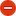 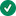 Forward1Reply2Move3DeleteUpdate read/flagAdd or update noteMark legally notified4Add, update or removesender, recipient, documents, files and file contentServiceURLData returnedUsageRequired rolesQuery event logGET /events/List of EventsUsed to find information changes related to the caller (sender-system or citizen). Common use cases are;Finding messages where the delivery failedFinding information about business or technical receiptsFinding info on who changed contact-structureSeeing what changes to have made to a resourceAnd many more. The events that are exposed in the event-log are filtered by context so what you can only see relevant events.CitizenOrganisation administratorLegal RepresentativeCuratorMessage employeeMessage writeMessage basicMessage log administratorAction log administratorSearch log administratorCitizen service employeeErhvervsstyrelsen service employeeContact administratorStatistics administratorSystem managerSender systemDelegated sender systemRecipient systemDelegated recipient systemThe Event log by default limits your query to the past 3 week. If you need to alter this behavior you must define a custom range. See section “Default and configurable search interval” for details. {  "currentPage": 0,  "next": "WyAxNjUxMTQ3MjA0NjgzNDkyLCAiRktLVFR0Y2hzdzViY2tXR24zMXJMWm9TeG1sUXo1Um0iIF0=",  "totalPages": 100,  "elementsOnPage": 100,  "totalElements": 10000,  "events": [...]}https://api.test.digitalpost.dk/apis/v1/events/?<parameter>=<value>https://api.test.digitalpost.dk/apis/v1/events/?<parameter>=<value>,<value2>,<value3>https://api.test.digitalpost.dk/apis/v1/events/?<parameter>=<value>&<parameter2>=<value2>/events/?dateFrom=2023-05-11T13:52:16.713Z&dateTo=2023-08-11T13:52:16.713Z/events/?field1.subField2=6c908813*https://api.test.digitalpost.dk/apis/v1/events/?size=2&subject=BUSINESS_RECEIPT{    "currentPage": 0,    "next": "WyAxNjUxMTQ3MjA0NjgzNDkyLCAiRktLVFR0Y2hzdzViY2tXR24zMXJMWm9TeG1sUXo1Um0iIF0=",    "totalPages": 806,    "elementsOnPage": 2,    "totalElements": 1611,    "events": [        {            "id": "be015432-78e8-4eaf-9bf2-c1eb8ed255d7",            "eventId": "d4fc6350-741b-4894-8b07-b8fdab26cfc4",            "version": 0,            "transactionId": "F7Uwy9Erm6DTZbm70Bh4n5yEVXQ6k2KB",            "channel": "output",            "channels": [                "output"            ],            "subject": "BUSINESS_RECEIPT",            "type": "FAILED_REST",            "rootId": "665311dd-4fad-40f4-8911-78aa79989a97",            "eventTime": "2021-08-13T22:52:37.143770Z",            "created": "2021-08-13T22:52:37.706Z",            "owner": "44556682",            "actor": "eac1856b-d338-450b-91a5-4fba16fcc893",            "parentId": "7a08a78e-d51e-4c52-ba8b-b98dcdf6a3a0",            "system": {                "id": "02f51669-b18b-4c50-a1a9-2f8d7be8770b",                "name": "distribution-sender-rest",                "user": "eac1856b-d338-450b-91a5-4fba16fcc893"            },            "message": "2dcc1262-13b0-49eb-aaa9-c9dbb152b56b",            "eventProperties": {                "owner": "adfe1341-70da-46dd-8efb-4510be6de280",                "error-message": "I/O error on POST request for \"https://test.digitalpost.dk\": Connect to test.digitalpost.dk:443 [test.digitalpost.dk/10.1.77.102] failed: connect timed out; nested exception is org.apache.http.conn.ConnectTimeoutException: Connect to test.digitalpost.dk:443 [test.digitalpost.dk/10.1.77.102] failed: connect timed out",                "recipient-system-endpoint": "https://test.digitalpost.dk"            },            "metaProperties": {                "transmissionId": "2964ef1c-27da-416c-bb8c-3a2dd75957f6",                "size": "2542",                "messageType": "DIGITALPOST",                "senderSystem": "7b8323c5-2883-4623-80d4-57f7bb91d181",                "sender": "44556682",                "legalNotification": "false",                "messageUUID": "2dcc1262-13b0-49eb-aaa9-c9dbb152b56b",                "recipient": "99881128",                "title": "Test MeMo built with properties:  longMessage: false, numberOfAdditionalAttachments: null, reply: false, contactPointId: null, replyByDateTime: null, action: false, legalNotification: false, mandatory: false",                "mandatory": "false"            },            "eventTag": "BUSINESS_RECEIPT_SENT"        },        {            "id": "09d014db-ccd8-47a6-a8b1-dace1b458f92",            "eventId": "f5d9e052-68a9-4b7b-955c-6b3e59cdd226",            "version": 0,            "transactionId": "F7Uwx8yFgvsjVteuFmDI4F9CEBQlbeIa",            "channel": "output",            "channels": [                "output"            ],            "subject": "BUSINESS_RECEIPT",            "type": "FAILED_REST",            "rootId": "4a1ce65f-1d74-48cf-a046-d42a9a41113a",            "eventTime": "2021-08-13T22:51:36.745203Z",            "created": "2021-08-13T22:51:37.374Z",            "owner": "44556682",            "actor": "eac1856b-d338-450b-91a5-4fba16fcc893",            "parentId": "1565d9e3-584e-4a24-b395-52410dd821cb",            "system": {                "id": "02f51669-b18b-4c50-a1a9-2f8d7be8770b",                "name": "distribution-sender-rest",                "user": "eac1856b-d338-450b-91a5-4fba16fcc893"            },            "message": "9cce7b32-362a-4b72-a2dd-d42af0f6adba",            "eventProperties": {                "owner": "adfe1341-70da-46dd-8efb-4510be6de280",                "error-message": "I/O error on POST request for \"https://test.digitalpost.dk\": Connect to test.digitalpost.dk:443 [test.digitalpost.dk/10.1.77.102] failed: connect timed out; nested exception is org.apache.http.conn.ConnectTimeoutException: Connect to test.digitalpost.dk:443 [test.digitalpost.dk/10.1.77.102] failed: connect timed out",                "recipient-system-endpoint": "https://test.digitalpost.dk"            },            "metaProperties": {                "transmissionId": "d2289476-3333-4cd8-a048-309330146b81",                "size": "2542",                "messageType": "DIGITALPOST",                "senderSystem": "7b8323c5-2883-4623-80d4-57f7bb91d181",                "sender": "44556682",                "legalNotification": "false",                "messageUUID": "9cce7b32-362a-4b72-a2dd-d42af0f6adba",                "recipient": "99881128",                "title": "Test MeMo built with properties:  longMessage: false, numberOfAdditionalAttachments: null, reply: false, contactPointId: null, replyByDateTime: null, action: false, legalNotification: false, mandatory: false",                "mandatory": "false"            },            "eventTag": "BUSINESS_RECEIPT_SENT"        }    ]}{            "id": "[UUID]",            "eventId": "[UUID]",            "version": 0,            "transactionId": "Fcj9pmGuNI4d6xuO5KXzirQEQNUKMOPQ",            "channel": "output",            "channels": [                "output"            ],            "subject": "MEMO",            "type": "VALIDATED",            "organisationIdentityId": "[UUID]",            "eventTime": "2023-05-03T11:22:10.744051Z",            "created": "2023-05-03T11:22:11.032Z",            "owner": "[CVR/CPR/UUID/RID]",            "ownerIdentityId": "[UUID]",            "actor": "[CVR/CPR/UUID/RID]",            "actorIdentityId": "[UUID]",            "system": {                "id": "[UUID]",                "name": "distribution-validator-single",                "user": "[UUID]"            },            "message": "[UUID]",            "eventProperties": {                "owner": "[UUID]",                "parent-event-message": "[UUID]#[UUID]"            },            "metaProperties": {                "recipientIdentityId": "[UUID]",                "numberOfAttachments": "2",                "messageId": "[STRING]",                "title": "[STRING]",                "mandatory": "false",                "senderSystemName": "[STRING]",                "senderIdentityId": "[UUID]",                "transmissionId": "[UUID]",                "recipientType": "CITIZEN",                "senderContactPointId": "[UUID]",                "size": "244380",                "messageType": "DIGITALPOST",                "senderSystem": "[UUID]",                "sender": "[CVR/CPR/UUID/RID]",                "legalNotification": "false",                "messageUUID": "[UUID]",                "recipient": "[CVR/CPR/UUID/RID]",                "senderType": "AUTHORITY",                "contentResponsible": "[STRING/CPR/CVR]"                "contentResponsibleIdentityId": "[UUID]""            },            "searchEventProperties": {},            "eventTag": "MEMO_SEND_VALIDATED"        } {            "id": "[UUID]",            "eventId": "[UUID]",            "version": 0,            "transactionId": "Fcj09sKuUILiOsgoPBgBsMANSpimyJzr",            "channel": "output",            "channels": [                "output"            ],            "subject": "MESSAGE",            "type": "UPDATED_DRAFT",            "eventTime": "2023-05-03T10:09:16.572694Z",            "created": "2023-05-03T10:09:16.763Z",            "owner": "[CVR/CPR/UUID/RID]",            "ownerIdentityId": "[UUID]",            "actor": "[CVR/CPR/UUID/RID]",            "actorIdentityId": "[UUID]",            "system": {                "id": "[UUID]",                "name": "mailbox-store",                "user": "[UUID]"            },            "message": "[UUID]",            "eventProperties": {                "owner": "[UUID]",                "mailboxId": "[UUID]",                "message-id": "[STRING]",                "memo-id": "[UUID]",                "version": "5",                "client_id": "borger-dk-web-post-visningsklient-oidc-demo-id"            },            "metaProperties": {                "recipientIdentityId": "[UUID]",                "messageType": "DIGITALPOST",                "sender": "[CVR/CPR/UUID/RID]",                "legalNotification": "false",                "messageUUID": "[UUID]",                "recipient": "[CVR/CPR/UUID/RID]",                "messageId": "[UUID]",                "title": "[STRING]",                "mandatory": "false",                "senderIdentityId": "[UUID]"            },            "searchEventProperties": {},            "eventTag": "DRAFT_SAVED"        }This means that the active step Tenants have to make, is to set their Settings for every app (both iOS and Android. In case of launching a newer app in the future, it would need its own Settings).If you as an organisation have more than a single view client we also need to know which one by providing the ClientId of the client.Please setup Tenant for organisation with id: 03117712-034a-4ccd-a863-c2503304e611
We have two apps:
* MyCoolDigitalPostApp for android.
com.appdeveloper.mycooldigitalpostapp
* RadDigitalPostRead for iOs.
com.appdeveloper.raddigitalpostreadPlease setup Tenant for organisation with id: 03117712-034a-4ccd-a863-c2503304e611
We have three apps:
* MyCoolDigitalPostApp for android
com.appdeveloper.mycooldigitalpostapp
* RadDigitalPostRead for iOS
com.appdeveloper.raddigitalpostread
* 123DigitalPost for iPadOs
com.appdeveloper.123digitalpost{    "content": [        {            "id": "eb1063f3-e12c-4b29-96f8-e3cb4745357e",            "version": 0        }    ],    "number": 0,    "size": 20}{    "id": "eb1063f3-e12c-4b29-96f8-e3cb4745357e",    "version": 0,    "transactionId": "F1mZpUwk6IdykTZxLXTsPs7K0FZVSUrk",    "tenantName": "Dev01 Test tenant",    "identityId": "29fb35c5-eb3e-4248-bc50-92df974bdbc6"}{    "content": [        {            "id": "6841e177-e795-4d1b-9076-7042b6f32366",            "version": 0        }    ],    "number": 0,    "size": 20}Note that encoding newlines in fcm.security.credentials as \r\n will mess with the request, which may result in push notifications not working. Instead simply use \n if needed.Note that APNs sends private keys in a different format than we expect. (For apn.apnSecurity.privateKey.) This can be fixed with openssl before submitting the private key to your settings object, for example:
 openssl pkcs8 -in AuthKey_432T42ND.p8 -out AuthKey.pem -nocryptWhere AuthKey_432T42ND.p8 is a cert issued by APNs, and AuthKey.pem will be a valid private key to upload.{    "id": "6841e177-e795-4d1b-9076-7042b6f32366",    "version": 0,    "transactionId": "F2ZUnp29chA6XA2ILyKktriry5lKNk9H",    "tenantId": "eb1063f3-e12c-4b29-96f8-e3cb4745357e",    "instanceId": "5ee1a8d3-c4c3-4430-8fe5-44708f78b1b7",    "apn": {        "expiration": "2021-04-20T10:46:37.361Z",        "sound": {            "name": "notificationCupcake.caf"        }    },    "fcm": {        "security": {            "credentials": "<redacted json object that describes fcm security - should be included in your original tenant+settings setup request. If not, create a ticket.>"        },        "priority": "HIGH",        "ttl": 3600000,        "notification": {            "defaultSound": true,            "sticky": true,            "localOnly": false,            "priority": "DEFAULT",            "defaultVibrateTimings": true,            "vibrateTimings": [                500,                500,                500            ],            "notificationCount": 10,            "defaultLightSettings": true        }    }}{    "id": "6841e177-e795-4d1b-9076-7042b6f32366",    "version": 0,    "transactionId": "F2ZUnp29chA6XA2ILyKktriry5lKNk9H",    "tenantId": "eb1063f3-e12c-4b29-96f8-e3cb4745357e",    "instanceId": "5ee1a8d3-c4c3-4430-8fe5-44708f78b1b7",    "apn": {        "expiration": "2021-04-20T10:46:37.361Z",        "sound": {            "name": "notificationCupcake.caf"        }    },    "fcm": {        "security": {            "credentials": "<redacted>"        },        "priority": "HIGH",        "ttl": 3600000,        "notification": {            "defaultSound": true,            "sticky": true,            "localOnly": false,            "priority": "DEFAULT",            "defaultVibrateTimings": true,            "vibrateTimings": [                600,                500,                500            ],            "notificationCount": 10,            "defaultLightSettings": true        }    }}{    "id": "6841e177-e795-4d1b-9076-7042b6f32366",    "version": 1,    "transactionId": "F2mKSNjPRrKeEBCP3HswE5PgvmSKnZop",    "tenantId": "eb1063f3-e12c-4b29-96f8-e3cb4745357e",    "instanceId": "5ee1a8d3-c4c3-4430-8fe5-44708f78b1b7",    "apn": {        "expiration": "2021-04-20T10:46:37.361Z",        "sound": {            "name": "notificationCupcake.caf"        }    },    "fcm": {        "security": {            "credentials": "<redacted>"        },        "priority": "HIGH",        "ttl": 3600000,        "notification": {            "defaultSound": true,            "sticky": true,            "localOnly": false,            "priority": "DEFAULT",            "defaultVibrateTimings": true,            "vibrateTimings": [                600,                500,                500            ],            "notificationCount": 10,            "defaultLightSettings": true        }    }}{  "id": "8deb553b-0536-4671-9c9e-239f202d56e0",  "version": 2,  "transactionId": "EnIowtB5B5OTHo0GOe5iljXgyaGfXtbO",  "createdDateTime": "2020-07-03T08:24:14.561Z",  "lastUpdated": "2020-07-03T08:32:33.155Z",  "ownerType": "CITIZEN",  "statusType": "ACTIVE",  "statusDate": "2020-07-03",  "recipientSystemAvailable": false,  "exempt": false,  "access": {    "id": "ce65def2-eb5b-4d4d-86da-4f70ffe9f6e1",    "version": 3,    "transactionId": "EnIowtKlvFhKtjc5UJkmsoqiphRf2jyO",    "createdDateTime": "2020-07-03T08:24:15.230Z",    "lastUpdated": "2020-07-03T08:32:33.173Z",    "accessType": "OWNER",    "mailboxId": "8deb553b-0536-4671-9c9e-239f202d56e0",    "introductionCompleted": true,    "smsNotificationSubscription": {      "id": "8e2b1cf0-1b3c-4db6-950a-663f26209f3d",      "version": 0,      "unlistedNumber": false,      "mobileNumber": "29892630"    },    "emailNotificationSubscriptions": [      {        "id": "87052e65-67da-4bbc-bbd7-ecd78cfa1928",        "version": 0,        "email": "test2@nc.dk"      }    ],    "pushNotificationSubscriptions": [      {        "id": "87052e65-67da-4bbc-bbd7-ecd78cfa1928",        "version": 0,        "providerType": "APN",        "deviceId": "c7135357-f27b-4c77-b87a-c81567cc4f71",        "instanceId": "8769de0a-830f-4e13-9a6f-6f757c503862",        "tenantId": "b062d3ed-a0ec-48c5-ad26-61457b9fd180",        "deviceToken": "00fc13adff785122b4ad28809a3420982341241421348097878e577c991de8f0"      },      {        "id": "e6c6ef98-0765-4723-8f98-cf1957b2a338",        "version": 0,        "providerType": "FCM"        "deviceId": "04e2278d-05c8-4346-a3cf-afee406175f3",        "instanceId": "955f7fd7-14e6-48fe-9541-49075bf25585",        "tenantId": "b6936f9a-6241-464e-a045-819e311e72cf",        "deviceToken": "654C4DB3-3F68-4969-8ED2-80EA16B46EB0"      }    ],      }}ServiceURLData returnedUsageRequired rolesQuery identitiesGET/identities/List of IdentitiesFetching one or multiple Identities by CPR, CVR, type, employee’s ID, PID number, SID number, NemLogin’s ID and Client ID.CitizenCitizen service employeeBusiness service employeeDigital Post rights administratorDelegated Support AdminFetch IdentityGET /identities/{id}IdentityFetching a single identityDigital Post rights administratorDelegated Support AdminUpdate identityPUT /identifies/{id}IdentityUpdating the identity, providing a e-mail to user rights administrators or adding alias to employeeDigital Post rights administratorCPR ValidationPOST /identities/validation/cprCPR Validation ResultVerify the given CPR is matched with the citizen user in the token.CitizenServiceURLData returnedUsageRequired rolesQuery Direct PrivilegeGET /privileges/direct/{grantee_id}List of privilegesUsed to search Direct privileges of a granteeCitizenCitizen service employeeDigital Post rights administratorDelegated Support AdminFetch Direct PrivilegeGET /privileges/direct/{direct_privilege_id}Direct privilege.Used to fetch the information of a Direct privilegeCitizenCitizen service employeeBusiness service employeeDigital Post rights administratorDelegated Support AdminCreate Direct PrivilegePOST /privileges/direct/Direct privilegeCreating Direct privilegeCitizenCitizen service employeeBusiness service employeeDigital Post rights administratorDelete Direct PrivilegeDELETE /privileges/direct/{direct_privilege_id}VoidRevoke a Direct PrivilegeCitizenCitizen service employeeBusiness service employeeDigital Post rights administratorServiceURLData returnedUsageRequired rolesFetch GranteeGET identity-groups/{identity_group_id}/grantees/{grantee_id}GranteeUsed to fetch the information of a GranteeCitizenCitizen service employeeBusiness service employeeDigital Post rights administratorDelegated Support AdminServiceURLData returnedUsageRequired rolesFetch Identity groupGET /identity-groups/{identity-group-id}Identity groupFetch identity group informationCitizenCitizen service employeeBusiness service employeeDigital Post rights administratorDelegated Support AdminCreate Identity groupPOST /identity-groupsIdentity groupCreating an Identity groupCitizenCitizen service employeeBusiness service employeeDigital Post rights administratorUpdate Identity groupPUT /identity-groups/{identity-group-id}Identity groupUpdating an Identity groupCitizenCitizen service employeeBusiness service employeeDigital Post rights administratorDelete Identity groupDELETE /identity-groups/{identity-group-id}internalDeleting an Identity groupCitizenCitizen service employeeBusiness service employeeDigital Post rights administratorServiceURLData returnedUsageRequired rolesQuery privilege typeGET /privilege-typesList all available privilege typesGet all available privilege types which the caller can grantCitizen service employeeDigital Post rights administratorDelegated Support Admin{    "currentPage": 0,    "totalPages": 1,    "elementsOnPage": 1,    "totalElements": 1,    "identities": []}GET /identities/0b723a6e-c32f-42b6-a124-a79c2cb7d599GET /identities/?<parameter>=<value>GET /identities/?<parameter>=<value>,<value>,<value>GET /identities/?<parameter>=<value>&<parameter>=<value>&<parameter>=<value>GET /identities/?cvrNumber=1234567890GET /identities/?cvrNumber=1234567890,2345678901GET /privileges/direct/c77d2e47-bb5d-410d-8ff7-e08c1f971c54GET /privilege-types[    "MESSAGE_WRITE",    "MESSAGE_EMPLOYEE",    "ACTION_LOG_ADMINISTRATOR",    "SEARCH_LOG_ADMINISTRATOR",    "MESSAGE_LOG_ADMINISTRATOR",    "STATISTICS_ADMINISTRATOR",    "CITIZEN_SERVICE_EMPLOYEE",    "TEST_PORTAL",    "MESSAGE_BASIC"]Tildeler (Issuer)Recipient (Grantee)CitizenCompanyCitizenCitizenCompanyCompanyCompanyEmployeePOST /privileges/direct/{            "granteeId": "2a1e9c38-0fbc-47ac-ab8c-a5ca213e2405",            "issuerId": "a58e5129-8c21-463f-8355-008eab2957e3",            "scopeId": "a58e5129-8c21-463f-8355-008eab2957e3",            "source": "SELF_SERVICE",            "type": "CITIZEN"}{    "createdDate": "2021-07-13T06:48:25.063Z",    "granteeId": "2a1e9c38-0fbc-47ac-ab8c-a5ca213e2405",    "id": "e009a294-e6cf-4b40-8b80-1eab13f42863",    "identityGroupId": "9666a80a-cb7b-4289-9de6-c71f810c46e3",    "issuerId": "a58e5129-8c21-463f-8355-008eab2957e3",    "lastUpdated": "2021-07-13T06:48:25.063Z",    "scopeId": "a58e5129-8c21-463f-8355-008eab2957e3",    "source": "SELF_SERVICE",    "type": "CITIZEN",    "version": 0}{  "currentPage": 0,  "totalPages": 1,  "elementsOnPage": 1,  "totalElements": 1,  "identityGroups": []}GET https://api.digitalpost.dk/apis/v1/identity-groups/7ee17165-c961-4b61-8212-1b980ae2294f{    "id": "7ee17165-c961-4b61-8212-1b980ae2294f",    "version": 2,    "name": "DELEGATED_PRIVILEGE_ed84499b-ef7b-4dc4-8bcd-e31f1c875bfd",    "transactionId": "F3f3fUzjEORcPKuOIM1rwET9OZoYEevJ",    "createdDate": "2021-05-28T07:37:30.273Z",    "lastUpdated": "2021-05-28T07:37:30.371Z",    "issuerId": "ed84499b-ef7b-4dc4-8bcd-e31f1c875bfd",    "ownerId": "29ed649b-1a62-44db-8203-9000d8d06596",    "grantees": [        {            "id": "ebb5a669-f9bd-4dfe-933b-7fd3a7be1834",            "version": 0,            "identityGroupId": "7ee17165-c961-4b61-8212-1b980ae2294f",            "identityId": "6e61749d-3b2d-4353-be57-76142ca38342",            "issuerId": "ed84499b-ef7b-4dc4-8bcd-e31f1c875bfd",            "createdDate": "2021-05-28T07:37:30.350Z",            "lastUpdated": "2021-05-28T07:37:30.350Z"        }    ],    "privileges": [        {            "id": "eb0c922a-6975-42c9-af93-bdf4ddb01622",            "version": 0,            "identityGroupId": "7ee17165-c961-4b61-8212-1b980ae2294f",            "issuerId": "ed84499b-ef7b-4dc4-8bcd-e31f1c875bfd",            "scopeId": "ed84499b-ef7b-4dc4-8bcd-e31f1c875bfd",            "type": "COMPANY_SENDER_SYSTEM",            "source": "SELF_SERVICE",            "createdDate": "2021-05-28T07:37:30.367Z",            "lastUpdated": "2021-05-28T07:37:30.367Z"        }    ],    "type": "DEFAULT"}List of ownerList of identity IDs of owners of the privilege group.List of issuerList of identity IDs of the issuer of the privilege.List of granteeList of identity IDs of grantees of the privilege.List of scopeList of identity IDs of who are delegated by the issuer./identity-groups/?<parameter>=<value>/identity-groups/?<parameter>=<value>,<value>,<value>/identity-groups/?<parameter>=<value>&<parameter>=<value>&<parameter>=<value>/identity-groups/?scope=576f90c8-aecd-492c-9d41-cae3db5c2fe7/identity-groups/?scope=576f90c8-aecd-492c-9d41-cae3db5c2fe7,935877f7-3379-463f-9c75-8fbd715e3702POST /identity-groups/{    "name": "TEST GROUP"}{    "id": "28e35a75-857f-490e-a9e3-3be807bc34fb",    "version": 0,    "name": "TEST GROUP",    "transactionId": "F5x1bes9QnqjG9LVrXLilVK7I1MJukiQ",    "createdDate": "2021-07-13T08:43:49.502Z",    "lastUpdated": "2021-07-13T08:43:49.502Z",    "issuerId": "387cdf11-59bf-4016-8afe-be0e0de7e45e",    "ownerId": "387cdf11-59bf-4016-8afe-be0e0de7e45e",    "grantees": [],    "privileges": [],    "type": "MANUAL"}GET /identity-groups/28e35a75-857f-490e-a9e3-3be807bc34fb{    "id": "28e35a75-857f-490e-a9e3-3be807bc34fb",    "version": 0,    "name": "TEST GROUP",    "transactionId": "F5x1bes9QnqjG9LVrXLilVK7I1MJukiQ",    "createdDate": "2021-07-13T08:43:49.502Z",    "lastUpdated": "2021-07-13T08:43:49.502Z",    "issuerId": "387cdf11-59bf-4016-8afe-be0e0de7e45e",    "ownerId": "387cdf11-59bf-4016-8afe-be0e0de7e45e",    "grantees": [],    "privileges": [],    "type": "MANUAL"}PUT /identity-groups/28e35a75-857f-490e-a9e3-3be807bc34fb{    "name": "GROUP_V1"}{    "id": "28e35a75-857f-490e-a9e3-3be807bc34fb",    "version": 1,    "name": "GROUP_V1",    "transactionId": "F5x2Ytx8TYc1uwzxHrnq4Dj2kPH1ww4l",    "createdDate": "2021-07-13T08:43:49.502Z",    "lastUpdated": "2021-07-13T08:51:01.391Z",    "issuerId": "387cdf11-59bf-4016-8afe-be0e0de7e45e",    "ownerId": "387cdf11-59bf-4016-8afe-be0e0de7e45e",    "grantees": [],    "privileges": [],    "type": "MANUAL"}POST https://api.digitalpost.dk/apis/v1/identity-groups/2e273d28-0fb7-4797-a391-36f5e549e26c/privileges/{    "scopeId": "35a3e43f-4506-4f74-9cc5-9421d5e80bbe",    "source": "MANUAL",    "type": "CITIZEN"}{    "id": "a9ff0e61-5292-4eec-a906-13fc505dd43a",    "version": 0,    "identityGroupId": "2e273d28-0fb7-4797-a391-36f5e549e26c",    "issuerId": "35a3e43f-4506-4f74-9cc5-9421d5e80bbe",    "scopeId": "35a3e43f-4506-4f74-9cc5-9421d5e80bbe",    "type": "CITIZEN",    "source": "MANUAL",    "createdDate": "2021-07-26T03:38:44.279Z",    "lastUpdated": "2021-07-26T03:38:44.279Z"}PUT https://api.digitalpost.dk/apis/v1/identity-groups/2e273d28-0fb7-4797-a391-36f5e549e26c/privileges/a9ff0e61-5292-4eec-a906-13fc505dd43aIf-Match: 0{    "id": "a9ff0e61-5292-4eec-a906-13fc505dd43a",    "version": 0,    "identityGroupId": "2e273d28-0fb7-4797-a391-36f5e549e26c",    "issuerId": "35a3e43f-4506-4f74-9cc5-9421d5e80bbe",    "scopeId": "35a3e43f-4506-4f74-9cc5-9421d5e80bbe",    "type": "CITIZEN",    "source": "SELF_SERVICE",    "createdDate": "2021-07-26T03:38:44.279Z",    "lastUpdated": "2021-07-26T03:38:44.279Z"}{    "id": "a9ff0e61-5292-4eec-a906-13fc505dd43a",    "version": 1,    "identityGroupId": "2e273d28-0fb7-4797-a391-36f5e549e26c",    "issuerId": "35a3e43f-4506-4f74-9cc5-9421d5e80bbe",    "scopeId": "35a3e43f-4506-4f74-9cc5-9421d5e80bbe",    "type": "CITIZEN",    "source": "SELF_SERVICE",    "createdDate": "2021-07-26T03:38:44.279Z",    "lastUpdated": "2021-07-26T03:46:26.846Z"}POST https://api.digitalpost.dk/apis/v1/identity-groups/77464abe-f017-42b4-a278-1f29fc97fd84/grantees/{    "identityId": "2a1e9c38-0fbc-47ac-ab8c-a5ca213e2405",    "issuerId": "f31cdacc-9c37-4be2-8e78-cf03bce61ea8"}{    "id": "a8e46333-3d9a-4aee-9773-2ac53658389e",    "version": 0,    "identityGroupId": "77464abe-f017-42b4-a278-1f29fc97fd84",    "identityId": "2a1e9c38-0fbc-47ac-ab8c-a5ca213e2405",    "issuerId": "f31cdacc-9c37-4be2-8e78-cf03bce61ea8",    "createdDate": "2021-07-13T07:28:11.448Z",    "lastUpdated": "2021-07-13T07:28:11.448Z"}PUT https://api.digitalpost.dk/apis/v1/identity-groups/77464abe-f017-42b4-a278-1f29fc97fd84/grantees/a8e46333-3d9a-4aee-9773-2ac53658389eIf-Match: 0{    "identityId": "77a7475b-9f47-4a0b-a4b0-2232a5446a73",    "issuerId": "f31cdacc-9c37-4be2-8e78-cf03bce61ea8"}{    "id": "a8e46333-3d9a-4aee-9773-2ac53658389e",    "version": 1,    "identityGroupId": "77464abe-f017-42b4-a278-1f29fc97fd84",    "identityId": "77a7475b-9f47-4a0b-a4b0-2232a5446a73",    "issuerId": "f31cdacc-9c37-4be2-8e78-cf03bce61ea8",    "createdDate": "2021-07-13T07:28:11.448Z",    "lastUpdated": "2021-07-13T07:57:02.277Z"}/dp/afsendersystem/{systemid}/masseafsendelser/{meddelelsesid}/dp/afsendersystem/{systemid}/masseafsendelser/{meddelelsesid}descriptionReceives version 1 Afsendelse XML’scontent-typeapplication/xml or text/xmlacceptapplication/xmlencodingUTF-8request-typePUTResponses204, 400, 401, 403Return DataVersion 1 Fejl xml for 400 BAD REQUEST, otherwise emptyInput parametersInput parameterssystemIdUUID of the sender system in the system-registrymeddelelsesIdID of the DP message. If set in Afsendelse, this value should be the sameContentContentAfsendelseVersion 1 Afsendelse XML/dp/afsendersystem/{systemid}/afsendelser/{meddelelsesid}/dp/afsendersystem/{systemid}/afsendelser/{meddelelsesid}descriptionReceives version 1 Afsendelse XML’s.content-typeapplication/xml or text/xmlacceptapplication/xmlencodingUTF-8request-typePUTResponses204, 400, 401, 403Return DataVersion 1 Fejl xml for 400 BAD REQUEST, otherwise empty.Input parametersInput parameterssystemIdUUID of the sender system in the system-registrymeddelelsesIdID of the DP message. If set in Afsendelse, this value should be the same.ContentContentAfsendelseVersion 1 Afsendelse XMLFieldDescriptionAfsendelseURLreferenceNot used by DPMeddelelseIdentifikatorThe senders identifier of the messageAfsendelseModtagerThe recipient of the message identified by a CPR or CVR numberMeddelelseTypeNavnType of the message. ‘Meddelelse’ for a normal Digital Post message, ‘ServiceBesked’ for NemSMS. This value can also be set through MeddelelseIndholdstypeIdentifikatorMeddelelseIndholdstypeIdentifikatorID used to set standard values for similar messages. The following values can be set through this field:A title / title prefixThe message can be marked MandatoryMeddelelseSvarTypeNavnMeddelelseSvarPostkasseIdentifikatorMeddelelseSvarEmneIdentifikatorMeddelelseTypeNavnIf this value is not set, the required data has to be set in the Afsendelse XMLMeddelelseTitelTekstTitle of the message. This value will get prefixed by the value (if any) from MeddelelseIndholdstypeIdentifikatorMeddelelseIndholdDataBase64 data of the main attachment of the messageMeddelelseIndholdURLreferenceNot used by DPFilformatNavnThe file-type of the main attachment, e.g. pdf, txt or html.For ServiceBesked/NemSMS this must be txtIndholdStoerrelseMaalNot used by DPMeddelelseTraadIdentifikatorNot used by DPAfsendelseDatoTidThe time at which the message should be sent to the recipient. This can be up to 5 days in the future.Only the ‘date’ value of the field is usedAfsendelseTilstandNavnNot used by DPMeddelelseSvarTypeNavnStandard: The value from MeddelelseIndholdstypeIdentifikator is usedAngivet: The recipient can reply to the messageIkkeMuligt: The recipient can not reply to the messageMeddelelseSvarPostkasseIdentifikatorMarks (together with MeddelelseSvarEmneIdentifikator) which contact point a reply to the message should be sent toMeddelelseSvarEmneIdentifikatorMarks (together with MeddelelseSvarPostkasseIdentifikator) which contact point a reply to the message should be sent toVedhaeftningSamlingContains any additional attachments in the message. Using this is not allowed if the message is a ServiceBesked/NemSMSSee VedhaeftningSamling belowVedhaeftningSamlingKvantitetNumber of additional attachments (entries in VedhaeftningSamling)MeddelelseFESDmetadataThe values in these fields will be returned in any reply to the message.MeddelelseTidsfristDatoMarks a deadline for replying to the messageMeddelelsesTidsfristTekstNot used by DPMeddelelseServiceBeskedTekstNot used by DP<?xml version="1.0" encoding="UTF-8" standalone="yes"?><Afsendelse xmlns="urn:oio:dkal:1.0.0" xmlns:ns2="urn:oio:adir:dagpenge:2009.07.01">    <AfsendelseTilstandNavn>planlagt</AfsendelseTilstandNavn>    <AfsendelseModtager>        <ns2:CPRnummerIdentifikator>0000000000</ns2:CPRnummerIdentifikator>    </AfsendelseModtager>    <MeddelelseTypeNavn>meddelelse</MeddelelseTypeNavn>    <MeddelelseTitelTekst>Afsendelse eksempel</MeddelelseTitelTekst>    <MeddelelseIndholdData>YQ==</MeddelelseIndholdData>    <FilformatNavn>HTML</FilformatNavn>    <MeddelelseSvarTypeNavn>ikkeMuligt</MeddelelseSvarTypeNavn>    <MeddelelseFESDmetadata>        <FESDdokumentIdentifikator>c348339b-d2fa-4c1b-a301-9f3bf4724987</FESDdokumentIdentifikator>        <FESDaktoerIdentifikator>00000000-0000-0000-0000-000000000000</FESDaktoerIdentifikator>        <FESDsagIdentifikator>00000000-0000-0000-0000-000000000000</FESDsagIdentifikator>        <FESDsagsklassifikationIdentifikator>00000000-0000-0000-0000-000000000000</FESDsagsklassifikationIdentifikator>    </MeddelelseFESDmetadata>    <VedhaeftningSamlingKvantitet>2</VedhaeftningSamlingKvantitet>    <VedhaeftningSamling>        <Vedhaeftning>            <VedhaeftningNavn>Attachment 1</VedhaeftningNavn>            <FilformatNavn>txt</FilformatNavn>            <VedhaeftningIndholdData>U29tZSBpbmZvcm1hdGlvbg==</VedhaeftningIndholdData>        </Vedhaeftning>        <Vedhaeftning>            <VedhaeftningNavn>Atatchment 2</VedhaeftningNavn>            <FilformatNavn>txt</FilformatNavn>            <VedhaeftningIndholdData>Tm90aGluZyBpbnRlcmVzdGluZw==</VedhaeftningIndholdData>        </Vedhaeftning>    </VedhaeftningSamling></Afsendelse>FieldDescriptionVedhaeftningNavnName of the attachment (without file extension)VedhaeftningIndholdDataData of the attachment (in Base64)FilformatNavnFile extension (pdf, docx, html, txt, etc.)BilagIdentifikatorNot used by DPIndholdStoerrelseMaalNot used by DPVedhaeftningIndholdURLreferenceNot used by DP/dp2/afsendersystem/{systemid}/masseafsendelser/{meddelelsesid}/dp2/afsendersystem/{systemid}/masseafsendelser/{meddelelsesid}descriptionReceives version 2 Afsendelse XML’s.content-typeapplication/xml or text/xmlacceptapplication/xmlencodingUTF-8request-typePUTResponses204, 400, 401, 403Return DataVersion 2 Fejl xml for 400 BAD REQUEST, otherwise empty.Input parametersInput parameterssystemIdUUID of the sender system in the system-registrymeddelelsesIdID of the DP2 message. If set in Afsendelse, this value should be the same.ContentContentAfsendelseVersion 2 Afsendelse XML/dp2/afsendersystem/{systemid}/afsendelser/{meddelelsesid}/dp2/afsendersystem/{systemid}/afsendelser/{meddelelsesid}descriptionReceives version 2 Afsendelse XML’s.content-typeapplication/xml or text/xmlacceptapplication/xmlencodingUTF-8request-typePUTResponses204, 400, 401, 403Return DataVersion 2 Fejl xml for 400 BAD REQUEST, otherwise empty.Input parametersInput parameterssystemIdUUID of the sender system in the system-registrymeddelelsesIdID of the DP2 message. If set in Afsendelse, this value should be the same.ContentContentAfsendelseVersion 2 Afsendelse XMLFieldDescriptionAfsendelseURLreferenceNot used by DPMeddelelseIdentifikatorThe senders identifier of the messageAfsendelseModtagerSamlingThe recipients of the message identified by a CPR or CVR number. The afsendelse is treated individually for each recipient, and the sender system will receive a receipt for eachMeddelelseTypeNavnType of the message. ‘Meddelelse’ for a normal Digital Post message, ‘ServiceBesked’ for NemSMS. This value can also be set through MeddelelseIndholdstypeIdentifikatorMeddelelseIndholdstypeIdentifikatorID used to set standard values for similar messages. The following values can be set through this field:A title / title prefixThe message can be marked MandatoryMeddelelseSvarTypeNavnMeddelelseSvarPostkasseIdentifikatorMeddelelseSvarEmneIdentifikatorMeddelelseTypeNavnIf this value is not set, the required data has to be set in the Afsendelse XMLMeddelelseTitelTekstTitle of the message. This value will get prefixed by the value (if any) from MeddelelseIndholdstypeIdentifikatorMeddelelseIndholdDataBase64 data of the main attachment of the messageMeddelelseIndholdURLreferenceNot used by DPFilformatNavnThe file-type of the main attachment, e.g. pdf, txt or html.For ServiceBesked/NemSMS this must be txtIndholdStoerrelseMaalNot used by DPAfsendelseAdviseringMailTekstSpecifies individual notification text for email notifications.MeddelelseTraadIdentifikatorNot used by DPAfsendelseDatoTidThe time at which the message should be sent to the recipient. This can be up to 5 days in the future.Only the ‘date’ value of the field is usedAfsendelseTilstandNavnNot used by DPMeddelelseSvarTypeNavnStandard: The value from MeddelelseIndholdstypeIdentifikator is usedAngivet: The recipient can reply to the messageIkkeMuligt: The recipient can not reply to the messageMeddelelseSvarPostkasseIdentifikatorMarks (together with MeddelelseSvarEmneIdentifikator) which contact point a reply to the message should be sent toMeddelelseSvarEmneIdentifikatorMarks (together with MeddelelseSvarPostkasseIdentifikator) which contact point a reply to the message should be sent toVedhaeftningSamlingContains any additional attachments in the message. Using this is not allowed if the message is a ServiceBesked/NemSMSSee VedhaeftningSamling belowVedhaeftningSamlingKvantitetNumber of additional attachments (entries in VedhaeftningSamling)MeddelelseKvitteringsTypeNavnNot used by DPMeddelelseKvitteringPostkasseIdentifikatorNot used by DPMeddelelseFESDmetadataThe values in these fields will be returned in any reply to the messageMeddelelseTidsfristDatoMarks a deadline for replying to the messageMeddelelseTidsfristTekstNot used by DP<?xml version="1.0" encoding="UTF-8" standalone="yes"?><ns2:Afsendelse xmlns="urn:oio:dkal:1.0.0" xmlns:ns2="urn:oio:dkal:2.0.0" xmlns:ns5="urn:oio:adir:dagpenge:2009.07.01">    <AfsendelseTilstandNavn>planlagt</AfsendelseTilstandNavn>    <AfsendelseModtagerSamling>        <ns2:AfsendelseModtager>            <CPRnummerIdentifikator>0000000000</CPRnummerIdentifikator>        </ns2:AfsendelseModtager>        <ns2:AfsendelseModtager>            <CPRnummerIdentifikator>0000000001</CPRnummerIdentifikator>        </ns2:AfsendelseModtager>        <ns2:AfsendelseModtager>            <CPRnummerIdentifikator>0000000002</CPRnummerIdentifikator>        </ns2:AfsendelseModtager>    </AfsendelseModtagerSamling>    <ns2:MeddelelseTypeNavn>meddelelse</ns2:MeddelelseTypeNavn>    <MeddelelseIndholdstypeIdentifikator>00000</MeddelelseIndholdstypeIdentifikator>    <AfsendelseAdviseringMailTekst>DP2 specifikt felt</AfsendelseAdviseringMailTekst>    <ns2:MeddelelseTitelTekst>Testscenarie DP2 digst</ns2:MeddelelseTitelTekst>    <MeddelelseIndholdData>YQ==</MeddelelseIndholdData>    <FilformatNavn>HTML</FilformatNavn>    <MeddelelseSvarTypeNavn>angivet</MeddelelseSvarTypeNavn>    <MeddelelseSvarPostkasseIdentifikator>00000</MeddelelseSvarPostkasseIdentifikator>    <MeddelelseSvarEmneIdentifikator>00000</MeddelelseSvarEmneIdentifikator>    <MeddelelseFESDmetadata>        <FESDdokumentIdentifikator>c348339b-d2fa-4c1b-a301-9f3bf4724987</FESDdokumentIdentifikator>        <FESDaktoerIdentifikator>00000000-0000-0000-0000-000000000000</FESDaktoerIdentifikator>        <FESDsagIdentifikator>00000000-0000-0000-0000-000000000000</FESDsagIdentifikator>        <FESDsagsklassifikationIdentifikator>00000000-0000-0000-0000-000000000000</FESDsagsklassifikationIdentifikator>    </MeddelelseFESDmetadata>    <VedhaeftningSamlingKvantitet>6</VedhaeftningSamlingKvantitet>    <VedhaeftningSamling>        <Vedhaeftning>            <VedhaeftningNavn>ODK Excelark 6</VedhaeftningNavn>            <FilformatNavn>xlsx</FilformatNavn>            <IndholdStoerrelseMaal>12305</IndholdStoerrelseMaal>            <VedhaeftningIndholdData>U29tZSBpbmZvcm1hdGlvbg==</VedhaeftningIndholdData>       </Vedhaeftning>        <Vedhaeftning>            <VedhaeftningNavn>ODK Excelark</VedhaeftningNavn>            <FilformatNavn>pdf</FilformatNavn>            <IndholdStoerrelseMaal>9787</IndholdStoerrelseMaal>            <VedhaeftningIndholdData>Tm90aGluZyBpbnRlcmVzdGluZw==</VedhaeftningIndholdData>       </Vedhaeftning>    </VedhaeftningSamling></ns2:Afsendelse>FieldDescriptionVedhaeftningNavnName of the attachment (without file extension)VedhaeftningIndholdDataData of the attachment (in Base64)FilformatNavnFile extension (pdf, docx, html, txt, etc.)BilagIdentifikatorNot used by DPIndholdStoerrelseMaalNot used by DPVedhaeftningIndholdURLreferenceNot used by DPFieldDescriptionSystemIdentifikatorNot used by DPKundeIdentifikatorNot used by DPMasseforsendelseAfsendelseSamlingDannetDatoTidNot used by DPAfsendelseDetails of this format can be found in “Sending DP/DP2 messages via REST” pageField nameTypeLengthExplanationRecord-typeString8Always 'EBOKS004'Struktur-versionString3Record version Currently ’005’Data-typeString30Here 'Data for e-Boks'Kunde-nrString15Not used by DPDannelsestidspunktString26Time stamp for example ‘2000-12-24-12.30.45.123456’AfsendersystemString15Not used by DPValørdatoField nameTypeLengthExplanationRecord-typeString8Always 'EBOKS005'Struktur-versionString3Record version Currently ’006’MaterialeIdString15Specifies the content type. Number, which clearly defines the type of dispatch. The content must be numerical, specified with right-alignment and prefixed by 0Bruger-typeString20P for CPR-number, V for CVR-number Left-aligned followed by blank spacesBrugerString50Identification of recipient (CPR or CVR number) Left-aligned followed by blank spacesFillerString2Left blankValørdatoString10Specifies when the message should be sent. The format is: YYYY-MM-DD. Must be no more than 5 days in the future. If it is not specified, the message will be sent to the recipient immediatelyValørtidString8Not used by DPHøjre del af emneString50Optional for the customer. The text is composed with the fixed text from materialeId.
In the case of NemSMSs, this text is not usedFilformatString10The file format used in the message. In the case of NemSMS messages, this field must be 'txt'MeddelelsesIdString30Identifier of the messageNumber of appendicesString2Numerical. Must be 0 for NemSMS messagesBilags-id 1-10String80Not used by DPFillerString15Should be left blankFESD sag IdentifikatorString36Identifies the case.
Optional and not used for NemSMS messagesFESD sagsklassifikationIdentifikatorString36Classification of the case.
Optional and not used for NemSMS messagesFESD Aktoer-IdentifikatiorString36Identifies the participant.
Optional and not used for NemSMS messagesFESD Dokument-IdentifikatiorString36Identifies a document.
Optional and not used for NemSMS messagesDialogtrådString26Not used by DPSvartypeString1'D' can be responded to, use the default mailbox for the content type. 'A' - uses the mailbox specified in the response mailbox. Otherwise: cannot be used.
Not used for NemSMS messagesSvarpostkasseString15Marks (together with Svaremne) which contact point a reply to the message should be sent toSvaremneString15Marks (together with Svarpostkasse) which contact point a reply to the message should be sent toAntal vedhæftningerString15Numerical. Must be 0 for NemSMS messagesTidsfristString10A date which specifies a deadline associated with the message. Specification of a deadline is optional. The format is: YYYY-MM-DD.
Not used for NemSMS messagesNoteString254Not used by DPField nameTypeLengthExplanationRecord-typeString8Always 'EBOKS014'Struktur-versionString3Record version Currently ’005’Antal bytesString15Number of bytes in the message data recordField nameTypeLengthExplanationDatarecordString30000Variable max. length. 30,000 bytesField nameTypeLengthExplanationRecord-typeString8Always 'EBOKS015'Struktur-versionString3Record version Currently ’006’Field nameTypeLengthExplanationRecord-typeString8Always 'EBOKS025'Struktur-versionString3Record version Currently ’001’Antal bytesString15Number of bytes contained in the attachmentFilformatString10File format of the attachmentNameString254File name of the attached documentField nameTypeLengthExplanationVedhæftningrecordString30000Variable max. length. 30,000 bytesField nameTypeLengthExplanationRecord-typeString8Always 'EBOKS026'Struktur-versionString3Record version Currently ’001’Field nameTypeLengthExplanationRecord-typeString8Always 'EBOKS007'Struktur-versionString3Record version Currently ’003’Antal parameterrecordString15Number of documents/messagesAntal recordsString15Total number of records in the fileField nameTypeLengthExplanationRecord-typeString8Always 'EBOKS013'Struktur-versionString3Record version Currently ’004’Bruger-typeString15P for CPR-number, V for CVR-number Left-justified followed by blank spacesBrugerString15Identification of recipient (CPR or CVR number) Left-justified followed by blank spacesFillerString2Always completed with 'DK'Field nameTypeLengthExplanationRecord-typeString8Always 'EBOKS051'Struktur-versionString3Record version Currently ’001’AdvisTxtMailString1024Specifies a text for use in individual notificationsAdvisTxtSmsString1024Not used in DP<?xml version="1.0" encoding="UTF-8" standalone="yes"?><EpostAfsendelseMetadata xmlns="urn:oio:dkal:1.0.0" xmlns:ns2="urn:oio:adir:dagpenge:2009.07.01">    <SystemIdentifikator>444</SystemIdentifikator>    <MeddelelseIdentifikator>123</MeddelelseIdentifikator>    <AfsendelseModtager>        <ns2:CPRnummerIdentifikator>1234</ns2:CPRnummerIdentifikator>    </AfsendelseModtager>    <MeddelelseIndholdstypeIdentifikator>1</MeddelelseIndholdstypeIdentifikator>    <MeddelelseSvarTypeNavn>angivet</MeddelelseSvarTypeNavn>    <MeddelelseSvarPostkasseIdentifikator>321</MeddelelseSvarPostkasseIdentifikator>    <MeddelelseSvarEmneIdentifikator>123</MeddelelseSvarEmneIdentifikator>    <MeddelelseTraadIdentifikator>asdasd</MeddelelseTraadIdentifikator>    <MeddelelseFESDmetadata>        <FESDdokumentIdentifikator>b2770188-e83f-4334-b575-e6a15a5b5918</FESDdokumentIdentifikator>        <FESDaktoerIdentifikator>870d5800-2963-4638-a9ae-6cdb7a2c3ca6</FESDaktoerIdentifikator>        <FESDsagIdentifikator>e900aa10-2781-45ea-b9a1-99cc7762dca0</FESDsagIdentifikator>        <FESDsagsklassifikationIdentifikator>846efeab-1bd6-429d-bfc8-ead1d2dd5575</FESDsagsklassifikationIdentifikator>    </MeddelelseFESDmetadata></EpostAfsendelseMetadata>FieldDescriptionSystemIdentifikatorNot used by DPAfsendelseModtagerThe recipients of the message identified by a CPR or CVR number.MeddelelseIndholdstypeIdentifikatorID used to set standard values for similar messages. The following values can be set through this field:A title / title prefixThe message can be marked MandatoryMeddelelseSvarTypeNavnMeddelelseSvarPostkasseIdentifikatorMeddelelseSvarEmneIdentifikatorMeddelelseTypeNavnIf this value is not set, the required data has to be set in the Afsendelse XMLMeddelelseIdentifikatorThe identifier of the messageMeddelelseSvarTypeNavnStandard: The value from MeddelelseIndholdstypeIdentifikator is usedAngivet: The recipient can reply to the messageIkkeMuligt: The recipient can not reply to the messageMeddelelseSvarPostkasseIdentifikatorMarks (together with MeddelelseSvarEmneIdentifikator) which contact point a reply to the message should be sent toMeddelelseSvarEmneIdentifikatorMarks (together with MeddelelseSvarPostkasseIdentifikator) which contact point a reply to the message should be sent toMeddelelseTraadIdentifikatorNot used by DPMeddelelseTidsfristDatoMarks a deadline for replying to the messageMeddelelseTidsfristTekstNot used by DPMeddelelseFESDmetadataThe values in these fields will be returned in any reply to the messageBilagSamlingNot used by DP<EpostAfsendelseKvittering xmlns="urn:oio:dkal:1.0.0">    <MeddelelseIdentifikator>1234-5678-3456</MeddelelseIdentifikator>    <AfsendelseModtager>        <CPRnummerIdentifikator>12345678</CPRnummerIdentifikator>    </AfsendelseModtager>    <AfsendelseDatoTid>2009-12-24T12:34:56</AfsendelseDatoTid>    <SystemIdentifikator>43</SystemIdentifikator></EpostAfsendelseKvittering><?xml version="1.0" encoding="UTF-8" standalone="yes"?><Fejl xmlns="urn:oio:dkal:1.0.0">    <FejlKode>2001</FejlKode>    <FejlTekst>NgDP error codes: dp.invalid, NgDP error texts: cvc-enumeration-valid: Value 'planlagtDp2' is not facet-valid with respect to enumeration '[afventer, fremsendt, planlagt]'. It must be a value from the enumeration.</FejlTekst></Fejl>FieldDescriptionSystemIdentifikatorNot used by DPAfsendelseModtagerThe recipient of the message identified by a CPR or CVR numberMeddelelseTraadIdentifikatorNot used by DPMeddelelseIdentifikatorThe identifier of the messageAfsendelseDatoTidThe time where the initial sender message was sent<?xml version="1.0" encoding="UTF-8" standalone="yes"?><ns2:EpostAfsendelseMetadata xmlns="urn:oio:dkal:1.0.0" xmlns:ns2="urn:oio:dkal:2.0.0">    <SystemIdentifikator>444</SystemIdentifikator>    <ns2:MeddelelseIdentifikator>123</ns2:MeddelelseIdentifikator>    <AfsendelseModtagerSamling>        <ns2:AfsendelseModtager>            <CPRnummerIdentifikator>1234</CPRnummerIdentifikator>        </ns2:AfsendelseModtager>        <ns2:AfsendelseModtager>            <CVRnummerIdentifikator>12345</CVRnummerIdentifikator>        </ns2:AfsendelseModtager>    </AfsendelseModtagerSamling>    <MeddelelseIndholdstypeIdentifikator>1</MeddelelseIndholdstypeIdentifikator>    <MeddelelseSvarTypeNavn>angivet</MeddelelseSvarTypeNavn>    <MeddelelseSvarPostkasseIdentifikator>321</MeddelelseSvarPostkasseIdentifikator>    <MeddelelseSvarEmneIdentifikator>123</MeddelelseSvarEmneIdentifikator>    <MeddelelseTraadIdentifikator>asdasd</MeddelelseTraadIdentifikator>    <MeddelelseTidsfristDato>+999999999-12-31T23:59:59.999999999</MeddelelseTidsfristDato>    <MeddelelseTidsfristTekst>tidsfristtekst</MeddelelseTidsfristTekst>    <MeddelelseFESDmetadata>        <FESDdokumentIdentifikator>b2770188-e83f-4334-b575-e6a15a5b5918</FESDdokumentIdentifikator>        <FESDaktoerIdentifikator>870d5800-2963-4638-a9ae-6cdb7a2c3ca6</FESDaktoerIdentifikator>        <FESDsagIdentifikator>e900aa10-2781-45ea-b9a1-99cc7762dca0</FESDsagIdentifikator>        <FESDsagsklassifikationIdentifikator>846efeab-1bd6-429d-bfc8-ead1d2dd5575</FESDsagsklassifikationIdentifikator>    </MeddelelseFESDmetadata>    <AfsendelseAdviseringMailTekst>Notfication text</AfsendelseAdviseringMailTekst></ns2:EpostAfsendelseMetadata>FieldDescriptionSystemIdentifikatorNot used by DPAfsendelseModtagerSamlingThe recipients of the message identified by a CPR or CVR number. The afsendelse is treated individually for each recipient, and the sender system will receive a receipt for eachMeddelelseIndholdstypeIdentifikatorID used to set standard values for similar messages. The following values can be set through this field:A title / title prefixThe message can be marked MandatoryMeddelelseSvarTypeNavnMeddelelseSvarPostkasseIdentifikatorMeddelelseSvarEmneIdentifikatorMeddelelseTypeNavnIf this value is not set, the required data has to be set in the Afsendelse XML.MeddelelseIdentifikatorThe identifier of the initial sender messageMeddelelseSvarTypeNavnStandard: The value from MeddelelseIndholdstypeIdentifikator is usedAngivet: The recipient can reply to the messageIkkeMuligt: The recipient can not reply to the messageMeddelelseSvarPostkasseIdentifikatorMarks (together with MeddelelseSvarEmneIdentifikator) which contact point a reply to the message should be sent toMeddelelseSvarEmneIdentifikatorMarks (together with MeddelelseSvarPostkasseIdentifikator) which contact point a reply to the message should be sent toMeddelelseTraadIdentifikatorNot used by DPMeddelelseTidsfristDatoMarks a deadline for replying to the messageMeddelelseTidsfristTekstNot used by DPMeddelelseFESDmetadataThe values in these fields will be returned in any reply to the messageBilagSamlingNot used by DPMeddelelseKvitteringsTypeNavnNot used by DPMeddelelseKvitteringPostkasseIdentifikatorNot used by DPAfsendelseAdviseringMailTekstSpecifies individual notification text for email notifications<?xml version="1.0" encoding="utf-8"?><dkal2:EpostAfsendelseKvittering xmlns:dkal1="urn:oio:dkal:1.0.0" xmlns:dkal2="urn:oio:dkal:2.0.0">    <dkal1:SystemIdentifikator>931</dkal1:SystemIdentifikator>    <dkal2:MeddelelseIdentifikator>000931171272</dkal2:MeddelelseIdentifikator>    <dkal1:AfsendelseModtagerSamling>        <dkal2:AfsendelseModtager>            <dkal1:CPRnummerIdentifikator>0703740001</dkal1:CPRnummerIdentifikator>        </dkal2:AfsendelseModtager>    </dkal1:AfsendelseModtagerSamling>    <dkal1:MeddelelseTraadIdentifikator>2016A10A14A10B05B41B713953</dkal1:MeddelelseTraadIdentifikator>    <dkal1:AfsendelseDatoTid>2016-11-24T01:02:03+04:05</dkal1:AfsendelseDatoTid></dkal2:EpostAfsendelseKvittering><?xml version="1.0" encoding="UTF-8" standalone="yes"?><ns2:Fejl xmlns="urn:oio:dkal:1.0.0" xmlns:ns2="urn:oio:dkal:2.0.0">    <FejlKode>2001</FejlKode>    <FejlTekst>NgDP error codes: dp.invalid, NgDP error texts: cvc-enumeration-valid: Value 'planlagtDp2' is not facet-valid with respect to enumeration '[afventer, fremsendt, planlagt]'. It must be a value from the enumeration.</FejlTekst>    <ns2:EpostAfsendelseKvittering>        <SystemIdentifikator>0</SystemIdentifikator>        <ns2:MeddelelseIdentifikator>1234</ns2:MeddelelseIdentifikator>        <AfsendelseModtagerSamling>            <ns2:AfsendelseModtager>                <CPRnummerIdentifikator>0000000000</CPRnummerIdentifikator>                <CVRnummerIdentifikator>00000000</CVRnummerIdentifikator>            </ns2:AfsendelseModtager>            <ns2:AfsendelseModtager/>        </AfsendelseModtagerSamling>        <AfsendelseDatoTid>+999999999-12-31T23:59:59.999999999</AfsendelseDatoTid>    </ns2:EpostAfsendelseKvittering></ns2:Fejl>FieldDescriptionSystemIdentifikatorNot used by DPAfsendelseModtagerSamlingThe recipients of the message identified by a CPR or CVR number. The afsendelse is treated individually for each recipient, and the sender system will receive a receipt for eachMeddelelseTraadIdentifikatorNot used by DPMeddelelseIdentifikatorThe identifier of the initial sender messageAfsendelseDatoTidThe time where the initial sender message was sentdo.not.deliver.until.date.too.early=2001do.not.deliver.until.date.too.late=6004recipient.is.closed=6003recipient.is.exempt=4090recipient.nem.sms.is.not.allowed=6003recipient.not.found=4007recipient.nem.sms.subscription.not.found=6003recipient.nem.sms.subscription.mobile.number.not.verified=6003recipient.mailbox.not.found=4007recipient.mailbox.and.default.recipient.system.not.found=4007sender.mandatory.message.not.allowed=3002memo.file.size.too.large=2002dp.invalid=2001dp.neither.cpr.nor.cvr.given=4018dp.both.cpr.and.cvr.given=4019dp.cpr.invalid=4042dp.cvr.invalid=4043dp.indholdstype.not.found=4012dp.meddelelse.tidsfrist.data.is.empty=4063dp.vedhaeftning.navn.too.long=4069dp.meddelelse.titel.tekst.too.long=4071dp.afsendelse.advisering.mail.tekst.too.long=4120dp.not.allowed=3002dp.vedhaeftning.indhold.data.required=4052dp.meddelelse.indhold.data.required=4052dp.postkasse.id.not.found=4016dp.postkasse.emne.id.not.found=4017dp.contact.point.id.not.found=4020dp.materialeId.mapping.not.found=4059dp.materialeId.mapping.not.found.and.defaultMaterialeId.not.set=4005message.neither.encrypted.nor.signed=9001wrong.certificate=3004invalid.certificate=3004do.not.deliver.until.date.too.late -> 17recipient.is.closed -> 11recipient.is.exempt -> 11recipient.nem.sms.is.not.allowed -> 7recipient.not.found -> 11recipient.nem.sms.subscription.not.found -> 7recipient.nem.sms.subscription.mobile.number.not.verified -> 7recipient.mailbox.not.found -> 11recipient.mailbox.and.default.recipient.system.not.found -> 11memo.file.size.too.large -> 22dp.neither.cpr.nor.cvr.given -> 13dp.meddelelse.tidsfrist.data.is.empty -> 63dp.afsendelse.advisering.mail.tekst.too.long -> 72dp.vedhaeftning.indhold.data.required -> 21dp.meddelelse.indhold.data.required -> 21dp.contactpointid.mapping.not.found -> 65dp.materialeId.mapping.not.found -> 9/afsendersystem/{systemid}/tilmeldinger/{indholdstypeId}/afsendersystem/{systemid}/tilmeldinger/{indholdstypeId}descriptionReturns a boolean if the contact is able to receive a specific indholdstype.
For NemSMS the end-user needs a verified mobil number, for the service to return true.content-typeapplication/xmlacceptapplication/xmlencodingUTF-8request-typeGETResponses200, 400, 401, 403, 404Return DataVersion 1 Fejl xml for 400 BAD REQUEST and 404 NOT FOUND, otherwise BooleanInput parametersInput parameterssystemIdUUID of the sender system in the system-registryindholdstypeIdID of the indholdstype that is requested. The field have to be specifiedInput search parametersInput search parametersCVRSpecifies the end-user of type company and authority. CPR or CVR should be specified.CPRSpecifies the end-user of type citizen. CPR is without hyphen. CPR or CVR should be specified.ContentContentboolBoolean in xmlExampleExampleGET /afsendersystem/a8616175-d285-484d-a2e6-b4a870cedee7/25?cpr=0703740001
<Boolean>false</Boolean>GET /afsendersystem/a8616175-d285-484d-a2e6-b4a870cedee7/25?cpr=0703740001
<Boolean>false</Boolean>/afsendersystem/{systemid}/tilmeldingsliste/afsendersystem/{systemid}/tilmeldingslistedescriptionReturns a list of id’s (0, 1, 2…) that can be used to fetch each part listcontent-typeapplication/xmlacceptapplication/xml, application/xmlencodingUTF-8request-typeGETResponses200, 400, 401, 403, 404Return DataVersion 1 Fejl xml for 400 BAD REQUEST and 404 NOT FOUND, otherwise TilmeldingSamlingReferenceSamlingInput parametersInput parameterssystemIdUUID of the sender system in the system-registryExampleExampleGET /afsendersystem/a8616175-d285-484d-a2e6-b4a870cedee7/tilmeldingsliste/"tilmeldingSamlingIdentifikator" : 11,
"tilmeldingDelSamlingIdentifikator" : [ 0, 1, 2, 3, 4, 5, 6, 7, 8, 9, 10, 11, 12, 13 ],
"tilmeldingSamlingURLreference" : "0",
"tilmeldingDelSamlingURLreference" : [ ],
"tilmeldingSamlingDannetDatoTid" : "2021-10-12T11:03:12.782Z",
"systemIdentifikator" : 0,
"tilmeldingSamlingKompletIndikator" : trueGET /afsendersystem/a8616175-d285-484d-a2e6-b4a870cedee7/tilmeldingsliste/"tilmeldingSamlingIdentifikator" : 11,
"tilmeldingDelSamlingIdentifikator" : [ 0, 1, 2, 3, 4, 5, 6, 7, 8, 9, 10, 11, 12, 13 ],
"tilmeldingSamlingURLreference" : "0",
"tilmeldingDelSamlingURLreference" : [ ],
"tilmeldingSamlingDannetDatoTid" : "2021-10-12T11:03:12.782Z",
"systemIdentifikator" : 0,
"tilmeldingSamlingKompletIndikator" : true/afsendersystem/{systemid}/tilmeldingsliste/{tilmeldingslisteId}/{dellisteId}/afsendersystem/{systemid}/tilmeldingsliste/{tilmeldingslisteId}/{dellisteId}descriptionReturns a Tilmeldingsdata in a csv format with registration status of a part of the contacts in the DP contact-registry.content-typeapplication/xml, application/jsonencodingUTF-8request-typeGETResponses200, 401, 403, 404Return DataVersion 1 Fejl xml for 404 NOT FOUND, otherwise Tilmeldingsdata. Data is returned in a semicolon separated format (CSV).Input parametersInput parameterssystemIdUUID of the sender system in the system-registrytilmeldingslisteIdID of the registration status list (tilmeldingsliste) that is requested. The id is an integer and have to be specified.dellisteIdID of the registration status part list (delliste) that is requested. The id is an integer and have to be specified.Return dataReturn dataTilmeldingsdataTilmeldingsdata in csv format.
1. row: Header that describes the columns. This will only be on the first list.
2..n row: Contains the following fields (Modtager, ModtagerType, Indholdstype, Tilmeldt) separated by semicolons.

Modtager: CPR / CVR number of the contact, formatted without special characters.ModtagerType: Indicates whether the contact is a citizen (P )or a company (V).Indholdstype: Indicates whether the contact is registered for digital post (D) or nemsms (S).Tilmeldt: Indicates whether the contact is registered. Will always be 1.ExampleExampleGET /afsendersystem/a8616175-d285-484d-a2e6-b4a870cedee7/tilmeldingsliste/0/0Modtager;ModtagerType;Indholdstype;Tilmeldt
99889988;V;D;1
0101009999;P;D;1
0202009998;P;D;1
0303009997;P;D;1
0303009997;P;S;1…
99889977;V;D;1GET /afsendersystem/a8616175-d285-484d-a2e6-b4a870cedee7/tilmeldingsliste/0/0Modtager;ModtagerType;Indholdstype;Tilmeldt
99889988;V;D;1
0101009999;P;D;1
0202009998;P;D;1
0303009997;P;D;1
0303009997;P;S;1…
99889977;V;D;1/afsendersystem/{systemid}/masseafsendelser/kvitteringsliste//afsendersystem/{systemid}/masseafsendelser/kvitteringsliste/descriptionReturns a bulk receipt list.content-typeapplication/xmlacceptapplication/xmlencodingUTF-8request-typeGETResponses200, 401, 403Return DataMasseforsendelseKvitteringSamlingInput parametersInput parameterssystemIdUUID of the sender system in the system-registryReturn dataReturn dataMasseforsendelseKvitteringSamlingMasseforsendelseKvitteringSamling with the fields :MasseforsendelseKvitteringSamlingIdentifikator, MasseforsendelseKvitteringSamlingURLreference, MasseforsendelseKvitteringSamlingDannetDatoTid, SystemIdentifikator and MasseforsendelseKvitteringDataFields in MasseforsendelseKvitteringSamlingFields in MasseforsendelseKvitteringSamlingMasseforsendelseKvitteringSamlingIdentifikatorId of the bulk receipt listMasseforsendelseKvitteringSamlingURLreferenceMasseforsendelseKvitteringSamlingDannetDatoTidTimestamp of when the list was createdSystemIdentifikatorAlways 0 in DPMasseforsendelseKvitteringDataContain a line for every receipt and have fields:
AfsendelseModtager, AfsendelseModtagerType, MeddelelseIndholdstype Identifikator, MeddelelseIdentifikator, IndholdStoerrelseMaal, FejlKode and KvitteringTekst.
The fields are separated by semicolons.Fields in MasseforsendelseKvitteringDataFields in MasseforsendelseKvitteringDataAfsendelseModtagerCPR / CVR number of the contact, formatted without special characters.AfsendelseModtagerTypeIndicates whether the contact is a citizen (P )or a company (V).MeddelelseIndholdstype IdentifikatorSpecifies the indholdstype from the messageMeddelelseIdentifikatorSpecifies the MeddelelseIdentifikatorIndholdStoerrelseMaalSpecifies the size in bytes of the messageFejlKodeError codeKvitteringTekstError messageExampleExampleGET /afsendersystem/a8616175-d285-484d-a2e6-b4a870cedee7/masseafsendelser/kvitteringsliste/GET /afsendersystem/a8616175-d285-484d-a2e6-b4a870cedee7/masseafsendelser/kvitteringsliste//afsendersystem/{systemid}/masseafsendelser/kvitteringsliste/{kvitteringslisteId}/afsendersystem/{systemid}/masseafsendelser/kvitteringsliste/{kvitteringslisteId}descriptionDelete the last fetched bulk receipt list.content-typeapplication/xmlencodingUTF-8request-typeDELETEResponses204, 404Return Data204 No content for delete, otherwise 404 not foundInput parametersInput parameterssystemIdUUID of the sender system in the system-registrykvitteringslisteIdID of the bulk receipt listExampleExampleDELETE /afsendersystem/a8616175-d285-484d-a2e6-b4a870cedee7/778855DELETE /afsendersystem/a8616175-d285-484d-a2e6-b4a870cedee7/778855<?xml version="1.0" encoding="UTF-8"?><Afsendelse xmlns="urn:oio:dkal:1.0.0" xmlns:xsd="http://www.w3.org/2001/XMLSchema" xmlns:xsi="http://www.w3.org/2001/XMLSchema-instance">    <MeddelelseIdentifikator>Test</MeddelelseIdentifikator>    <AfsendelseModtager>        <CPRnummerIdentifikator xmlns="urn:oio:adir:dagpenge:2009.07.01">2307921515</CPRnummerIdentifikator>    </AfsendelseModtager>    <MeddelelseTypeNavn>meddelelse</MeddelelseTypeNavn>    <MeddelelseIndholdstypeIdentifikator>3</MeddelelseIndholdstypeIdentifikator>    <MeddelelseTitelTekst>test test test</MeddelelseTitelTekst>    <MeddelelseIndholdData>T0JTISBzZSB2ZWRow6ZmdG5pbmcgZm9yIGRhdGE=</MeddelelseIndholdData>    <FilformatNavn>pdf</FilformatNavn>    <MeddelelseSvarTypeNavn>angivet</MeddelelseSvarTypeNavn>    <MeddelelseSvarPostkasseIdentifikator>99999</MeddelelseSvarPostkasseIdentifikator>    <MeddelelseSvarEmneIdentifikator>888888</MeddelelseSvarEmneIdentifikator></Afsendelse><?xml version="1.0" encoding="UTF-8"?><Afsendelse xmlns="urn:oio:dkal:1.0.0" xmlns:xsd="http://www.w3.org/2001/XMLSchema" xmlns:xsi="http://www.w3.org/2001/XMLSchema-instance">    <MeddelelseIdentifikator>Test</MeddelelseIdentifikator>    <AfsendelseModtager>        <CPRnummerIdentifikator xmlns="urn:oio:adir:dagpenge:2009.07.01">2307921515</CPRnummerIdentifikator>    </AfsendelseModtager>    <MeddelelseTypeNavn>meddelelse</MeddelelseTypeNavn>    <MeddelelseIndholdstypeIdentifikator>3</MeddelelseIndholdstypeIdentifikator>    <MeddelelseTitelTekst>test test test</MeddelelseTitelTekst>    <MeddelelseIndholdData>T0JTISBzZSB2ZWRow6ZmdG5pbmcgZm9yIGRhdGE=</MeddelelseIndholdData>    <FilformatNavn>pdf</FilformatNavn>    <MeddelelseSvarTypeNavn>standard</MeddelelseSvarTypeNavn></Afsendelse><?xml version="1.0" encoding="UTF-8"?><Afsendelse xmlns="urn:oio:dkal:1.0.0" xmlns:xsd="http://www.w3.org/2001/XMLSchema" xmlns:xsi="http://www.w3.org/2001/XMLSchema-instance">    <MeddelelseIdentifikator>Test</MeddelelseIdentifikator>    <AfsendelseModtager>        <CPRnummerIdentifikator xmlns="urn:oio:adir:dagpenge:2009.07.01">2307921515</CPRnummerIdentifikator>    </AfsendelseModtager>    <MeddelelseTypeNavn>meddelelse</MeddelelseTypeNavn>    <MeddelelseTitelTekst>test test test</MeddelelseTitelTekst>    <MeddelelseIndholdData>T0JTISBzZSB2ZWRow6ZmdG5pbmcgZm9yIGRhdGE=</MeddelelseIndholdData>    <FilformatNavn>pdf</FilformatNavn>    <MeddelelseSvarTypeNavn>standard</MeddelelseSvarTypeNavn></Afsendelse>Field nameLengthDescriptionRecord-type8Always set to 'EBOKS001'Struktur-version3Always set to '005'Data-type30Always set to 'Tilmeldingsliste' Left-aligned with following blank spaces.Kunde-Id15Filled out with 0sDannelsestidspunkt26Timestamp e.g ‘2000-12-24-12.30.45.123456’Filler18Filled out with blank spacesSystem-Id15Filled out with 0sKompletListe1Always set to 'J'Field nameLengthDescriptionRecord-type8Always set to 'EBOKS002'Struktur-version3Always set to '006'Tilmeldingsgryppe15Set to D if the contact is registered to Digital Post and S if the contact is registered to NemSMS. There is one parameterrecord for each registration. Right-aligned with 0s infront.Bruger-Type20P for CPR number and V for CVR number. Left-aligned with following blank spaces.Bruger50Identification of the contact in the form of either CPR or CVR number. Left-aligned with following blank spaces.Filler4Filled out with blank spaces.Tilmeldt1Always set to 'J'Field nameLengthDescriptionRecord-Type8Always set to 'EBOKS003'Struktur-version3Always set to '003'Antal parameterrecords15The amount of parameterrecords in the file. Right-aligned with 0s infront.Filler74Filled out with blank spaces.EBOKS001005Tilmeldingsliste              0000000000000002021-10-08-11.03.46.813095 000000000000000JEBOKS00200600000000000000DV                   43768500                             JEBOKS00200600000000000000DP                   1004749983                           JEBOKS00200600000000000000DP                   2412001010                           JEBOKS00200600000000000000DV                   65307316                             JEBOKS00200600000000000000SP                   0610740002                           JEBOKS00200600000000000000DP                   0610740001                           JEBOKS00200600000000000000SP                   1212042538                           JEBOKS00200600000000000000DV                   82828282                             JEBOKS00200600000000000000DV                   99881101                             JEBOKS003003000000000000009AttributeDescriptionRequiredValueHeadercreatedDateTimejob end date and timeYesDate timeDannetDatoTidsystemIdentifierProducer system idYes0 - integer, only one system generates csv file.SystemIdentifikatorcompleteThe end job statusYes1 - completed, otherwise job is not finished and no csv file uploadedKompletIndikatorAttributeDescriptionRequiredValueHeaderrecipientcprNumber or cvrNumberYesNumeric valueModtagerrecipientTypeDenotes what type of recipient it isYesV - company type or P - citizenModtagerTypemessageTypeDenotes type of subscriptionYesD - digital post or S - nemSmsIndholdstypesignedUpIf recipient is subscribed to given messageType, this field is set to 1. Records with status 0 are cut out from file.Yes1 - subscription type exist, 0 otherwise.TilmeldtServiceURLData returnedUsageRequired rolesConsumerSend MeMo messagesPOST/memos/Technical receipt with transmissionIdSending .tar.lzma files containing MeMo’s, or single xml memo files, to the solutionSender systemSender systemSend DP messages (asynchronously)PUT/dp/afsendersystem/{systemid}/masseafsendelser/{meddelelsesid}Sending DP messages to the solutionSender systemSender systemSend DP2 messages (asynchronously)PUT/dp2/afsendersystem/{systemid}/masseafsendelser/{meddelelsesid}Sending DP2 messages to the solutionSender systemSender systemSend DP messages (synchronously)PUT/dp/afsendersystem/{systemid}/afsendelser/{meddelelsesid}Sending DP messages to the solutionSender systemSender systemSend DP2 messages (synchronously)PUT/dp2/afsendersystem/{systemid}/afsendelser/{meddelelsesid}Sending DP2 messages to the solutionSender systemSender systemRecall delayed MeMo messageDELETE/memos/{memo-id}Recalling MeMos before due dateSender systemPublic authority administratorSender systemPublic authority administratorFetch MeMoGET/memos/{memo-id}MeMoFetching memo’s from DP (publish-subscribe)Recipient SystemRecipient SystemFetch list of available MeMosGET/memos/List of UUID’sFetching a list of all available MeMos for the recipient system (publish subscribe)Recipient SystemRecipient SystemSend business receiptPOST/memos/{memo-id}/receipt/Sending a business receipt to DPRecipient SystemRecipient SystemFetch business receiptGET/receipts/{receiptId}Business receiptFetching business receipts from DP (REST_PULL)Sender SystemSender SystemFetch list of available business receiptsGET/receipts/List of UUID’sFetching a list of available business receipts for the sender system (REST_PULL)Sender SystemSender Systemfile typeContent-Type headerfilenametar.lzmaapplication/x-lzmaany filenamexmlapplication/xmlmessageUUIDIt is important as a sender that you choose the correct way of sending messages as using the wrong method can negatively impact other senders.ServiceUsageData sentConsumerSend receipt via RESTSending business receipts to sender systemsBusiness receipt with transmissionIdSender systemSend message via RESTSending MeMo messages to recipient systemsMeMoRecipient SystemSend sms notificationSending SMS notifications to citizensNotification message, mobile number, sender nameSMS-gatewaySend memo notificationSending a notification about an available memo (publish subscribe)URL of available MeMoRecipient Systemhttps://dp.skat.dk/modtagersystem/kontaktpunkt-1?memo-message-uuid=a66fcd7b-3392-4c69-ae2e-48f5c2e5ad98https://dp.skat.dk/modtagersystem?kontaktpunkt=1&memo-message-uuid=a66fcd7b-3392-4c69-ae2e-48f5c2e5ad98POST /modtagersystem?kontaktpunkt=1&memo-message-uuid=b6fcb074-2843-4f66-8481-682715232ac9 HTTP/1.1Host: dp.skat.dkContent-Type: application/xmlContent-Length: 18634<memo:Message xmlns:xsi="http://www.w3.org/2001/XMLSchema-instance" xmlns:memo="https://DigitalPost.dk/MeMo-1" memoVersion="1.0" memoSchVersion="1.0.0" xmlns:xsd="http://www.w3.org/2001/XMLSchema#">    <memo:MessageHeader>        <memo:messageType>DIGITALPOST</memo:messageType>        <memo:messageUUID>b6fcb074-2843-4f66-8481-682715232ac9</memo:messageUUID>        <memo:label>Til forvaltningen</memo:label>        <memo:reply>true</memo:reply>        <memo:mandatory>false</memo:mandatory>        <memo:legalNotification>false</memo:legalNotification>        <memo:Sender>            <memo:senderID>0610328534</memo:senderID>            <memo:idType>CPR</memo:idType>            <memo:label>Lone Hansen</memo:label>        </memo:Sender>        <memo:Recipient>            <memo:recipientID>63636363</memo:recipientID>            <memo:idType>CVR</memo:idType>        </memo:Recipient>    </memo:MessageHeader>    <memo:MessageBody>        <memo:createdDateTime>2020-06-29T12:00:00Z</memo:createdDateTime>        <memo:MainDocument>            <memo:File>                <memo:encodingFormat>text/html</memo:encodingFormat>                <memo:filename>Hoveddokument</memo:filename>                <memo:language>da</memo:language>                <memo:content>JVBER....</memo:content>            </memo:File>        </memo:MainDocument>    </memo:MessageBody></memo:Message>POST /apis/v1/memos/?memo-message-uuid=b6fcb074-2843-4f66-8481-682715232ac9 HTTP/1.1Host: digitalpost.dkContent-Type: application/xmlContent-Length: 18634<memo:Message xmlns:xsi="http://www.w3.org/2001/XMLSchema-instance" xmlns:memo="https://DigitalPost.dk/MeMo-1" memoVersion="1.0" memoSchVersion="1.0.0" xmlns:xsd="http://www.w3.org/2001/XMLSchema#">    <memo:MessageHeader>        <memo:messageType>DIGITALPOST</memo:messageType>        <memo:messageUUID>b6fcb074-2843-4f66-8481-682715232ac9</memo:messageUUID>        <memo:label>Til forvaltningen</memo:label>        <memo:reply>true</memo:reply>        <memo:mandatory>false</memo:mandatory>        <memo:legalNotification>false</memo:legalNotification>        <memo:Sender>            <memo:senderID>0610328534</memo:senderID>            <memo:idType>CPR</memo:idType>            <memo:label>Lone Hansen</memo:label>        </memo:Sender>        <memo:Recipient>            <memo:recipientID>63636363</memo:recipientID>            <memo:idType>CVR</memo:idType>        </memo:Recipient>    </memo:MessageHeader>    <memo:MessageBody>        <memo:createdDateTime>2020-06-29T12:00:00Z</memo:createdDateTime>        <memo:MainDocument>            <memo:File>                <memo:encodingFormat>text/html</memo:encodingFormat>                <memo:filename>Hoveddokument</memo:filename>                <memo:language>da</memo:language>                <memo:content>JVBER....</memo:content>            </memo:File>        </memo:MainDocument>    </memo:MessageBody></memo:Message>POST /apis/v1/memos/ HTTP/1.1Host: digitalpost.dkContent-Type: application/x-lzmaContent-Length: 2223513431"<contents here>"curl --location --request POST 'https://digitalpost.dk/apis/v1/memos/' \--header 'Content-Type: application/x-lzma' \--data-binary '@/home/user/memos/memo_archive.tar.lzma'curl --location --request POST 'https://digitalpost.dk/apis/v1/memos/' \--header 'Content-Type: multipart/form-data' --header 'Accept: application/json' \--form 'file=@"/home/user/memos/memo_archive.tar.lzma"'Error codeMessagemime.message.invalidMime message must contain two body parts, a multipart/mixed part containing the message, and a application/pkcs7-signature or application/x-pkcs7-signature partinvalid.fromThe value {0} of from is invalid. The from header field must have the format (senderSystemId)@(domain), where senderSystemId is the UUID of the sender system in the system registrywrong.certificateSerial number of certificate used to sign message with id {0} does not match the certificate serial number for sender system with id {1}invalid.certificateCould not read certificate of message with id {0}no.message.attachmentNo application/json or application/xml attachment found on message with id {0}system.not.foundNo system found with id {0}{    "transmissionId": "86f13750-8068-44c1-93cf-a915998831cf",    "timeStamp": "2020-12-15T08:23:32.583Z",    "receiptStatus": "RECEIVED"}{    "code": "ValidationException",    "message": "File type 'null' not allowed. Allowed file types: application/xml, application/x-lzma",    "fieldErrors": []}{  "transmissionId": "86f13750-8068-44c1-93cf-a915998831cf",   "messageUUID": "182bd6d1-ab9f-48fb-84f6-4f243ace9780",  "messageId": "MSG-81220",   "errorCode": null,   "errorMessage": null,   "timeStamp": "2020-12-15T08:23:32.583Z",  "receiptStatus": "COMPLETED"}{  "transmissionId": "8e62eb2a-8ef7-4034-8bb4-4021ecd9c377",  "messageUUID": "182bd6d1-ab9f-48fb-84f6-4f243ace9780",   "messageId": null,   "errorCode": "message.uuid.not.unique",   "errorMessage": "The MessageUUID 182bd6d1-ab9f-48fb-84f6-4f243ace9780 is invalid. MessageUUID must be a unique UUID",   "timeStamp": "2020-12-15T08:23:32.583Z",   "receiptStatus": "INVALID"}{  "transmissionId": "aa1c5cde-4f52-4ff4-b9c5-d737bf478544",  "timeStamp": "2020-07-02T08:23:07.026Z",  "receiptStatus": "RECEIVED"}{    "transmissionId": "fb55c3ad-8e9c-4229-b781-3e603a4657b6",    "timeStamp": "2021-07-23T10:47:41.241Z",    "receiptStatus": "RECEIVED"}{  "transmissionId": "54f1aa41-8be6-4510-9bb9-04c38085a384",  "messageUUID": "040dcd16-e9f3-4bed-a49f-2039187be467",  "messageId": "MSG-12340",  "errorCode": "recipient.is.exempt",  "errorMessage": "Recipient with cvr 11223344 is exempt",  "timeStamp": "2020-06-10T09:25:55.033Z",  "receiptStatus": "NOT_ALLOWED"}{  "transmissionId": "c18aca74-ac56-458a-96ae-4a1b63fe0391",  "messageUUID": "040dcd16-e9f3-4bed-a49f-2039187be467",  "messageId": "MSG-12341",  "errorCode": "recipient.not.found, sender.not.found",  "errorMessage": "Recipient with CVR 24586369 does not exist, Organisation with cvr 24545784 does not exist",  "timeStamp": "2020-06-10T09:07:01.012Z",  "receiptStatus": "INVALID"}{  "transmissionId": "238179a2-b1fe-4504-b1b7-6be7856974d3",  "messageUUID": "9c2ea15d-61fb-4ba9-9366-42f8b194c262",  "messageId": null,  "errorCode": null,  "errorMessage": null,  "timeStamp": "2020-06-25T12:55:00.126Z",  "receiptStatus": "COMPLETED"}{    "transmissionId": "65753850-a841-4288-9b74-46b7fb9ef2f6",    "errorCode": "archive.processing.failed",    "errorMessage": "An error occurred while processing the archive: Unable to detect compression format",    "timeStamp": "2021-07-23T10:45:56.640Z",    "receiptStatus": "INVALID"}Root folder (per user)SubfoldersUser access rightsDescription/{username}Note: SFTP server uses chroot functionality to prevent access to filesystem thus real path is different (and is up to server admins).dir: RXHome folder. Contains subfolders defined below.The username is the id of the systems identity id encoded in base62 to ensure that it is always under 32 characters.memos/{bulkMemoTarLzmaUUID}.tar.lzmafiles: RWdir: WXContains bulk memo .tar.lzma files uploaded by sender system. File name must end with .tar.lzma and be unique identifier (UUID). Files that do not match this naming pattern are ignored.Example file name:91581881-23cb-40b0-9e50-9c4d500649e3.tar.lzmamemos/tmp/*.*files: RWdir: WXSender systems are required to use a pattern of copy&move, ie. files are to be uploaded to memos/tmp folder first and then moved to memosreceipts/files: Rdir: WXContains technical receipts and business receipts.Technical receipt status is either RECEIVED (technical receipt) or negative (INVALID, NOT_ALLOWED) - if tar.lzma file is corrupted or incorrect in any other way. The UUID of the technical receipt is taken from the uploaded tar.lzma file and is also the transmission ID of both the technical receipt and the business receipt.Business receipts are generated by DP - one per MeMoreceipts/tmp/*.*NoneTemporary folder used by system user to write business receipts before they are moved to receipts folderdp/receipt/ebcdicfiles: Rdir: WXContains business receipts generated by DP - one per EBCDIC message.dp/receipt/ebcdic/tmp/*.*NoneTemporary folder used by system user to write DP EBCDIC receipts before they are moved to dp/receipts/ebcdic folderdp/receipts/xml/files: Rdir: WXContains business receipts generated by DP - one per DP/DP2 messagedp/receipts/xml/tmp/*.*NoneTemporary folder used by system user to write DP/DP2 receipts before they are moved to dp/receipts/xml folderdp/xml/{EBOKS.DATA.*.*}files: Rdir: WXContains BULK XML file and expects *.KLAR* file in same directory to signal that original file uploaded successfullydp/xml/tmp/*.*NoneTemporary folder used by system user to write BULK XML before they are moved to dp/xml folderdp/ebcdic/{EBOKS.DATA.*.*}files: Rdir: WXContains EBCDIC file and expects *.KLAR* file in same directory to signal that original file uploaded successfullydp/ebcdic/tmp/*.*NoneTemporary folder used by system user to write EBCDIC before they are moved to dp/ebcdic folderUsers SHOULD not create additional folders themselves.<?xml version='1.0' encoding='UTF-8'?><receipt>    <transmissionId>a5345a15-e5cc-4f6d-b2c7-97d0b036bfdf</transmissionId>    <messageUUID>e9f3bd3f-11d0-4af2-a72f-01327c5bcc96</messageUUID>    <messageId>MSG-12345</messageId>    <errorCode>(optional)123</errorCode>    <errorMessage>(optional) some error message</errorMessage>    <timeStamp>2020-06-05T12:00:00Z</timeStamp>    <receiptStatus>COMPLETED</receiptStatus></receipt>{  "transmissionId": "aa1c5cde-4f52-4ff4-b9c5-d737bf478544",  "timeStamp": "2020-07-02T08:23:07Z",  "receiptStatus": "RECEIVED"}{  "transmissionId": "238179a2-b1fe-4504-b1b7-6be7856974d3",  "messageUUID": "e60394cd-1ba9-4ff0-833b-9a05113b3df1",  "messageId": "MSG-12345",  "errorCode": null,  "errorMessage": null,  "timeStamp": "2020-06-25T12:55:00.262362",  "receiptStatus": "COMPLETED"}{  "content": [    "966925f3-569a-4d9a-b688-f49eac9e2c7b",    "888e528f-1ef0-44ad-ab57-910344cf2003",    "e93ab749-1b58-4f40-808c-77327ced20bf",    "c8e94729-b2b9-49bc-99f0-4e7f9863fde0",    "759e3921-36a7-4353-971e-b0edd93e35ab",    "c46d1f6a-8947-4758-bb5f-51e356d58a1d"  ],  "number": 0,  "size": 20,  "totalElements": 6,  "totalPages": 1}GET /receipts/966925f3-569a-4d9a-b688-f49eac9e2c7b<Receipt>    <transmissionId>3fa532b9-2b94-4fc3-b979-5d6c3bbf2a3e</transmissionId>    <messageUUID>c2ec7c7a-f197-4ade-887e-6ce0d3a9267c</messageUUID>    <timeStamp>2021-07-15T12:08:38.715Z</timeStamp>    <receiptStatus>COMPLETED</receiptStatus></Receipt>{    "currentPage": 3,    "totalPages": 1004,    "elementsOnPage": 2,    "totalElements": 2007,    "receipts": [        {            "transmissionId": "0206bdc8-a254-4b33-8eac-b847afc6afa6",            "messageUUID": "46f39e7f-b5f4-4bf3-99ba-7651c4c7f5a1",            "errorCode": "message.uuid.not.unique",            "errorMessage": "The MessageUUID 46f39e7f-b5f4-4bf3-99ba-7651c4c7f5a1 is invalid. MessageUUID must be a unique UUID",            "timeStamp": "2022-12-06T07:59:13.554Z",            "receiptStatus": "INVALID"        },        {            "transmissionId": "fdb52007-f5e2-430c-ac92-3c9f95e25ff3",            "messageUUID": "46f39e7f-b5f4-4bf3-99ba-7651c4c7f5a1",            "errorCode": "message.uuid.not.unique",            "errorMessage": "The MessageUUID 46f39e7f-b5f4-4bf3-99ba-7651c4c7f5a1 is invalid. MessageUUID must be a unique UUID",            "timeStamp": "2022-12-06T07:59:14.377Z",            "receiptStatus": "INVALID"        }    ]}ElementsAttributesInline styling is allowed on all elements that support stylingGlobalAll elementsElements where attribute is relevantroletitlearia-hiddenaria-labelaria-levelaria-orientationaria-placeholderaria-sortaria-relevantaria-activedescendantaria-colcountaria-colindexaria-colspanaria-describedbyaria-detailsaria-labelledbyaria-posinsetaria-rowcountaria-rowindexaria-rowspanMainMain blocks such as <html>, <body>, etc.htmlxmlnslangheadmetacharsetcontentnamehttp-equivcontent-security-policycontent-typetitlebodylangSemantic
Html 5 semantic elementsaddressarticleasidedetailsfigcaptionfigurefooterheadermainmarknavsectionsummarytimeBlocksAllow common block elements including <p>, <h1>, etc.pdivh1h2h3h4h5h6hrulolliblockquoteFormattingAllows common formatting elements including <b>, <i>, etc.bifontcolor, face, sizesuosupsubinsdelstrongstrikettcodebigsmallbrspanemTablesAllow common table elementstablesummaryalignvaligntralignvaligntdalignvalignthalignvaligncolgroupalignvaligncaptioncolalignvaligntheadalignvaligntbodyalignvaligntfootalignvalignLinksahrefhttps, mailtotarget_blankImagesAllow <img> elements from from embedded sources onlyimgaltsrcdata:imageborderheightwidthStylesAllow certain safe CSS properties in style="..." attributes. <style> element is not allowedProperties-moz-border-radius-moz-border-radius-bottomleft-moz-border-radius-bottomright-moz-border-radius-topleft-moz-border-radius-topright-moz-box-shadow-moz-outline-moz-outline-color-moz-outline-style-moz-outline-width-o-text-overflow-webkit-border-bottom-left-radius-webkit-border-bottom-right-radius-webkit-border-radius-webkit-border-radius-bottom-left-webkit-border-radius-bottom-right-webkit-border-radius-top-left-webkit-border-radius-top-right-webkit-border-top-left-radius-webkit-border-top-right-radius-webkit-box-shadowazimuthbackgroundbackground-attachmentbackground-colorbackground-imagebackground-positionbackground-repeatborderborder-bottomborder-bottom-colorborder-bottom-left-radiusborder-bottom-right-radiusborder-bottom-styleborder-bottom-widthborder-collapseborder-colorborder-leftborder-left-colorborder-left-styleborder-left-widthborder-radiusborder-rightborder-right-colorborder-right-styleborder-right-widthborder-spacingborder-styleborder-topborder-top-colorborder-top-left-radiusborder-top-right-radiusborder-top-styleborder-top-widthborder-widthbox-shadowcaption-sidecolorcuecue-aftercue-beforedirectionelevationempty-cellsfontfont-familyfont-sizefont-stretchfont-stylefont-variantfont-weightheightimage()letter-spacingline-heightlinear-gradient()list-stylelist-style-imagelist-style-positionlist-style-typemarginmargin-bottommargin-leftmargin-rightmargin-topmax-heightmax-widthmin-heightmin-widthoutlineoutline-coloroutline-styleoutline-widthpaddingpadding-bottompadding-leftpadding-rightpadding-toppausepause-afterpause-beforepitchpitch-rangequotesradial-gradient()rect()repeating-linear-gradient()repeating-radial-gradient()rgb()rgba()richnessspeakspeak-headerspeak-numeralspeak-punctuationspeech-ratestresstable-layouttext-aligntext-decorationtext-indenttext-overflowtext-shadowtext-transformtext-wrapunicode-bidivertical-alignvoice-familyvolumewhite-spacewidthword-spacingword-wrapurldata uri only-moz-inline-box, -moz-inline-stack, -moz-pre-wrap, -o-pre-wrap, -pre-wrap, 100, 200, 300, 400, 500, 600, 700, 800, 900, above, absolute, aliceblue, all-scroll, always, antiquewhite, aqua, aquamarine, armenian, at, auto, avoid, azure, baseline, behind, beige, below, bidi-override, bisque, black, blanchedalmond, blink, block, blue, blueviolet, bold, bolder, border-box, both, bottom, break-word, brown, burlywood, cadetblue, capitalize, caption, center, center-left, center-right, chartreuse, child, chocolate, circle, cjk-decimal, clip, closest-corner, closest-side, code, col-resize, collapse, condensed, contain, content-box, continuous, coral, cornflowerblue, cornsilk, cover, crimson, crosshair, cursive, cyan, darkblue, darkcyan, darkgoldenrod, darkgray, darkgreen, darkkhaki, darkmagenta, darkolivegreen, darkorange, darkorchid, darkred, darksalmon, darkseagreen, darkslateblue, darkslategray, darkturquoise, darkviolet, dashed, decimal, decimal-leading-zero, deeppink, deepskyblue, default, digits, dimgray, disc, disclosure-closed, disclosure-open, dodgerblue, dotted, double, e-resize, ellipse, ellipsis, embed, ethiopic-numeric, expanded, extra-condensed, extra-expanded, fantasy, far-left, far-right, farthest-corner, farthest-side, fast, faster, female, firebrick, fixed, floralwhite, forestgreen, fuchsia, gainsboro, georgian, ghostwhite, gold, goldenrod, gray, green, greenyellow, groove, hand, hebrew, help, hidden, hide, high, higher, hiragana, hiragana-iroha, honeydew, hotpink, icon, indianred, indigo, inherit, inline, inline-block, inline-table, inset, inside, invert, italic, ivory, japanese-formal, japanese-informal, justify, katakana, katakana-iroha, khaki, korean-hangul-formal, korean-hanja-formal, korean-hanja-informal, large, larger, lavender, lavenderblush, lawngreen, left, left-side, leftwards, lemonchiffon, level, lightblue, lightcoral, lightcyan, lighter, lightgoldenrodyellow, lightgreen, lightgrey, lightpink, lightsalmon, lightseagreen, lightskyblue, lightslategray, lightsteelblue, lightyellow, lime, limegreen, line-through, linen, list-item, local, loud, low, lower, lower-alpha, lower-greek, lower-latin, lower-roman, lowercase, ltr, magenta, male, maroon, medium, mediumaquamarine, mediumblue, mediumorchid, mediumpurple, mediumseagreen, mediumslateblue, mediumspringgreen, mediumturquoise, mediumvioletred, menu, message-box, middle, midnightblue, mintcream, mistyrose, mix, moccasin, monospace, move, n-resize, narrower, navajowhite, navy, ne-resize, no-content, no-display, no-drop, no-repeat, none, normal, not-allowed, nowrap, nw-resize, oblique, oldlace, olive, olivedrab, once, orange, orangered, orchid, outset, outside, overline, padding-box, palegoldenrod, palegreen, paleturquoise, palevioletred, papayawhip, peachpuff, peru, pink, plum, pointer, powderblue, pre, pre-line, pre-wrap, progress, purple, red, relative, repeat, repeat-x, repeat-y, ridge, right, right-side, rightwards, rosybrown, round, row-resize, royalblue, rtl, run-in, s-resize, saddlebrown, salmon, sandybrown, sans-serif, scroll, se-resize, seagreen, seashell, semi-condensed, semi-expanded, separate, serif, show, sienna, silent, silver, simp-chinese-formal, simp-chinese-informal, skyblue, slateblue, slategray, slow, slower, small, small-caps, small-caption, smaller, snow, soft, solid, space, spell-out, springgreen, square, static, status-bar, steelblue, sub, super, suppress, sw-resize, table, table-caption, table-cell, table-column, table-column-group, table-footer-group, table-header-group, table-row, table-row-group, tan, teal, text, text-bottom, text-top, thick, thin, thistle, to, tomato, top, trad-chinese-formal, trad-chinese-informal, transparent, turquoise, ultra-condensed, ultra-expanded, underline, unrestricted, upper-alpha, upper-latin, upper-roman, uppercase, vertical-text, violet, visible, w-resize, wait, wheat, white, whitesmoke, wider, x-fast, x-high, x-large, x-loud, x-low, x-slow, x-small, x-soft, xx-large, xx-small, yellow, yellowgreenElementsAttributesMainFurther options on elements such as <html>, <body>, etc.htmlxmlns:vxmlns:oxmlns:wxmlns:mbodylinkvlinkBlocksFurther options on block elementsspanlango:ppaligndivalignhrsizewidthalignpicturesourcesrcsetdata:imagesrcdata:imagemediatypepreciteoltypestartultypeLinksanameTablestablebordercellspacingcellpaddingwidthtdscopeheaderscolspanwidthrowspannowrapheightthscopeheaderscolspanwidthrowspannowrapheightcolgroupwidthcolwidthheightspanStylesstyleGlobal style tag allowed.Local style attribute unrestricted.Only URLs to external resources are blocked.{    "code": "html.validator.approved",    "message": "Approved: Html validation using NgDP whitelist - LENIENT policy found 0 errors.",    "fieldErrors": []}{    "code": "html.validator.rejected",    "message": "Rejected: HTML validation using NgDP whitelist - LENIENT policy - found 1 errors.",    "fieldErrors": [        {            "resource": "errorMessage",            "code": "html.validator.rejected.element",            "message": "Filen test indeholder element \"link\", som enten ikke tilladt eller som indeholder data, der ikke er tilladt."        }    ]}ServiceURLData returnedUsageRequired rolesQuery access requestsGET
/access-requests/Paged list of AccessRequestFetching all access-requests user has access to with optional paging, sorting and filtering.EmployeeCitizenSystem managerCreate access requestPOST /access-requests/AccessRequestCreating access requestEmployeeCitizenSystem managerUpdate access requestPUT /access-requests/{id}AccessRequestUpdating access requestEmployeeCitizenSystem managerDelete access requestDELETE /access-requests/{id}No contentDeleting access requestEmployeeCitizenSystem managerFetch access requestGET /access-requests/{id}AccessRequestFetching single access requestEmployeeCitizenSystem managerUpdate documentation contentPUT/access-requests/{accessRequestId}/documentations/{id}/contentAccessRequestUpdate the contents of a documentationEmployeeCitizenSystem managerFetch documentation contentGET/access-requests/{accessRequestId}/documentations/{id}/contentRaw bytesFetching documentation content bytesEmployeeCitizenSystem managerActivate access request targetPOST /access-requests/target/activateAccessRequestActivating a target using activation codeEmployeeFetch organisation lookupGET /organisation-lookup/{cvrNumber}OrganisationLookupFetching information about the organisation, such as name status active curator, liquidator and executorCitizen lookupGET /citizen-lookup/Parameters:cprNumberfirstNameProvidedlastNameProvidedCitizenLookupResultFetching information about a citizen: identityId, full name,, and if citizen’s status is CLOSEDDRAFT state can be skipped and a request can be submitted directly in state SUBMITTED, but DRAFT state is required if you need to attach documents to the requests as content cannot be added/changed after submission.Request created byUsers who can read, edit, delete the requestCitizenOnly the exact same citizenUser administratorUser administrators of same organisationEmployeeUser administrators of same organisationSystem manager and “Special“ requestAll system managers{    "requestType": "DELEGATION_REQUEST",    "requestState": "DRAFT",    "requester": {        "externalId": "30714024",        "externalIdType": "CVR"    },    "accessTo": {        "externalId": "30714024",        "externalIdType": "CVR"    },    "privileges": [        "MESSAGE_EMPLOYEE"    ],    "userGroups": [],    "target": {        "requestParticipant": {            "externalId": "30714024",            "externalIdType": "CVR",            "emailAddress": "clan@netcompany.com"        }    }}{    "id": "1ba3a286-bb03-43ac-b874-e21a5bdee636",    "version": 0,    "transactionId": "F6DAVnsfzRF0HbqUJ67yJMsUAtV15MoG",    "createdDateTime": "2021-07-18T14:23:47.805Z",    "lastUpdated": "2021-07-18T14:23:47.805Z",    "requestType": "DELEGATION_REQUEST",    "requestState": "DRAFT",    "requester": {        "id": "0ddd0ad1-cc43-45c3-bb9c-2dacd574a4e9",        "version": 0,        "createdDateTime": "2021-07-18T14:23:47.813Z",        "lastUpdated": "2021-07-18T14:23:47.813Z",        "externalId": "30714024",        "externalIdType": "CVR",        "organisationIdentityId": "6337c256-133a-46bb-b85c-d65eb751b37f",        "employeeIdentityId": "c810f086-5331-4336-bb4b-47dbdc27f3d7"    },    "accessTo": {        "id": "b45b6e83-5086-469f-87f0-dff6875de338",        "version": 0,        "createdDateTime": "2021-07-18T14:23:47.807Z",        "lastUpdated": "2021-07-18T14:23:47.807Z",        "externalId": "30714024",        "externalIdType": "CVR",        "organisationIdentityId": "6337c256-133a-46bb-b85c-d65eb751b37f"    },    "privileges": [        "MESSAGE_EMPLOYEE"    ],    "userGroups": [],    "createdByIdentityId": "c810f086-5331-4336-bb4b-47dbdc27f3d7",    "createdOnBehalfOf": false,    "target": {        "id": "8330cbfe-158d-47f5-9250-d6f47eefbc59",        "version": 0,        "createdDateTime": "2021-07-18T14:23:47.813Z",        "lastUpdated": "2021-07-18T14:23:47.813Z",        "requestParticipant": {            "id": "919a73d9-b27d-4f4d-b309-ed40bf4f9b13",            "version": 0,            "createdDateTime": "2021-07-18T14:23:47.814Z",            "lastUpdated": "2021-07-18T14:23:47.814Z",            "externalId": "30714024",            "externalIdType": "CVR",            "organisationIdentityId": "6337c256-133a-46bb-b85c-d65eb751b37f",            "emailAddress": "clan@netcompany.com"        }    },    "documentations": [],    "processedAutomatically": false}{    "requestType": "DELEGATION_REQUEST",    "requestState": "DRAFT",    "requester": {        "identityId": "7f79954b-ded0-4af3-8a56-ca69791e4685"    },    "accessTo": {        "identityId": "462829eb-26c3-48a5-8020-10166a15c976"    },    "privileges": [        "MESSAGE_EMPLOYEE"    ],    "userGroups": [],    "target": {        "requestParticipant": {            "externalId": "30714024",            "externalIdType": "CVR",            "emailAddress": "clan@netcompany.com"        }    }}{    "id": "1ba3a286-bb03-43ac-b874-e21a5bdee636",    "version": 0,    "transactionId": "F6DAVnsfzRF0HbqUJ67yJMsUAtV15MoG",    "createdDateTime": "2021-07-18T14:23:47.805Z",    "lastUpdated": "2021-07-18T14:23:47.805Z",    "requestType": "DELEGATION_REQUEST",    "requestState": "DRAFT",    "requester": {        "id": "0ddd0ad1-cc43-45c3-bb9c-2dacd574a4e9",        "version": 0,        "createdDateTime": "2021-07-18T14:23:47.813Z",        "lastUpdated": "2021-07-18T14:23:47.813Z",        "externalId": "30714024",        "externalIdType": "CVR",        "organisationIdentityId": "6337c256-133a-46bb-b85c-d65eb751b37f",        "employeeIdentityId": "7f79954b-ded0-4af3-8a56-ca69791e4685",        "identityId": "7f79954b-ded0-4af3-8a56-ca69791e4685",        "identityTypeResolved": "EMPLOYEE"    },    "accessTo": {        "id": "b45b6e83-5086-469f-87f0-dff6875de338",        "version": 0,        "createdDateTime": "2021-07-18T14:23:47.807Z",        "lastUpdated": "2021-07-18T14:23:47.807Z",        "externalId": "2412001010",        "externalIdType": "CPR",        "citizenIdentityId": "462829eb-26c3-48a5-8020-10166a15c976"        "identityId": "462829eb-26c3-48a5-8020-10166a15c976",        "identityTypeResolved": "CITIZEN"    },    "privileges": [        "MESSAGE_EMPLOYEE"    ],    "userGroups": [],    "createdByIdentityId": "c810f086-5331-4336-bb4b-47dbdc27f3d7",    "createdOnBehalfOf": false,    "target": {        "id": "8330cbfe-158d-47f5-9250-d6f47eefbc59",        "version": 0,        "createdDateTime": "2021-07-18T14:23:47.813Z",        "lastUpdated": "2021-07-18T14:23:47.813Z",        "requestParticipant": {            "id": "919a73d9-b27d-4f4d-b309-ed40bf4f9b13",            "version": 0,            "createdDateTime": "2021-07-18T14:23:47.814Z",            "lastUpdated": "2021-07-18T14:23:47.814Z",            "externalId": "30714024",            "externalIdType": "CVR",            "organisationIdentityId": "6337c256-133a-46bb-b85c-d65eb751b37f",            "emailAddress": "clan@netcompany.com"        }    },    "documentations": [],    "processedAutomatically": false}{    "requestType": "DELEGATION_REQUEST",    "requestState": "DRAFT",    "requester": {        "id": "0ddd0ad1-cc43-45c3-bb9c-2dacd574a4e9",        "version": 0,        "createdDateTime": "2021-07-18T14:23:47.813Z",        "lastUpdated": "2021-07-18T14:23:47.813Z",        "externalId": "30714024",        "externalIdType": "CVR",        "organisationIdentityId": "6337c256-133a-46bb-b85c-d65eb751b37f",        "employeeIdentityId": "c810f086-5331-4336-bb4b-47dbdc27f3d7"    },    "accessTo": {        "id": "b45b6e83-5086-469f-87f0-dff6875de338",        "version": 0,        "createdDateTime": "2021-07-18T14:23:47.807Z",        "lastUpdated": "2021-07-18T14:23:47.807Z",        "externalId": "30714024",        "externalIdType": "CVR",        "organisationIdentityId": "6337c256-133a-46bb-b85c-d65eb751b37f"    },    "privileges": [        "MESSAGE_EMPLOYEE"    ],    "target": {        "id": "8330cbfe-158d-47f5-9250-d6f47eefbc59",        "version": 0,        "createdDateTime": "2021-07-18T14:23:47.813Z",        "lastUpdated": "2021-07-18T14:23:47.813Z",        "requestParticipant": {            "id": "919a73d9-b27d-4f4d-b309-ed40bf4f9b13",            "version": 0,            "createdDateTime": "2021-07-18T14:23:47.814Z",            "lastUpdated": "2021-07-18T14:23:47.814Z",            "externalId": "30714024",            "externalIdType": "CVR",            "organisationIdentityId": "6337c256-133a-46bb-b85c-d65eb751b37f",            "emailAddress": "clan@netcompany.com"        }    },    "documentations": [        {            "documentationType": "BUSINESS_CARD"        }    ]}{    "id": "1ba3a286-bb03-43ac-b874-e21a5bdee636",    "version": 1,    "transactionId": "F6DDqxoMf52quFkwgdfTUsLJLurGqHGD",    "createdDateTime": "2021-07-18T14:23:47.805Z",    "lastUpdated": "2021-07-18T14:48:58.049Z",    "requestType": "DELEGATION_REQUEST",    "requestState": "DRAFT",    "requester": {        "id": "0ddd0ad1-cc43-45c3-bb9c-2dacd574a4e9",        "version": 0,        "createdDateTime": "2021-07-18T14:23:47.813Z",        "lastUpdated": "2021-07-18T14:23:47.813Z",        "externalId": "30714024",        "externalIdType": "CVR",        "organisationIdentityId": "6337c256-133a-46bb-b85c-d65eb751b37f",        "employeeIdentityId": "c810f086-5331-4336-bb4b-47dbdc27f3d7"    },    "accessTo": {        "id": "b45b6e83-5086-469f-87f0-dff6875de338",        "version": 0,        "createdDateTime": "2021-07-18T14:23:47.807Z",        "lastUpdated": "2021-07-18T14:23:47.807Z",        "externalId": "30714024",        "externalIdType": "CVR",        "organisationIdentityId": "6337c256-133a-46bb-b85c-d65eb751b37f"    },    "privileges": [        "MESSAGE_EMPLOYEE"    ],    "userGroups": [],    "createdByIdentityId": "c810f086-5331-4336-bb4b-47dbdc27f3d7",    "createdOnBehalfOf": false,    "target": {        "id": "8330cbfe-158d-47f5-9250-d6f47eefbc59",        "version": 0,        "createdDateTime": "2021-07-18T14:23:47.813Z",        "lastUpdated": "2021-07-18T14:23:47.813Z",        "requestParticipant": {            "id": "919a73d9-b27d-4f4d-b309-ed40bf4f9b13",            "version": 0,            "createdDateTime": "2021-07-18T14:23:47.814Z",            "lastUpdated": "2021-07-18T14:23:47.814Z",            "externalId": "30714024",            "externalIdType": "CVR",            "organisationIdentityId": "6337c256-133a-46bb-b85c-d65eb751b37f",            "emailAddress": "clan@netcompany.com"        }    },    "documentations": [        {            "id": "4a583058-84f4-4491-ba0a-bcc80643713c",            "version": 0,            "createdDateTime": "2021-07-18T14:48:58.047Z",            "lastUpdated": "2021-07-18T14:48:58.047Z",            "documentationType": "BUSINESS_CARD"        }    ],    "processedAutomatically": false}        {            "id": "4a583058-84f4-4491-ba0a-bcc80643713c",            "version": 0,            "createdDateTime": "2021-07-18T14:48:58.047Z",            "lastUpdated": "2021-07-18T14:48:58.047Z",            "documentationType": "BUSINESS_CARD"        }curl --location --request PUT 'https://dev.digdp.nchosting.dk/apis/v1/access-requests/1ba3a286-bb03-43ac-b874-e21a5bdee636/documentations/4a583058-84f4-4491-ba0a-bcc80643713c/content' \--header 'If-Match: 0' \--header 'Authorization: Bearer eyJh...' \--form 'file=@"../business-card.pdf"'{    "id": "1ba3a286-bb03-43ac-b874-e21a5bdee636",    "version": 2,    "transactionId": "F6DGzMEQshbb6c3RXtB7J9DM7zZcWkSd",    "createdDateTime": "2021-07-18T14:23:47.805Z",    "lastUpdated": "2021-07-18T15:12:35.222Z",    "requestType": "DELEGATION_REQUEST",    "requestState": "DRAFT",    "requester": {        "id": "0ddd0ad1-cc43-45c3-bb9c-2dacd574a4e9",        "version": 0,        "createdDateTime": "2021-07-18T14:23:47.813Z",        "lastUpdated": "2021-07-18T14:23:47.813Z",        "externalId": "30714024",        "externalIdType": "CVR",        "organisationIdentityId": "6337c256-133a-46bb-b85c-d65eb751b37f",        "employeeIdentityId": "c810f086-5331-4336-bb4b-47dbdc27f3d7"    },    "accessTo": {        "id": "b45b6e83-5086-469f-87f0-dff6875de338",        "version": 0,        "createdDateTime": "2021-07-18T14:23:47.807Z",        "lastUpdated": "2021-07-18T14:23:47.807Z",        "externalId": "30714024",        "externalIdType": "CVR",        "organisationIdentityId": "6337c256-133a-46bb-b85c-d65eb751b37f"    },    "privileges": [        "MESSAGE_EMPLOYEE"    ],    "userGroups": [],    "createdByIdentityId": "c810f086-5331-4336-bb4b-47dbdc27f3d7",    "createdOnBehalfOf": false,    "target": {        "id": "8330cbfe-158d-47f5-9250-d6f47eefbc59",        "version": 0,        "createdDateTime": "2021-07-18T14:23:47.813Z",        "lastUpdated": "2021-07-18T14:23:47.813Z",        "requestParticipant": {            "id": "919a73d9-b27d-4f4d-b309-ed40bf4f9b13",            "version": 0,            "createdDateTime": "2021-07-18T14:23:47.814Z",            "lastUpdated": "2021-07-18T14:23:47.814Z",            "externalId": "30714024",            "externalIdType": "CVR",            "organisationIdentityId": "6337c256-133a-46bb-b85c-d65eb751b37f",            "emailAddress": "clan@netcompany.com"        }    },    "documentations": [        {            "id": "4a583058-84f4-4491-ba0a-bcc80643713c",            "version": 1,            "createdDateTime": "2021-07-18T14:48:58.047Z",            "lastUpdated": "2021-07-18T15:12:35.223Z",            "mediaType": "application/pdf",            "filename": "business-card.pdf",            "documentationType": "BUSINESS_CARD",            "size": 71929        }    ],    "processedAutomatically": false}{    "requestType": "PRIVILEGE_REQUEST",    "requestState": "SUBMITTED",    "requester": {        "citizenIdentityId": "dab86db0-98c0-4062-bb70-39bdb3bd9cab"    },    "accessTo": {        "externalId": "0610749832",        "externalIdType": "CPR",        "firstNameProvided": "Lone",        "lastNameProvided": "Boaikvopg"    },    "privileges": [        "LEGAL_REPRESENTATIVE"    ],    "target": {        "requestParticipant": {            "citizenIdentityId": "dab86db0-98c0-4062-bb70-39bdb3bd9cab"        }    }}{    "id": "02a307ca-227f-445b-8176-46ad04eb802e",    "version": 1,    "transactionId": "F7MjMnGST1vbcsqxf6AZnU9CbWoyEoRh",    "createdDateTime": "2021-08-10T19:27:17.290Z",    "lastUpdated": "2021-08-10T19:27:19.538Z",    "requestType": "PRIVILEGE_REQUEST",    "requestState": "SUBMITTED",    "requester": {        "id": "5ec74ef8-d22b-40e4-94ec-ef1262dd3d3c",        "version": 0,        "createdDateTime": "2021-08-10T19:27:17.291Z",        "lastUpdated": "2021-08-10T19:27:17.291Z",        "externalId": "0610742121",        "externalIdType": "CPR",        "citizenIdentityId": "dab86db0-98c0-4062-bb70-39bdb3bd9cab"    },    "accessTo": {        "id": "eeccfad4-e150-4a87-bd77-373eaf5dfc09",        "version": 0,        "createdDateTime": "2021-08-10T19:27:17.290Z",        "lastUpdated": "2021-08-10T19:27:17.290Z",        "externalId": "0610749832",        "externalIdType": "CPR",        "citizenIdentityId": "44ba8c4a-cc01-4f7e-bf4c-8188f9203f28",        "firstNameProvided": "Lone",        "lastNameProvided": "Boaikvopg",        "firstNameResolved": "Lone Boaikvopg"    },    "privileges": [        "LEGAL_REPRESENTATIVE"    ],    "userGroups": [],    "createdByIdentityId": "dab86db0-98c0-4062-bb70-39bdb3bd9cab",    "createdOnBehalfOf": false,    "target": {        "id": "2bf85948-26c1-40f4-a0fc-f0d22a7e8a90",        "version": 0,        "createdDateTime": "2021-08-10T19:27:17.291Z",        "lastUpdated": "2021-08-10T19:27:17.291Z",        "requestParticipant": {            "id": "a6a3291d-ff6d-4b08-8929-61adc0b05c91",            "version": 0,            "createdDateTime": "2021-08-10T19:27:17.291Z",            "lastUpdated": "2021-08-10T19:27:17.291Z",            "externalId": "0610742121",            "externalIdType": "CPR",            "citizenIdentityId": "dab86db0-98c0-4062-bb70-39bdb3bd9cab"        }    },    "documentations": [        {            "id": "b6b27ed1-158b-4a43-9949-b916c4d0fa3f",            "version": 0,            "createdDateTime": "2021-08-10T19:27:19.537Z",            "lastUpdated": "2021-08-10T19:27:19.537Z",            "mediaType": "application/xml",            "filename": "generic",            "documentationType": "ACCESS_REQUEST_MESSAGE_MEMO",            "size": 2347,            "scanState": "NOT_INFECTED"        },        {            "id": "1b1717f8-f707-456d-9fec-7c083d82bf18",            "version": 0,            "createdDateTime": "2021-08-10T19:27:19.538Z",            "lastUpdated": "2021-08-10T19:27:19.538Z",            "mediaType": "application/xml",            "filename": "generic",            "documentationType": "ACCESS_REQUEST_MESSAGE_MEMO",            "size": 2347,            "scanState": "NOT_INFECTED"        }    ],    "processedAutomatically": false,    "submissionDateTime": "2021-08-10T19:27:17.303Z",    "submittedByIdentityId": "dab86db0-98c0-4062-bb70-39bdb3bd9cab"}{    "currentPage": 0,    "totalPages": 1,    "elementsOnPage": 1,    "totalElements": 1,    "accessRequests": [        {            "id": "02a307ca-227f-445b-8176-46ad04eb802e",            "version": 1,            "transactionId": "F7MjMnGST1vbcsqxf6AZnU9CbWoyEoRh",            "createdDateTime": "2021-08-10T19:27:17.290Z",            "lastUpdated": "2021-08-10T19:27:19.538Z",            "requestType": "PRIVILEGE_REQUEST",            "requestState": "SUBMITTED",            "requester": {                "id": "5ec74ef8-d22b-40e4-94ec-ef1262dd3d3c",                "version": 0,                "createdDateTime": "2021-08-10T19:27:17.291Z",                "lastUpdated": "2021-08-10T19:27:17.291Z",                "externalId": "0610742121",                "externalIdType": "CPR",                "citizenIdentityId": "dab86db0-98c0-4062-bb70-39bdb3bd9cab"            },            "accessTo": {                "id": "eeccfad4-e150-4a87-bd77-373eaf5dfc09",                "version": 0,                "createdDateTime": "2021-08-10T19:27:17.290Z",                "lastUpdated": "2021-08-10T19:27:17.290Z",                "externalId": "0610749832",                "externalIdType": "CPR",                "citizenIdentityId": "44ba8c4a-cc01-4f7e-bf4c-8188f9203f28",                "firstNameProvided": "Lone",                "lastNameProvided": "Boaikvopg",                "firstNameResolved": "Lone Boaikvopg"            },            "privileges": [                "LEGAL_REPRESENTATIVE"            ],            "userGroups": [],            "createdByIdentityId": "dab86db0-98c0-4062-bb70-39bdb3bd9cab",            "createdOnBehalfOf": false,            "target": {                "id": "2bf85948-26c1-40f4-a0fc-f0d22a7e8a90",                "version": 0,                "createdDateTime": "2021-08-10T19:27:17.291Z",                "lastUpdated": "2021-08-10T19:27:17.291Z",                "requestParticipant": {                    "id": "a6a3291d-ff6d-4b08-8929-61adc0b05c91",                    "version": 0,                    "createdDateTime": "2021-08-10T19:27:17.291Z",                    "lastUpdated": "2021-08-10T19:27:17.291Z",                    "externalId": "0610742121",                    "externalIdType": "CPR",                    "citizenIdentityId": "dab86db0-98c0-4062-bb70-39bdb3bd9cab"                }            },            "documentations": [],            "processedAutomatically": false,            "submissionDateTime": "2021-08-10T19:27:17.303Z",            "submittedByIdentityId": "dab86db0-98c0-4062-bb70-39bdb3bd9cab"        }           ]}{    "requestType": "PRIVILEGE_REQUEST",    "requestState": "APPROVED",    "requester": {        "id": "5ec74ef8-d22b-40e4-94ec-ef1262dd3d3c",        "version": 0,        "createdDateTime": "2021-08-10T19:27:17.291Z",        "lastUpdated": "2021-08-10T19:27:17.291Z",        "externalId": "0610742121",        "externalIdType": "CPR",        "citizenIdentityId": "dab86db0-98c0-4062-bb70-39bdb3bd9cab"    },    "accessTo": {        "id": "eeccfad4-e150-4a87-bd77-373eaf5dfc09",        "version": 0,        "createdDateTime": "2021-08-10T19:27:17.290Z",        "lastUpdated": "2021-08-10T19:27:17.290Z",        "externalId": "0610749832",        "externalIdType": "CPR",        "citizenIdentityId": "44ba8c4a-cc01-4f7e-bf4c-8188f9203f28",        "firstNameProvided": "Lone",        "lastNameProvided": "Boaikvopg",        "firstNameResolved": "Lone Boaikvopg"    },    "privileges": [        "LEGAL_REPRESENTATIVE"    ],    "userGroups": [],    "createdByIdentityId": "dab86db0-98c0-4062-bb70-39bdb3bd9cab",    "createdOnBehalfOf": false,    "target": {        "id": "2bf85948-26c1-40f4-a0fc-f0d22a7e8a90",        "version": 0,        "createdDateTime": "2021-08-10T19:27:17.291Z",        "lastUpdated": "2021-08-10T19:27:17.291Z",        "requestParticipant": {            "id": "a6a3291d-ff6d-4b08-8929-61adc0b05c91",            "version": 0,            "createdDateTime": "2021-08-10T19:27:17.291Z",            "lastUpdated": "2021-08-10T19:27:17.291Z",            "externalId": "0610742121",            "externalIdType": "CPR",            "citizenIdentityId": "dab86db0-98c0-4062-bb70-39bdb3bd9cab"        }    },    "documentations": [],    "processedAutomatically": false,    "submissionDateTime": "2021-08-10T19:27:17.303Z",    "submittedByIdentityId": "dab86db0-98c0-4062-bb70-39bdb3bd9cab"}{    "id": "02a307ca-227f-445b-8176-46ad04eb802e",    "version": 2,    "transactionId": "F7MlCBdrICUttJJkdYOhv3strTN6vDO8",    "createdDateTime": "2021-08-10T19:27:17.290Z",    "lastUpdated": "2021-08-10T19:41:03.957Z",    "requestType": "PRIVILEGE_REQUEST",    "requestState": "APPROVED",    "requester": {        "id": "5ec74ef8-d22b-40e4-94ec-ef1262dd3d3c",        "version": 0,        "createdDateTime": "2021-08-10T19:27:17.291Z",        "lastUpdated": "2021-08-10T19:27:17.291Z",        "externalId": "0610742121",        "externalIdType": "CPR",        "citizenIdentityId": "dab86db0-98c0-4062-bb70-39bdb3bd9cab"    },    "accessTo": {        "id": "eeccfad4-e150-4a87-bd77-373eaf5dfc09",        "version": 0,        "createdDateTime": "2021-08-10T19:27:17.290Z",        "lastUpdated": "2021-08-10T19:27:17.290Z",        "externalId": "0610749832",        "externalIdType": "CPR",        "citizenIdentityId": "44ba8c4a-cc01-4f7e-bf4c-8188f9203f28",        "firstNameProvided": "Lone",        "lastNameProvided": "Boaikvopg",        "firstNameResolved": "Lone Boaikvopg"    },    "privileges": [        "LEGAL_REPRESENTATIVE"    ],    "userGroups": [],    "createdByIdentityId": "dab86db0-98c0-4062-bb70-39bdb3bd9cab",    "createdOnBehalfOf": false,    "target": {        "id": "2bf85948-26c1-40f4-a0fc-f0d22a7e8a90",        "version": 1,        "createdDateTime": "2021-08-10T19:27:17.291Z",        "lastUpdated": "2021-08-10T19:41:03.958Z",        "requestParticipant": {            "id": "a6a3291d-ff6d-4b08-8929-61adc0b05c91",            "version": 0,            "createdDateTime": "2021-08-10T19:27:17.291Z",            "lastUpdated": "2021-08-10T19:27:17.291Z",            "externalId": "0610742121",            "externalIdType": "CPR",            "citizenIdentityId": "dab86db0-98c0-4062-bb70-39bdb3bd9cab"        },        "targetState": "GRANTED"    },    "documentations": [],    "processedAutomatically": false,    "submissionDateTime": "2021-08-10T19:27:17.303Z",    "submittedByIdentityId": "dab86db0-98c0-4062-bb70-39bdb3bd9cab",    "approvalDateTime": "2021-08-10T19:40:54.672Z",    "approvedByIdentityId": "44ba8c4a-cc01-4f7e-bf4c-8188f9203f28"}ProtocolInbound/outbound, from Digital Post perspectiveDigital Post IPRESTInbound80.198.95.44SMTPInbound80.198.95.41SFTPInbound80.198.95.42RESTOutbound80.198.95.62ComponentURLPortProtocolMailserverhttp://smtp.test.digitalpost.dk25SMTPSFTP-serverhttp://sftp.test.digitalpost.dk22SFTPDistributionhttps://api.test.digitalpost.dk443HTTPS/RESTKontaktregisterhttps://api.test.digitalpost.dk443HTTPS/RESTSystemregisterhttps://api.test.digitalpost.dk443HTTPS/RESTOpbevaringhttps://api.test.digitalpost.dk443HTTPS/RESTHændelsesloghttps://api.test.digitalpost.dk443HTTPS/RESTProtocolInbound/Outbound from Digital Post perspectiveDigital Post IPRESTInbound80.198.95.23SMTPInbound80.198.95.21SFTPInbound80.198.95.22RESTOutbound80.198.95.62ComponentURLPortProtocolMailserversmtp.digitalpost.dk25SMTPSFTP-serversftp.digitalpost.dk22SFTPDistributionapi.digitalpost.dk443HTTPS/RESTKontaktregisterapi.digitalpost.dk443HTTPS/RESTSystemregisterapi.digitalpost.dk443HTTPS/RESTOpbevaringapi.digitalpost.dk443HTTPS/RESTHændelseslogapi.digitalpost.dk443HTTPS/REST# Accessaccess.accessType.notNull=Typen skal udfyldes.access.mailboxId.notNull=Postkassens id skal udfyldes.access.maximum.number.of.emails.exceeded=Der kan maksimalt oprettes {0} antal e-mails til notifikation for denne type adgang.access.maximum.number.of.sms.exceeded=Der kan maksimalt oprettes {0} antal sms til notifikation for denne type adgang.access.emailNotificationSubscriptions.email.required=E-mailadressen skal udfyldes.access.emailNotificationSubscriptions.email.invalid=E-mailadressen er ikke gyldig.access.emailNotificationSubscriptions.email.alreadyUsed=E-mailadressen {0} er allerede angivet én gang.access.emailNotificationSubscriptions.confirmationTime.verificationRequired=Verifikation skal gennemføres før e-mailadressen kan bekræftes.access.smsNotificationSubscription.mobileNumber.required=Mobiltelefonnummeret skal udfyldes.access.smsNotificationSubscription.mobileNumber.invalid=Mobiltelefonnummeret {0} er ikke et gyldigt dansk nummer.access.smsNotificationSubscription.confirmationTime.verificationRequired=Verifikation skal gennemføres før mobiltelefonnummeret kan bekræftes.access.pushNotificationSubscriptions.deviceId.required=Device id skal udfyldes.access.pushNotificationSubscriptions.deviceId.alreadyUsed=Device id {0} er allerede angivet én gang.access.optedOutOfNotificationsDateTime.isInAFuture=datoen må ikke være i fremtiden.accessRequest.requestType.required=Type (requestType) skal udfyldes.accessRequest.requestType.invalid=Ugyldig værdi angivet.accessRequest.privilegeEndDate.invalid=En anmodning må ikke oprettes eller godkendes med udløbet slutdato.accessRequest.privilegeEndDateTime.invalid=En anmodning må ikke oprettes eller godkendes med udløbet slutdato.accessRequest.privilegeEndDateTime.invalid.after=Anmodningens sluttidspunkt må ikke være efter {0}.accessRequest.privilegeEndDate.withPrivilegeEndDateTime=En anmodning kan ikke indeholde både privilegeEndDate og privilegeEndDateTime.accessRequest.requestType.modified=Det er ikke tilladt at skifte type.accessRequest.requestState.required=Tilstand (requestState) skal udfyldes.accessRequest.requestState.invalid=Ugyldig værdi angivet.accessRequest.create.requestState.invalid=En anmodning kan kun oprettes med requestState DRAFT.accessRequest.requestState.invalidTransition=En anmodning kan ikke skifte fra {0} til {1}.accessRequest.requester.required=Anmoderen (requester) skal udfyldes.accessRequest.accessTo.required=Rettighedsejer (accessTo) skal udfyldes.accessRequest.target.required=Rettighedsmodtager (target) skal udfyldes.accessRequest.documentations.mediaType.invalid=Ugyldig type {0} - tilladte typer {1}.accessRequest.documentations.tooLarge=Ugyldig filstørrelse - maks. størrelse {0} bytes.accessRequest.documentations.size=Antallet af vedhæftninger må ikke overstiger {0}.accessRequest.documentations.documentationType.required=Dokumenttype skal udfyldes.accessRequest.documentations.documentationType.specific.required=En dokument af typen {0} skal vedhæftes.accessRequest.documentations.content.infected=Virus detekteret. Filen kan ikke tilføjes.accessRequest.requestParticipant.contact.not.allowed=Det er ikke muligt at lave et forespørgsel til denne kontaktaccessRequest.requestParticipant.identity.notFound=Deltageren {0} kunne ikke identificeres.accessRequest.requestParticipant.identity.identityType=Typen på deltageren {0} kunne ikke identificeres.accessRequest.requestParticipant.identity.required=Deltagerens identitet kunne ikke afgøres. Enten skal externalId og type udfyldes eller også identitets id udfyldes.accessRequest.requestParticipant.identity.mismatch=Deltagerens angivne interne identifikator matcher ikke med den eksterne.accessRequest.requestParticipant.identityType.mismatch=Deltagerens identitet er en blanding af borger og virksomhed/medarbejder og dermed ugyldig.accessRequest.requestParticipant.externalId.pattern=externalId skal indeholde gyldigt CPR-nummer (10 tegn) eller CVR-nummer (8 tegn).accessRequest.requestParticipant.externalId.cprLookup.timeout.small=Der er foretaget for mange fejlende CPR opslag. Yderligere forsøg er blokeret i {0} minutter.accessRequest.requestParticipant.externalId.cprLookup.timeout.large=Der er foretaget for mange fejlende CPR opslag. Yderligere forsøg er blokeret i {0} minutter.accessRequest.requestParticipant.externalIdType.required=Det skal angives om den eksterne nøgle er CPR-nummer eller CVR-nummer.accessRequest.requestParticipant.externalIdType.invalid=Det skal angives om den eksterne nøgle er CPR-nummer eller CVR-nummer.accessRequest.requestParticipant.firstNameProvided.required=Fornavn skal udfyldes.accessRequest.requestParticipant.lastNameProvided.required=Efternavn skal udfyldes.accessRequest.requestParticipant.firstNameProvided.size=Længden af fornavnet må ikke overstige 256 tegn.accessRequest.requestParticipant.lastNameProvided.size=Længden af efternavnet må ikke overstige 256 tegn.accessRequest.requestParticipant.emailAddress.required=E-mailadresse skal udfyldesaccessRequest.requestParticipant.emailAddress.invalid=Ugyldig e-mailadresse.accessRequest.requestParticipant.emailAddress.size=Længden af e-mailadressen må ikke overstige 256 tegn.accessRequest.requestParticipant.alias.size=Længden af alias må ikke overstige 256 tegn.accessRequest.requestParticipant.position.size=Længden af stillingsbetegnelse må ikke overstige 256 tegn.accessRequest.requestParticipant.mustBeCitizen=Typen af deltager være en borger i denne rolleaccessRequest.requestParticipant.mustBeOrganisation=Typen af deltager være en organisation i denne rolleaccessRequest.target.requestParticipant.required=requestParticipant skal udfyldes på target.accessRequest.target.requestParticipant.mustMatchRequester=target skal matche requester.accessRequest.accessTo.mustMatchRequester=accessTo skal matche requester.accessRequest.privileges.npte.required=Ved USER_ADMIN_STATEMENT_OF_TRUTH_PRIVILEGE_REQUEST skal privilegierne være foruddefinerede NPTE privilegier: {0}accessRequest.accessTo.mustMatchAppointments=Ved APPOINTED_DELEGATION_REQUEST skal accessTo matche allerede tildelte privilegiers scope.accessRequest.illegalModification=Ugyldig redigering af anmodning foretaget.accessRequest.rejectionReason.required=Begrundelse (rejectionReason) skal udfyldes.accessRequest.revocationReason.required=Begrundelse (revocationReason) skal udfyldes.accessRequest.userGroups.notAllowed=Brugergrupper kan kun benyttes på direkte tildelinger indenfor samme organisdation.accessRequest.privilegesOrUserGroups.required=Privilegier og/eller brugergrupper skal udfyldes.accessRequest.privileges.userAdmin.required=Privilegiet skal være ORGANISATION_USER_ADMINISTRATOR (og kun det).accessRequest.privileges.special.required=Ved specialanmodninger (CURATOR, EXECUTOR_OF_ESTATE, LIQUIDATOR) skal privilegiet være én og kun én af de 3.accessRequest.privileges.special.notAllowed=Special-privilegier (CURATOR, EXECUTOR_OF_ESTATE, LIQUIDATOR) er kun tilladt på specialanmodninger (SPECIAL_PRIVILEGIE_REQUEST) eller videre delegeringer (APPOINTED_DELEGATION_REQUEST).accessRequest.privileges.required=Privilegier skal udfyldes.accessRequest.privileges.legalOwnerOfInactiveOrClosedCompany.required=Ved LEGAL_OWNER_OF_INACTIVE_OR_CLOSED_COMPANY_PRIVILEGE_REQUEST skal privilegierne være alle foruddefinerede privilegier: {0}accessRequest.accessTo.legalOwnerOfInactiveOrClosedCompany.hasCurator=Organisationen har kurator/bobestyrer tilknyttet.accessRequest.privileges.delegatedSupportAdminPrivilegeRequest.required=Ved DELEGATED_SUPPORT_ADMIN_PRIVILEGE_REQUEST skal privilegierne være alle foruddefinerede privilegier: {0}accessRequest.target.activation.code.required=Aktiveringskode skal udfyldes.accessRequest.withdrawal.illegal=Anmodningen kan ikke trækkes tilbage når privilegierne/grupperne er tildelt.accessRequest.termsApproval.notAuthorityAndNotCorrectIndustryCode=Organisationen skal være en myndighed eller have branche code 841100.accessRequest.privileges.privilegeType.ORGANISATION_USER_ADMINISTRATOR=RettighedsadministratoraccessRequest.privileges.privilegeType.LEGAL_REPRESENTATIVE=Ekstern læseadgangaccessRequest.privileges.privilegeType.CURATOR=KuratoraccessRequest.privileges.privilegeType.LIQUIDATOR=LikvidatoraccessRequest.privileges.privilegeType.EXECUTOR_OF_ESTATE=BobestyreraccessRequest.privileges.privilegeType.DANISH_BUSINESS_AUTHORITY_SERVICE_EMPLOYEE=ErhvervsservicemedarbejderaccessRequest.privileges.privilegeType.MESSAGE_WRITE=SkriveadgangaccessRequest.privileges.privilegeType.MESSAGE_EMPLOYEE=Avanceret adgangaccessRequest.privileges.privilegeType.MESSAGE_BASIC=BasisadgangaccessRequest.privileges.privilegeType.ORGANISATION_ADMINISTRATOR=SystemopsætningaccessRequest.privileges.privilegeType.ACCESS_REQUEST_ADMINISTRATOR=AnmodningsadministratoraccessRequest.privileges.privilegeType.ACTION_LOG_ADMINISTRATOR=Log for medarbejderhandlingeraccessRequest.privileges.privilegeType.SEARCH_LOG_ADMINISTRATOR=Log for søgningeraccessRequest.privileges.privilegeType.MESSAGE_LOG_ADMINISTRATOR=Log for meddelelseraccessRequest.privileges.privilegeType.STATISTICS_ADMINISTRATOR=StatistikadministratoraccessRequest.privileges.privilegeType.SYSTEM_MANAGER=SystemforvalteraccessRequest.privileges.privilegeType.CITIZEN_SERVICE_EMPLOYEE=BorgerservicemedarbejderaccessRequest.privileges.privilegeType.SUPPORT=Support adgangaccessRequest.privileges.privilegeType.TRUSTED_RECIPIENT=Digital post - modtageraccessRequest.privileges.privilegeType.CONTACT_ADMINISTRATOR=KontaktstrukturadministratoraccessRequest.privileges.privilegeType.LEGAL_OWNER=EjeraccessRequest.privileges.privilegeType.COURTS_OF_DENMARK=DomstolsstyrelsenaccessRequest.privileges.privilegeType.LEGAL_OWNER_OF_INACTIVE_OR_CLOSED_COMPANY=Legal ejeraccessRequest.requestType.UNKNOWN=UkendtaccessRequest.requestType.PRIVILEGE_REQUEST=Privilegie anmodningaccessRequest.requestType.DELEGATION_REQUEST=Delegations anmodningaccessRequest.requestType.APPOINTED_DELEGATION_REQUEST=Tildelt delegations anmodningaccessRequest.requestType.CONNECTION_AGREEMENT_REQUEST=Ny offentlig afsenderaccessRequest.requestType.TERMS_APPROVAL_REQUEST=Underskrivelse af vilkåraccessRequest.requestType.USER_ADMIN_STATEMENT_OF_TRUTH_PRIVILEGE_REQUEST=Ny virksomheds rettighedsadministratoraccessRequest.requestType.USER_ADMIN_LOST_PRIVILEGE_REQUEST=Mistet rettighedsadministratoraccessRequest.requestType.SPECIAL_PRIVILEGE_REQUEST=Udpeget anmodningaccessRequest.requestType.LEGAL_OWNER_OF_INACTIVE_OR_CLOSED_COMPANY_PRIVILEGE_REQUEST=Legal ejer privilegie anmodningaccessRequest.requestStateType.UNKNOWN=UkendtaccessRequest.requestStateType.DRAFT=UdkastaccessRequest.requestStateType.SUBMITTED=IndsendtaccessRequest.requestStateType.APPROVED=GodkendtaccessRequest.requestStateType.REJECTED=AfvistaccessRequest.requestStateType.REVOKED=TilbagekaldtcitizenLookup.identity.notFound=Deltageren {0} kunne ikke identificeres.citizenLookup.firstNameProvided.required=Fornavn skal udfyldes.citizenLookup.lastNameProvided.required=Efternavn skal udfyldes.organisationLookup.organisationId.notFound =Organisationen {0} kunne ikke identificeres.citizenLookup.cprLookup.timeout.small=Der er foretaget for mange fejlende CPR opslag. Yderligere forsøg er blokeret i {0} minutter.citizenLookup.cprLookup.timeout.large=Der er foretaget for mange fejlende CPR opslag. Yderligere forsøg er blokeret i {0} minutter.# Folderfolder.folderType.illegal=Standardmapper kan ikke oprettes.folder.folderType.notNull=Mappens type skal udfyldes.folder.name.notBlank=Navn på mappen skal udfyldes.folder.create.too.many.folders=Der kan maksimalt oprettes {0} antal mapper.folder.create.standard.folder.exists=En standardmappe af typen {0} eksisterer allerede.folder.create.standard.folder.with.parent.not.allowed=En standardmappe må ikke være undermappe.folder.createOrUpdate.name.exists.at.level=Der findes allerede en mappe der hedder {0} på dette niveau.folder.createOrUpdate.too.many.levels=Antallet af mappe-niveauer må ikke over stige {0}.folder.createOrUpdate.non.existing.parent=Overmappen {0} eksistererer ikke i postkassen.folder.createOrUpdate.standard.parent.not.allowed=En standardmappe kan ikke have undermapperfolder.createOrUpdate.name.size=Antal tegn i feltet name må ikke overstige {0} tegn.folder.createOrUpdate.name.illegal=Mappens navn må ikke indeholde en af følgende tegn: {0}folder.update.standard.folder.may.no.be.updated=En standardmappe må ikke opdateres.folder.delete.messages.exists=Mappen kan ikke slettes, da den indeholder meddelelser.folder.delete.subfolders.exists=Mappen kan ikke slettes, da den indeholder undermapper.folder.delete.standard.folders.may.not.be.deleted=Mappen kan ikke slettes, da det er en standardmappe.# Messagemessage.draft.sendercontactPoint.not.allowed=Afsenders kontakpunkt {0} må ikke have nogen værdimessage.reply.label=Sv: {0}message.forward.label=Vs: {0}message.create.reply.notAllowed=Denne meddelelse kan ikke besvares.message.update.reply.sender.notNull=Feltet sender må ikke slettes for besvarelser.message.update.reply.recipient.notNull=Feltet recipient må ikke slettes for besvarelser.message.update.reply.sender.id.not.allowed=Feltet senderId må ikke opdateres for besvarelser.message.update.reply.sender.id.type.not.allowed=Feltet senderIdType må ikke opdateres for besvarelser.message.update.reply.recipient.not.allowed=Feltet recipient må ikke opdateres for besvarelser.message.update.reply.label.not.allowed=Feltet label må ikke opdateres for besvarelser.message.update.folderId.notNull=Mappe skal angives.message.update.folderId.notFound=Den angivne mappe eksisterer ikke i postkassen.message.update.legallyNotified.not.allowed=Kun forkyndelser kan markeres forkyndt.message.update.folderType.not.allowed=En meddelelse i tilstand {0} kan ikke flyttes til mappe af typen {1}message.create.draft.folderType.not.allowed=Meddelelse skal placeres i DRAFTS-mappen; ikke i {0}.message.create.draft.messageType.not.allowed=Meddelelsestypen {0} er ikke tilladt her. Det skal være {1}.message.create.draft.folderId.notFound=Den angivne mappe eksisterer ikke i postkassen.message.create.forward.email.invalid=Den angivne email {0} er ikke valid.message.create.forward.notAllowed=Denne meddelelse kan ikke videresendes.message.create.forward.comment.size=Antal tegn i feltet {0} må ikke overstige {1} tegn.message.create.forward.recipientId.notBlank=Modtagers id skal angivesmessage.create.forward.recipientId.email.invalid=E-mailadressen {0} er ugyldig.message.create.forward.recipientId.cpr.invalid=CPR-nummeret {0} er ugyldigtmessage.create.forward.recipientId.cvr.invalid=CVR-nummeret {0} er ugyldigtmessage.create.forward.recipientIdType.notNull=Modtagertypen skal angivesmessage.create.forward.recipientIdType.invalid=Ugyldig modtagertype {0}. CPR/CVR/EMAIL er gyldige værdier.message.create.forward.senderLabel.size=Antal tegn i feltet {0} må ikke overstige {1} tegn.message.create.forward.recipientLabel.size=Antal tegn i feltet {0} må ikke overstige {1} tegn.message.create.forward.size.exceeds.allowed.size=Total filstørrelse {0} overskrider tilladt størrelse til email-videresendelse: {1}.message.maximum.number.of.additionalContentData.exceeded=Der kan maksimalt oprettes {0} antal additionalContentData.message.document.actions.status.of.additionalActionStatusData.exceeded=Der kan maksimalt oprettes {0} antal additionalActionStatusData.message.document.main.file.name=hoveddokument.htmlmessage.document.main.file.encodingFormat=text/htmlmessage.document.main.file.language=damessage.document.main.label=Hoveddokumentmessage.document.draftMessageRequired=Meddelelsen skal være en kladdemeddelelse for at kunne tilføje dokument.message.document.number.higher.than.allowed=Grænsen for antal dokumenter der kan tilføjes beskeden er oversteget: {0}message.file.encodingFormat.required=Format skal udfyldes - f.eks. 'text/html'.message.file.encodingFormat.size=Feltet {0} må ikke overstige 256 tegn.message.file.filename.required=Filnavn skal udfyldes.message.file.filename.size=Feltet {0} må ikke overstige 256 tegn.message.file.content.size=Filen er for stor.message.file.content.infected=Virus detekteret. Filen kan ikke tilføjes.message.file.language.required=Sprog skal udfyldes - f.eks. 'da'.message.file.encoding.format.invalid=Det angivne format {0} er ikke tilladt for dokumenter af typen {1}. Tilladte formater: {2}message.file.encoding.format.invalid.switch.to.html=encodingFormat kan ikke skiftes til text/html da det eksisterende indhold ikke er validt html.message.file.name.invalid=Det angivne filtypenavn i {0} er ikke tilladt for filer med format {1}. Tilladte filtypenavne: {2}message.file.draftMessageRequired=Meddelelsen skal være en kladdemeddelelse for at kunne tilføje fil.message.file.number.higher.than.allowed=Grænsen for antal filer der kan tilføjes beskeden er oversteget: {0}message.total.file.size.exceeds.allowed.size=Total filstørrelse overskrider tilladt størrelse: {0}message.recipient.recipientIdType.invalid=Ugyldig modtagertype {0}. CPR/CVR er gyldige værdier.message.recipient.recipientId.cpr.invalid=CPR-nummeret {0} er ugyldigt.message.recipient.recipientId.cvr.invalid=CVR-nummeret {0} er ugyldigt.message.recipient.recipientId.email.invalid=E-mailen {0} er ugyldig.message.recipient.contactPoint.contactInfo.exceeds.max=Der kan højst angives 2 kontaktinformationer.message.recipient.contactPoint.contactInfo.label.notBlank=Informationsfeltets navn skal angives.message.recipient.contactPoint.contactInfo.value.notBlank=Informationsfeltets værdi skal angives.message.send.label.required=Feltet label skal udfyldes ved afsendelse.message.send.sender.label.required=Feltet sender.label skal udfyldes ved afsendelse.message.send.invalid.folder=En meddelelse kan kun sendes fra 'Kladder'-mappen.message.send.invalid.state=Kun kladder kan sendes. Denne meddelelse er en i tilstanden {0}.message.send.documents.required=Der skal tilføjes et hoveddokument.message.send.documents.main.exceeds.max=Der kan kun tilføjes et hoveddokument.message.send.documents.files.required=Der skal tilføjes minimum en fil til et dokument.message.send.documents.files.content.required=Der skal tilføjes indhold til filen {0}.# SystemFetchsystemFetch.organisationId.notNull=Organisationens id skal udfyldessystemFetch.contactPointId.notNull=Kontaktpunkt id skal udfyldessystemFetch.systemFetchStatusType.invalid=Status typen må kun sættes til STOPPEDsystemFetch.currently-running=Systemafhentning er i gang for postkassensystemFetch.organisationId.notFound=Organisationen kan ikke findes.systemFetch.organisationId.invalid=Organisation matcher ikke postkassen. Postkassse CVR:{0}. Organisation CVR: {1}".systemFetch.organisationId.changed=Organisationen kan ikke skiftes.systemFetch.systemId.notFound=Systemet kan ikke findes.systemFetch.systemId.inactive=Systemet er ikke aktivt.systemFetch.systemId.invalid=Systemet er ikke et modtagersystem.systemFetch.contactPointId.notFound=Kontaktpunktet kan ikke findes.systemFetch.contactPointId.inactive=Kontaktpunktet er ikke aktivt.systemFetch.contactPointId.changed=Kontaktpunktet kan ikke skiftes på kørende Systemafhentning. Stop og start ny.systemFetch.systemFetchStatusType.cannotStop=En FINISHED systemafhentning kan ikke stoppes.systemFetch.queryString.maxLength=Antal tegn i søgefeltet må ikke overstige {0} tegn.# From distribution-validatormemo.infected=Virus detekteret i et bilagrecipient.not.found=Ukendt modtagermemo.invalid=Intern fejlrecipient.is.closed=Modtageren kan ikke modtage digital postrecipient.is.exempt=Modtageren er fritagetrecipient.contact.point.not.allowed.for.id.type=Kontaktpunkt kan ikke angives for denne modtagerrecipient.mailbox.and.default.recipient.system.not.found=Modtageren kan ikke findex.sender.not.found=Afsenderen (dig) kan ikke findes i systemet.# Html validatorhtml.validator.rejected=Filen {0} kunne ikke genkendes som et gyldigt html-dokumenthtml.validator.rejected.comments=Filen {0} indeholder kommentarer. Kommentarer er ikke tilladt.html.validator.rejected.element=Filen {0} indeholder element \"{1}\", som enten ikke tilladt eller som indeholder data, der ikke er tilladt.html.validator.rejected.element.attributes=Filen {0} indeholder element \"{1}\" med attribut \"{2}\", der enten ikke er tilladt attribut, eller som indeholder data, der ikke er tilladt.html.validator.rejected.unknown-element=Filen {0} indeholder url i en ikke godkendt placering. Det er sandsynligvis i en style attribut. Kun data url'er er tilladt.danish.mobile.number.invalid="{0}" er ugyldigt dansk mobilnummerdanish.mobile.number.needed=Dansk mobilnummer er påkrævetexemption.end.update.not.allowed=Opdatering af fritagelses slutdato er ikke tilladtexemption.start.invalid=Ugyldig startdato for fritagelseexemption.after.voluntary.registration.not.allowed=Det er ikke tilladt at fritage sig selv efter frivillig tilmeldinginvalid.exemption.start.or.end=Fritagelses start- og sluttidspunkt må ikke sættesid.not.exist=ID findes ikkeregistration.status.needed=Registreringsstatus er påkrævettype.wrong="{0}" er den forkerte typetype.update.not.allowed=Typeopdatering er ikke tilladtchanged.date.update.not.allowed=Opdatering at status.changedDate er ikke tilladtaccess.denied=Adgang nægtetterms.id.missing=Ingen vilkår accepteretterms.id.invalid=Ugyldige vilkår accepteretremoval.of.confirmedDateTime.not.allowed=Det er ikke tilladt at fjerne en nemSMS bekræftelsenew.confirmedDateTime.must.be.after.old.confirmedDateTime=En ny bekræftelse: {0} skal være nyere end den foregående: {1}confirmedDateTime.can.not.be.in.the.future=Bekræftelse ugyldig:{0} en bekræftelse kan ikke være i fremtidencannot.confirm.nem.sms.for.nonexistent.verification=NemSMS nummeret skal verificeres før det kan bekræftesterms.type.missing=Type for vilkår mangler at bliver angivetterms.version.missing=Vilkårs version skal angivesvoluntary.registration.status.closed=Frivillig registrering ikke tilladt for lukkede kontaktervoluntary.registration.age=Frivillig registrering ikke tilladt for borgere under 15voluntary.registration.eligible=Frivillig registrering kun tilladt for borgere som er berettiget til frivilig registreringvoluntary.registration.active=Frivillig registrering kan ikke udføres for allerede registreret borgerclientdetails.clientSecretRequired.mandatory=Hemmelighed er påkrævet for klienter!clientdetails.clientsecret.invalid=Den givne hemmelighed er ugyldigclientdetails.clientsecret.mangled=Den angivne hemmelighed matcher delvist den eksisterende hemmelighed! Dette skyldes enten den nye hemmelighed ligner den gamle for meget, eller input er beskadiget pga. manglende håndtering af specialtegn.grantee.identity.group.immutable=Gruppe reference er uforanderliggrantee.identity.group.invalid=Invalid gruppe referencegrantee.identity.group.required=Gruppe reference er påkrævetgrantee.identity.group.default.immutable=DEFAULT-gruppe er uforanderliggrantee.identity.invalid=Invalid reference til identitetgrantee.identity.required=Reference til identitet er påkrævetgrantee.issuer.invalid=Udstedende identitet er ugyldiggrantee.issuer.required=Udstedende identitet er påkrævetidentifier.empty=Minimum én identifikator er påkrævetidentifier.type.empty=Type er påkrævetidentifier.type.invalid=Type er ugyldigidentifier.type.unambiguous.constraint.violation=Utvetydige type(r): {0} overtræder maximum antal: 1 for én identitetidentifier.value.empty=Værdien er påkrævetidentifier.value.invalid=Værdien er ugyldigidentity.citizenName.invalid=Person navn er ugyldigidentity.invalid=Invalid identitetidentity.parent.id.invalid=Forældrereference er ugyldigidentity.parent.type.invalid=Forældretype er ugyldigidentity.parent.employee.invalid=Forældre CVR og medarbejder RID kombination er ugyldigidentity.type.empty=Type er påkrævetidentity.type.invalid=Type er ugyldigidentity.email.invalid=E-mailen er ugyldigidentity.email.empty=Identiteten har ikke registeret en e-mail som kan verificeresidentityGroup.issuer.invalid=Udstedende identitet er ugyldigidentityGroup.issuer.required=Udstedende identitet er påkrævetidentityGroup.name.required=Navn er påkrævetidentityGroup.owner.invalid=Ejer er ugyldigidentityGroup.owner.required=Ejer er påkrævetidentityGroup.type.invalid=Type er ugyldigidentityPrivilege.delegated.type.update.not.allowed=Delegeret privilegie understøtter ikke manuel redigeringidentityPrivilege.group.immutable=Gruppe reference er uforanderligidentityPrivilege.group.invalid=Gruppe er ugyldigidentityPrivilege.group.required=Gruppe er påkrævetgrantee.identity.group.parent.invalid=Gruppe skal have fælles parent ejer med parent-privilegiets gruppeidentityPrivilege.issuer.invalid=Udstedende identitet er ugyldigidentityPrivilege.issuer.required=Udstedende identitet er påkrævetidentityPrivilege.parent.id.invalid=Forældrereference er ugyldigidentityPrivilege.parent.scope.invalid=Forældreafgrænsning afviger fra afgrænsningidentityPrivilege.parent.source.invalid=Forældrekilde afviger fra kildeidentityPrivilege.parent.type.invalid=Forældretype afviger fra typeidentityPrivilege.scope.invalid=Identitetsreference er ugyldig for privilegiets afgrænsningidentityPrivilege.scope.required=Identitetsreference er påkrævet for privilegiets afgrænsningidentityPrivilege.source.appointed.invalid=Kilde APPOINTED må ikke kombineres med parentPrivilegeIdidentityPrivilege.source.invalid=Kilde er ugyldigidentityPrivilege.source.required=Kilde er påkrævetidentityPrivilege.type.invalid=Type er ugyldigidentityPrivilege.type.required=Type er påkrævetidentityPrivilege.type.invalid.scope.power-of-attorney=Modtager af ægte fuldmagt kan både være borger og virksomhedidentityPrivilege.type.invalid.grantee.full-power-of-attorney=Adgangshaver af fuld adgang kan kun være en borger eller virksomhedidentityPrivilege.type.invalid.type=Adgangsgiver kan højst have 10 læse- eller fulde adgangeidentity.subscription.confirmationTime.removal.not.allowed=Bekræftelsestidspunkt må ikke fjernesidentity.subscription.confirmationTime.must.be.more.recent=Bekræftelsestidspunkt skal være nyere end det eksisterendeidentity.subscription.confirmationTime.cannot.confirm.unverified.email=Verifikation skal gennemføres før e-mailadressen kan bekræftes igendirectPrivilege.grantee.scope.invalid=Modtager (grantee) skal være forskellig fra afgrænsning (scope)directPrivilege.grantee.invalid=Modtager (grantee) er ugyldigdirectPrivilege.grantee.required=Modtager (grantee) er påkrævetdirectPrivilege.grantee.parent.invalid=Modtager (grantee) skal have fælles parent med parent-privilegiets granteeverification.notification.email.subject=Pinkode - bekræft e-mailadresse i Digital Postverification.notification.email.text=Du har opdateret din email adresse. Brug venligst denne PIN {0} til at bekræfte din email adresseverification.notification.sms.text=Pinkode: {0} \n\nBekræft mobilnummer med pinkoden på borger.dk, Virk.dk, e-Boks.dk eller mit.dk. \n\nNår du har bekræftet, kan du modtage servicebeskeder (NemSMS) \n\nMed venlig hilsen \nNemSMSverification.notification.sms.text.mailbox=Pinkode: {0} \n\nBekræft mobilnummer med pinkoden på borger.dk, Virk.dk, e-Boks.dk eller mit.dk. \n\nNår du har bekræftet, får du SMS om ny post. \n\nMed venlig hilsen \nDigital Postverification.notification.sms.link.text={0}\n\nTryk på linket for at bekræfte din tilmelding til NemSMS\n\nMed venlig hilsen\nNemSMSverification.max.attempts=Det maksimale antal forsøg er overskredet.verification.validity.exceeded=PIN er udløbet.verification.pin.invalid=Ugyldig PINverification.pin.is.present.for.non.verifying.state=Verifikations pinkode må kun være til stede for verifying tilstandverification.not.in.verifying.state=Nuværende verifikation er ikke i verificerings-tilstandverification.state.invalid=Tilstanden på verifikationen er ugyldigverification.channel.null.or.blank=Værdien skal være udfyldtverification.channelType.null.or.unknown=Værdien skal være udfyldtverification.identityId.null=Værdien skal være udfyldtverification.already.exists=Verifikation findes alleredeverification.is.not.verified=Verifikation er ikke i verificerings-tilstandverification.linkToken.can.be.only.present.for.mobile=Link verifikationsflow kan kun startes for mobil tilmeldingverification.linkToken.is.present.for.non.verifying.state=Link token må kun være til stede for "verifying" tilstandverification.invalid.linkToken=Token må ikke være tomverification.invalid.flowType=Den angivne type af flow er udyldigverification.link.token.cannot.be.present.for.pin.flow=Verifikations link ikke tilladt i pin verificerings flowverification.pin.cannot.be.present.for.link.flow=Verifikations pin ikke tilladt i link verificerings flowcontact.id.duplicated=Contact'en findes allerede i abonnementcontact.id.invalid=Kontakt id må ikke være blankturl.invalid=Notifikationsadressen er ikke en gyldig URLcvr.duplicated=Et eller flere CVR nummer optræder flere gangecvr.invalid=CVR nummeret er ugyldigturl.invalid=Notifikationsadressen er ikke en gyldig URLactivefrom.needed.when.activeto.stated="aktiv fra" er påkrævet når "aktiv til" er angivetactivefrom.invalid="Aktiv fra skal være før {0}"activefrom.required="Aktiv fra skal angives"activeto.not.allowed="Et standard modtagersystem kan ikke inaktiveres, og derfor kan aktiv til ikke angives."activeto.invalid={0} er ikke før {1}active.invalid="Kontakt punktet kan ikke være aktivt da dets associerede modtager system ikke er aktivt."cvr.number.not.exist="CVR {0} does not exist"active.period.invalid={0, choice, 1#Det følgende systems aktive periode sammenfalder |1< De følgende systemers aktive periode sammenfalder}:{1} kun {2, choice, 1#1 aktivt modtager system|1<{1, number, integer}aktive modtager systemer} er tilladtauthority.type.not.allowed=Kun myndigheder må have en myndigheds typeauthority.type.invalid="{0}" er en ugyldig myndigheds typecontact.groups.circular.dependencies=Kontakt grupper må ikke have cirkulær afhængighedcvr.number.invalid="{0}" er et ugyldigt CVR nummerdelegated.cvr.does.not.exist=Fuldmagt kan ikke gives til et cvr-nummer der ikke findesdanish.phone.number.needed=Dansk mobilnummer er påkrævetdelegated.cvr.cannot.equal.owner.organization.cvr=Et system kan kun deleges til et andet CVR nummer end den organisation som systemet tilhørerdanish.phone.number.invalid="{0}" er et ugyldigt dansk mobilnummeremail.address.needed=Email er påkrævetemail.address.invalid="{0}" er ugyldig emailexternalLink.invalid="{0}" er et ugyldig URLexternalLinkText.needed=Eksternt link tekst påkrævetendpoint.is.invalid="{0}" er et ugyldigt endepunktendpointCertificateType.is.invalid="{0}" er en ugyldigt certifikattypefield.value.is.needed=Værdi påkrævetfield.ip.range.not.singular=Når en IP addresseinterval angives må kun ét element angivescannot.parse.ip=Kan ikke læse IP addressecannot.parse.ip.range=Kan ikke læse IP addresseintervalip.list.too.big=For mange IP addresser angivet (over "{0}")ip.list.not.unique=En eller flere IP addresser er ikke unikkeinvalid.ip.range.size=Mængden af IP addresser i addresseintervallet er for stor (over "{0}")invalid.parent.group=Gruppen du forsøger at ligge "{0}" under er en ugyldig gruppeinvalid.system.type.delegated.cvr = "Only a sender / receiver system can be able to be delegated to another CVR number"oces.public.certificate.validation.failed=Det uploadede certifikat fejlede valideringen med kode: {0}oces.public.certificate.not.foces.or.voces=Det uploadede certifikat med subject serial number {0} er ikke et funktions- eller virksomhedscertifikatoces.public.certificate.not.issued.by.nets=Det uploadede certifikat er ikke signeret med NETS rodcertifikatoces.public.certificate.could.not.be.parsed=Det uploadede certifikat kunne ikke læses, er det et gyldigt certifikat?nets.root.cert.not.found=Kunne ikke finde NETS rod certifikat, kan ikke validere uploadede certifikatssh.public.key.too.large=Den uploadede fil er for storssh.public.key.missing=Den uploadede fil er tomorganisation.type.invalid="{0}" er en ugyldig organisations typereceiptEndpoint.is.invalid="{0}" er et ugyldigt kvitterings-endepunktsender.system.endpoint.is.not.null=Afsendersystemer kan ikke have et endepunktrecipient.system.receipt.endpoint.not.null=Modtagersystemer kan ikke have et kvitterings-endepunktservice.protocol.invalid.for.attaching.certificates=Et system med service protokol {0} kan ikke have et tilknyttet certifikatservice.protocol.invalid.for.attaching.ssh-keys=Et system med service protokol {0} kan ikke have en tilknyttet ssh-keyservice.protocol.invalid.for.system.type=Et system med typen "{0}" kan ikke have service protokollen "{1}"service.protocol.not.supported="{0}" er ikke en understøttet service protokoltechnical.contact.required.for.standard.system.template=Teknisk kontaktperson skal udfyldesservice.protocol.sft.missing.ip=IP er påkrævet ved brug af service protokollen SFTPtargets.type.needed=Målgruppe er påkrævetlogo.organisationType.invalid=Logo er kun tilladt for myndighederlogo.contentType.invalid="{0}" er ikke en understøttet filtype. Tilladt type er "image/png". Sørg for at filen ender på .png.logo.fileSize.invalid=Filstørrelsen på {0} bytes skal være mellem {1} og {2} byteslogo.dimensions.invalid=Filens dimensioner skal være kvadratiske og minimum {0}px, {1}pxlogo.file.invalid=Filen kan ikke læses. Fejl: {0}receiptEndpoint.not.empty=Modtagersystemer med service protokol REST_PULL kan ikke have et kvitterings-endepunktendpoint.not.null=Modtagersystemer med service protokol REST_PULL kan ikke have et endepunktcode.version.is.needed=Klassifikations version skal angives for kontakt punkt med kode type: {0}contact.point.code.type.exist=Kode typen: {0}, eksisterer allerede for dette kontakt punktcontact.point.code.type.custom.limit.exceeded=Det er ikke tilladt at have {0} af kontakt punkt kode typen CUSTOMsystem.api.token.renew.not.allowed=Systemer med et certifikat må ikke opdatere deres API Tokencontact.group.delete.subgroup.exists=Kontaktgruppen kan ikke slettes, da den har undergruppercontact.group.delete.related.contact.point.exists=Kontaktgruppen kan ikke slettes, da den har et eller flere kontaktpunker hørende til gruppenpost.kasse.id.invalid=Postkasse id: {0}, tilhører ikke organisationen med id: {1}post.kasse.emne.id.invalid=PostkasseEmne id: {0}, tilhører ikke postkasse id: {1}pair.postkasseid.postkasseemneid.invalid= Pair of postkasseId: {0} and postkasseEmneId: {1}, is not unique.post.kasse.id.already.used=Postkasse id: {0}, er tilnyttet på kontakt gruppe med id: {1}system.has.contact.point=System id: {0} har kontaktpunkt tilknyttet: {1}notification.email.system.is.default.recipient.and.sender=Afsender- og modtagersystem (Primærsystem)notification.email.system.is.recipient.and.sender=Afsender- og modtagersystemnotification.email.system.is.default.recipient=Modtagersystem (Primærsystem)notification.email.system.is.recipient=Modtagersystemnotification.email.system.is.sender=Afsendersystemnotification.email.system.is.unknown=Ukendtnotification.email.standard.system.inheritance.subject=Ny tilslutning til standardsystemnotification.email.standard.system.inheritance.property.is.null=Ikke valgtnotification.email.standard.system.closed.subject=Orientering om inaktiv systemleverandørnotification.email.standard.system.closed.content.system.type.is.default.recipient.and.sender=Det betyder, at jeres aktive primærsystem ''{0}'' ikke vil blive vedligeholdt. I kan dermed risikere, at systemet på et tidspunkt ikke længere kan sende og modtage jeres post korrekt.notification.email.standard.system.closed.content.system.type.is.recipient.and.sender=Det betyder, at jeres aktive system ''{0}'' ikke vil blive vedligeholdt. I kan dermed risikere, at systemet på et tidspunkt ikke længere kan sende og modtage jeres post korrektnotification.email.standard.system.closed.content.system.type.is.default.recipient=Det betyder, at jeres aktive primærsystem ''{0}'' ikke vil blive vedligeholdt. I kan dermed risikere, at systemet på et tidspunkt ikke længere kan modtage jeres post korrekt.notification.email.standard.system.closed.content.system.type.is.recipient=Det betyder, at jeres aktive system ''{0}'' ikke vil blive vedligeholdt. I kan dermed risikere, at systemet på et tidspunkt ikke længere kan modtage jeres post korrekt.notification.email.standard.system.closed.content.system.type.is.sender=Det betyder, at jeres aktive system ''{0}'' ikke vil blive vedligeholdt. I kan dermed risikere, at systemet på et tidspunkt ikke længere kan sende jeres post korrekt.access.denied=Adgang nægtetfield.update.not.allowed=Dette felt må ikke opdateresidentity.does.not.exist=Den angivne identitet findes ikkevalue.is.not.a.rrggbb.value=Den angivne værdi er ikke på formatet "#rrggbb", eksempelvis #0fab88value.is.not.a.rgba.value=Den angivne værdi er ikke ordentligt json objekt med nøglerne 'red', 'green', 'blue', 'alpha', og værdi mellem 0 og 1value.is.between.zero.and.one=Den angive værdi er ikke mellem 0 og 1 (inklusiv)memo.infected=Antivirus scan found threatsmemo.invalid={0}do.not.deliver.until.date.too.early='Do not deliver until date' can not be in the pastdo.not.deliver.until.date.too.late='Do not deliver until date' is too late. Maximum number of days allowed is {0}message.uuid.does.not.match.file.name=The MessageUUID {0} does not match the UUID in the filename {1}message.uuid.not.unique=The MessageUUID {0} is invalid. MessageUUID must be a unique UUIDfile.name.invalid=Filename {0} is invalid. The format of the filename should be '{'UUID'}' or '{'UUID'}'.xmlcontact.point.id.format.not.allowed={0} contactPointID {1} invalid. Expected format UUIDnotification.length.over.limit=Notification can not be longer than {0}empty.notification.not.allowed=Empty notification is not allowed for MeMo of type NEMSMS# Recipientrecipient.is.closed=Recipient with {0} {1} is {2}recipient.is.exempt=Recipient with {0} {1} is exemptrecipient.nem.sms.is.not.allowed=Recipient of type {0} can not receive nem sms messagesrecipient.contact.point.id.required=Contact point must contain a contact point idrecipient.contact.point.not.allowed.for.id.type=Contact point not allowed for recipient with id type {0}recipient.cpr.invalid=The format of the cpr number: {0} is incorrectrecipient.cvr.invalid=The format of the cvr number: {0} is incorrectrecipient.not.found={0} with {1} {2} does not existrecipient.nem.sms.subscription.not.found=Recipient with {0} {1} does not have a nem sms subscriptionrecipient.nem.sms.subscription.mobile.number.not.verified=Recipient with {0} {1} has not verified the mobile number {2}recipient.mailbox.not.found=Recipient with {0} {1} does not have a mailboxrecipient.mailbox.and.default.recipient.system.not.found=Recipient with {0} {1} does not have a mailbox or default recipient systemrecipient.type.cannot.receive.legal.notifications=Recipient is of type {0} and therefore cannot receive legal notifications.# Sendersender.not.found={0} with {1} {2} does not existsender.organisation.id.does.not.match=The sender organisation in the message does not match {0} which was resolved when the message was receivedsender.cpr.invalid=The format of the cpr number: {0} is incorrectsender.cvr.invalid=The format of the cvr number: {0} is incorrectsender.system.not.found=The sender system {0} which was resolved when the message was received does not exist on the organisation {1}sender.system.is.not.activated=The sender system {0} has not been activated yet. The activation date of the system is {1}sender.system.is.deactivated=The sender system {0} was deactivated at {1}sender.mandatory.message.not.allowed=Sender is not allowed to send mandatory messagessender.legal.notification.not.allowed=Sender is not allowed to send legal notificationssender.type.not.allowed=Only authorities can send messages to recipients of type {0}sender.do.not.deliver.until.date.not.allowed=Senders of type {0} are not allowed to send messages with a 'do not deliver until date'sender.system.forward.not.allowed=Sender systems may not forward messages through Digital Postid.type.invalid=Invalid {0} id type {1}# Filesfile.format.not.allowed=File encodingFormat(s) {0} for one or more files in {1} document not allowed. Only the following are allowed for this type of document: {2}file.extension.not.allowed=One or more invalid file exentions in one or more files is not allowed: {0}memo.file.size.too.large=File size of memo is too large. Allowed file size is {0} bytes.file.empty.not.allowed=One or more of the attachments in the message are empty# Html validatorhtml.validator.rejected=Filen {0} kunne ikke genkendes som et gyldigt html-dokumenthtml.validator.rejected.comments=Filen {0} indeholder kommentarer. Kommentarer er ikke tilladt.html.validator.rejected.element=Filen {0} indeholder element \"{1}\", som enten ikke tilladt eller som indeholder data, der ikke er tilladt.html.validator.rejected.element.attributes=Filen {0} indeholder element \"{1}\" med attribut \"{2}\", der enten ikke er tilladt attribut, eller som indeholder data, der ikke er tilladt.html.validator.rejected.unknown-element=Filen {0} indeholder url i en ikke godkendt placering. Det er sandsynligvis i en style attribut. Kun data url'er er tilladt.# File and Document number validatormessage.document.number.higher.than.allowed=The limit for the number of documents that can be added to the message has been exceeded: {0}. Limit is {1}.message.file.number.higher.than.allowed=The limit for the number of files that can be added to the document \"{0}\" has been exceeded: {1}. Limit is {2}.dp.invalid={0}attention.invalid={0}dp.vedhaeftning.indhold.data.required=Feltet vedhaeftningIndholdData skal være udfyldt for vedhaeftningerdp.vedhaeftning.fil.format.required=Feltet filFormat skal være udfyldt for vedhaeftningerdp.meddelelse.indhold.data.required=Feltet meddelelseIndholdData skal være udfyldtdp.meddelelse.fil.format.navn.required=Feltet filFormat skal være udfyldtdp.service.besked.meddelelse.indhold.data.must.be.plain.text=Feltet filFormat skal være txt for service beskeddp.filformat.unknown=Ukendt filFormat {0}dp.materialeId.mapping.not.found=Der blev ikke fundet nogen værdi for felt {0} for materialeId {1}dp.materialeId.mapping.not.found.and.defaultMaterialeId.not.set=Default indholdstype ikke opsat på systemtransformed.memo.invalid=Der kunne ikke genereres en valid MeMo ud fra DP/DP2 beskeden. Fejlbesked: {0}dp.not.allowed= Manglende rettighed til kald af operationdp.postkasse.id.not.found=PostkasseId må ikke være tomdp.materialeId.not.found=Materiale {0} eksisterer ikkesystem.id.invalid=Det angivne systemId matcher ikke systemId'et fra API nøglendp.receipt.list.not.found=Listen af kvitteringer kan ikke findesmeddelelse.id.not.equal=Det angivne meddelelsesId i beskedens data matcher ikke meddelelsesId'et i den angivne url-requestdo.not.deliver.until.date.too.early=2001do.not.deliver.until.date.too.late=6004recipient.is.closed=6003recipient.is.exempt=4090recipient.nem.sms.is.not.allowed=6003recipient.not.found=4007recipient.nem.sms.subscription.not.found=6003recipient.nem.sms.subscription.mobile.number.not.verified=6003recipient.mailbox.not.found=4007recipient.mailbox.and.default.recipient.system.not.found=4007sender.mandatory.message.not.allowed=3002memo.file.size.too.large=2002dp.invalid=2001dp.neither.cpr.nor.cvr.given=4018dp.both.cpr.and.cvr.given=4019dp.cpr.invalid=4042dp.cvr.invalid=4043dp.indholdstype.not.found=4012dp.meddelelse.tidsfrist.data.is.empty=4063dp.vedhaeftning.navn.too.long=4069dp.meddelelse.titel.tekst.too.long=4071dp.afsendelse.advisering.mail.tekst.too.long=4120dp.not.allowed=3002dp.vedhaeftning.indhold.data.required=4052dp.meddelelse.indhold.data.required=4052dp.postkasse.id.not.found=4016dp.contact.point.id.not.found=4020dp.materialeId.not.found=4059dp.materialeId.mapping.not.found=4059dp.materialeId.mapping.not.found.and.defaultMaterialeId.not.set=4005message.neither.encrypted.nor.signed=9001wrong.certificate=3004invalid.certificate=3004dp.tilmeldingslisteid.not.found=4032dp.dellisteid.not.found=4033dp.dellist.invalid=4034dp.receipt.list.not.found=2030system.id.invalid=3001archive.processing.failed=An error occurred while processing the archive: {0}no.archive.entry=No archive entry could be found in the filefile.name.uuid.is.not.valid=The file name {0} does not contain a valid UUIDwrong.certificate=Serial number of certificate used to sign message with subject {0} does not match the certificate serial number for sender system with id {1}system.not.found.id=No system found with id {0}system.not.found.authenticationToken=No system found with authentication token {0}mail.decryption.failed=Failed to decrypt mailmime.message.not.signed=Mime message with subject {0} was not signed.mime.message.not.encrypted=Mime message with subject {0} was not encrypted.mime.invalid.api.key=Mime header with name {0} has an invalid value: {1}mime.missing.api.key=Missing required mime header {0}no.certificate.found=Could not find certificate on system with systemId {0}.invalid.signature.certificate=Certificate used to sign message with subject {0} from organisation with organisationId {1} is invalid. The mail should be encrypted with NgDP certificate and signed with sender certificate.invalid.encryption.certificate=Certificate used to encrypt message with subject {0} is invalid. The mail should be encrypted with NgDP certificate.message.neither.encrypted.nor.signed=Mime message with subject {0} was neither encrypted nor signed.no.message.attachment=No application/xml attachment found on message with subject {0}no.receipt.attachment=No application/json attachment found on message with subject {0}file.name.uuid.is.not.valid=The file name {0} does not contain a valid UUIDsystem.wrong.type=Wrong protocol type {0} or receipt format {1} of a systemmessage.filename.invalid=Message filename {0} is invalidfile.is.empty=Filen {0} har ikke noget indhold.transmission.uuid.not.unique=TransmissionId {0} er ugyldigt. TransmissionId skal være entydigtunknown.error=Der er opstået en ukendt fejl for filen {0}. Prøv at sende filen igen.virus.detected=Virus fundet i modtaget payload for MeMo med id {0}The tracestate header is currently missing from the current implementation but it is NOT used in tracing requests, therefore, it is safe to ignore this header.# keystore and truststore locations should be common to all componentsdk.digst.digital.post.egress-rest.keyStoreLocation=classpath:/sender-system-keystore/VOCES_gyldig_2022.p12dk.digst.digital.post.egress-rest.keyStorePassword=Test1234dk.digst.digital.post.egress-rest.type=PKCS12dk.digst.digital.post.egress-rest.alias=VOCES_gyldig_2022.p12dk.digst.digital.post.egress-rest.trustselfsigned=falsedk.digst.digital.post.egress-rest.senderSystemApiToken=OTc5MzUxMDEtNGY1Mi00MzE2LTk4YzktYTdjZWQ5NzI5YzdiOmM0MmU5ZTBhLWZhY2ItNGE0ZS1hYWViLTNlNTE0NzVkOGY5MQ==dk.digst.digital.post.egress-rest.readtimeout=30000dk.digst.digital.post.egress-rest.connecttimeout=60000# proxy is optionaldk.digst.digital.post.egress-rest.proxy=ProtocolTypeAuthenticationDocumentSMTPSender systemS/Mime signingSFTPSender systemSSH asynchronous keysRESTDatafordelerIngress: PKIAccess request for CPRRESTDatafordelerEgress: PKIAccess request for CPRRESTSender systemMutual SSL using API TokenAuthentication of REST Sender/Receiver systemsRESTReceiver systemMutual SSL using API TokenAuthentication of REST Sender/Receiver systemsRESTSMS gatewayEgress: DP’s outgoing REST IP’s are whitelisted in TDC’s gateway and the gateway authenticates DP’s calls based on this whitelist and basic username/password combo.RESTPrintServiceBasic authenticationPrintserviceRESTView clientsExternal user’s NemLog-in SAML token and OpenID ConnectAuthentication for external usersSuitesTLS1.3-AES256-GCM-SHA384TLS1.3-AES128-GCM-SHA256TLS1.2-ECDHE-RSA-AES256-GCM-SHA384TLS1.2-ECDHE-RSA-AES128-GCM-SHA256It is advisable to have a defined process of certificate replacement. A new certificate can have overlapping validity period with the old one, thus certificates can be replaced in real-time without any consequences.issuer namefingerprint (SHA-1)valid fromvalid to1AAA Certificate ServicesD1:EB:23:A4:6D:17:D6:8F:D9:25:64:C2:F1:F1:60:17:64:D8:E3:492004-01-01T00:00Z2028-12-31T23:59Z2AC RAIZ FNMT-RCMEC:50:35:07:B2:15:C4:95:62:19:E2:A8:9A:5B:42:99:2C:4C:2C:202008-10-29T15:59Z2030-01-01T00:00Z3AC RAIZ FNMT-RCM SERVIDORES SEGUROS62:FF:D9:9E:C0:65:0D:03:CE:75:93:D2:ED:3F:2D:32:C9:E3:E5:4A2018-12-20T09:37Z2043-12-20T09:37Z4Actalis Authentication Root CAF3:73:B3:87:06:5A:28:84:8A:F2:F3:4A:CE:19:2B:DD:C7:8E:9C:AC2011-09-22T11:22Z2030-09-22T11:22Z5AddTrust External CA Root02:FA:F3:E2:91:43:54:68:60:78:57:69:4D:F5:E4:5B:68:85:18:682000-05-30T10:48Z2020-05-30T10:48Z6AddTrust Qualified CA Root4D:23:78:EC:91:95:39:B5:00:7F:75:8F:03:3B:21:1E:C5:4D:8B:CF2000-05-30T10:44Z2020-05-30T10:44Z7AffirmTrust CommercialF9:B5:B6:32:45:5F:9C:BE:EC:57:5F:80:DC:E9:6E:2C:C7:B2:78:B72010-01-29T14:06Z2030-12-31T14:06Z8AffirmTrust Networking29:36:21:02:8B:20:ED:02:F5:66:C5:32:D1:D6:ED:90:9F:45:00:2F2010-01-29T14:08Z2030-12-31T14:08Z9AffirmTrust PremiumD8:A6:33:2C:E0:03:6F:B1:85:F6:63:4F:7D:6A:06:65:26:32:28:272010-01-29T14:10Z2040-12-31T14:10Z10AffirmTrust Premium ECCB8:23:6B:00:2F:1D:16:86:53:01:55:6C:11:A4:37:CA:EB:FF:C3:BB2010-01-29T14:20Z2040-12-31T14:20Z11Amazon Root CA 18D:A7:F9:65:EC:5E:FC:37:91:0F:1C:6E:59:FD:C1:CC:6A:6E:DE:162015-05-26T00:00Z2038-01-17T00:00Z12Amazon Root CA 25A:8C:EF:45:D7:A6:98:59:76:7A:8C:8B:44:96:B5:78:CF:47:4B:1A2015-05-26T00:00Z2040-05-26T00:00Z13Amazon Root CA 30D:44:DD:8C:3C:8C:1A:1A:58:75:64:81:E9:0F:2E:2A:FF:B3:D2:6E2015-05-26T00:00Z2040-05-26T00:00Z14Amazon Root CA 4F6:10:84:07:D6:F8:BB:67:98:0C:C2:E2:44:C2:EB:AE:1C:EF:63:BE2015-05-26T00:00Z2040-05-26T00:00Z15ANF Secure Server Root CA5B:6E:68:D0:CC:15:B6:A0:5F:1E:C1:5F:AE:02:FC:6B:2F:5D:6F:742019-09-04T10:00Z2039-08-30T10:00Z16Autoridad de Certificacion Firmaprofesional CIF A62634068AE:C5:FB:3F:C8:E1:BF:C4:E5:4F:03:07:5A:9A:E8:00:B7:F7:B6:FA2009-05-20T08:38Z2030-12-31T08:38Z17Baltimore CyberTrust RootD4:DE:20:D0:5E:66:FC:53:FE:1A:50:88:2C:78:DB:28:52:CA:E4:742000-05-12T18:46Z2025-05-12T23:59Z18Buypass Class 2 Root CA49:0A:75:74:DE:87:0A:47:FE:58:EE:F6:C7:6B:EB:C6:0B:12:40:992010-10-26T08:38Z2040-10-26T08:38Z19Buypass Class 3 Root CADA:FA:F7:FA:66:84:EC:06:8F:14:50:BD:C7:C2:81:A5:BC:A9:64:572010-10-26T08:28Z2040-10-26T08:28Z20CA Disig Root R2B5:61:EB:EA:A4:DE:E4:25:4B:69:1A:98:A5:57:47:C2:34:C7:D9:712012-07-19T09:15Z2042-07-19T09:15Z21CertignaB1:2E:13:63:45:86:A4:6F:1A:B2:60:68:37:58:2D:C4:AC:FD:94:972007-06-29T15:13Z2027-06-29T15:13Z22Certigna Root CA2D:0D:52:14:FF:9E:AD:99:24:01:74:20:47:6E:6C:85:27:27:F5:432013-10-01T08:32Z2033-10-01T08:32Z23certSIGN ROOT CAFA:B7:EE:36:97:26:62:FB:2D:B0:2A:F6:BF:03:FD:E8:7C:4B:2F:9B2006-07-04T17:20Z2031-07-04T17:20Z24certSIGN ROOT CA G226:F9:93:B4:ED:3D:28:27:B0:B9:4B:A7:E9:15:1D:A3:8D:92:E5:322017-02-06T09:27Z2042-02-06T09:27Z25Certum CA62:52:DC:40:F7:11:43:A2:2F:DE:9E:F7:34:8E:06:42:51:B1:81:182002-06-11T10:46Z2027-06-11T10:46Z26Certum EC-384 CAF3:3E:78:3C:AC:DF:F4:A2:CC:AC:67:55:69:56:D7:E5:16:3C:E1:ED2018-03-26T07:24Z2043-03-26T07:24Z27Certum Trusted Network CA07:E0:32:E0:20:B7:2C:3F:19:2F:06:28:A2:59:3A:19:A7:0F:06:9E2008-10-22T12:07Z2029-12-31T12:07Z28Certum Trusted Network CA 2D3:DD:48:3E:2B:BF:4C:05:E8:AF:10:F5:FA:76:26:CF:D3:DC:30:922011-10-06T08:39Z2046-10-06T08:39Z29Certum Trusted Root CAC8:83:44:C0:18:AE:9F:CC:F1:87:B7:8F:22:D1:C5:D7:45:84:BA:E52018-03-16T12:10Z2043-03-16T12:10Z30CFCA EV ROOTE2:B8:29:4B:55:84:AB:6B:58:C2:90:46:6C:AC:3F:B8:39:8F:84:832012-08-08T03:07Z2029-12-31T03:07Z31Chambers of Commerce Root6E:3A:55:A4:19:0C:19:5C:93:84:3C:C0:DB:72:2E:31:30:61:F0:B12003-09-30T16:13Z2037-09-30T16:13Z32Chambers of Commerce Root - 200878:6A:74:AC:76:AB:14:7F:9C:6A:30:50:BA:9E:A8:7E:FE:9A:CE:3C2008-08-01T12:29Z2038-07-31T12:29Z33COMODO Certification Authority66:31:BF:9E:F7:4F:9E:B6:C9:D5:A6:0C:BA:6A:BE:D1:F7:BD:EF:7B2006-12-01T00:00Z2029-12-31T23:59Z34COMODO ECC Certification Authority9F:74:4E:9F:2B:4D:BA:EC:0F:31:2C:50:B6:56:3B:8E:2D:93:C3:112008-03-06T00:00Z2038-01-18T23:59Z35COMODO RSA Certification AuthorityAF:E5:D2:44:A8:D1:19:42:30:FF:47:9F:E2:F8:97:BB:CD:7A:8C:B42010-01-19T00:00Z2038-01-18T23:59Z36DigiCert Assured ID Root CA05:63:B8:63:0D:62:D7:5A:BB:C8:AB:1E:4B:DF:B5:A8:99:B2:4D:432006-11-10T00:00Z2031-11-10T00:00Z37DigiCert Assured ID Root G2A1:4B:48:D9:43:EE:0A:0E:40:90:4F:3C:E0:A4:C0:91:93:51:5D:3F2013-08-01T12:00Z2038-01-15T12:00Z38DigiCert Assured ID Root G3F5:17:A2:4F:9A:48:C6:C9:F8:A2:00:26:9F:DC:0F:48:2C:AB:30:892013-08-01T12:00Z2038-01-15T12:00Z39DigiCert Global Root CAA8:98:5D:3A:65:E5:E5:C4:B2:D7:D6:6D:40:C6:DD:2F:B1:9C:54:362006-11-10T00:00Z2031-11-10T00:00Z40DigiCert Global Root G2DF:3C:24:F9:BF:D6:66:76:1B:26:80:73:FE:06:D1:CC:8D:4F:82:A42013-08-01T12:00Z2038-01-15T12:00Z41DigiCert Global Root G37E:04:DE:89:6A:3E:66:6D:00:E6:87:D3:3F:FA:D9:3B:E8:3D:34:9E2013-08-01T12:00Z2038-01-15T12:00Z42DigiCert High Assurance EV Root CA5F:B7:EE:06:33:E2:59:DB:AD:0C:4C:9A:E6:D3:8F:1A:61:C7:DC:252006-11-10T00:00Z2031-11-10T00:00Z43DigiCert Trusted Root G4DD:FB:16:CD:49:31:C9:73:A2:03:7D:3F:C8:3A:4D:7D:77:5D:05:E42013-08-01T12:00Z2038-01-15T12:00Z44D-TRUST Root Class 3 CA 2 200958:E8:AB:B0:36:15:33:FB:80:F7:9B:1B:6D:29:D3:FF:8D:5F:00:F02009-11-05T08:35Z2029-11-05T08:35Z45D-TRUST Root Class 3 CA 2 EV 200996:C9:1B:0B:95:B4:10:98:42:FA:D0:D8:22:79:FE:60:FA:B9:16:832009-11-05T08:50Z2029-11-05T08:50Z46emSign ECC Root CA - C3B6:AF:43:C2:9B:81:53:7D:F6:EF:6B:C3:1F:1F:60:15:0C:EE:48:662018-02-18T18:30Z2043-02-18T18:30Z47emSign ECC Root CA - G330:43:FA:4F:F2:57:DC:A0:C3:80:EE:2E:58:EA:78:B2:3F:E6:BB:C12018-02-18T18:30Z2043-02-18T18:30Z48emSign Root CA - C1E7:2E:F1:DF:FC:B2:09:28:CF:5D:D4:D5:67:37:B1:51:CB:86:4F:012018-02-18T18:30Z2043-02-18T18:30Z49emSign Root CA - G18A:C7:AD:8F:73:AC:4E:C1:B5:75:4D:A5:40:F4:FC:CF:7C:B5:8E:8C2018-02-18T18:30Z2043-02-18T18:30Z50Entrust Root Certification AuthorityB3:1E:B1:B7:40:E3:6C:84:02:DA:DC:37:D4:4D:F5:D4:67:49:52:F92006-11-27T20:23Z2026-11-27T20:53Z51Entrust Root Certification Authority - EC120:D8:06:40:DF:9B:25:F5:12:25:3A:11:EA:F7:59:8A:EB:14:B5:472012-12-18T15:25Z2037-12-18T15:55Z52Entrust Root Certification Authority - G28C:F4:27:FD:79:0C:3A:D1:66:06:8D:E8:1E:57:EF:BB:93:22:72:D42009-07-07T17:25Z2030-12-07T17:55Z53Entrust Root Certification Authority - G414:88:4E:86:26:37:B0:26:AF:59:62:5C:40:77:EC:35:29:BA:96:012015-05-27T11:11Z2037-12-27T11:41Z54Entrust.net Certification Authority (2048)50:30:06:09:1D:97:D4:F5:AE:39:F7:CB:E7:92:7D:7D:65:2D:34:311999-12-24T17:50Z2029-07-24T14:15Z55ePKI Root Certification Authority67:65:0D:F1:7E:8E:7E:5B:82:40:A4:F4:56:4B:CF:E2:3D:69:C6:F02004-12-20T02:31Z2034-12-20T02:31Z56e-Szigno Root CA 201789:D4:83:03:4F:9E:9A:48:80:5F:72:37:D4:A9:A6:EF:CB:7C:1F:D12017-08-22T12:07Z2042-08-22T12:07Z57E-Tugra Certification Authority51:C6:E7:08:49:06:6E:F3:92:D4:5C:A0:0D:6D:A3:62:8F:C3:52:392013-03-05T12:09Z2023-03-03T12:09Z58GDCA TrustAUTH R5 ROOT0F:36:38:5B:81:1A:25:C3:9B:31:4E:83:CA:E9:34:66:70:CC:74:B42014-11-26T05:13Z2040-12-31T15:59Z59GeoTrust Global CADE:28:F4:A4:FF:E5:B9:2F:A3:C5:03:D1:A3:49:A7:F9:96:2A:82:122002-05-21T04:00Z2022-05-21T04:00Z60GeoTrust Primary Certification Authority32:3C:11:8E:1B:F7:B8:B6:52:54:E2:E2:10:0D:D6:02:90:37:F0:962006-11-27T00:00Z2036-07-16T23:59Z61GeoTrust Primary Certification Authority - G28D:17:84:D5:37:F3:03:7D:EC:70:FE:57:8B:51:9A:99:E6:10:D7:B02007-11-05T00:00Z2038-01-18T23:59Z62GeoTrust Primary Certification Authority - G303:9E:ED:B8:0B:E7:A0:3C:69:53:89:3B:20:D2:D9:32:3A:4C:2A:FD2008-04-02T00:00Z2037-12-01T23:59Z63GeoTrust Universal CAE6:21:F3:35:43:79:05:9A:4B:68:30:9D:8A:2F:74:22:15:87:EC:792004-03-04T05:00Z2029-03-04T05:00Z64Global Chambersign Root - 20084A:BD:EE:EC:95:0D:35:9C:89:AE:C7:52:A1:2C:5B:29:F6:D6:AA:0C2008-08-01T12:31Z2038-07-31T12:31Z65GlobalSignD6:9B:56:11:48:F0:1C:77:C5:45:78:C1:09:26:DF:5B:85:69:76:AD2009-03-18T10:00Z2029-03-18T10:00Z66GlobalSign1F:24:C6:30:CD:A4:18:EF:20:69:FF:AD:4F:DD:5F:46:3A:1B:69:AA2012-11-13T00:00Z2038-01-19T03:14Z67GlobalSign80:94:64:0E:B5:A7:A1:CA:11:9C:1F:DD:D5:9F:81:02:63:A7:FB:D12014-12-10T00:00Z2034-12-10T00:00Z68GlobalSign69:69:56:2E:40:80:F4:24:A1:E7:19:9F:14:BA:F3:EE:58:AB:6A:BB2012-11-13T00:00Z2038-01-19T03:14Z69GlobalSign Root CAB1:BC:96:8B:D4:F4:9D:62:2A:A8:9A:81:F2:15:01:52:A4:1D:82:9C1998-09-01T12:00Z2028-01-28T12:00Z70GlobalSign Root E4639:B4:6C:D5:FE:80:06:EB:E2:2F:4A:BB:08:33:A0:AF:DB:B9:DD:842019-03-20T00:00Z2046-03-20T00:00Z71GlobalSign Root R4653:A2:B0:4B:CA:6B:D6:45:E6:39:8A:8E:C4:0D:D2:BF:77:C3:A2:902019-03-20T00:00Z2046-03-20T00:00Z72GLOBALTRUST 2020D0:67:C1:13:51:01:0C:AA:D0:C7:6A:65:37:31:16:26:4F:53:71:A22020-02-10T00:00Z2040-06-10T00:00Z73Go Daddy Class 2 Certification Authority27:96:BA:E6:3F:18:01:E2:77:26:1B:A0:D7:77:70:02:8F:20:EE:E42004-06-29T17:06Z2034-06-29T17:06Z74Go Daddy Root Certificate Authority - G247:BE:AB:C9:22:EA:E8:0E:78:78:34:62:A7:9F:45:C2:54:FD:E6:8B2009-09-01T00:00Z2037-12-31T23:59Z75GTS Root R1E5:8C:1C:C4:91:3B:38:63:4B:E9:10:6E:E3:AD:8E:6B:9D:D9:81:4A2016-06-22T00:00Z2036-06-22T00:00Z76GTS Root R29A:44:49:76:32:DB:DE:FA:D0:BC:FB:5A:7B:17:BD:9E:56:09:24:942016-06-22T00:00Z2036-06-22T00:00Z77GTS Root R3ED:E5:71:80:2B:C8:92:B9:5B:83:3C:D2:32:68:3F:09:CD:A0:1E:462016-06-22T00:00Z2036-06-22T00:00Z78GTS Root R477:D3:03:67:B5:E0:0C:15:F6:0C:38:61:DF:7C:E1:3B:92:46:4D:472016-06-22T00:00Z2036-06-22T00:00Z79Hellenic Academic and Research Institutions ECC RootCA 20159F:F1:71:8D:92:D5:9A:F3:7D:74:97:B4:BC:6F:84:68:0B:BA:B6:662015-07-07T10:37Z2040-06-30T10:37Z80Hellenic Academic and Research Institutions RootCA 201501:0C:06:95:A6:98:19:14:FF:BF:5F:C6:B0:B6:95:EA:29:E9:12:A62015-07-07T10:11Z2040-06-30T10:11Z81Hongkong Post Root CA 1D6:DA:A8:20:8D:09:D2:15:4D:24:B5:2F:CB:34:6E:B2:58:B2:8A:582003-05-15T05:13Z2023-05-15T04:52Z82Hongkong Post Root CA 358:A2:D0:EC:20:52:81:5B:C1:F3:F8:64:02:24:4E:C2:8E:02:4B:022017-06-03T02:29Z2042-06-03T02:29Z83IdenTrust Commercial Root CA 1DF:71:7E:AA:4A:D9:4E:C9:55:84:99:60:2D:48:DE:5F:BC:F0:3A:252014-01-16T18:12Z2034-01-16T18:12Z84IdenTrust Public Sector Root CA 1BA:29:41:60:77:98:3F:F4:F3:EF:F2:31:05:3B:2E:EA:6D:4D:45:FD2014-01-16T17:53Z2034-01-16T17:53Z85ISRG Root X1CA:BD:2A:79:A1:07:6A:31:F2:1D:25:36:35:CB:03:9D:43:29:A5:E82015-06-04T11:04Z2035-06-04T11:04Z86Izenpe.com2F:78:3D:25:52:18:A7:4A:65:39:71:B5:2C:A2:9C:45:15:6F:E9:192007-12-13T13:08Z2037-12-13T08:27Z87LuxTrust Global RootC9:3C:34:EA:90:D9:13:0C:0F:03:00:4B:98:BD:8B:35:70:91:56:112011-03-17T09:51Z2021-03-17T09:51Z88LuxTrust Global Root 21E:0E:56:19:0A:D1:8B:25:98:B2:04:44:FF:66:8A:04:17:99:5F:3F2015-03-05T13:21Z2035-03-05T13:21Z89Microsoft ECC Root Certificate Authority 201799:9A:64:C3:7F:F4:7D:9F:AB:95:F1:47:69:89:14:60:EE:C4:C3:C52019-12-18T23:06Z2042-07-18T23:16Z90Microsoft RSA Root Certificate Authority 201773:A5:E6:4A:3B:FF:83:16:FF:0E:DC:CC:61:8A:90:6E:4E:AE:4D:742019-12-18T22:51Z2042-07-18T23:00Z91NAVER Global Root Certification Authority8F:6B:F2:A9:27:4A:DA:14:A0:C4:F4:8E:61:27:F9:C0:1E:78:5D:D12017-08-18T08:58Z2037-08-18T23:59Z92NetLock Arany (Class Gold) F?tanúsítvány06:08:3F:59:3F:15:A1:04:A0:69:A4:6B:A9:03:D0:06:B7:97:09:912008-12-11T15:08Z2028-12-06T15:08Z93OISTE WISeKey Global Root GB CA0F:F9:40:76:18:D3:D7:6A:4B:98:F0:A8:35:9E:0C:FD:27:AC:CC:ED2014-12-01T15:00Z2039-12-01T15:10Z94OISTE WISeKey Global Root GC CAE0:11:84:5E:34:DE:BE:88:81:B9:9C:F6:16:26:D1:96:1F:C3:B9:312017-05-09T09:48Z2042-05-09T09:58Z95QuoVadis Root CA 1 G31B:8E:EA:57:96:29:1A:C9:39:EA:B8:0A:81:1A:73:73:C0:93:79:672012-01-12T17:27Z2042-01-12T17:27Z96QuoVadis Root CA 2CA:3A:FB:CF:12:40:36:4B:44:B2:16:20:88:80:48:39:19:93:7C:F72006-11-24T18:27Z2031-11-24T18:23Z97QuoVadis Root CA 2 G309:3C:61:F3:8B:8B:DC:7D:55:DF:75:38:02:05:00:E1:25:F5:C8:362012-01-12T18:59Z2042-01-12T18:59Z98QuoVadis Root CA 31F:49:14:F7:D8:74:95:1D:DD:AE:02:C0:BE:FD:3A:2D:82:75:51:852006-11-24T19:11Z2031-11-24T19:06Z99QuoVadis Root CA 3 G348:12:BD:92:3C:A8:C4:39:06:E7:30:6D:27:96:E6:A4:CF:22:2E:7D2012-01-12T20:26Z2042-01-12T20:26Z100QuoVadis Root Certification AuthorityDE:3F:40:BD:50:93:D3:9B:6C:60:F6:DA:BC:07:62:01:00:89:76:C92001-03-19T18:33Z2021-03-17T18:33Z101Secure Global CA3A:44:73:5A:E5:81:90:1F:24:86:61:46:1E:3B:9C:C4:5F:F5:3A:1B2006-11-07T19:42Z2029-12-31T19:52Z102SecureSign RootCA113B:C4:9F:48:F8:F3:73:A0:9C:1E:BD:F8:5B:B1:C3:65:C7:D8:11:B32009-04-08T04:56Z2029-04-08T04:56Z103SecureTrust CA87:82:C6:C3:04:35:3B:CF:D2:96:92:D2:59:3E:7D:44:D9:34:FF:112006-11-07T19:31Z2029-12-31T19:40Z104Security Communication RootCA136:B1:2B:49:F9:81:9E:D7:4C:9E:BC:38:0F:C6:56:8F:5D:AC:B2:F72003-09-30T04:20Z2023-09-30T04:20Z105Security Communication RootCA25F:3B:8C:F2:F8:10:B3:7D:78:B4:CE:EC:19:19:C3:73:34:B9:C7:742009-05-29T05:00Z2029-05-29T05:00Z106SSL.com EV Root Certification Authority ECC4C:DD:51:A3:D1:F5:20:32:14:B0:C6:C5:32:23:03:91:C7:46:42:6D2016-02-12T18:15Z2041-02-12T18:15Z107SSL.com EV Root Certification Authority RSA R274:3A:F0:52:9B:D0:32:A0:F4:4A:83:CD:D4:BA:A9:7B:7C:2E:C4:9A2017-05-31T18:14Z2042-05-30T18:14Z108SSL.com Root Certification Authority ECCC3:19:7C:39:24:E6:54:AF:1B:C4:AB:20:95:7A:E2:C3:0E:13:02:6A2016-02-12T18:14Z2041-02-12T18:14Z109SSL.com Root Certification Authority RSAB7:AB:33:08:D1:EA:44:77:BA:14:80:12:5A:6F:BD:A9:36:49:0C:BB2016-02-12T17:39Z2041-02-12T17:39Z110Starfield Class 2 Certification AuthorityAD:7E:1C:28:B0:64:EF:8F:60:03:40:20:14:C3:D0:E3:37:0E:B5:8A2004-06-29T17:39Z2034-06-29T17:39Z111Starfield Root Certificate Authority - G2B5:1C:06:7C:EE:2B:0C:3D:F8:55:AB:2D:92:F4:FE:39:D4:E7:0F:0E2009-09-01T00:00Z2037-12-31T23:59Z112Starfield Services Root Certificate Authority - G292:5A:8F:8D:2C:6D:04:E0:66:5F:59:6A:FF:22:D8:63:E8:25:6F:3F2009-09-01T00:00Z2037-12-31T23:59Z113SwissSign Gold CA - G2D8:C5:38:8A:B7:30:1B:1B:6E:D4:7A:E6:45:25:3A:6F:9F:1A:27:612006-10-25T08:30Z2036-10-25T08:30Z114SwissSign Platinum CA - G256:E0:FA:C0:3B:8F:18:23:55:18:E5:D3:11:CA:E8:C2:43:31:AB:662006-10-25T08:36Z2036-10-25T08:36Z115SwissSign Silver CA - G29B:AA:E5:9F:56:EE:21:CB:43:5A:BE:25:93:DF:A7:F0:40:D1:1D:CB2006-10-25T08:32Z2036-10-25T08:32Z116SZAFIR ROOT CA2E2:52:FA:95:3F:ED:DB:24:60:BD:6E:28:F3:9C:CC:CF:5E:B3:3F:DE2015-10-19T07:43Z2035-10-19T07:43Z117TeliaSonera Root CA v143:13:BB:96:F1:D5:86:9B:C1:4E:6A:92:F6:CF:F6:34:69:87:82:372007-10-18T12:00Z2032-10-18T12:00Z118thawte Primary Root CA91:C6:D6:EE:3E:8A:C8:63:84:E5:48:C2:99:29:5C:75:6C:81:7B:812006-11-17T00:00Z2036-07-16T23:59Z119thawte Primary Root CA - G2AA:DB:BC:22:23:8F:C4:01:A1:27:BB:38:DD:F4:1D:DB:08:9E:F0:122007-11-05T00:00Z2038-01-18T23:59Z120thawte Primary Root CA - G3F1:8B:53:8D:1B:E9:03:B6:A6:F0:56:43:5B:17:15:89:CA:F3:6B:F22008-04-02T00:00Z2037-12-01T23:59Z121Trustwave Global Certification Authority2F:8F:36:4F:E1:58:97:44:21:59:87:A5:2A:9A:D0:69:95:26:7F:B52017-08-23T19:34Z2042-08-23T19:34Z122Trustwave Global ECC P256 Certification AuthorityB4:90:82:DD:45:0C:BE:8B:5B:B1:66:D3:E2:A4:08:26:CD:ED:42:CF2017-08-23T19:35Z2042-08-23T19:35Z123Trustwave Global ECC P384 Certification AuthorityE7:F3:A3:C8:CF:6F:C3:04:2E:6D:0E:67:32:C5:9E:68:95:0D:5E:D22017-08-23T19:36Z2042-08-23T19:36Z124T-TeleSec GlobalRoot Class 259:0D:2D:7D:88:4F:40:2E:61:7E:A5:62:32:17:65:CF:17:D8:94:E92008-10-01T10:40Z2033-10-01T23:59Z125T-TeleSec GlobalRoot Class 355:A6:72:3E:CB:F2:EC:CD:C3:23:74:70:19:9D:2A:BE:11:E3:81:D12008-10-01T10:29Z2033-10-01T23:59Z126TUBITAK Kamu SM SSL Kok Sertifikasi - Surum 131:43:64:9B:EC:CE:27:EC:ED:3A:3F:0B:8F:0D:E4:E8:91:DD:EE:CA2013-11-25T08:25Z2043-10-25T08:25Z127TWCA Global Root CA9C:BB:48:53:F6:A4:F6:D3:52:A4:E8:32:52:55:60:13:F5:AD:AF:652012-06-27T06:28Z2030-12-31T15:59Z128TWCA Root Certification AuthorityCF:9E:87:6D:D3:EB:FC:42:26:97:A3:B5:A3:7A:A0:76:A9:06:23:482008-08-28T07:24Z2030-12-31T15:59Z129UCA Extended Validation RootA3:A1:B0:6F:24:61:23:4A:E3:36:A5:C2:37:FC:A6:FF:DD:F0:D7:3A2015-03-13T00:00Z2038-12-31T00:00Z130UCA Global G2 Root28:F9:78:16:19:7A:FF:18:25:18:AA:44:FE:C1:A0:CE:5C:B6:4C:8A2016-03-11T00:00Z2040-12-31T00:00Z131USERTrust ECC Certification AuthorityD1:CB:CA:5D:B2:D5:2A:7F:69:3B:67:4D:E5:F0:5A:1D:0C:95:7D:F02010-02-01T00:00Z2038-01-18T23:59Z132USERTrust RSA Certification Authority2B:8F:1B:57:33:0D:BB:A2:D0:7A:6C:51:F7:0E:E9:0D:DA:B9:AD:8E2010-02-01T00:00Z2038-01-18T23:59Z133UTN-USERFirst-ObjectE1:2D:FB:4B:41:D7:D9:C3:2B:30:51:4B:AC:1D:81:D8:38:5E:2D:461999-07-09T18:31Z2019-07-09T18:40Z134VeriSign Class 3 Public Primary Certification Authority - G313:2D:0D:45:53:4B:69:97:CD:B2:D5:C3:39:E2:55:76:60:9B:5C:C61999-10-01T00:00Z2036-07-16T23:59Z135VeriSign Class 3 Public Primary Certification Authority - G422:D5:D8:DF:8F:02:31:D1:8D:F7:9D:B7:CF:8A:2D:64:C9:3F:6C:3A2007-11-05T00:00Z2038-01-18T23:59Z136VeriSign Class 3 Public Primary Certification Authority - G54E:B6:D5:78:49:9B:1C:CF:5F:58:1E:AD:56:BE:3D:9B:67:44:A5:E52006-11-08T00:00Z2036-07-16T23:59Z137VeriSign Universal Root Certification Authority36:79:CA:35:66:87:72:30:4D:30:A5:FB:87:3B:0F:A7:7B:B7:0D:542008-04-02T00:00Z2037-12-01T23:59Z138XRamp Global Certification AuthorityB8:01:86:D1:EB:9C:86:A5:41:04:CF:30:54:F3:4C:52:B7:E5:58:C62004-11-01T17:14Z2035-01-01T05:37ZA list changes in time, depending on Java version usedTLS1.3-AES256-GCM-SHA384
TLS1.2-ECDHE-RSA-AES256-GCM-SHA384
TLS1.2-ECDHE-RSA-AES128-GCM-SHA256
TLS1.3-AES128-GCM-SHA256A+, A, A- ratings are mandatorycertutil -dump <path to cert>================ Certificate 0 ================================ Begin Nesting Level 1 ================Element 0:Serial Number: 4bea6e94Issuer: CN=TRUST2408 Systemtest VII Primary CA, O=TRUST2408, C=DK NotBefore: 12-05-2010 09:32 NotAfter: 12-01-2037 10:02Subject: CN=TRUST2408 Systemtest VII Primary CA, O=TRUST2408, C=DKSignature matches Public KeyRoot Certificate: Subject matches IssuerCert Hash(sha1): d6b1f3e9319f68d36f1c71c48e47468130543bce----------------  End Nesting Level 1  ----------------No key provider informationCannot find the certificate and private key for decryption.================ Certificate 1 ================================ Begin Nesting Level 1 ================Element 1:Serial Number: 58187e74Issuer: CN=TRUST2408 Systemtest VII Primary CA, O=TRUST2408, C=DK NotBefore: 04-07-2017 07:18 NotAfter: 04-07-2032 07:48Subject: CN=TRUST2408 Systemtest XXII CA, O=TRUST2408, C=DKNon-root CertificateCert Hash(sha1): 896f3cdbdc384eba6b13105b2ca1654bc1b97437----------------  End Nesting Level 1  ----------------No key provider informationCannot find the certificate and private key for decryption.================ Certificate 2 ================================ Begin Nesting Level 1 ================Element 2:Serial Number: 5bad3b1aIssuer: CN=TRUST2408 Systemtest XXII CA, O=TRUST2408, C=DK NotBefore: 16-12-2019 15:31 NotAfter: 16-12-2022 15:31Subject: SERIALNUMBER=CVR:30808460-FID:94731315 + CN=TU GENEREL FOCES gyldig (funktionscertifikat), O=NETS DANID A/S // CVR:30808460, C=DKNon-root CertificateCert Hash(sha1): 21ad7d2d4280765bfe113b7dd5d62736c34e37bd----------------  End Nesting Level 1  ----------------  Provider = Microsoft Enhanced RSA and AES Cryptographic ProviderEncryption test passedCertUtil: -dump command completed successfully.This section not relevant for sender- and recipient systems as they are expected to use mutual SSL when integration with the Digital Post REST API{ .. "dpprivref" : "https://test.digitalpost.dk/auth/oauth/userinfo" .. }InformationDescriptionClient nameHuman readable name for OIDC clientTypeOIDC client type to register. Must be native app or
Web/JS app with a BackendClient IDUnique ID for the view client - can be human readable or opaqueClient secretMinimum 32 charactersRedirect URLRedirect URIs can be any valid URI, i.e. both custom URL schemes (myapp://) as well as HTTP/S schemes are allowed. Note that the full redirect URI must be supplied.A test-client is allowed to register multiple URLs, in-order to facilitate development & testing. Test clients are also permitted the use of HTTP-only schemes.Post logout redirect URL (Digital Post)Post logout redirect URLs used for logging a user out of Digital Post. Redirect URIs for logging out of Digital Post can be any valid URI, i.e. both custom URL schemes (myapp://) as well as HTTP/S schemes are allowed. Note that the full redirect URI must be supplied.A test-client is allowed to register multiple URLs, in-order to facilitate development & testing. Test clients are also permitted the use of HTTP-only schemes.Post logout redirect URL (NemLog-in)Post logout redirect URLs for ending a user session in NemLog-in. Redirect URIs for logging out of NemLog-in are limited to HTTP/S-only schemes. Note that the full redirect URI must be supplied.A test-client is allowed to register multiple URLs, in-order to facilitate development & testing. Test clients are also permitted the use of HTTP-only schemes.AppSwitch return URI (only relevant native app clients)The return URI the view client wishes to use for the MitID AppSwitch functionality. The same URI can be used across platforms.View clientRealm (idp)Public view clients (borgerdk, virk)nemloginmit.dkmit-dk-nemlogine-Bokse-boks-nemloginQuery parameterDescriptionnemloginAppswitchReturnURIThe full return URI used by the MitID app to return the user back to the app which initiated the login.nemloginAppswitchPlatformAn enum indication which platform the user is on. Must be either iOS or Android.StepSystemSystemProtocolProtocolProtocolWhere?DP assistanceStepSender systemReceiver systemRESTSMTPSFTPWhere?DP assistanceGet NemLog-In VOCES/FOCES certificateXXXXNemLog-in: https://www.nemid.nu/NAGenerate SSH keysXXOwn serversNAGet employee login for NemLog-inNemLog-in: https://erhverv.pp.certifikat.dk/produkter/nemid_medarbejdersignatur/ For test environment:
See the section “Access to the administration portal on the test environment”Integration to Contact registry and System registryXXOwn systemOpenAPIPrepare mail server with DMARC, DKIM and SPFXXXOwn systemNAPrepare integration to DP SFTPXXOwn systemReference-Sender-systemIntegration to DistributionXXXXXOwn systemReference-Sender-/receiver-systemAdministrate systems and technical contact personXXXXXTest:https://admin.test.digitalpost.dk/loginProd:https://admin.digitalpost.dk/loginManuals (see ”Reference”).Administrate access to prodRights management portal (Rettighedsportalen)https://rettighedsportal.digitalpost.dk/homeManuals (see “Reference”).Establish contact structureXXXXAdministration Portal: ’Administrativ Adgang’Manuals (see ”Reference”).